КУРГАНСКАЯ ОБЛАСТЬЗВЕРИНОГОЛОВСКИЙ МУНИЦИПАЛЬНЫЙ ОКРУГ ДУМА ЗВЕРИНОГОЛОВСКОГО МУНИЦИПАЛЬНОГО ОКРУГАКУРГАНСКОЙ ОБЛАСТИРЕШЕНИЕ от 30 ноября 2023 года № 223село ЗвериноголовскоеОб утверждении прогнозного плана приватизации муниципального имущества Звериноголовского муниципального округа на 2024 год              В соответствии с Федеральным законом от 21 декабря 2001 года № 178-ФЗ «О приватизации государственного и муниципального имущества», Федеральным законом от 22 июля 2008 года № 159-ФЗ «Об особенностях отчуждения недвижимого имущества, находящегося в государственной  или в муниципальной собственности и арендуемого субъектами малого и среднего предпринимательства, и о внесении изменений в отдельные законодательные акты Российской Федерации», руководствуясь Уставом Звериноголовского муниципального округа Курганской области, Дума Звериноголовского муниципального округа Курганской областиРЕШИЛА:1. Утвердить прогнозный план приватизации муниципального имущества Звериноголовского муниципального округа Курганской области на 2024 год согласно приложению к настоящему решению.2. Настоящее решение вступает в силу после его официального опубликования в общественно-политической газете Звериноголовского района «Звериноголовские вести».Председатель Думы Звериноголовского  муниципального округа   Курганской области                                          				Т.Б.Аргинбаева	Глава Звериноголовского муниципального округа  Курганской области                                                                                      				 М.А.ПанкратоваПриложение                                                                                          к решению Думы Звериноголовскогомуниципального округа Курганской области                                                                                        от 30 ноября 2023 года №223«Об утверждении прогнозного                                                                                                                         плана приватизациимуниципального имуществаЗвериноголовского муниципальногоокруга Курганской                 области на 2024 год»ПРОГНОЗНЫЙ ПЛАН приватизации муниципального имущества
Звериноголовского муниципального округа Курганской области на 2024 год1. Прогнозный план  приватизации муниципального имущества Звериноголовского  муниципального округа Курганской области  на 2024 год (далее – Прогнозный план) разработан в соответствии с требованиями Федерального закона от 21 декабря 2001 года № 178-ФЗ «О приватизации государственного и муниципального имущества», Федерального закона от 22 июля 2008 года №159-ФЗ «Об особенностях отчуждения недвижимого имущества, находящегося в государственной  или  в муниципальной собственности и арендуемого субъектами малого и среднего предпринимательства, и о внесении изменений в отдельные законодательные акты Российской Федерации».2. Прогнозный план содержит перечень муниципального имущества Звериноголовского муниципального округа Курганской области, подлежащего приватизации в 2024 году. 3. Действие Прогнозного плана распространяется на период 2024 года по объектам муниципальной собственности Звериноголовского муниципального округа Курганской области, зданиям, сооружениям, помещениям, движимому имуществу, включенных в приложение к настоящему Прогнозному плану, и имуществу, по которому утверждены условия приватизации в течение 2024 года (далее – Объекты), а также имущества утвержденного Прогнозным планом приватизации муниципального имущества Звериноголовского муниципального округа Курганской области на 2023 год, приватизация которого не была реализована в 2023 году.4. Изменения в Прогнозный план, связанные с внесением и исключением объектов, разделением основного объекта на два и более, вносятся решением Думы Звериноголовского муниципального округа Курганской области.5. При подготовке проекта решения Думы Звериноголовского муниципального округа Курганской области «О разрешении на продажу муниципального имущества» допускается уточнение (корректировка) наименования, адреса, общей площади объекта в связи с текущей корректировкой технического паспорта, технического плана, выписки из Единого государственного реестра недвижимости об основных характеристиках и зарегистрированных правах на объект недвижимости. При уточнении данных объекта в решении Думы Звериноголовского муниципального округа Курганской области «О разрешении на продажу муниципального имущества» производится ссылка на конкретный пункт приложения к Прогнозному плану. Внесение изменений в приложение к Прогнозному плану в таком случае не требуется.                                                                                                                  Приложение к прогнозному плану приватизации  муниципального имущества Звериноголовского муниципального округа Курганской области на 2024 год                                                                                                                                                                                                                                                                                                                                                                                                                                                                ПЕРЕЧЕНЬ муниципального имущества Звериноголовского муниципального округа Курганской области, подлежащего приватизации в 2024 годуКУРГАНСКАЯ ОБЛАСТЬЗВЕРИНОГОЛОВСКИЙ МУНИЦИПАЛЬНЫЙ ОКРУГАДМИНИСТРАЦИЯ ЗВЕРИНОГОЛОВСКОГО МУНИЦИПАЛЬНОГО ОКРУГА КУРГАНСКОЙ ОБЛАСТИПОСТАНОВЛЕНИЕот 1 ноября 2023 года № 390    село ЗвериноголовскоеОб одобрении прогноза социально-экономического развитияЗвериноголовского муниципального округа Курганской области на 2024-2026 годыВ соответствии с Бюджетным кодексом Российской Федерации, Федеральным законом от 28 июня 2014 года № 172-ФЗ «О стратегическом планировании в Российской Федерации», Уставом Звериноголовского муниципального округа Курганской области, решением Звериноголовской районной Думы от 24 декабря 2015 года № 31 «О стратегическом планировании в Звериноголовском районе», постановлением Администрации Звериноголовского района от 30 декабря 2015 года № 406 «Об утверждении порядка разработки, корректировки, осуществления мониторинга и контроля реализации прогноза социально-экономического развития Звериноголовского района на среднесрочный период», Администрация Звериноголовского муниципального округа Курганской области	ПОСТАНОВЛЯЕТ:1. Одобрить прогноз социально-экономического развития Звериноголовского муниципального округа Курганской области на 2024-2026 годы согласно приложению к настоящему постановлению.	2. Настоящее постановление обнародовать в местах установленных Уставом Звериноголовского муниципального округа Курганской области и разместить на официальном сайте Администрации Звериноголовского муниципального округа Курганской области в информационно-телекоммуникационной сети «Интернет» и обеспечить подготовку и направление прогноза социально-экономического развития Звериноголовского муниципального округа Курганской области на 2024-2026 годы и сведений, необходимых для государственной регистрации документов стратегического планирования Звериноголовского муниципального округа Курганской области в Министерство экономического развития Российской Федерации в соответствии с законодательством Российской Федерации. 	3. Контроль за выполнением настоящего постановления возложить на Первого заместителя Главы Звериноголовского муниципального округа Курганской области.Глава Звериноголовского муниципального округаКурганской области                                                                                                      М.А. Панкратова                                                                                  Приложение к постановлению                                                                                  Администрации Звериноголовского                                                                                    муниципального округа Курганской области                                                                                  от 1 ноября 2023 года №_390____                                                                                  «Об одобрении прогноза социально-                                                                                  экономического развития Звериноголовского                                                                                   муниципального округа Курганской области                                                                                    на 2024-2026 годы»Прогнозсоциально-экономического развития Звериноголовского муниципального округа Курганской области на 2024-2026 годы	Прогноз социально-экономического развития Звериноголовского муниципального округа Курганской области на 2024-2026 годы (далее – прогноз Звериноголовского муниципального округа Курганской области на 2024-2026 годы) разработан в соответствии с постановлением Администрации Звериноголовского района от 30 декабря 2015 года № 406 «Об утверждении порядка разработки, корректировки, осуществления мониторинга и контроля реализации прогноза социально-экономического развития Звериноголовского района на среднесрочный период».	Прогноз Звериноголовского муниципального округа Курганской области на 2024-2026 годы включает:	- оценку достигнутого уровня социально-экономического развития Звериноголовского муниципального округа Курганской области;	- оценку факторов и ограничений экономического роста Звериноголовского муниципального округа Курганской области;	- направления социально-экономического развития Звериноголовского муниципального округа Курганской области и целевые показатели прогноза социально-экономического развития Звериноголовского муниципального округа Курганской области на среднесрочный период;	- основные параметры муниципальных программ Звериноголовского муниципального округа Курганской области.	Прогноз Звериноголовского муниципального округа Курганской области на среднесрочный период сформирован с учетом анализа статистических данных о социально-экономическом развитии Звериноголовского муниципального округа Курганской области за 2022 год, ожидаемой оценкой показателей 2023 года, представленных материалов структурными подразделениями (отраслевыми органами) и должностными лицами Администрации Звериноголовского муниципального округа Курганской области.Оценка достигнутого уровня социально-экономического развитияЗвериноголовского муниципального округа Курганской областиОсновные показатели социально-экономического развития  Звериноголовского муниципального округа Курганской области за 2022 год и ожидаемая оценка 2023 года	Оценка социально-экономического развития Звериноголовского муниципального округа в 2022 году характеризуется положительной динамикой по показателям: объем розничной торговли составил 110%, среднемесячная номинальная начисленная заработная плата увеличилась на 110% к аналогичному периоду 2021 года, уровень регистрируемой безработицы уменьшился на 30% к 2021 году. Снизился показатель инвестиции в основной капитал на 25 % ниже уровня 2021 года.            Посевная площадь сельскохозяйственных культур снизилась на 4% к 2021 году. Среднесписочная численность работников в организациях уменьшилась на 2 % по сравнению с 2021 годом, ввод в действие жилых домов уменьшился на 24%.	Ожидаемая оценка социально-экономического положения Звериноголовского муниципального округа Курганской области за 2023 год характеризуется ростом: ввода в действие жилых домов в 2,1 раза соответственно, к аналогичному периоду 2022 года объема розничной торговли на 13%, инвестиций в основной капитал на 7%.Оценка факторов и ограничений экономического роста Звериноголовского муниципального округа Курганской области	Прогноз Звериноголовского муниципального округа Курганской области на 2024-2026 годы разработан с учетом изменения внешних и внутренних факторов, влияющих на темпы развития экономики муниципального округа.	В большей степени социально-экономическое развитие муниципального округа определяют внутренние факторы – демографическая ситуация, уровень благосостояния населения, инвестиционный климат в муниципальном округе, развитие предпринимательства.	Основными приоритетами социально-экономической политики в 2024-2026 годахстанут:	1. Улучшение инвестиционного климата, привлечение инвестиций.	2. Развитие малого и среднего предпринимательства.	3. Повышение уровня благосостояния населения района.	К основным ограничениям экономического роста Звериноголовского муниципального округа Курганской области в среднесрочной перспективе можно отнести:	1. Неудовлетворительную демографическую ситуацию. Снижение численностинаселения.	2. Инфраструктурные ограничения экономического роста: недостаточноеразвитие производственной инженерной, (особенно водоснабжения и отсутствия газификации), транспортной инфраструктуры.	3. Высокую стоимость электроэнергии.	4. Низкий технологический уровень агропромышленного производства из-занедостаточного уровня доходов и господдержки товаропроизводителей.	5. Ограниченность собственных средств у организаций, высокую стоимостькредитных ресурсов.	6. Низкую обеспеченность бюджета Звериноголовского муниципального округа собственными доходами.	7. Диспропорцию спроса и предложения рабочей силы, высокий уровень безработицы, миграционный отток квалифицированных кадров.Направления социально-экономического развития Звериноголовского муниципального округа Курганской области и целевые показатели прогноза социально-экономического развития Звериноголовского муниципального округа Курганской области на 2024-2026 годы	Прогноз социально-экономического развития Звериноголовского муниципального округа Курганской области на 2024-2026 годы предусматривает развитие экономики Звериноголовского муниципального округа Курганской области в условиях умеренных темпов роста по видам экономической деятельности базовых секторов экономики, незначительного прироста инвестиционной активности, сдержанной динамики потребительского спроса.	Основными направлениями социально-экономического развития на 2024-2026 годы для Звериноголовского муниципального округа Курганской области станут:	обеспечение стабильного социально-экономического развития Звериноголовского муниципального округа Курганской области;	повышение уровня жизни населения.            Ниже приведена таблица «Целевые показатели прогноза социально-экономического развития Звериноголовского муниципального округа Курганской области на среднесрочный период».Основные параметры муниципальных программ Звериноголовского муниципального округа Курганской области*Планируемый объем финансовых средств на реализацию муниципальной программы указан в соответствии с паспортами муниципальных программУправляющий делами – руководителя аппаратаАдминистрации Звериноголовского муниципального округа Курганской области                                                                                    О.С. Макоклюй КУРГАНСКАЯ ОБЛАСТЬЗВЕРИНОГОЛОВСКИЙ МУНИЦИПАЛЬНЫЙ ОКРУГАДМИНИСТРАЦИЯ ЗВЕРИНОГОЛОВСКОГО МУНИЦИПАЛЬНОГО ОКРУГАП О С Т А Н О В Л Е Н И Еот 1 ноября 2023 года  № 394                          село  ЗвериноголовскоеОб утверждении методики прогнозирования поступлений доходов в бюджет Звериноголовского муниципального округа Курганской области, администрируемых Администрацией Звериноголовского муниципального округа Курганской области          В соответствии со статьей 160.1 Бюджетного кодекса Российской Федерации, постановлением Правительства Российской Федерации от 23 июня 2016 года № 574 «Об общих требованиях к методике прогнозирования поступлений доходов в бюджеты бюджетной системы Российской Федерации», Уставом Звериноголовского муниципального округа Курганской области, Администрация Звериноголовского муниципального округа Курганской области ПОСТАНОВЛЯЕТ:       1.Утвердить методику прогнозирования поступлений доходов в бюджет Звериноголовского муниципального округа Курганской области, администрируемых Администрацией Звериноголовского муниципального округа Курганской области, согласно приложению к настоящему постановлению.   2.Считать утратившим силу постановление Администрации Звериноголовского района от 26 сентября 2016 года №238 «Об утверждении методики прогнозирования поступлений доходов в бюджет Звериноголовского района, администрируемых Администрацией Звериноголовского района».  3.Обнародовать настоящее постановление в местах, установленных Уставом Звериноголовского муниципального округа Курганской области.  4.Контроль за выполнением настоящего постановления возложить на первого заместителя Главы Звериноголовского муниципального округа Курганской области.Глава Звериноголовского муниципального округа Курганской области                                                                                                         М.А. ПанкратоваПриложение к постановлению Администрации Звериноголовского муниципального округа Курганской области от 1 ноября 2023г.№394«Об утверждении методики прогнозирования поступлений доходов в бюджет Звериноголовского муниципального округа Курганской области, администрируемых Администрацией Звериноголовского муниципального округа Курганской области»МЕТОДИКАпрогнозирования поступлений доходов в бюджет Звериноголовского муниципального округа Курганской области, администрируемых Администрацией Звериноголовского муниципального округа Курганской области1. Настоящая методика разработана в целях прогнозирования Администрацией Звериноголовского муниципального округа Курганской области поступлений доходов бюджета, в отношении которых Администрация Звериноголовского муниципального округа Курганской области  наделена полномочиями  администратора доходов  бюджета, в очередном финансовом году и плановом периоде.2.Прогнозирование доходов бюджета Звериноголовского муниципального округа Курганской области осуществляется в разрезе видов доходов бюджета округа в соответствии со следующими методами расчета:- прямой расчет, основанный на непосредственном использовании прогнозных значений объемных и стоимостных показателей, уровней ставок и других показателей, определяющих прогнозный объем поступлений прогнозируемого вида доходов;- усреднение – расчет, осуществляемый на основании усреднения годовых объемов доходов не менее, чем за 3 года или за весь период поступления соответствующего вида доходов в случае, если он не превышает 3 года;-  иной способ, предусмотренный настоящей методикой.3. Прогнозирование доходов бюджета Звериноголовского муниципального округа Курганской области, получаемых в виде- арендной платы за земельные участки, государственная собственность на которые не разграничена и которые расположены в границах муниципальных округов, а также средства от продажи права на заключение договоров аренды указанных земельных участков (700 111 05012 14 0000 120); - арендной платы, а также средства от продажи права на заключение договоров аренды за земли, находящиеся в собственности муниципальных округов (за исключением земельных участков муниципальных бюджетных и автономных учреждений) (700 111 05024 14 0000 120);- доходов от сдачи в аренду имущества, составляющего казну муниципальных округов (за исключением земельных участков) (700 111 05074 14 0000 120);  осуществляется с применением двух методов расчета:-  метод прямого расчета (прогноз по совокупности действующих договоров, соглашений);      - метод усреднения - на основании усредненных годовых объемов фактического поступления соответствующих доходов за предшествующие  три года .Сумма арендной платы за землю, прогнозируемая к поступлению на очередной финансовый год, рассчитывается по следующей формуле:АЗ = (АЗ тг-СЗс+СЗу)*К ,где: АЗ    - сумма арендной  платы  за земли, прогнозируемая к поступлению в бюджет Звериноголовского муниципального округа Курганской области в очередном финансовом году;АЗтг- сумма арендной платы за земли, ожидаемая к поступлению в бюджет Звериноголовского муниципального округа Курганской области в текущем финансовом году по действующим на расчетную дату договорам аренды, в том числе ожидаемая сумма поступлений задолженности прошлых лет;СЗс- сумма снижения поступлений арендной платы  за  земли в связи с планируемым выбытием земель из арендных отношений в очередном финансовом году ;СЗу- сумма увеличения поступлений арендной платы за земли в связи с планируемым увеличением площадей земельных участков, сдаваемых  в аренду, в очередном финансовом году.К- прогнозируемый коэффициент-дефлятор, применяемый к ставке арендной платы  в очередном финансовом году (соответствует прогнозируемому росту инфляции на очередной финансовый год). .Сумма арендной платы за  имущество, составляющего казну муниципальных округов ( за исключением земельных участков), прогнозируемая к поступлению в бюджет Звериноголовского муниципального округа Курганской области в очередном финансовом году, рассчитывается по следующей формуле:АИ = (АИ тг-СИс+СИу)*К ,где:АИ - сумма арендной платы за имущество, прогнозируемая к поступлению в бюджет  Звериноголовского муниципального округа Курганской области в очередном финансовом году;АИтг- сумма арендной платы за имущество, ожидаемая к поступлению в бюджет Звериноголовского муниципального округа Курганской области в текущем финансовом году;СИс- сумма снижения поступлений арендной платы за имущество в связи с планируемым сокращением площадей имущества, сдаваемого в аренду в очередном финансовом году;СИу- сумма увеличения поступлений арендной платы за имущество в связи с планируемым увеличением площадей имущества, сдаваемого в аренду, в очередном финансовом году;К- прогнозируемый коэффициент-дефлятор, применяемый к ставке арендной платы либо к оценочной стоимости имущества в очередном финансовом году.Расчет объемов данных поступлений на плановый период осуществляется по следующей формуле:АЗИ(р)=  (АЗИ(t-2) + АЗИ(t-1) + АЗИ(t))/3 ,где:АЗИ (р) – арендная плата за землю и имущество;АЗИ(t-2),АЗИ(t-1), АЗИ(t)– фактическое (прогнозируемое) значение годовых поступлений за три года, предшествующих планируемому. 4. Прогнозирование доходов бюджета Звериноголовского муниципального округа Курганской области, получаемых в виде- доходов от реализации имущества, находящегося в оперативном управлении учреждений, находящихся в ведении органов управления муниципальных округов (за исключением имущества муниципальных бюджетных и автономных учреждений), в части реализации основных средств по указанному имуществу (700 114 02042 14 0000  410);- доходов от реализации иного имущества, находящегося в собственности муниципальных округов (за исключением имущества муниципальных бюджетных и автономных учреждений, а также имущества муниципальных унитарных предприятий, в том числе казенных) в части реализации материальных запасов по указанному имуществу (700 114 02043 14 0000  41), осуществляется с применением двух методов расчета:-  метод прямого расчета;      - метод усреднения на основании усредненных годовых объемов фактического поступления соответствующих доходов за предшествующие  три года .Сумма доходов от реализации имущества, прогнозируемая к поступлению в бюджет Звериноголовского муниципального округа Курганской области в очередном финансовом году, рассчитывается по следующей формуле:РИ = Ст * Пл  ,где:РИ – объем  доходов от реализации имуществаСт- средняя стоимость одного квадратного метра объектов недвижимости, сложившаяся по результатам торгов, проведенных в году, предшествующем расчетному;Пл - площадь объектов недвижимости, подлежащих реализации в очередном финансовом году.Расчет объемов данных поступлений на плановый период осуществляется по следующей формуле:РИ (p) = (РИ (t-2) + РИ (t-1) + РИ (t))/3 ,где:PИ(t-2),PИ(t-1), PИ(t)– фактическое (прогнозируемое) значение годовых поступлений за три года, предшествующих планируемому.Сумма доходов, поступившая в рамках договора за предоставление права на размещение и эксплуатацию нестационарного торгового объекта, установку и эксплуатацию рекламных конструкций на землях или земельных участках, находящихся в собственности муниципальных округов, и на землях или земельных участках, государственная собственность на которые не разграничена (700 1 11 09080 14 0000 120) рассчитывается методом прямого расчета по следующей формуле:ПР = ПР1+ПР2+ПР3где ПР- общая сумма поступлений;ПР1, ПР2, ПР3- суммы каждого договора, определяющая поступление в прогнозируемом годуПрочие поступления от использования имущества, находящегося в собственности муниципальных округов (за исключением имущества муниципальных бюджетных и автономных учреждений, а также имущества муниципальных унитарных предприятий, в том числе казенных) (700 1 11 09044 14 0000 120) рассчитывается методом прямого расчета по следующей формуле:ПН = ПН1+ПН2+ПН3гдеПН- общая сумма поступлений;ПН1, ПН2, ПН3- суммы каждого договора, определяющая поступление в прогнозируемом году.5. Прогнозирование иных доходов бюджета Звериноголовского муниципального округа Курганской области, поступление которых не имеет постоянного характера, осуществляется с применением метода усреднения на основании усредненных годовых объемов фактического поступления соответствующих доходов за предшествующие 3 года . К иным доходам бюджета Звериноголовского муниципального округа Курганской области поступление которых не имеет постоянного характера, относятся:-прочие доходы от оказания платных услуг (работ) получателями средств бюджетов муниципальных округов (700 113 01994 14 0000 130);- доходы от продажи земельных участков, государственная собственность на которые не разграничена и которые расположены в границах муниципальных округов (700 114 06012 14 0000 430);- доходы от продажи земельных участков, находящихся в собственности муниципальных округов (за исключением земельных участков муниципальных бюджетных и автономных учреждений) (700 114 06024 14 0000 430); - плата за увеличение площади земельных участков, находящихся в частной собственности, в результате перераспределения таких земельных участков и земель (или) земельных участков, государственная собственность на которые не разграничена и которые расположены в границах муниципальных округов (700 114 06312 14 0000 430);- штрафы, неустойки, пени, уплаченные в случае просрочки исполнения поставщиком (подрядчиком, исполнителем) обязательств, предусмотренных муниципальным контрактом, заключенным муниципальным органом, казенным учреждением муниципального округа (700 116 07010 14 0000 140) - иные штрафы, неустойки, пени, уплаченные в соответствии с законом или договором в случае неисполнения или ненадлежащего исполнения обязательств перед муниципальным органом , муниципальным казенным учреждением) муниципального округа (700 116 07090 14 0000 140); - невыясненные поступления, зачисляемые в бюджеты муниципальных округов (700 117 01040 14 0000 180); - прочее возмещение ущерба, причиненного муниципальному имуществу муниципального округа (за исключением имущества, закрепленного за муниципальными бюджетными (автономными) учреждениями, унитарными предприятиями) (700 116 10032 14 0000 140)- прочие безвозмездные поступления в бюджеты муниципальных районов (700 207 04050 14 0000 150) .Расчет объемов данных поступлений на очередной финансовый год осуществляется по следующей формуле:P = (P(m-3) + P(m-2) + P(m-1) + P(m))/4 ,где:P(m-3),P(m-2), P(m-1)– фактическое значение годовых поступлений за три отчетных года;P(m)– ожидаемый объем поступлений в текущем финансовом году, рассчитываемый по следующей формуле:P(m)= (Pо(m) / k) *12,где:Pо(m) – фактическое значение поступлений за истекший период текущего года;k – количество месяцев истекшего периода текущего года.Расчет объемов данных поступлений на плановый период осуществляется по следующей формуле:P(p) = (P(t-2) + P(t-1) + P(t))/3 ,где:P(t-2),P(t-1), P(t)– фактическое (прогнозируемое) значение годовых поступлений за три года, предшествующих планируемому.6. Прогнозирование доходов бюджета Звериноголовского муниципального округа Курганской области, получаемых в виде  - государственной пошлины за выдачу разрешений на установку рекламной конструкции (700 1 08 07150 01 1000 110) рассчитывается по следующей формуле Z = К x Р ,где:Z - прогнозируемая сумма поступлений государственной пошлины за выдачу разрешения на установку и эксплуатацию рекламной конструкции, зачисляемая в бюджет Звериноголовского  муниципального округа Курганской области;К - прогнозируемое количество выдаваемых разрешений на установку и эксплуатацию рекламной конструкции на очередной финансовый год (рассчитывается как среднее значение количества фактически выданных разрешений за два предшествующих периода и ожидаемого количества выданных разрешений за текущий финансовый год);Р - размер государственной пошлины за выдачу разрешения на установку рекламной конструкции,     установленный Налоговым кодексом Российской Федерации.Показатели  планового периода принимаются равными показателям очередного финансового года.Управляющий делами – руководитель аппаратаАдминистрации Звериноголовского муниципальногоокруга Курганской области                                                                                          О.С. Макоклюй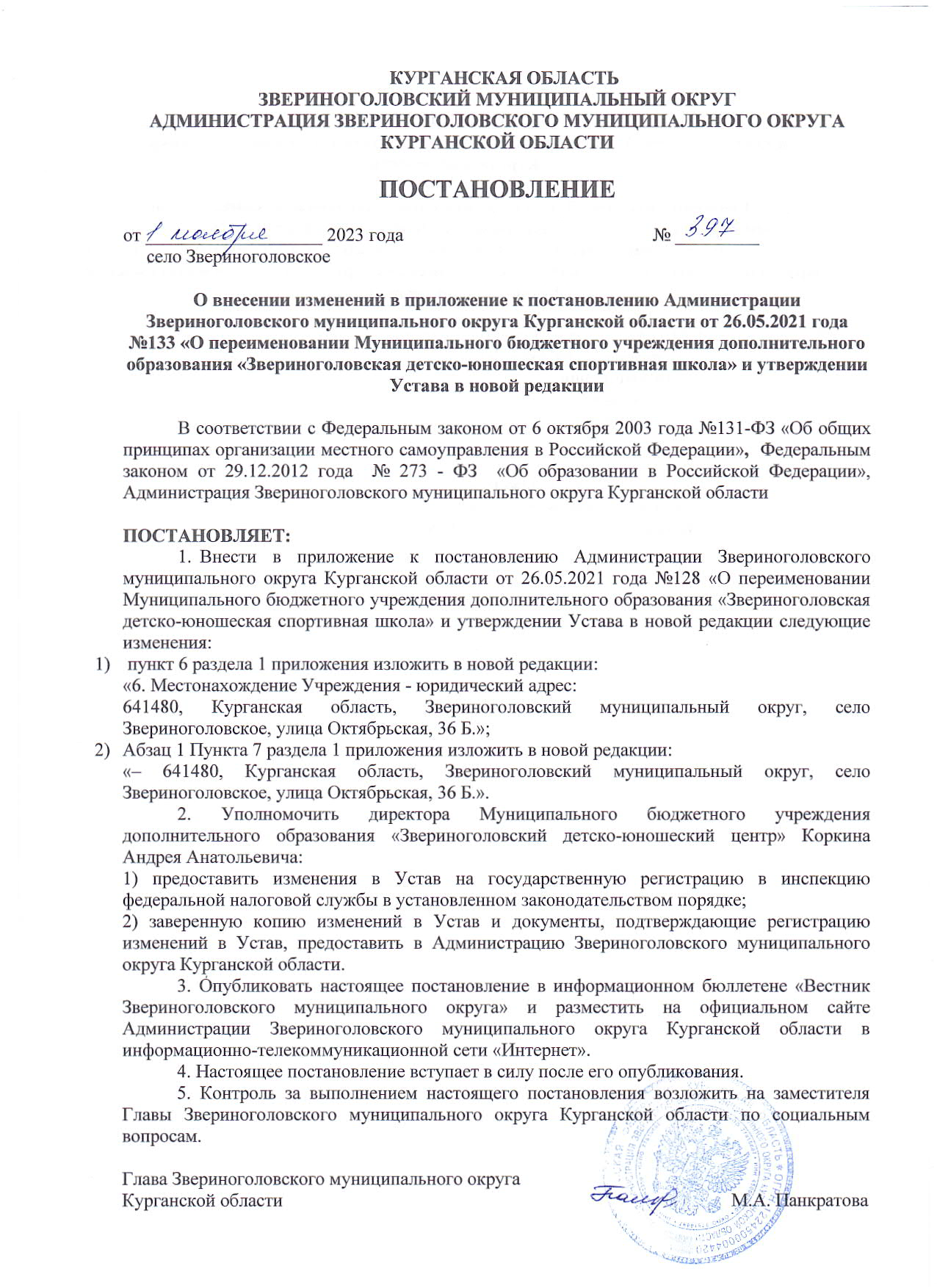 КУРГАНСКАЯ ОБЛАСТЬЗВЕРИНОГОЛОВСКИЙ МУНИЦИПАЛЬНЫЙ ОКРУГАДМИНИСТРАЦИЯ ЗВЕРИНОГОЛОВСКОГО МУНИЦИПАЛЬНОГО ОКРУГАПОСТАНОВЛЕНИЕот  1 ноября 2023 года № 398село ЗвериноголовскоеОб утверждении Административного регламента предоставления
муниципальной услуги «Постановка граждан на учётв качестве лиц, имеющих право на предоставление земельных участковв собственность бесплатно» на территории Звериноголовского муниципального округа Курганской областиВ соответствии с Федеральным законом от 27 июля 2010 года № 210-ФЗ «Об организации предоставления государственных и муниципальных услуг», руководствуясь постановлением Правительства Российской Федерации от 20 июля 2021 года № 1228 «Об утверждении правил разработки и утверждения административных регламентов предоставления государственных услуг, о внесении изменений в некоторые акты Правительства Российской Федерации и признании утратившими силу некоторых актов и отдельных положений актов Правительства Российской Федерации», Земельным кодексом Российской Федерации от 25 октября 2001 года № 136-ФЗ,  постановлением Администрации Звериноголовского муниципального округа от 7 февраля 2023 года № 41 «Об утверждении Порядка разработки и утверждения административных регламентов предоставления муниципальных услуг Администрацией Звериноголовского муниципального округа Курганской области», Уставом Звериноголовского муниципального округа Курганской области, Администрация Звериноголовского муниципального округа Курганской области      ПОСТАНОВЛЯЕТ:Утвердить Административный регламент предоставления Администрацией Звериноголовского муниципального округа Курганской области муниципальной услуги «Постановка граждан на учёт в качестве лиц, имеющих право на предоставление земельных участков в собственность бесплатно» на территории Звериноголовского муниципального округа согласно приложению к настоящему постановлению. Опубликовать настоящее постановление в местах, установленных Уставом Звериноголовского муниципального округа Курганской области и разместить на официальном сайте Администрации Звериноголовского муниципального округа Курганской области в информационно-телекоммуникационной сети «Интернет».Контроль за выполнением настоящего постановления оставляю за собой.Глава Звериноголовскогомуниципального округаКурганской области                                                                                 М. А. ПанкратоваПриложение к постановлению  Администрации Звериноголовского муниципального округа Курганской области от 1 ноября 2023 года № 398«Об утверждении Административного регламента предоставлениямуниципальной услуги «Постановка граждан на учёт в качестве лиц, имеющих право на предоставление земельных участковв собственность бесплатно» на территории Звериноголовского муниципального округа»Административный регламент предоставления
муниципальной услуги «Постановка граждан на учёт
в качестве лиц, имеющих право на предоставление земельных участков
в собственность бесплатно» на территории Звериноголовского муниципального округаОбщие положенияПредмет регулирования Административного регламентаАдминистративный регламент предоставления муниципальной услуги «Постановка граждан на учёт в качестве лиц, имеющих право на предоставление земельных участков в собственность бесплатно» разработан в целях повышения качества и доступности предоставления муниципальной услуги, определяет стандарт, сроки и последовательность действий (административных процедур) при осуществлении полномочий по постановке граждан на учёт в качестве лиц, имеющих право на предоставление земельных участков в собственность бесплатно в Звериноголовском муниципальном округе Курганской области. 	Настоящий Административный регламент регулирует отношения возникающие на основании Конституции Российской Федерации, Земельного кодекса Российской Федерации, Налогового кодекса Российской Федерации, Федерального закона от 27 июля 2010 г. № 210-ФЗ «Об организации предоставления государственных и муниципальных услуг».Возможные цели обращения:постановка на учёт в качестве лиц, имеющих право на предоставление земельных участков в собственность бесплатно, граждан, имеющим трёх и более детей;постановка на учёт в качестве лиц, имеющих право на предоставление земельных участков в собственность бесплатно, отдельных категорий граждан в случаях, предусмотренных федеральными законами или законами субъектов Российской Федерации.При подготовке административных регламентов по предоставлению услуги «Постановка граждан на учёт в качестве лиц, имеющих право на предоставление земельных участков в собственность бесплатно» настоящий Административный регламент, применяется в части, не противоречащей закону субъекта Российской Федерации.Круг ЗаявителейЗаявителями на получение муниципальной услуги являются (далее - Заявители) граждане, имеющие право на предоставление земельных участков в собственность бесплатно, в случаях, предусмотренных федеральными законами или законами субъектов Российской Федерации.Интересы заявителей, указанных в пункте 1.2 настоящего Административного регламента, могут представлять лица, обладающие соответствующими полномочиями (далее - представитель).Требования предоставления заявителю муниципальной
услуги в соответствии с вариантом предоставления муниципальной услуги, соответствующим признакам заявителя,
определённым в результате анкетирования, проводимого органом,
предоставляющим услугу (далее - профилирование), а также результата, за
предоставлением которого обратился заявительМуниципальная услуга должна быть предоставлена Заявителю в соответствии с вариантом предоставления муниципальной услуги (далее - вариант).Вариант, в соответствии с которым заявителю будет предоставлена муниципальная услуга, определяется в соответствии с настоящим Административным регламентом, исходя из признаков Заявителя (принадлежащего ему объекта) и показателей таких признаков (перечень признаков Заявителя (принадлежащих им объектов), а также комбинации значений признаков, каждая из которых соответствует одному варианту предоставления муниципальной услуги приведён в Приложении № 1 к настоящему Административному регламенту.Стандарт предоставления муниципальной услугиНаименование муниципальной услугиМуниципальная услуга «Постановка граждан на учёт в качестве лиц, имеющих право на предоставление земельных участков в собственность бесплатно».Наименование органа государственной власти, органа местного
самоуправления, предоставляющего муниципальную
услугуМуниципальная услуга предоставляется Уполномоченным органом – Администрацией Звериноголовского муниципального округа Курганской области.В предоставлении муниципальной услуги принимают участие:Администрация Звериноголовского муниципального округа Курганской области. При предоставлении муниципальной услуги Уполномоченный орган взаимодействует с:органами опеки и попечительства;федеральной службой государственной регистрации, кадастра и картографии в части получения сведений из Единого государственного реестра недвижимости;органами (организациями) по государственному техническому учёту и (или) технической инвентаризации;министерством внутренних дел;органами ЗАГС;иными органами, предусмотренными в соответствии с законом субъектами Российской Федерации.В предоставлении муниципальной услуги могут принимать участие многофункциональные центры предоставления муниципальных (далее - МФЦ) при наличии соответствующего соглашения о взаимодействии между МФЦ и Уполномоченным органом, заключённым в соответствии с постановлением Правительства Российской Федерации от 27 сентября 2011 г. № 797 (далее - Соглашение о взаимодействии).МФЦ, в которых подаётся заявление о предоставлении муниципальной услуги, не могут принять решение об отказе в приёме заявления и документов и (или) информации, необходимых для её предоставления.Результат предоставления муниципальной услугиВ соответствии с вариантами, приведёнными в пункте 3.7 настоящего Административного регламента, результатом предоставления муниципальной услуги являются:решение о постановке на учёт гражданина в целях бесплатного предоставления земельного участка по форме согласно Приложению № 2 к настоящему Административному регламенту;решение об отказе в предоставлении услуги по форме согласно Приложению № 3 к настоящему Административному регламенту.Документом, содержащим решение о предоставление муниципальной услуги, на основании которого Заявителю предоставляются результаты, указанные в пункте 2.5 настоящего Административного регламента, является правовой акт Уполномоченного органа, содержащий такие реквизиты, как номер и дата.Результаты муниципальной услуги, указанные в пункте 2.5 настоящего Административного регламента, могут быть получены посредством федеральной государственной информационной системы «Единый портал муниципальных (функций)» в форме электронного документа подписанного усиленной квалифицированной электронной подписью (далее соответственно - ЕПГУ, УКЭП) должностного лица, уполномоченного на принятие решения.Срок предоставления муниципальной услугиМаксимальный срок предоставления муниципальной услуги, в том числе посредством ЕПГУ или МФЦ, определяется в соответствии с законом субъекта Российской Федерации. Рекомендуемый срок предоставления муниципальной услуги, в том числе посредством ЕПГУ или МФЦ, не более 10 рабочих дней.Правовые основания для предоставления государственной
(муниципальной) услугиПеречень нормативных правовых актов, регулирующих предоставление муниципальной услуги (с указанием их реквизитов и источников официального опубликования), информация о порядке досудебного (внесудебного) обжалования решений и действий (бездействия) органов, предоставляющих муниципальную (муниципальную) услугу, а также их должностных лиц, государственных или муниципальных служащих, работников размещён на официальном сайте Уполномоченного органа, на ЕПГУ. Исчерпывающий перечень документов, необходимых для предоставления
муниципальной услугиДля получения муниципальной услуги Заявитель представляет в Уполномоченный орган заявление о предоставлении муниципальной услуги по форме согласно Приложению № 4 к настоящему Административному регламенту одним из следующих способов по личному усмотрению:в электронной форме посредством ЕПГУ.В случае представления Заявления и прилагаемых к нему документов указанным способом Заявитель, прошедший процедуры регистрации, идентификации и аутентификации с использованием федеральной государственной информационной системы «Единая система идентификации и аутентификации в инфраструктуре, обеспечивающей информационно-технологическое взаимодействие информационных систем, используемых для предоставления муниципальных в электронной форме» (далее - ЕСИА) или иных государственных информационных систем, если такие государственные информационные системы в установленном Правительством Российской Федерации порядке обеспечивают взаимодействие с ЕСИА, при условии совпадения сведений о физическом лице в указанных информационных системах, заполняет форму указанного Заявления с использованием интерактивной формы в электронном виде, без необходимости дополнительной подачи Заявления в какой-либо иной форме.Заявление направляется Заявителем вместе с прикреплёнными электронными документами, указанными в подпунктах 2 - 5 пункта 2.11 настоящего Административного регламента. Заявление подписывается Заявителем, уполномоченным на подписание такого Заявления, УКЭП либо усиленной неквалифицированной электронной подписью (далее - УНЭП), сертификат ключа проверки которой создан и используется в инфраструктуре, обеспечивающей информационно-технологическое взаимодействие информационных систем, используемых для предоставления муниципальных в электронной форме, которая создаётся и проверяется с использованием средств электронной подписи и средств удостоверяющего центра, имеющих подтверждение соответствия требованиям, установленным федеральным органом исполнительной власти в области обеспечения безопасности в соответствии с частью 5 статьи 8 Федерального закона от 6 апреля 2011 г. № 63-ФЗ «Об электронной подписи», а также при наличии у владельца сертификата ключа проверки ключа простой электронной подписи (далее - ЭП), выданного ему при личном приёме в соответствии с Правилами использования простой ЭП при обращении за получением муниципальных, утверждёнными постановлением Правительства Российской Федерации от 25 января 2013 № 33, в соответствии с Правилами определения видов электронной подписи, использование которых допускается при обращении за получением муниципальных, утверждёнными постановлением Правительства Российской Федерации от 25 июня 2012 г. № 634;на бумажном носителе посредством личного обращения в Уполномоченный орган, в том числе через МФЦ в соответствии с Соглашением о взаимодействии, либо посредством почтового отправления с уведомлением о вручении.С заявлением о предоставлении муниципальной услуги Заявитель самостоятельно предоставляет следующие документы, необходимые для оказания муниципальной услуги и обязательные для предоставления:заявление о предоставлении муниципальной услуги. В случае подачи заявления в электронной форме посредством ЕПГУ в соответствии с подпунктом «а» пункта 2.10.1 настоящего Административного регламента указанное заявление заполняется путём внесения соответствующих сведений в интерактивную форму на ЕПГУ, без необходимости предоставления в иной форме;документ, удостоверяющего личность Заявителя (предоставляется в случае личного обращения в Уполномоченный орган либо МФЦ). В случае направления Заявления посредством ЕПГУ сведения из документа, удостоверяющего личность Заинтересованного лица формируются при подтверждении учётной записи в ЕСИА из состава соответствующих данных указанной учётной записи и могут быть проверены путём направления запроса с использованием федеральной государственной информационной системы «Единая система межведомственного электронного взаимодействия» (далее - СМЭВ);документы, удостоверяющие личность многодетного гражданина;документы, удостоверяющие наличие гражданства Российской Федерации многодетного гражданина (если эти сведения не содержатся в документах, удостоверяющих личность);документ, подтверждающий полномочия представителя действовать от имени Заявителя - в случае, если заявление подаётся представителем. Документ, подтверждающий полномочия представителя, выданный нотариусом, должен быть подписан усиленной квалификационной электронной подписью нотариуса, в иных случаях - простой электронной подписью;документ о рождении ребёнка, выданный компетентными органами иностранного государства, и его нотариально заверенный перевод на русский язык - в случае, если ребёнок родился за пределами Российской Федерации;документ о смерти супруга, выданный компетентными органами иностранного государства, и его нотариально заверенный перевод на русский язык - в случае, если смерть супруга зарегистрирована за пределами Российской Федерации;документ о заключении брака, выданный компетентными органами иностранного государства, и его нотариально заверенный перевод на русский язык - в случае, если заключение брака зарегистрировано за пределами Российской Федерации;документ о расторжении брака, выданный компетентными органами иностранного государства, и его нотариально заверенный перевод на русский язык - в случае, если расторжение брака зарегистрировано за пределами Российской Федерации.С заявлением о предоставлении муниципальной услуги Заявитель по собственной инициативе предоставляет следующие документы, необходимые для оказания муниципальной услуги:выписка из Единого государственного реестра недвижимости;выписка из архива органа (организации) по государственному техническому учёту и (или) технической инвентаризации;документы, содержащие информацию о постановке на учёт и предоставлении многодетному гражданину земельного участка по месту жительства супруга(и) заявителя от органа местного самоуправления муниципального образования по месту жительства супруга(и) заявителя;документы, выданные органами опеки и попечительства, подтверждающие отнесение гражданина к категории лиц, имеющих право на предоставление земельного участка в собственность бесплатно в случаях, предусмотренных федеральными законами, законами Российской Федерации;нотариально заверенная доверенность;сведения из Единого государственного реестра записей актов гражданского состояния о рождении;сведения из Единого государственного реестра записей актов гражданского состояния о заключении брака;сведения из Единого государственного реестра записей актов гражданского состояния о расторжении брака,сведения из Единого государственного реестра о смерти;сведения, подтверждающие действительность паспорта гражданина Российской Федерации;сведения, подтверждающие место жительства;сведения, подтверждающие соответствие фамильно-именной группы, даты рождения, пола и СНИЛС;сведения, подтверждающие факт отсутствия лишения родительских прав в отношении детей;сведения, подтверждающие отсутствие факта предоставления земельного участка ранее;иные документы, предусмотренные в соответствии с законом субъекта Российской Федерации.Документы, прилагаемые Заявителем к Заявлению, представляемые в электронной форме, направляются в следующих форматах:xml - для документов, в отношении которых утверждены формы и требования по формированию электронных документов в виде файлов в формате xml;doc, docx, odt - для документов с текстовым содержанием, не включающим формулы;pdf, jpg, jpeg, png, bmp, tiff - для документов с текстовым содержанием, в том числе включающих формулы и (или) графические изображения, а также документов с графическим содержанием;zip, rar - для сжатых документов в один файл;sig - для откреплённой УКЭП.В случае если оригиналы документов, прилагаемых к Заявлению, выданы и подписаны органом государственной власти или органом местного самоуправления на бумажном носителе, допускается формирование таких документов, представляемых в электронной форме, путём сканирования непосредственно с оригинала документа (использование копий не допускается), которое осуществляется с сохранением ориентации оригинала документа в разрешении 300 - 500 dpi (масштаб 1:1) и всех аутентичных признаков подлинности (графической подписи лица, печати, углового штампа бланка), с использованием следующих режимов:«черно-белый» (при отсутствии в документе графических изображений и(или) цветного текста);«оттенки серого» (при наличии в документе графических изображений, отличных от цветного графического изображения);«цветной» или «режим полной цветопередачи» (при наличии в документе цветных графических изображений либо цветного текста).Количество файлов должно соответствовать количеству документов, каждый из которых содержит текстовую и(или) графическую информацию.Документы, прилагаемые Заявителем к Заявлению, представляемые в электронной форме, должны обеспечивать возможность идентифицировать документ и количество листов в документе.В целях предоставления муниципальной услуги Заявителю обеспечивается в МФЦ доступ к ЕПГУ, в соответствии с постановлением Правительства Российской Федерации от 22 декабря 2012 г. № 1376.Исчерпывающий перечень оснований для отказа в приёме документов,
необходимых для предоставления муниципальной услугиОснованиями для отказа в приёме к рассмотрению документов, необходимых для предоставления муниципальной услуги, являются:представление неполного комплекта документов;представленные документы утратили силу на момент обращения за услугой;представленные документы содержат подчистки и исправления текста, не заверенные в порядке, установленном законодательством Российской Федерации;представленные в электронной форме документы содержат повреждения, наличие которых не позволяет в полном объёме использовать информацию и сведения, содержащиеся в документах для предоставления услуги;несоблюдение установленных статьёй 11 Федерального закона от 6 апреля 2011 года № 63-ФЗ «Об электронной подписи» условий признания действительности, усиленной квалифицированной электронной подписи;подача запроса о предоставлении услуги и документов, необходимых для предоставления услуги, в электронной форме с нарушением установленных требований;неполное заполнение полей в форме заявления, в том числе в интерактивной форме заявления на ЕПГУ;заявление подано лицом, не имеющим полномочий представлять интересы заявителя.Решение об отказе в приёме документов, необходимых для предоставления муниципальной услуги, по форме, приведённой в приложении № 5 к настоящему Административному регламенту, направляется в личный кабинет Заявителя на ЕПГУ не позднее первого рабочего дня, следующего за днём подачи заявления.Отказ в приёме документов, необходимых для предоставления муниципальной услуги, не препятствует повторному обращению Заявителя за предоставлением муниципальной услуги.Исчерпывающий перечень оснований для приостановления предоставления
муниципальной услуги или отказа
в предоставлении муниципальной услугиОснований для приостановления предоставления муниципальной услуги законодательством субъекта Российской Федерации не предусмотрено.Основания для отказа в предоставлении муниципальной услуги:несоответствие Заявителя установленному кругу лиц, имеющих право на получение услуги;документы (сведения), представленные Заявителем, противоречат документам (сведениям), полученным в рамках межведомственного взаимодействия;отсутствие у Заявителя и членов семьи места жительства на территории субъекта Российской Федерации;ранее было принято решение о бесплатном предоставлении в собственность земельного участка;иные основания, предусмотренные законом Российской Федерации.Размер платы, взимаемой с заявителя при предоставлении 
муниципальной услуги, и способы её взиманияПредоставление муниципальной услуги осуществляется бесплатно.Срок и порядок регистрации запроса заявителя о предоставлении муниципальной услуги, в том числе в электронной формеРегистрация направленного Заявителем заявления о предоставлении муниципальной услуги способами, указанными в пунктах 2.10.1 и 2.10.2 настоящего Административного регламента в Уполномоченном органе осуществляется не позднее 1 (одного) рабочего дня, следующего за днём его поступления.В случае направления Заявителем заявления о предоставлении муниципальной услуги способами, указанными в пунктах 2.10.1 и 2.10.2 настоящего Административного регламента вне рабочего времени Уполномоченного органа либо в выходной, нерабочий праздничный день, днём получения заявления считается 1 (первый) рабочий день, следующий за днём его направления.Требования к помещениям, в которых предоставляется 
муниципальная услугаАдминистративные здания, в которых предоставляется Муниципальная услуга, должны обеспечивать удобные и комфортные условия для Заявителей.Местоположение административных зданий, в которых осуществляется приём заявлений и документов, необходимых для предоставления муниципальной услуги, а также выдача результатов предоставления муниципальной услуги, должно обеспечивать удобство для граждан с точки зрения пешеходной доступности от остановок общественного транспорта.В случае, если имеется возможность организации стоянки (парковки) возле здания (строения), в котором размещено помещение приёма и выдачи документов, организовывается стоянка (парковка) для личного автомобильного транспорта заявителей. За пользование стоянкой (парковкой) с заявителей плата не взимается.Для парковки специальных автотранспортных средств инвалидов на стоянке (парковке) выделяется не менее 10% мест (но не менее одного места) для бесплатной парковки транспортных средств, управляемых инвалидами I, II групп, а также инвалидами III группы в порядке, установленном Правительством Российской Федерации, и транспортных средств, перевозящих таких инвалидов и (или) детей- инвалидов.В целях обеспечения беспрепятственного доступа заявителей, в том числе передвигающихся на инвалидных колясках, вход в здание и помещения, в которых предоставляется Муниципальная услуга, оборудуются пандусами, поручнями, тактильными (контрастными) предупреждающими элементами, иными специальными приспособлениями, позволяющими обеспечить беспрепятственный доступ и передвижение инвалидов, в соответствии с законодательством Российской Федерации о социальной защите инвалидов.Центральный вход в здание Уполномоченного органа должен быть оборудован информационной табличкой (вывеской), содержащей информацию:наименование;местонахождение и юридический адрес;режим работы;график приёма;номера телефонов для справок.Помещения, в которых предоставляется Муниципальная услуга, должны соответствовать санитарно-эпидемиологическим правилам и нормативам.Помещения, в которых предоставляется Муниципальная услуга, оснащаются:противопожарной системой и средствами пожаротушения;системой оповещения о возникновении чрезвычайной ситуации; средствами оказания первой медицинской помощи;туалетными комнатами для посетителей.Зал ожидания Заявителей оборудуется стульями, скамьями, количество которых определяется исходя из фактической нагрузки и возможностей для их размещения в помещении, а также информационными стендами.Тексты материалов, размещённых на информационном стенде, печатаются удобным для чтения шрифтом, без исправлений, с выделением наиболее важных мест полужирным шрифтом.Места для заполнения заявлений оборудуются стульями, столами (стойками), бланками заявлений, письменными принадлежностями.Места приёма Заявителей оборудуются информационными табличками (вывесками) с указанием:номера кабинета и наименования отдела;фамилии, имени и отчества (последнее - при наличии), должности ответственного лица за приём документов;графика приёма Заявителей.Рабочее место каждого ответственного лица за приём документов, должно быть оборудовано персональным компьютером с возможностью доступа к необходимым информационным базам данных, печатающим устройством (принтером) и копирующим устройством.Лицо, ответственное за приём документов, должно иметь настольную табличку с указанием фамилии, имени, отчества (последнее - при наличии) и должности.При предоставлении муниципальной услуги инвалидам обеспечиваются:возможность беспрепятственного доступа к объекту (зданию, помещению), в котором предоставляется Муниципальная услуга;возможность самостоятельного передвижения по территории, на которой расположены здания и помещения, в которых предоставляется Муниципальная услуга, а также входа в такие объекты и выхода из них, посадки в транспортное средство и высадки из него, в том числе с использование кресла- коляски;сопровождение инвалидов, имеющих стойкие расстройства функции зрения и самостоятельного передвижения;надлежащее размещение оборудования и носителей информации, необходимых для обеспечения беспрепятственного доступа инвалидов зданиям и помещениям, в которых предоставляется Муниципальная услуга, и к муниципальной услуге с учётом ограничений их жизнедеятельности;дублирование необходимой для инвалидов звуковой и зрительной информации, а также надписей, знаков и иной текстовой и графической информации знаками, выполненными рельефно-точечным шрифтом Брайля;допуск сурдопереводчика и тифлосурдопереводчика;допуск собаки-проводника при наличии документа, подтверждающего её специальное обучение, на объекты (здания, помещения), в которых предоставляются Муниципальная услуги;оказание инвалидам помощи в преодолении барьеров, мешающих получению ими муниципальных наравне с другими лицами.Показатели доступности и качества муниципальной услугиОсновными показателями доступности предоставления муниципальной услуги являются:наличие полной и понятной информации о порядке, сроках и ходе предоставления Государственной услуги в информационно-телекоммуникационной сети «Интернет» (далее - сеть «Интернет»), средствах массовой информации;доступность	электронных форм документов, необходимых дляпредоставления муниципальной услуги;возможность подачи заявления на получение муниципальной услуги и документов в электронной форме;предоставление муниципальной услуги в соответствии с вариантом предоставления муниципальной услуги;удобство информирования Заявителя о ходе предоставления муниципальной услуги, а также получения результата предоставления муниципальной услуги;возможность получения Заявителем уведомлений о предоставлении муниципальной услуги с помощью ЕПГУ;возможность получения информации о ходе предоставления Государственной услуги, в том числе с использованием сети «Интернет».Основными показателями качества предоставления муниципальной услуги являются:Своевременность предоставления муниципальной услуги в соответствии со стандартом её предоставления, установленным настоящим Административным регламентом.Минимально возможное количество взаимодействий гражданина с должностными лицами, участвующими в предоставлении муниципальной услуги.Отсутствие обоснованных жалоб на действия (бездействие) сотрудников и их некорректное (невнимательное) отношение к заявителям.Отсутствие	нарушений установленных	сроков в	процессепредоставления муниципальной услуги.Отсутствие	заявлений	об оспаривании решений,	действий(бездействия) Уполномоченного органа, его должностных лиц, принимаемых (совершенных) при предоставлении муниципальной услуги, по итогам рассмотрения которых вынесены решения об удовлетворении (частичном удовлетворении) требований заявителей.Иные требования к предоставлению муниципальной услугиУслуги, являющиеся обязательными и необходимыми для предоставления муниципальной услуги, отсутствуют.Информационные системы, используемые для предоставления муниципальной услуги, не предусмотрены.Состав, последовательность и сроки выполнения административных процедур (действий), требования к порядку их выполнения, в том числе особенности выполнения административных процедур в электронной формеИсчерпывающий перечень административных процедурПредоставление муниципальной услуги включает в себя следующие административные процедуры:приём и проверка комплектности документов на наличие/отсутствие оснований для отказа в приёме документов:проверка направленного Заявителем Заявления и документов, представленных для получения муниципальной услуги;направление Заявителю уведомления о приёме заявления к рассмотрению либо отказа в приёме заявления к рассмотрению с обоснованием отказа по форме Приложения № 5 к настоящему Административному регламенту;получение сведений посредством межведомственного информационного взаимодействия, в том числе с использованием СМЭВ:направление межведомственных запросов в органы и организации;получение ответов на межведомственные запросы, формирование полного комплекта документов;рассмотрение документов и сведений:а) проверка соответствия документов и сведений требованиям нормативных правовых актов предоставления муниципальной услуги;принятие решения о предоставлении муниципальной услуги:принятие решения о предоставление или отказе в предоставлении муниципальной услуги с направлением Заявителю соответствующего уведомления;направление Заявителю результата муниципальной услуги, подписанного уполномоченным должностным лицом Уполномоченного органа;выдача результата (независимо от выбора Заявителю):а) регистрация результата предоставления муниципальной услуги.Описание административных процедур предоставления муниципальной услуги представлено в Приложении № 6 к настоящемуАдминистративному регламенту.Перечень административных процедур (действий) при предоставлении
муниципальной услуги в электронной формеПри предоставлении муниципальной услуги в электронной форме заявителю обеспечиваются:получение информации о порядке и сроках предоставления муниципальной услуги;формирование заявления;приём и регистрация Уполномоченным органом заявления и иных документов, необходимых для предоставления муниципальной услуги;получение результата предоставления муниципальной услуги;получение сведений о ходе рассмотрения заявления;осуществление оценки качества предоставления государственной(муниципальной) услуги;досудебное (внесудебное) обжалование решений и действий (бездействия) Уполномоченного органа либо действия (бездействие) должностных лиц Уполномоченного органа, предоставляющего муниципальную услугу, либо государственного (муниципального) служащего.Порядок осуществления административных процедур (действий)
в электронной формеИсчерпывающий порядок осуществления административных процедур (действий) в электронной формеФормирование заявления.Формирование заявления осуществляется посредством заполнения электронной формы заявления на ЕПГУ без необходимости дополнительной подачи заявления в какой-либо иной форме.Форматно-логическая проверка сформированного заявления осуществляется после заполнения заявителем каждого из полей электронной формы заявления. При выявлении некорректно заполненного поля электронной формы заявления заявитель уведомляется о характере выявленной ошибки и порядке её устранения посредством информационного сообщения непосредственно в электронной форме заявления.При формировании заявления заявителю обеспечивается:возможность копирования и сохранения заявления и иных документов, указанных в пункте 2.11 настоящего Административного регламента, необходимых для предоставления муниципальной услуги;возможность печати на бумажном носителе копии электронной формы заявления;сохранение ранее введённых в электронную форму заявления значений в любой момент по желанию пользователя, в том числе при возникновении ошибок ввода и возврате для повторного ввода значений в электронную форму заявления;заполнение полей электронной формы заявления до начала ввода сведений заявителем с использованием сведений, размещённых в ЕСИА, и сведений, опубликованных на ЕПГУ, в части, касающейся сведений, отсутствующих в ЕСИА;возможность вернуться на любой из этапов заполнения электронной формы заявления без потери ранее введённой информации;возможность доступа заявителя на ЕПГУ к ранее поданным им заявлениям в течение не менее одного года, а также частично сформированных заявлений - в течение не менее 3 месяцев.Сформированное и подписанное заявление и иные документы, необходимые для предоставления муниципальной услуги, направляются в Уполномоченный орган посредством ЕПГУ.Уполномоченный орган обеспечивает в сроки, указанные в пунктах 2.21 и 2.22 настоящего Административного регламента:приём документов, необходимых для предоставления муниципальной услуги, и направление заявителю электронного сообщения о поступлении заявления;регистрацию заявления и направление Заявителю уведомления о регистрации заявления либо об отказе в приёме документов, необходимых для предоставления муниципальной услуги.Электронное заявление становится доступным для должностного лица Уполномоченного органа, ответственного за приём и регистрацию заявления (далее - ответственное должностное лицо), в государственной информационной системе, используемой Уполномоченным органом для предоставления муниципальной услуги (далее - ГИС).Ответственное должностное лицо:проверяет наличие электронных заявлений, поступивших с ЕПГУ, с периодом не реже 2 (двух) раз в день;рассматривает поступившие заявления и приложенные образы документов (документы);производит действия в соответствии с пунктом 3.1 настоящего Административного регламента.Заявителю в качестве результата предоставления муниципальной услуги обеспечивается возможность получения документа:в форме электронного документа, подписанного УКЭП уполномоченного должностного лица Уполномоченного органа, направленного заявителю в личный кабинет на ЕПГУ;в виде бумажного документа, подтверждающего содержание электронного документа, который заявитель получает при личном обращении в МФЦ.Получение информации о ходе рассмотрения заявления и о результате предоставления муниципальной услуги производится в личном кабинете на ЕПГУ, при условии авторизации. Заявитель имеет возможность просматривать статус электронного заявления, а также информацию о дальнейших действиях в личном кабинете по собственной инициативе, в любое время.При предоставлении муниципальной услуги в электронной форме заявителю направляется:уведомление о приёме и регистрации заявления и иных документов, необходимых для предоставления муниципальной услуги, содержащее сведения о факте приёма заявления и документов, необходимых для предоставления муниципальной услуги, и начале процедуры предоставления муниципальной услуги, а также сведения о дате и времени окончания предоставления муниципальной услуги либо мотивированный отказ в приёме документов, необходимых для предоставления муниципальной услуги;уведомление о результатах рассмотрения документов, необходимых для предоставления муниципальной услуги, содержащее сведения о принятии положительного решения о предоставлении муниципальной услуги и возможности получить результат предоставления муниципальной услуги либо мотивированный отказ в предоставлении муниципальной услуги.Оценка качества предоставления муниципальной услуги.Оценка качества предоставления муниципальной услуги осуществляется в соответствии с Правилами оценки гражданами эффективности деятельности руководителей территориальных органов федеральных органов исполнительной власти (их структурных подразделений) с учётом качества предоставления ими государственных услуг, а также применения результатовуказанной оценки как основания для принятия решений о досрочном прекращении исполнения соответствующими руководителями своих должностных обязанностей, утверждёнными постановлением Правительства Российской Федерации от 12 декабря 2012 года № 1284 «Об оценке гражданами эффективности деятельности руководителей территориальных органов федеральных органов исполнительной власти (их структурных подразделений) и территориальных органов государственных внебюджетных фондов (их региональных отделений) с учётом качества предоставления государственных услуг, руководителей многофункциональных центров предоставления муниципальных с учётом качества организации предоставления муниципальных, а также о применении результатов указанной оценки как основания для принятия решений о досрочном прекращении исполнения соответствующими руководителями своих должностных обязанностей».Заявителю обеспечивается возможность направления жалобы на решения, действия или бездействие Уполномоченного органа, должностного лица Уполномоченного органа либо муниципального служащего в соответствии со статьёй 11.2 Федерального закона от 27 июля 2010 г. № 210-ФЗ «Об организации предоставления муниципальных» (далее - Федеральный закон 210-ФЗ) и в порядке, установленном постановлением Правительства Российской Федерации от 20 ноября 2012 года № 1198 «О федеральной государственной информационной системе, обеспечивающей процесс досудебного, (внесудебного) обжалования решений и действий (бездействия), совершенных при предоставлении муниципальных».Перечень вариантов предоставления муниципальной
услугиПредоставление муниципальной услуги включает в себя следующие варианты:постановка на учёт гражданина в целях бесплатного предоставления земельного участка;отказ в предоставлении услуги.Профилирование заявителяВариант предоставления муниципальной услуги определяется на основании ответов на вопросы анкетирования Заявителя посредством ЕПГУ.Перечень признаков Заявителей (принадлежащих им объектов), а также комбинации значений признаков, каждая из которых соответствует одному варианту предоставления муниципальной услуги приведены в Приложении № 1 к настоящему Административному регламенту.Порядок исправления допущенных опечаток и ошибок в
выданных в результате предоставления муниципальной
услуги документахВ случае выявления опечаток и ошибок Заявитель вправе обратиться в Уполномоченный орган с заявлением об исправлении допущенных опечаток и (или) ошибок в выданных в результате предоставления муниципальной услуги документах в соответствии с Приложением № 7 настоящего Административного регламента (далее - заявление по форме Приложения № 7) и приложением документов, указанных в пункте 2.11 настоящего Административного регламента.Исправление допущенных опечаток и ошибок в выданных в результате предоставления муниципальной услуги документах осуществляется в следующем порядке:Заявитель при обнаружении опечаток и ошибок в документах, выданных в результате предоставления муниципальной услуги, обращается лично в Уполномоченный орган с заявлением по форме Приложения № 7;Уполномоченный орган при получении заявления по форме Приложения № 7, рассматривает необходимость внесения соответствующих изменений в документы, являющиеся результатом предоставления муниципальной услуги;Уполномоченный орган обеспечивает устранение опечаток и ошибок в документах, являющихся результатом предоставления муниципальной услуги.Срок устранения опечаток и ошибок не должен превышать 3 (трёх) рабочих дней с даты регистрации заявления по форме Приложения № 7.Формы контроля за исполнением административного регламента Порядок осуществления текущего контроля за соблюдением и исполнением ответственными должностными лицами положений регламента и иных нормативных правовых актов, устанавливающих требования к предоставлению муниципальной услуги, а также принятием ими решенийТекущий контроль за соблюдением и исполнением настоящего Административного регламента, иных нормативных правовых актов, устанавливающих требования к предоставлению муниципальной услуги, осуществляется на постоянной основе должностными лицами Уполномоченного органа, уполномоченными на осуществление контроля за предоставлением муниципальной услуги.Для текущего контроля используются сведения служебной корреспонденции, устная и письменная информация специалистов и должностных лиц Уполномоченного органа.Текущий контроль осуществляется путём проведения проверок:решений о предоставлении (об отказе в предоставлении) муниципальной услуги;выявления и устранения нарушений прав граждан;рассмотрения, принятия решений и подготовки ответов на обращения граждан, содержащие жалобы на решения, действия (бездействие) должностных лиц.Порядок и периодичность осуществления плановых и внеплановых
проверок полноты и качества предоставления 
муниципальной услуги, в том числе порядок и формы контроля за полнотой и качеством предоставления муниципальной услугиКонтроль за полнотой и качеством предоставления муниципальной услуги включает в себя проведение плановых и внеплановых проверок.Плановые проверки осуществляются на основании годовых планов работы Уполномоченного органа, утверждаемых руководителем Уполномоченного органа. При плановой проверке полноты и качества предоставления муниципальной услуги контролю подлежат:соблюдение сроков предоставления муниципальной услуги;соблюдение положений настоящего Административного регламента;правильность и обоснованность принятого решения об отказе в предоставлении муниципальной услуги.Основанием для проведения внеплановых проверок являются:получение от государственных органов, органов местного самоуправления информации о предполагаемых или выявленных нарушениях нормативных правовых актов Российской Федерации и нормативных правовых актов органов местного самоуправления, Звериноголовского муниципального округа, обращения граждан и юридических лиц на нарушения законодательства, в том числе на качество предоставления муниципальной услуги.Ответственность должностных лиц органа, предоставляющего
муниципальную услугу, за решения и действия
(бездействие), принимаемые (осуществляемые) ими в ходе предоставления
муниципальной услугиПо результатам проведённых проверок в случае выявления нарушений положений настоящего Административного регламента, нормативных правовых актов органов местного самоуправления Звериноголовского муниципального округа осуществляется привлечение виновных лиц к ответственности в соответствии с законодательством Российской Федерации.Персональная ответственность должностных лиц за правильность и своевременность принятия решения о предоставлении (об отказе в предоставлении) муниципальной услуги закрепляется в их должностных регламентах в соответствии с требованиями законодательства.Требования к порядку и формам контроля за предоставлением
муниципальной услуги, в том числе со стороны граждан,
их объединений и организацийГраждане, их объединения и организации имеют право осуществлять контроль за предоставлением муниципальной услуги путём получения информации о ходе предоставления муниципальной услуги, в том числе о сроках завершения административных процедур (действий).Граждане, их объединения и организации также имеют право:направлять замечания и предложения по улучшению доступности и качества предоставления муниципальной услуги;вносить предложения о мерах по устранению нарушений настоящего Административного регламента.Должностные лица Уполномоченного органа принимают меры к прекращению допущенных нарушений, устраняют причины и условия, способствующие совершению нарушений.Информация о результатах рассмотрения замечаний и предложений граждан, их объединений и организаций доводится до сведения лиц, направивших эти замечания и предложения.Досудебный (внесудебный) порядок обжалования решений и действий(бездействия) органа, предоставляющего муниципальную 
услугу, МФЦ, организаций, указанных в части 1.1 статьи 16 Федерального
закона № 210-ФЗ, а также их должностных лиц, государственных или
муниципальных служащих, работниковЗаявитель имеет право на обжалование решения и (или) действий (бездействия) Уполномоченного органа, должностных лиц Уполномоченного органа, государственных (муниципальных) служащих, МФЦ, работника МФЦ, организаций, указанных в части 1.1 статьи 16 Федерального закона № 210-ФЗ, и их работников при предоставлении муниципальной услуги в досудебном (внесудебном) порядке (далее - жалоба).Органы местного самоуправления, организации и уполномоченные на
рассмотрение жалобы лица, которым может быть направлена жалоба
заявителя в досудебном (внесудебном) порядке;В досудебном (внесудебном) порядке заявитель (представитель) вправе обратиться с жалобой в письменной форме на бумажном носителе или в электронной форме:в Уполномоченный орган - на решение и (или) действия (бездействие) должностного лица, руководителя структурного подразделения Уполномоченного органа, на решение и действия (бездействие) Уполномоченного органа, руководителя Уполномоченного органа;в вышестоящий орган на решение и (или) действия (бездействие) должностного лица, руководителя структурного подразделения Уполномоченного органа;к руководителю МФЦ, организации, указанной в части 1.1 статьи 16 Федерального закона № 210-ФЗ, - на решения и действия (бездействие) работника МФЦ, организации, указанной в части 1.1 статьи 16 Федерального закона № 210-ФЗ;к учредителю МФЦ, организации, указанной в части 1.1 статьи 16 Федерального закона № 210-ФЗ - на решение и действия (бездействие) МФЦ, организации, указанной в части 1.1 статьи 16 Федерального закона № 210-ФЗ.В Уполномоченном органе, МФЦ, организации, указанной в части 1.1 статьи 16 Федерального закона № 210-ФЗ, у учредителя МФЦ, организации, указанной в части 1.1 статьи 16 Федерального закона № 210-ФЗ, определяются уполномоченные на рассмотрение жалоб должностные лица.Способы информирования заявителей о порядке подачи и рассмотрения
жалобы, в том числе с использованием Единого портала государственных
и муниципальных услуг (функций)Информация о порядке подачи и рассмотрения жалобы размещается на информационных стендах в местах предоставления муниципальной услуги, на сайте Уполномоченного органа, ЕПГУ, а также предоставляется в устной форме по телефону и (или) на личном приёме либо в письменной форме почтовым отправлением по адресу, указанному заявителем (представителем).Перечень нормативных правовых актов, регулирующих порядок досудебного
(внесудебного) обжалования действий (бездействия) и (или) решений,
принятых (осуществлённых) в ходе предоставления 
муниципальной услугиПорядок досудебного (внесудебного) обжалования решений и действий (бездействия) Уполномоченного органа, предоставляющего муниципальную услугу, а также его должностных лиц регулируется:Федеральным законом № 210-ФЗ;Постановлением Администрации Звериноголовского муниципального округа Курганской области от 18 января 2023 года № 7 «Об утверждении досудебного (внесудебного) порядка обжалования решений и действий (бездействия) органа, предоставляющего муниципальную услугу, а также должностных лиц, муниципальных служащих в муниципальном округе, ГБУ «МФЦ», работника ГБУ «МФЦ», а также организаций, осуществляющих функции по предоставлению муниципальных услуг, или их работников»;постановлением Правительства Российской Федерации от 20 ноября 2012 г. №	1198 «О федеральной государственной информационной системе, обеспечивающей процесс досудебного (внесудебного) обжалования решений и действий (бездействия), совершенных при предоставлении муниципальных».Особенности выполнения административных процедур (действий)
в многофункциональных центрах предоставления государственных
и муниципальных услугИсчерпывающий перечень административных процедур (действий) при
предоставлении муниципальной услуги, выполняемых
МФЦМФЦ осуществляет:информирование Заявителей о порядке предоставления муниципальной услуги в МФЦ, по иным вопросам, связанным с предоставлением муниципальной услуги, а также консультирование заявителей о порядке предоставления муниципальной услуги в МФЦ;выдачу заявителю результата предоставления муниципальной услуги, на бумажном носителе, подтверждающих содержание электронных документов, направленных в МФЦ по результатам предоставления муниципальной услуги, а также выдача документов, включая составление на бумажном носителе и заверение выписок из информационных систем органов, предоставляющих государственных (муниципальных) услуг;иные процедуры и действия, предусмотренные Федеральным законом № 210-ФЗ.В соответствии с частью 1.1 статьи 16 Федерального закона № 210-ФЗ для реализации своих функций МФЦ вправе привлекать иные организации.Информирование заявителейИнформирование заявителя МФЦ осуществляется следующими способами:посредством привлечения средств массовой информации, а также путём размещения информации на официальных сайтах и информационных стендах МФЦ;при обращении заявителя в МФЦ лично, по телефону, посредством почтовых отправлений, либо по электронной почте.При личном обращении работник МФЦ подробно информирует заявителей по интересующим их вопросам в вежливой корректной форме с использованием официально-делового стиля речи. Рекомендуемое время предоставления консультации - не более 15 минут, время ожидания в очереди в секторе информирования для получения информации о государственных (муниципальных) услугах не может превышать 15 минут.Ответ на телефонный звонок должен начинаться с информации о наименовании организации, фамилии, имени, отчестве и должности работника МФЦ, принявшего телефонный звонок. Индивидуальное устное консультирование при обращении заявителя по телефону работник МФЦ осуществляет не более 10 минут;В случае если для подготовки ответа требуется более продолжительное время, работник МФЦ, осуществляющий индивидуальное устное консультирование по телефону, может предложить заявителю:изложить обращение в письменной форме (ответ направляется Заявителю в соответствии со способом, указанным в обращении);назначить другое время для консультаций.При консультировании по письменным обращениям заявителей ответ направляется в письменном виде в срок не позднее 30 календарных дней с момента регистрации обращения в форме электронного документа по адресу электронной почты, указанному в обращении, поступившем в многофункциональный центр в форме электронного документа, и в письменной форме по почтовому адресу, указанному в обращении, поступившем в МФЦ в письменной форме.Выдача заявителю результата предоставления 
муниципальной услугиПри наличии в заявлении о предоставлении муниципальной услуги указания о выдаче результатов оказания услуги через многофункциональный центр, Уполномоченный орган передаёт документы в МФЦ для последующей выдачи заявителю (представителю) способом, согласно заключённому Соглашению о взаимодействии.Порядок и сроки передачи Уполномоченным органом таких документов в МФЦ определяются Соглашением о взаимодействии.Приём заявителей для выдачи документов, являющихся результатом муниципальной услуги, в порядке очерёдности при получении номерного талона из терминала электронной очереди, соответствующего цели обращения, либо по предварительной записи.Работник МФЦ осуществляет следующие действия: устанавливает личность заявителя на основании документа, удостоверяющего личность в соответствии с законодательством Российской Федерации;проверяет полномочия представителя заявителя (в случае обращения представителя заявителя);определяет статус исполнения заявления заявителя в ГИС;распечатывает результат предоставления муниципальной услуги в виде экземпляра электронного документа на бумажном носителе и заверяет его с использованием печати МФЦ (в предусмотренных нормативными правовыми актами Российской Федерации случаях - печати с изображением Государственного герба Российской Федерации);заверяет экземпляр электронного документа на бумажном носителе с использованием печати МФЦ (в предусмотренных нормативными правовыми актами Российской Федерации случаях - печати с изображением Государственного герба Российской Федерации);выдаёт документы заявителю, при необходимости запрашивает у заявителя подписи за каждый выданный документ;запрашивает согласие заявителя на участие в смс-опросе для оценки качества предоставленных услуг МФЦ.	Приложение № 1к Административному регламентупредоставления муниципальной услуги«Постановка граждан на учёт в качестве лиц,имеющих право на предоставление земельных участков в собственность бесплатно»Признаки, определяющие вариант предоставления государственной
(муниципальной) услугиПриложение № 2к Административному регламентупредоставления муниципальной услуги«Постановка граждан на учёт в качестве лиц,имеющих право на предоставление земельных участков в собственность бесплатно»Форма решения о постановке на учёт гражданина в целях бесплатного
предоставления земельного участкаРЕШЕНИЕ
о постановке на учёт гражданина в целях бесплатного предоставления земельного
участкаДата выдачи	 №	(наименование уполномоченного органа, осуществляющего выдачу разрешения)В соответствии с Законом субъекта Российской Федерации от 	 № 	,Федеральным законом от 	 № 	, по результатам рассмотрения запросаот 	 №		 принято решение об учете гражданина:	 в целях бесплатного предоставления земельного участка в собственность.Номер очереди: 	Дополнительная информация:Сведения об
электронной подписиПриложение № 3к Административному регламентупредоставления муниципальной услуги«Постановка граждан на учёт в качестве лиц,имеющих право на предоставление земельных участков в собственность бесплатно»Форма решения об отказе в предоставлении услуги(наименование уполномоченного органа местного самоуправления)Кому: 	Контактные данные: 	РЕШЕНИЕ
об отказе в предоставлении услуги
№ 	 от 	По результатам рассмотрения заявления о предоставлении услуги «Постановка граждан на учет в качестве лиц, имеющих право на предоставление земельных участков в собственность бесплатно» от 	 №		иприложенных к нему документов, на основании 	 органом,уполномоченным на предоставление услуги, принято решение об отказе в предоставлении услуги, по следующим основаниям:Дополнительно информируем: 	.Вы вправе повторно обратиться c заявлением о предоставлении услуги после устранения указанных нарушений.Данный отказ может быть обжалован в досудебном порядке путем направления жалобы в орган, уполномоченный на предоставление услуги в «Постановка граждан на учет в качестве лиц, имеющих право на предоставление земельных участков в собственность бесплатно», а также в судебном порядке.Сведения о сертификате электронной подписи	Приложение № 4к Административному регламентупредоставления муниципальной услуги«Постановка граждан на учёт в качестве лиц,имеющих право на предоставление земельных участков в собственность бесплатно»Форма заявления о предоставлении услугикому:                                                             (наименование уполномоченного органа)от кого:(фамилия, имя, отчество (последнее - при наличии), данные
документа, удостоверяющего личность, контактный телефон,
адрес электронной почты, адрес регистрации, адрес
фактического проживания уполномоченного лица)(данные представителя заявителя)Заявлениео постановке на учёт в качестве лица, имеющего право на
предоставление земельных участков в собственность бесплатноВ соответствии с Законом субъекта Российской Федерации от 	 № 	,Федеральным законом от 	 № 	, прошу поставить меня на учёт в целяхбесплатного предоставления земельного участкаПриложение:(документы, которые представил заявитель)_____________                                          ____________________                              ______________       (подпись)                                                                                      (Ф.И.О.)                                                                       (дата)Приложение № 5к Административному регламентупредоставления муниципальной услуги«Постановка граждан на учёт в качестве лиц,имеющих право на предоставление земельных участков в собственность бесплатно»Форма решения об отказе в приёме документов(наименование уполномоченного органа местного самоуправления)Кому: 	РЕШЕНИЕОб отказе в приёме документов, необходимых для предоставления услуги№ 	 от 	По результатам рассмотрения заявления о предоставлении услуги «Постановка граждан на учет в качестве лиц, имеющих право на предоставление земельных участков в собственность бесплатно» от 	 № 	 и приложенныхк нему документов принято решение об отказе в приеме документов, необходимых для предоставления услуги по следующим основаниям:Дополнительно информируем: 	Вы вправе повторно обратиться c заявлением о предоставлении услуги после устранения указанных нарушений.Данный отказ может быть обжалован в досудебном порядке путем направления жалобы в орган, уполномоченный на предоставление услуги в , а также в судебном порядке.Сведения о
сертификате
электронной
подписи	Приложение № 6к Административному регламентупредоставления муниципальной услуги«Постановка граждан на учёт в качестве лиц,имеющих право на предоставление земельных участков в собственность бесплатно»Состав, последовательность и сроки выполнения административных процедур (действий) при предоставлении
муниципальной услугиПриложение № 7к Административному регламентупредоставления муниципальной услуги«Постановка граждан на учёт в качестве лиц,имеющих право на предоставление земельных участков в собственность бесплатно»Форма заявления об исправлении допущенных опечаток и (или) ошибок в
выданных в результате предоставления муниципальной
услуги документахкому:(наименование уполномоченного органа)от кого: 	(полное наименование, ИНН, ОГРН юридического лица, ИП)(контактный телефон, электронная почта, почтовый адрес)(фамилия, имя, отчество (последнее - при наличии), данные
документа, удостоверяющего личность, контактный телефон,
адрес электронной почты, адрес регистрации, адрес
фактического проживания уполномоченного лица)(данные представителя заявителя)ЗАЯВЛЕНИЕоб исправлении допущенных опечаток и (или) ошибок в выданных в
результате предоставления государственной услуги документахПрошу исправить опечатку и (или) ошибку в 	 .указываются реквизиты и название документа, выданного уполномоченным органом в результате предоставления государственной услугиПриложение (при наличии): 	.прилагаются материалы, обосновывающие наличие опечатки и (или) ошибкиПодпись заявителя 	Дата 	КУРГАНСКАЯ ОБЛАСТЬЗВЕРИНОГОЛОВСКИЙ МУНИЦИПАЛЬНЫЙ ОКРУГАДМИНИСТРАЦИЯ ЗВЕРИНОГОЛОВСКОГО МУНИЦИПАЛЬНОГО ОКРУГАПОСТАНОВЛЕНИЕот 7 ноября 2023года №402      село ЗвериноголовскоеОб утверждении муниципальной программы Звериноголовского муниципального округа Курганской области «Гармонизация межэтнических и межконфессиональных отношений и профилактика проявлений экстремизма в Звериноголовском муниципальном округе Курганской области»Руководствуясь Уставом Звериноголовского муниципального округа Курганской области и в целях совершенствования системы профилактики мер антиэкстремистской направленности, укрепления межнационального и межрелигиозного согласия, Администрация Звериноголовского муниципального округа Курганской области      ПОСТАНОВЛЯЕТ:1.Утвердить муниципальную программу Звериноголовского муниципального округа Курганской области «Гармонизация межэтнических и межконфессиональных отношений и профилактика проявлений экстремизма в Звериноголовском муниципальном округе Курганской области» согласно приложению к настоящему постановлению.2.Обнародовать настоящее постановление в местах, установленных Уставом Звериноголовского муниципального округа Курганской области и разместить на официальном сайте Администрации Звериноголовского муниципального округа Курганской области в информационно-телекоммуникационной сети «Интернет».3.Признать утратившими силу постановления Администрации Звериноголовского района от 26 декабря 2016 года №326 «О муниципальной программе Звериноголовского района «Гармонизация межэтнических и межконфессиональных отношений и профилактики проявлений экстремизма в Звериноголовском районе Курганской области»».4.Контроль за выполнением настоящего постановления возложить на заместителя Главы Звериноголовского муниципального округа Курганской области по социальным вопросам. Глава Звериноголовскогомуниципального округаКурганской области                                                                                           М.А. Панкратова                                                               Приложение к постановлению Администрации Звериноголовского муниципального округа Курганской области
от 7 ноября 2023 года №402 «Об утверждении муниципальной программы Звериноголовского   муниципального округа Курганской области «Гармонизация межэтнических и межконфессиональных отношений и профилактика проявления экстремизма в Звериноголовском муниципальном округе Курганской области»Об утверждении муниципальной программыЗвериноголовского муниципального округа Курганской области «Гармонизация межэтнических и межконфессиональных отношений и профилактика проявления экстремизма в Звериноголовском муниципальном округе Курганской области»Раздел I.Паспорт муниципальной программы Звериноголовского муниципального округа Курганской области «Гармонизация межэтнических и межконфессиональных отношений и профилактика проявления экстремизма в Звериноголовском муниципальном округе Курганской области»Раздел II. Характеристика этнокультурного развития Звериноголовского муниципального округа Курганской области    Звериноголовский муниципальный округ Курганской области является полиэтническим муниципальным образованием. По состоянию на 1 октября 2023 года на территории Звериноголовского муниципального округа Курганской области  проживает 6675 человек.     Основную часть населения составляют русские, более 82% от общей численности населения. Остальную часть составляют татары, башкиры, казахи, украинцы, чеченцы, белорусы, цыгане, прочие народности.      Звериноголовский муниципальный округ Курганской области является многоконфессиональным. В округе по состоянию на 1 октября 2023 года официально зарегистрировано 1 религиозная организация; 2 конфессии. Традиционно доминирующими по охвату населения конфессиями являются православие и ислам.     Этноконфессиональная обстановка в округе стабильная, без серьезных противоречий и конфликтов. Этому способствует конструктивное взаимодействие органов местного самоуправления с институтами гражданского общества по вопросам социальной политики и духовно-нравственного воспитания.     В образовательных учреждениях округа проводится работа по формированию у детей и молодежи установок на позитивное восприятие этнического и конфессионального многообразия, интереса к другим культурам, уважение присущих им ценностей, традиций, своеобразия образа жизни. Существующие образовательные программы и система работы с обучающимися направлены на воспитание толерантного сознания и поведения, неприятие межрелигиозной вражды, крайних проявлений национализма, а также шовинизма и экстремизма. Но вместе с тем, система образования не полностью реализует меры по формированию у дошкольников, школьников и студентов основы толерантного мировоззрения. Растет число подростков, причисляющих себя к неформальным молодежным течениям. Отрыв молодежных субкультур от традиционных ценностей старших поколений, национальных обычаев и менталитета создает предпосылки расшатывания фундаментальной культуры общества.   Раздел Ш. Приоритеты, цели и задачи программыОсновными приоритетами в сфере реализации программы являются: укрепление и дальнейшее распространение норм и установок толерантного сознания и поведения, формирование толерантного отношения к этнокультурным и конфессиональным различиям, воспитание чувства общероссийского патриотизма, профилактика экстремизма и ксенофобии в обществе, создание оптимальных условий для сохранения народных традиций и ценностей.Целью программы является обеспечение позитивного социального самочувствия граждан, основанного на ценностях общегражданского патриотизма и солидарности, через создание условий для реализации этнокультурных и языковых потребностей каждого и поддержание межнациональной стабильности в Звериноголовском муниципальном округе Курганской области. Задачами программы 1.	Содействие формированию и развитию общероссийского гражданского патриотизма и солидарности;2.	Гармонизация межэтнических и межконфессиональных отношений, сведение к минимуму условий для проявлений терроризма  и экстремизма на территории Звериноголовского муниципального округа Курганской области, развитие системы мер раннего учёта и предупреждения межэтнических конфликтов;3.	Содействие развитию общественных инициатив, направленных на гармонизацию межэтнических отношений, укрепление позитивного этнического самосознания и обеспечение потребностей граждан, связанных с их этнической принадлежностью;4.	Развитие системы повышения этнокультурной компетентности муниципальных служащих.Раздел IV. Сроки реализации программы Программа реализуется в 2023 – 2028 годах. Этапы реализации муниципальной программы не предусмотрены.Раздел V. Прогноз ожидаемых конечных результатов реализации программы Реализация программы обеспечит:Минимизацию рисков проявлений экстремизма в Звериноголовском муниципальном округе Курганской области и сохранение стабильной общественно-политической и этноконфессиональной ситуации, характеризующуюся увеличением доли населения, отмечающего отсутствие конфликтов на почве межэтнических и межконфессиональных отношений; Увеличение доли граждан, удовлетворенных имеющимися возможностями реализации своих национальных и религиозных потребностей;         Сохранение и развитие национальных культур, родных языков, самобытности народов, проживающих на территории Звериноголовского муниципального округа Курганской области;          Выявление и внедрение новых направлений и форм взаимодействия органов местного самоуправления с национальными и религиозными общественными объединениями;           Рост числа молодежи, жизненными ценностями которых являются уважение к истории и культуре своего и других народов, толерантность, гордость за свою малую Родину – Курганскую область и Российскую Федерацию в целом.    Раздел VI. Целевые индикаторы программы- доля граждан, положительно оценивающих состояние межнациональных и межрелигиозных отношений, в общем количестве граждан, проживающих на территории Звериноголовского муниципального округа Курганской области (82%);- доля граждан толерантно относящихся к представителям другой национальности (95%);- количество мероприятий, проведенных в Звериноголовском муниципальном округе Курганской области и способствующих гармонизации межнациональных отношений, этнокультурному развитию, профилактике этнического и религиозно-политического экстремизма, снижению уровня межэтнической и религиозной напряженности (31 единица).Раздел VII. Информация по ресурсному обеспечению программыПланируемый объем средств на реализацию программы
составляет 11,5 тыс. рублей из них:
в 2023 году 1,5 тыс. рублей;
в 2024 году 2,0 тыс. рублей;
в 2025 году 2,0 тыс. рублей;
в 2026 году 2,0 тыс. рублей;в 2027 году 2,0 тыс. рублей;в 2028 году 2,0 тыс. рублей.
Объем средств бюджета Звериноголовского муниципального округа Курганской области 11,5 тыс. рублей, из них:
в 2023 году 1.5 тыс. рублей;
в 2024 году 2,0 тыс. рублей;
в 2025 году 2,0 тыс. рублей;
в 2026 году 2,0 тыс. рублей;в 2027 году 2,0 тыс. рублей;в 2028 году 2,0 тыс. рублей. Раздел VIII. Перечень мероприятий программыКУРГАНСКАЯ ОБЛАСТЬЗВЕРИНОГОЛОВСКИЙ МУНИЦИПАЛЬНЫЙ ОКРУГАДМИНИСТРАЦИЯ ЗВЕРИНОГОЛОВСКОГО МУНИЦИПАЛЬНОГО ОКРУГАПОСТАНОВЛЕНИЕот  10 ноября 2023 года № 406село ЗвериноголовскоеО внесении изменений в постановление Администрации Звериноголовского муниципального округа Курганской области от 12 октября 2023 года № 367 «О создании согласительной комиссии при согласовании проекта Генерального плана Звериноголовского муниципального округа Курганской области»          В целях урегулирования разногласий, послуживших основанием для подготовки заключения о несогласии с проектом территориального планирования, на основании пункта 9 статьи 25 Градостроительного кодекса Российской Федерации, Федерального закона от 6 октября 2003 года № 131-ФЗ «Об общих принципах организации местного самоуправления в Российской Федерации, Приказа Мнэкономразвития России от 21 июля 2016 года №460 «Об утверждении порядка согласования проектов документов территориального планирования муниципальных образований, состава и порядка работы согласительной комиссии при согласовании проектов документов территориального планирования», сводных заключений о несогласии с проектом «Генеральный план Звериноголовского муниципального округа Курганской области» № 0843500000222003946-ГК от 16 сентября 2022 года, и руководствуясь   Уставом Звериноголовского муниципального округа Курганской области, Администрация Звериноголовского муниципального округа Курганской областиПОСТАНОВЛЯЕТ:1.	Внести в постановление Администрации Звериноголовского муниципального округа Курганской области от 12 октября 2023 года № 367 «О создании согласительной комиссии при согласовании проекта Генерального плана Звериноголовского муниципального округа Курганской области» следующее изменение: в пункте 3 слова «45 дней» заменить словами «60 дней».         2. Опубликовать настоящее постановление в информационном бюллетене «Вестник Звериноголовского муниципального округа», а также разместить на официальном сайте Администрации Звериноголовского муниципального округа Курганской области в информационно-телекоммуникационной сети «Интернет».3. Контроль за выполнением настоящего постановления возложить на Первого заместителя Главы Звериноголовского муниципального округа Курганской области.                                         Приложение  к постановлению Администрации Звериноголовского муниципального округа Курганской областиот    21 ноября  2023года №415    О внесении изменений в текст постановления Администрации Звериноголовского муниципального округа Курганской области от 28 декабря 2022 года № 182 «Об утверждении муниципальной программы  Звериноголовского муниципального округа «Развитие образования и реализация государственной молодежной политики в Звериноголовском муниципальном округе Курганской области»Муниципальная программа Звериноголовского  муниципального округа Курганской области «Развитие образования и реализация государственной молодежной политики в Звериноголовском муниципальном округе Курганской области» Раздел I. Паспорт муниципальной программы Звериноголовского муниципального округа Курганской области «Развитие образования и реализация государственной молодежной политики в Звериноголовском муниципальном округе Курганской области» Раздел II. Характеристика текущего состояния в сфере образования и государственной молодежной политики Звериноголовского муниципального округа Курганской областиСистема образования Звериноголовского муниципального округа Курганской области ориентирована на обеспечение условий получения качественного образования, отвечающего требованиям современной инновационной экономики, внедрение эффективных экономических механизмов в сфере образования, формирование социально адаптированной, конкурентоспособной личности, создание условий для ее самореализации.В основу социальной политики Звериноголовского муниципального округа Курганской области положена системная работа по поддержке базовых общественных институтов, поэтому особое внимание уделяется реализации национальных проектов, направленных на улучшение жизни граждан.В Звериноголовском муниципальном округе Курганской области реализуются  проекты в сфере образования: «Современная школа», «Успех каждого ребенка», «Поддержка семей, имеющих детей», «Цифровая образовательная среда», «Учитель будущего», «Социальная активность», «Новые возможности для каждого», а также в реализации национального проекта «Демография» в рамках регионального проекта «Содействие занятости женщин – создание условий дошкольного образования для детей в возрасте до трех лет».Современные подходы к развитию содержания дошкольного образования определили его неотъемлемой частью общего образования. Принятые за последние  годы в регионе меры позволяют говорить о позитивных изменениях в системе дошкольного образования. В районе реализуются стандарты дошкольного образования, исполняются требования к образовательной программе, новой образовательной среде, результатам образования. Продолжаются процессы совершенствования структуры и содержания основного общего образования. Основным приоритетом в сфере начального общего, основного общего и среднего общего образования муниципальной системы образования остается обеспечение равного доступа к качественному образованию для всех детей, проживающих на территории Звериноголовского муниципального округа Курганской области.В 2022 году в Звериноголовском муниципальном округе Курганской области функционирует 13 образовательных организаций, в том числе 5 юридических лиц,   7 филиалов. Общее число учащихся  в общеобразовательных учреждениях — 921 человек, в дошкольных образовательных учреждениях – 258 детей.Важным аспектом является организация школьного питания. В качестве адресной меры социальной поддержки осуществляется предоставление льгот по оплате питания школьникам из малоимущих семей. В соответствии с планом мероприятий по реализации Послания Президента РФ Федеральному Собранию РФ 2020 года, в Звериноголовском муниципальном округе Курганской области осуществлена организация бесплатного горячего питания обучающихся 1-4 классов с 1 сентября 2020 года.Обеспечению качественного и доступного образования детей с ограниченными возможностями здоровья и инвалидностью в условиях введения федеральных государственных стандартов образования для обучающихся с ограниченными возможностями здоровья в Звериноголовском муниципальном округе Курганской области уделяется большое внимание. В рамках реализации мероприятий федерального проекта «Современная школа» национального проекта «Образование» (мероприятие «Поддержка образования обучающихся с ограниченными возможностями здоровья») реализация прав детей с ограниченными возможностями здоровья на получение общедоступного и качественного бесплатного общего образования осуществляется с учетом потребностей и возможностей школьников функционировали классы с режимом инклюзии по адаптированным программам для детей с ограниченными возможностями здоровья, специальные классы – комплекты для детей с ОВЗ. Созданы все условия  для обучения детей с  инвалидностью на дому  с выходом педагогов к детям.Сокращение численности молодежи в Звериноголовском муниципальном округе Курганской области актуально уже на протяжении многих лет, поэтому государственная молодежная политика является одним из приоритетных направлений, как на федеральном, региональном уровне, так и на уровне муниципалитета.		В 2022 году в Звериноголовском муниципальном округе Курганской области функционируют 1 учреждение дополнительного образования – муниципальное бюджетное учреждение дополнительного образования «Звериноголовский детско–юношеский центр».Реализуются следующие направления дополнительного образования: техническое, художественное, социально-гуманитарное,  естественно-научное, туристко-краеведческое, физкультурно-спортивное.Возрастает активность подростков и молодежи в использовании образовательных ресурсов информационно-телекоммуникационной сети «Интернет».Однако существует тенденция нарастания негативных факторов в молодежной среде. Для решения существующих проблем необходима дальнейшая интеграция ресурсов сфер дополнительного образования, воспитания и молодежной политики: переход к единому управлению, объединение финансовых ресурсов, разработка единого календаря массовых мероприятий. Необходимо обновить содержание деятельности организаций дополнительного образования детей и молодежи Звериноголовского муниципального округа Курганской области. Актуальной остается системная работа по подготовке, переподготовке и повышению квалификации кадров в сферах молодежной политики, воспитания и дополнительного образования.Цифровизация системы образования является одним из ключевых ориентиров в развитии системы образования. При этом внедрение информационных технологий требует применения комплекса мер, связанных с информационной безопасностью и профилактикой угроз, возникающих при работе с информационно-телекоммуникационной сетью «Интернет».В 2022 году все образовательные учреждения имеют доступ к сети «Интернет», везде применяется контент-фильтрация. Вместе с тем наблюдаются существенные проблемы цифровизации системы образования, а также в работе, направленной на обеспечение информационной безопасности и профилактику.Остается актуальной планомерная работа по улучшению кадрового потенциала отрасли и формированию системы непрерывного образования, подготовки и переподготовки профессиональных кадров. С целью повышения престижа педагогической профессии, привлечения выпускников образовательных организаций высшего образования и среднего профессионального образования педагогического профиля для их работы в муниципальных общеобразовательных организациях принимаются меры, направленные на поднятие социального статуса педагогических работников, повышения профессиональной компетентности педагогических и управленческих кадров. Таким образом, реализация всех мероприятий программы образовательным организациям своевременно и в полном объеме выполнить все возложенные на них обязательства, реализовать систему действий, направленную на повышение качества и эффективности работы.Раздел III. Приоритеты и цели государственной политики в сфере образования и государственной молодежной политикиПрограмма разработана с учетом приоритетов и целей государственной политики в сфере образования, которые определяются:Указом Президента Российской Федерации от 7 мая 2012 года № 597 «О мероприятиях по реализации государственной социальной политики»;Указом  Президента  Российской  Федерации от 7 мая 2012 года № 599                   «О мерах по реализации государственной политики в области образования и науки»;Указом  Президента Российской Федерации от 9 мая 2017 года № 203                     «О  Стратегии развития информационного общества в Российской Федерации на 2017-2030 годы»;Указом Президента Российской Федерации от 7 мая 2018 года № 204
«О национальных целях и стратегических задачах развития Российской Федерации на период до 2024 года»;государственной программой Российской Федерации «Развитие образования», утвержденной постановлением Правительства Российской Федерации от 26 декабря 2017 года № 1642;Стратегией развития воспитания в Российской Федерации на период до 2025 года, утвержденной распоряжением Правительства Российской Федерации от 29 мая 2015 года № 996-р;Концепцией развития дополнительного образования детей, утвержденной распоряжением Правительства Российской Федерации от 4 сентября 2014 года № 1726-р;Основами государственной молодежной политики Российской Федерации на период до 2025 года, утвержденными распоряжением Правительства Российской Федерации от 29 ноября 2014 года № 2403-р;Общими целями государственной политики являются обеспечение соответствия качества российского образования меняющимся запросам населения и перспективным задачам развития российского общества и экономики, повышение эффективности реализации молодежной политики в интересах инновационного, социально ориентированного развития страны.Обеспечение доступности и повышение эффективности и качества образования - базовые направления реализации государственной политики. Общим направлением для каждого уровня образования является совершенствование структуры и сети образовательных организаций.Раздел IV. Цели и задачи муниципальной  программыЦелью муниципальной программы является:Обеспечение доступности и качества образования, эффективной реализации молодежной политики и воспитания, соответствующих запросам населения и перспективным задачам социально-экономического и инновационного развития Звериноголовского муниципального округа Курганской области.Для достижения поставленных целей муниципальной программой предусматривается решение следующих задач:обеспечение доступности и качества образования посредством обновления содержания, технологий обучения и материально-технической базы;создание единого воспитательного пространства, развивающего потенциал сфер государственной молодежной политики, воспитания и дополнительного образования;создание условий для внедрения современной и безопасной цифровой образовательной среды путем обновления информационно-коммуникационной инфраструктуры, подготовки кадров;обеспечение внедрения национальной системы профессионального роста педагогических работников, создание механизмов мотивации педагогических работников к повышению качества работы и непрерывному профессиональному развитию;обеспечение эффективного управления государственными финансами в сфере образования Звериноголовского муниципального округа Курганской области.Решение задач в сфере образования и государственной молодежной политики Звериноголовского муниципального округа Курганской области будет осуществляться путем реализации комплекса мероприятий, направленных на обеспечение доступности образования, повышение качества образования и эффективности реализации молодежной политики в интересах населения и социально-экономического развития Звериноголовского муниципального округа Курганской области.Раздел V. Перечень и краткое описание подпрограмм1. Подпрограмма «Развитие общего образования».Определяет цель, задачи и основные направления развития общего образования, механизмы реализации мероприятий и показатели оценки их результативности. Направлена на создание оптимальной сети образовательных организаций, обеспечивающей равный доступ населения Звериноголовского муниципального округа Курганской области к услугам общего (в том числе дошкольного) образования; обновление содержания общего образования и образовательной среды согласно установленным требованиям, формирование востребованной системы оценки качества общего образования и образовательных результатов.2.  Подпрограмма «Реализация государственной молодежной политики, воспитания и дополнительного образования детей и молодежи».Определяет цель, задачи и основные направления развития государственной молодежной политики, воспитания и дополнительного образования детей и молодежи как единого образовательного пространства Звериноголовского муниципального округа Курганской области. Раскрывает механизмы реализации мероприятий и показатели оценки их результативности.3. Подпрограмма «Информационная безопасность и цифровизация системы образования».Определяет цель, задачи и основные направления создания условий для внедрения современной и безопасной цифровой образовательной среды путем обновления информационно-коммуникационной инфраструктуры, подготовки кадров.4. Подпрограмма «Кадровое обеспечение системы образования Звериноголовского муниципального округа Курганской области».Определяет цель, задачи и основные направления развития системы образования Звериноголовского муниципального округа Курганской области, предусматривающие внедрение национальной системы профессионального роста педагогических работников, создание механизмов мотивации педагогических работников к повышению качества работы и непрерывному профессиональному развитию.Содержание подпрограмм приведено в приложениях 1-4 к муниципальной программе.Раздел VI. Сроки реализации муниципальной  программыРеализация муниципальной  программы определена на период с 2022 по 2027 годы. Раздел VII. Прогноз ожидаемых конечных результатов реализации муниципальной программыРеализация мероприятий муниципальной программы обеспечит создание условий для положительных качественных изменений социальной и экономической ситуации в Звериноголовском муниципальном округе Курганской области, в том числе позволит обеспечить доступность образования, повысить качество образования и эффективность реализации молодежной политики Звериноголовского округе Курганской области, а также получить социально значимые результаты в сфере реализации муниципальной программы:обеспечение доступности для всех категорий детей качественного дополнительного образования, способствующего удовлетворению их индивидуальных потребностей, развитию творческих способностей, а также вовлечение детей и молодежи в позитивную социальную деятельность и повышение их социальной активности;обеспечение всех общеобразовательных организаций Звериноголовского муниципального округа Курганской области высокоскоростным Интернет-соединением, введение целевой модели цифровой образовательной среды, современных цифровых технологий в основные общеобразовательные программы;обновление кадрового состава и закрепление молодых специалистов в системе образования Звериноголовского муниципального округа Курганской области, повышение уровня профессиональной компетентности педагогических и руководящих работников, а также обеспечение условий профессионального становления и развития педагогических работников независимо от места их проживания и работы;повышение качества оказания муниципальных услуг, исполнения государственных функций, внедрение в практику современных механизмов и методов управления в системе образования Звериноголовского муниципального округа Курганской области.Раздел VIII. Перечень мероприятий муниципальной  программыПеречень мероприятий муниципальной программы с указанием сроков их реализации, ожидаемых конечных результатов, ответственного исполнителя и соисполнителей приведен в таблице 1.Таблица 1. Перечень мероприятий муниципальной программыПримечания:Перечень мероприятий подпрограммы «Развитие общего образования» приведен в таблице 1 приложения 1 к муниципальной программе с указанием сроков реализации, ожидаемых конечных результатов, ответственного исполнителя и соисполнителей.Перечень мероприятий подпрограммы «Реализация государственной молодежной политики, воспитания и дополнительного образования детей и молодежи» приведен в таблице 1 приложения 2 к муниципальной программе с указанием сроков реализации, ожидаемых конечных результатов, ответственного исполнителя и соисполнителей.Перечень мероприятий подпрограммы «Информационная безопасность и цифровизация системы образования» приведен в таблице 1 приложения 3 к муниципальной программе с указанием сроков реализации, ожидаемых конечных результатов, ответственного исполнителя и соисполнителей.Перечень мероприятий подпрограммы «Кадровое обеспечение системы образования Звериноголовского муниципального округа Курганской области» приведен в таблице 1 приложения 4 к муниципальной программе с указанием сроков реализации, ожидаемых конечных результатов, ответственного исполнителя и соисполнителей.Раздел IX. Целевые индикаторы муниципальной программыОценка эффективности реализации муниципальной программы производится на основе системы целевых индикаторов, приведенных в таблице 2.Таблица 2. Целевые индикаторы муниципальной программы     Раздел X. Информация по ресурсному обеспечению муниципальной программыИнформация по ресурсному обеспечению муниципальной программы приведена в таблице 3.Таблица 3. Ресурсное обеспечение муниципальной программы3.1. Ресурсное обеспечение мероприятий подпрограмм муниципальной программы  Примечания:Информация о финансировании в рамках подпрограммы «Развитие общего образования» приведена в таблице 3 приложения 1 к муниципальной программе с указанием задач, мероприятий, главных распорядителей средств, источников и объемов финансирования, годов реализации и соответствующих целевых индикаторов.Информация о финансировании в рамках подпрограммы «Реализация государственной молодежной политики, воспитания и дополнительного образования детей и молодежи» приведена в таблице 3 приложения 2 к муниципальной программе с указанием задач, мероприятий, главных распорядителей средств бюджета, источников и объемов финансирования, годов реализации и соответствующих целевых индикаторов.Информация о финансировании в рамках подпрограммы «Информационная безопасность и цифровизация системы образования» приведена в таблице 3 приложения 3 к муниципальной программе с указанием задач, мероприятий, главных распорядителей средств бюджета, источников и объемов финансирования, годов реализации и соответствующих целевых индикаторов.Информация о финансировании в рамках подпрограммы «Развитие кадрового потенциала системы образования Звериноголовского муниципального округа Курганской области» приведена в таблице 3 приложения 4 к муниципальной программе с указанием задач, мероприятий, главных распорядителей средств областного бюджета, источников и объемов финансирования, годов реализации и соответствующих целевых индикаторов.Приложение 1  к муниципальной программе Звериноголовского муниципального округа «Развитие образования и реализации государственной молодежной политики в Звериноголовском муниципальном округе Курганской области»Подпрограмма «Развитие общего образования»Раздел I. Паспорт подпрограммы «Развитие общего образования»Раздел II. Характеристика текущего состояния в сфере общего образования Звериноголовского  муниципального округа Курганской бластиРазвитие системы общего образования Звериноголовского муниципального округа Курганской области осуществляется в соответствии с основными направлениями государственной политики.В Звериноголовском муниципальном округе Курганской области  функционирует 6 образовательных организаций, реализующих программу дошкольного образования, в т.ч. 1 муниципальный детский сад (юридическое лицо), 2 детских сада являются филиалами МКДОУ «Сказка». 3 детских сада - структурные подразделения при двух общеобразовательных организациях. Актуальный спрос на дошкольное образование в Звериноголовском муниципальном округе Курганской области отсутствует.  В целях решения основной задачи повышения качества дошкольного образования осуществляются мероприятия по следующим направлениям: подготовка педагогов и специалистов дошкольных образовательных организаций; создание современной развивающей предметно-пространственной среды; реализация инновационной деятельности в дошкольных образовательных организациях в рамках инновационных региональных проектов в сфере дошкольного образования Звериноголовского муниципального округа Курганской области, повышение качества работы консультационных пунктов по оказанию консультативно-методической помощи по вопросам развития и воспитания детей раннего возраста; создание условий для работы с детьми с ОВЗ и инвалидностью.В 2022 году в Звериноголовском муниципальном округе Курганской области функционирует 13 образовательных организаций, в том числе 5 юридических лиц,   7 филиалов. Общее число учащихся  в общеобразовательных учреждениях — 921 человек, в дошкольных образовательных учреждениях – 258 детей.Важным аспектом является организация школьного питания. В качестве адресной меры социальной поддержки  предоставляется льгота по оплате питания школьникам из малоимущих семей. В соответствии с планом мероприятий по реализации Послания Президента РФ Федеральному Собранию РФ 2020 года, в Курганской области осуществлена  организация бесплатного горячего питания обучающихся 1-4 классов с 1 сентября 2020 года.С 2019 года в регионе реализуется региональный проект «Современная школа» национального проекта «Образование», в рамках которого с 2019 году  в МКОУ «Трудовская СОШ»,  с 2020 года в МКОУ «Звериноголовская СОШ им. Дважды Героя Советского Союза Г.П.Кравченко», с 2022 года в МКУ «Прорывинская СОШ» открылись Центры образования цифрового и гуманитарного профилей «Точки роста». Создание Центров обеспечивает: обновление материально-технической базы школ; внедрение программ обучения шахматам в образовательный процесс; формирование развивающей и технологичной образовательной среды в контексте реализации ФГОС общего образования; развитие социального партнерства; повышение профессиональных компетенций и творческого потенциала педагогических коллективов школ; формирование у обучающихся современных компетенций, технологических и гуманитарных навыков.         В рамках национального проекта «Образование» в целях реализации национального проекта «Цифровая образовательная среда» 2020 году в МКОУ Круглянская СОШ», МКОУ «Прорывинская СОШ» внедрена модель «Цифровая образовательная среда», школы оснастили современным оборудованием.        В целях реализации предметных компетенций обучающихся в 2020 году  в МКОУ «Звериноголовская СОШ им. Дважды Героя Советского Союза Г.П.Кравченко» открыт «Инженерный класс 2.0», класс рассчитан на 25 рабочих мест. В кабинетах появились лабораторные комплексы по физике, интерактивные учебные пособия, комплекты по робототехнике, ноутбуки. Реализация прав детей с ограниченными возможностями здоровья на получение общедоступного и качественного бесплатного общего образования осуществляется с учетом потребностей и возможностей школьников функционировали классы с режимом инклюзии по адаптированным программам для детей с ограниченными возможностями здоровья. Созданы все условия  для обучения детей с  инвалидностью на дому  с выходом педагогов к детям. Устойчивая тенденция снижения числа здоровых детей определяет необходимость создания среды, обеспечивающей дальнейшее совершенствование медицинского обслуживания, организацию школьного питания, создание современных условий для занятий физической культурой и спортом.Раздел III. Приоритеты и цели государственной политики в сфере реализации подпрограммыПриоритеты и цели государственной политики в сфере общего образования определяются Указом Президента Российской Федерации от 7 мая 2018 года № 204 «О национальных целях и стратегических задачах развития Российской Федерации на период до 2024 года», государственной программой Российской Федерации «Развитие образования», утвержденной распоряжением Правительства Российской Федерации от 26 декабря 2017 года № 1642 (далее - государственная программа Российской Федерации «Развитие образования»).Государственной программой Российской Федерации «Развитие образования» для каждого уровня образования определены приоритеты, цель и ключевые задачи.В общем образовании, включающем уровень дошкольного образования, приоритетными в государственной образовательной политике Российской Федерации являются:сокращение разрыва образовательных результатов школьников (по результатам единого государственного экзамена) за счет реализации соответствующих образовательных программ;снижение доли общеобразовательных организаций с низкими образовательными результатами обучающихся;обеспечение обучающихся, получающих начальное общее образование в образовательных организациях Звериноголовского муниципального округа, бесплатным горячим питанием;обеспечение возможности изучения предметной области «Технология» на базе организаций, имеющих высоко оснащенные ученико-места;создание материально-технической базы для реализации основных и дополнительных общеобразовательных программ цифрового и гуманитарного профилей.                           Раздел IV. Цели и задачи подпрограммыЦель подпрограммы: обеспечение доступности качественного дошкольного и общего образования, соответствующего требованиям социально-экономического и инновационного развития региона, отвечающего современным запросам общества.Для достижения цели необходимо решить следующие ключевые задачи:формирование образовательной сети и финансово-экономических механизмов, обеспечивающих равный доступ населения Звериноголовского муниципального округа Курганской области к услугам общего образования;модернизация содержания, механизмов и технологий общего образования, совершенствование образовательной среды для обеспечения готовности детей дошкольного возраста к обучению в общеобразовательной организации, выпускников общеобразовательных организаций к дальнейшему продолжению образования и началу профессиональной деятельности;формирование системы оценки качества общего образования и образовательных результатов;обеспечение равных прав доступа детей с ограниченными возможностями здоровья к услугам в сфере образования и воспитания, формирующим механизмы социализации.Раздел V. Сроки реализации подпрограммы              Подпрограмма реализуется в течение 2022-2027 годов. Сроки реализации мероприятий подпрограммы приведены в таблице 1.Раздел VI. Прогноз ожидаемых конечных результатов реализации подпрограммыПо итогам реализации подпрограммы ожидается достижение следующих результатов:обеспечение доступности качественного начального общего, основного общего и среднего общего образования;сохранение 100-процентной доступности дошкольного образования для детей в возрасте от 1,1 до 3 лет и от 3 до 7 лет;доведение до 100% числа зданий, в которых соблюдены требования к воздушно-тепловому режиму, водоснабжению и канализации;внедрение современных моделей поддержки общеобразовательных организаций с низкими результатами обучения и функционирующих в сложных социальных условиях;	обеспечение обучающихся, получающих начальное общее образование в образовательных организациях Звериноголовского муниципального округа, бесплатным горячим питанием; создание условий для внедрения на уровнях начального общего, основного общего и (или) среднего общего образования новых методов обучения и воспитания, образовательных технологий, обеспечивающих освоение обучающимися основных и дополнительных общеобразовательных программ цифрового, естественно-научного, технического и гуманитарного профилей;	повышение качества образования с учетом возможности использования как инновационного и другого материально-технического, инфраструктурного обеспечения организаций-участников сетевого взаимодействия, так и высококвалифицированного кадрового состава;повышение вариативности образовательных программ, в т.ч. дополнительных общеобразовательных программ;условий,  необходимые для получения более качественного образования лицами с ограниченными возможностями здоровья и инвалидностью.Раздел VII. Перечень мероприятий подпрограммыОсновные мероприятия, направленные на решение задач подпрограммы, приведены в таблице 1.Таблица 1. Перечень мероприятий подпрограммыРаздел VIII. Целевые индикаторы подпрограммыЦелевые индикаторы реализации подпрограммы приведены в таблице 2.Таблица 2. Целевые индикаторы подпрограммыРаздел IX. Информация по ресурсному обеспечению подпрограммыПеречень мероприятий подпрограммы с финансированием по годам приведен в таблице 3.Таблица 3. Ресурсное обеспечение реализации подпрограммы                                                                                             Приложение 2  к муниципальной программе Звериноголовского муниципального округа «Развитие образования и реализации государственной молодежной политики в Звериноголовском муниципальном округе Курганской области»Подпрограмма «Реализация государственной молодежной политики, воспитания и дополнительного образования детей и молодежи»Раздел I. Паспорт подпрограммы «Реализация государственной молодежной политики, воспитания и дополнительного образования детей и молодежи»Раздел II. Характеристика текущего состояния в едином воспитательном пространстве Звериноголовского муниципального округа Курганской областиСокращение численности молодежи в Звериноголовском муниципальном округе Курганской области актуально уже на протяжении многих лет, поэтому государственная молодежная политика является одним из приоритетных направлений, как на федеральном, региональном уровне, так и на уровне муниципалитета.		Образовательная  организация дополнительного образования предоставляет образовательные услуги учащимся в их свободное время и на основе добровольного выбора вида деятельности, направленности программ, времени их освоения. Процесс обучения и воспитания  направлен на создание условий для самовыражения, саморазвития и самоопределения учащихся. Реализуются следующие направления дополнительного образования: техническое, художественное, социально-гуманитарное,  естественно - научное, туристко - краеведческое, физкультурно-спортивное.Возрастает активность подростков и молодежи в использовании образовательных ресурсов информационно-телекоммуникационной сети «Интернет».В Звериноголовском муниципальном округе Курганской области в целях формирования гражданской позиции, развития социальной активности молодежи проводятся мероприятия, направленные на вовлечение молодежи в социальную практику, посредством их участия в проектах по укреплению гражданственности, лидерского потенциала развитие творческого и интеллектуального потенциала детей и молодежи.Общие задачи и принципы воспитания средствами образования представлены в федеральных государственных образовательных стандартах, где воспитательная деятельность рассматривается как составляющая часть педагогического процесса в каждой общеобразовательной организации, охватывает все составляющие образовательной системы школы.Однако существует тенденция нарастания негативных факторов в молодежной среде, таких как:деструктивное информационное воздействие на молодежь, следствием которого могут стать повышенная агрессивность в молодежной среде, национальная и религиозная нетерпимость, а также социальное напряжение в обществе;снижение численности молодежи вследствие демографических проблем прошлых лет и высокого уровня миграции молодежи оказывает отрицательное влияние на социально-экономическое развитие муниципального округа;дефицит молодых специалистов технических специальностей, агропромышленного комплекса, педагогических и медицинских кадров, особо остро стоит проблема нехватки активной и инициативной молодежи;сохраняется низкий уровень интереса молодежи к научной, творческой деятельности. Одной из причин данной проблемы является несовершенство системы выявления, продвижения и поддержки обладающей лидерскими навыками, инициативной и талантливой молодежи.Система дополнительного образования Звериноголовского муниципального округа Курганской области требует серьезных преобразований. Особенно остро стоят проблемы:неравномерного охвата детей услугами дополнительного образования;несоответствия большинства дополнительных общеобразовательных программ современным запросам детей по содержанию и технологиям реализации, а также приоритетам социально-экономического развития региона;недостатка программ технической направленности, программ для детей и молодежи особых категорий (в том числе для детей с ограниченными возможностями здоровья, одаренных);отставания темпов развития материально-технической базы учреждений дополнительного образования от темпов развития современной науки, техники, технологии;возрастающего дефицита квалифицированных кадров.Для решения существующих проблем необходима дальнейшая интеграция ресурсов сфер дополнительного образования, воспитания и молодежной политики: переход к единому управлению, объединение финансовых ресурсов, разработка единого календаря массовых мероприятий. Необходимо обновить содержание деятельности организаций дополнительного образования детей и молодежи Звериноголовского муниципального округа Курганской области. Актуальной остается системная работа по подготовке, переподготовке и повышению квалификации кадров в сферах молодежной политики, воспитания и дополнительного образования.Раздел III. Приоритеты и цели государственной политики в сфере реализации подпрограммыПриоритеты и цели в сфере государственной молодежной политики, воспитания и дополнительного образования Звериноголовского муниципального округа Курганской области на период до 2024 года сформированы с учетом целей и задач, поставленных в следующих стратегических документах федерального и регионального уровней:государственная программа Российской Федерации «Развитие образования», утвержденная постановлением Правительства Российской Федерации от 26 декабря 2017 года № 1642;Концепция развития дополнительного образования детей, утвержденная распоряжением Правительства Российской Федерации от 4 сентября 2014 года № 1726-р;«Стратегия развития воспитания в Российской Федерации на период до 2025 года», утвержденная Распоряжением Правительства Российской Федерации от 29 мая 2015 г. N 996-р;Распоряжение Правительства РФ от 29 ноября 2014 № 2403-р «Об утверждении Основ государственной молодежной политики Российской Федерации на период до 2025 года»;	Федеральный проект «Успех каждого ребенка» национального проекта «Образование», утвержденного протоколом президиума Совета при Президенте Российской Федерации по стратегическому развитию и национальным проектам от 3 сентября 2018 г. №10.Раздел IV. Цели и задачи подпрограммыЦелью подпрограммы является создание единого воспитательного пространства, развивающего потенциал сфер государственной молодежной политики, воспитания и дополнительного образования.Для достижения данной цели необходимо решить следующие ключевые задачи:- создание условий для успешной социализации и эффективной самореализации молодежи, развитие потенциала молодежи и его использование в интересах инновационного развития области и государства в целом;- развитие эффективной системы дополнительного образования детей и молодежи;	- организация мероприятий в рамках реализации национального проекта «Образование»;- повышение эффективности воспитательной деятельности в системе образования, поддержка единства и целостности, преемственности и непрерывности воспитания.  Раздел V. Сроки реализации подпрограммыПодпрограмма реализуется в течение 2022-2027 годов. Сроки реализации мероприятий подпрограммы приведены в таблице 1.Раздел VI. Прогноз ожидаемых конечных результатов реализации подпрограммы	В результате реализации подпрограммы будут достигнуты следующие результаты:вовлечение детей и молодежи в позитивную социальную деятельность, рост числа патриотически настроенных молодых граждан;	приобщение наибольшего количества молодых граждан к здоровому образу жизни, увеличение числа спортивных клубов и их участников;	повышение социальной активности молодых людей, проживающих на территории Звериноголовского муниципального округа;	увеличение числа толерантно настроенных молодых граждан, недопущение конфликтов, возникающих на фоне расовой и религиозной нетерпимости;	увеличение числа позитивно настроенных молодых граждан, одобряющих действующие меры государственной молодежной политики;	создание механизмов стимулирования молодежного творчества, профессионального и личностного развития;	повышение уровня профессиональной компетенции специалистов, осуществляющих работу в сфере государственной молодежной политики;	доступность для всех категорий детей качественного дополнительного образования, способствующего удовлетворению их индивидуальных потребностей, развитию творческих способностей;	модернизация содержания программ дополнительного образования;	создание организационно-правовых, управленческих условий для реализации дополнительного образования;	реализация системы персонифицированного финансирования дополнительного образования детей в целях обеспечения равной доступности качественного дополнительного образования.	развитие государственно-частного партнерства в сфере дополнительного образования;доступность для всех категорий детей качественного воспитания, способствующего удовлетворению их индивидуальных потребностей, развитию творческих способностей;	совершенствование государственно-общественного управления воспитанием и укрепление социального партнерства общеобразовательных организаций с общественными институтами;	повышение общественного престижа семьи, отцовства и материнства, сохранение и возрождение традиционных семейных ценностей, укрепление традиций семейного воспитания.                            Раздел VII. Перечень мероприятий подпрограммыОсновные мероприятия, направленные на решение задач подпрограммы, приведены в таблице 1Таблица 1. Перечень мероприятий подпрограммыРаздел VIII. Целевые индикаторы подпрограммыЦелевые индикаторы реализации подпрограммы приведены в таблице 2.Таблица 2. Целевые индикаторы подпрограммыПеречень мероприятий подпрограммы с финансированием по годам приведен в таблице 3.Раздел IX. Информация по ресурсному обеспечению подпрограммыТаблица 3. Ресурсное обеспечение реализации подпрограммы                                                                                                     Приложение 3  к муниципальной программе Звериноголовского муниципального округа «Развитие образования и реализации государственной молодежной политики в Звериноголовском муниципальном округе Курганской области»Подпрограмма «Информационная безопасность и цифровизациясистемы образования»Раздел I. Паспорт подпрограммы «Информационная безопасность и цифровизация системы образования»Раздел II. Характеристика текущего состояния в сфере информационной безопасности и цифровизации системы образования Звериноголовского муниципального округа Курганской области	Цифровизация системы образования является одним из ключевых ориентиров в развитие системы образования. При этом внедрение информационных технологий требует применения комплекса мер, связанных с информационной безопасностью и профилактикой угроз, возникающих при работе с информационно-коммуникационной сетью «Интернет».	На конец 2022 года все образовательные учреждения имеют доступ к сети «Интернет», везде применяется контент-фильтрация. Вместе с тем наблюдаются существенные проблемы цифровизации системы образования, а также в работе направленной на обеспечение информационной безопасности и профилактику.Раздел III. Приоритеты и цели государственной политики в сфере реализации подпрограммы         Приоритеты и цели государственной политики в данной сфере определяются  государственной программой Российской Федерации «Информационное общество» (принятой Постановлением Правительства РФ от 15.04.2014 № 313), а также федеральным проектом «Цифровая образовательная среда».Раздел IV. Цели и задачи подпрограммы 	Основной целью реализации подпрограммы является создание условий для внедрения в Звериноголовском муниципальном округе Курганской области современной и безопасной цифровой образовательной среды путем обновления информационно-коммуникационной инфраструктуры, подготовки кадров.        Для достижения данной цели необходимо решить следующие ключевые задачи:обеспечение образовательных учреждений подключением к информационно-коммуникационной сети «Интернет» (далее — Интернет-соединение)  со скоростью соединения не менее 50Мб/c, а также гарантированным интернет-трафиком;внедрение целевой модели цифровой образовательной среды;внедрение современных цифровых технологий в образовательные программы;обеспечение безопасности использования информационных технологий в образовательном процессе;обновление информационного наполнения и функциональных возможностей открытых и общедоступных информационных ресурсов;профилактика безопасного поведения обучающихся при использовании ими информационно-коммуникационной сети «Интернет» (далее — сеть «Интернет»);создание условий для информационной безопасности граждан Звериноголовского муниципального округа Курганской области, в том числе в сети «Интернет».Раздел V. Сроки реализации подпрограммыПодпрограмма реализуется в течение 2022-2027 годов. Сроки реализации мероприятий подпрограммы приведены в таблице 1.Раздел VI. Прогноз ожидаемых конечных результатов реализации подпрограммыПо итогам реализации подпрограммы ожидается достижение следующих результатов:все образовательные организации Звериноголовского муниципального округа Курганской области к концу 2022 года обеспечены высокоскоростным Интернет-соединением;к концу 2022 года введена  целевая модель цифровой образовательной среды;общеобразовательные организации внедрили  в основные общеобразовательные программы современные цифровые технологии;к концу 2026 года 100% общеобразовательных организаций Звериноголовского муниципального округа обновили информационное наполнение и функциональные возможности открытых и общедоступных информационных ресурсов;к 2026 году 100% детей  в образовательных учреждениях, охватить мероприятиями по информационной безопасности;100% учреждений, оснащены необходимыми для их работы программными средствами, в том числе, аппаратными программными средствами защиты детей от информации, причиняющей вред их здоровью и развитию.достижение данных конечных результатов позволит создать условия для внедрения в Звериноголовском районе  современной и безопасной цифровой образовательной среды.Раздел VII. Перечень мероприятий подпрограммыОсновные мероприятия, направленные на решение задач подпрограммы, приведены в таблице 1.Таблица 1. Перечень мероприятий подпрограммыРаздел VIII. Целевые индикаторы подпрограммыЦелевые индикаторы реализации подпрограммы приведены в таблице 2.Таблица 2. Целевые индикаторы подпрограммыТаблица 3. Ресурсное обеспечение реализации подпрограммы                                                                                                               Приложение 4  к муниципальной программе Звериноголовского муниципального округа «Развитие образования и реализации государственной молодежной политики в Звериноголовском муниципальном округе Курганской области»Подпрограмма «Кадровое обеспечение системы образования         Звериноголовского округа Курганской области»Раздел I. Паспорт подпрограммы «Кадровое обеспечение системы образования Звериноголовского округа Курганской области»Раздел II. Характеристика текущего состояния в сфере кадрового обеспечения системы образования Звериноголовского муниципального округа Курганской областиВ 2022 году в системе образования Звериноголовского муниципального округа Курганской области насчитывалось 143 руководящих и педагогических работников, 92  работника (64%) имеют высшее педагогическое образование, 36  педагогов (25%) - среднее профессиональное педагогическое, 7 педагогов (5%) высшее непедагогическое образование и 3 педагога (2%) среднее профессиональное непедагогическое образование. На долю педагогов, достигших пенсионного возраста, приходится 18%. Доля учителей до 35 лет составляет 19,5%. В дошкольных образовательных учреждениях Звериноголовского муниципального округа Курганской области в 2022 году работали 40 педагогических работников. Из них 17 работников (42%) имеют высшее педагогическое образование, нет работников (0%) – высшее непедагогическое образование, 21 работник (53%) – среднее профессиональное педагогическое, 2 работников (5%) – среднее профессиональное непедагогическое. На долю педагогических работников пенсионного возраста приходится 12%. В учреждениях дополнительного образования в 2022 году работали 16 педагогических и руководящих работников. Из них 8 работников (50%) имеют высшее педагогическое образование, 8 работников (50%) – среднее профессиональное педагогическое. Среди педагогического состава нет педагогов, достигших пенсионного возраста. В 2022 году были аттестованы на первую и высшую квалификационные категории 39 педагогов, что составляет 13% от общей численности педагогических работников учреждений образования муниципального На высшую квалификационную категорию аттестационные испытания прошли 11 педагогов (на 3 человека больше, чем в прошлом году), из них 10 чел. - учителя-предметники, 1 методист. Аттестованы на первую квалификационную категорию 16 человек (что на 6 человек больше, чем в прошлом году), из них: учителя-предметники – 14 человек, воспитатель ДОУ – 2 человека. Всего высшую квалификационную категорию имеют 38 педагогических работников (что составляет 19% от всех педагогических кадров муниципального округа). Первую квалификационную категорию имеют 74 педагога (38%). Всего аттестовано педагогов  112 человек, что составляет 57%. Раздел III. Приоритеты и цели государственной политики в сфере реализации подпрограммыПодпрограмма разработана с учетом приоритетов и целей государственной политики в сфере образования, которые определяются:Указом Президента Российской Федерации от 7 мая 2012 года № 597 «О мероприятиях по реализации государственной социальной политики»;Указом Президента Российской Федерации от 7 мая 2012 года № 599 «О мерах по реализации государственной политики в области образования и науки»;Государственной программой Российской Федерации «Развитие образования», утвержденной постановлением Правительства Российской Федерации от 26 декабря  2017 года № 1642;Планом мероприятий «дорожной картой» Министерство образования и науки Российской Федерации по формированию и введению национальной системы учительского роста, утвержденным   приказом Министерства образования и науки  Российской Федерации от 26 июля 2017 года №703;Федеральным проектом «Учитель будущего» национального проекта «Образование».Раздел IV. Цели и задачи подпрограммыЦелью подпрограммы является обеспечение внедрения национальной системы профессионального роста педагогических работников, охватывающей не менее 50 процентов учителей общеобразовательных организаций для вхождения Российской Федерации в 10 ведущих стран мира по качеству общего образования.Для достижения данной цели необходимо решить следующие ключевые задачи:реализация комплекса мер по привлечению выпускников общеобразовательных организаций в профессиональные образовательные организации Курганской области и образовательные организации высшего образования  и закреплению  специалистов в системе образования Звериноголовского муниципального округа Курганской области, в том числе молодых;совершенствование системы непрерывного профессионального развития педагогов на основе единого многоуровневого методического пространства педагогического взаимодействия, обеспечивающего повышение качества педагогических кадров;внедрение национальной системы профессионального роста педагогических работников, охватывающей не менее 50 процентов учителей общеобразовательных организаций для обеспечения повышения качества образования в рамках реализации регионального проекта «Учитель будущего».Раздел V. Сроки реализации подпрограммыПодпрограмма реализуется в течение 2022-2027 годов. Сроки реализации мероприятий подпрограммы приведены в таблице 1.Раздел VI. Прогноз ожидаемых конечных результатов реализации подпрограммыСистема образования Звериноголовского муниципального округа Курганской области к 2027 году будет обеспечена высококвалифицированными кадрами.Раздел VII. Перечень мероприятий подпрограммы               Основные мероприятия, направленные на решение задач подпрограммы, приведены в таблице 1.Таблица 1. Перечень мероприятий подпрограммыVIII. Целевые индикаторы подпрограммыЦелевые индикаторы реализации подпрограммы приведены в таблице 2.Таблица 2. Целевые индикаторы подпрограммыРаздел IX. Информация по ресурсному обеспечению подпрограммыПеречень мероприятий подпрограммы с финансированием по годам приведен в таблице 3.Таблица 3. Ресурсное обеспечение реализации подпрограммыКУРГАНСКАЯ ОБЛАСТЬЗВЕРИНОГОЛОВСКИЙ МУНИЦИПАЛЬНЫЙ ОКРУГАДМИНИСТРАЦИЯ ЗВЕРИНОГОЛОВСКОГО МУНИЦИПАЛЬНОГО ОКРУГАПОСТАНОВЛЕНИЕот 21 ноября 2023 года № 420село ЗвериноголовскоеО признании постановлений утратившими силуНа основании пункта 9 статьи 25 Градостроительного кодекса Российской Федерации, Федерального закона от 6 октября 2003 года № 131-ФЗ «Об общих принципах организации местного самоуправления в Российской Федерации, Приказа Мнэкономразвития России от 21 июля 2016 года №460 «Об утверждении порядка согласования проектов документов территориального планирования муниципальных образований, состава и порядка работы согласительной комиссии при согласовании проектов документов территориального планирования», и руководствуясь Уставом Звериноголовского муниципального округа Курганской области, Администрация Звериноголовского муниципального округа Курганской областиПОСТАНОВЛЯЕТ:1. Признать утратившими силу:Постановление Администрации Звериноголовского муниципального округа Курганской области от 12 октября 2023 года № 367 «О создании согласительной комиссии при согласовании проекта Генерального плана Звериноголовского муниципального округа Курганской области».Постановление Администрации Звериноголовского муниципального округа Курганской области от 10 ноября 2023 года № 406 «О внесении изменений в постановление Администрации Звериноголовского муниципального округа Курганской области от 12 октября 2023 года № 367 «О создании согласительной комиссии при согласовании проекта Генерального плана Звериноголовского муниципального округа Курганской области»».2. Опубликовать настоящее постановление в информационном бюллетене «Вестник Звериноголовского муниципального округа», а также разместить на официальном сайте Администрации Звериноголовского муниципального округа Курганской области в информационно-телекоммуникационной сети «Интернет».3. Контроль за выполнением настоящего постановления возложить на Первого заместителя Главы Звериноголовского муниципального округа Курганской области.	В соответствии с Федеральным законом от 6 октября 2003 года № 131-ФЗ «Об общих принципах организации местного самоуправления в Российской Федерации», с Бюджетным кодексом Российской Федерации, руководствуясь Уставом Звериноголовского муниципального округа Курганской области, Администрация Звериноголовского муниципального округа Курганской области ПОСТАНОВЛЯЕТ:	1.Название  постановления Администрации Звериноголовского муниципального округа Курганской области от 28 декабря 2022 года № 185 «Муниципальная программа Звериноголовского муниципального округа Курганской области  «О развитии и поддержке малого и среднего предпринимательства в Звериноголовском муниципальном округе» изложить в следующей редакции: «Постановление Администрации Звериноголовского муниципального округа Курганской области от 28 декабря 2022 года № 185 «Муниципальная программа Звериноголовского муниципального округа Курганской области  «О развитии и поддержке малого и среднего предпринимательства в Звериноголовском муниципальном округе Курганской области» и применять далее по тексту. 2.Внести в приложение к постановлению Администрация Звериноголовского муниципального округа Курганской области от 28 декабря 2022 года № 185 «Муниципальная программа Звериноголовского муниципального округа Курганской области  «О развитии и поддержке малого и среднего предпринимательства в Звериноголовском муниципальном округе» следующие изменения:	1) строку 8 раздела I:заменить строкой2) таблицу раздела VII дополнить строкой 15 следующего содержания3) Дополнить  разделом X. следующего содержания: «Раздел X.  Присвоение денежной премии по результатам проведения конкурса «Лучшее новогоднее оформление объектов торговли и услуг в Звериноголовском муниципальном округе Курганской области».  Премия присуждается юридическому лицу и или индивидуальному предпринимателю  по результатам проведенного конкурса «Лучшее новогоднее оформление объектов торговли и услуг в Звериноголовском муниципальном округе Курганской области».».4) Приложение  1 к муниципальной программе Звериноголовского муниципального округа Курганской области «О развитии и поддержке малого и среднего предпринимательства в Звериноголовском муниципальном округе » изложить в следующей редакции: Ресурсное обеспечение муниципальной программы Звериноголовского муниципального округа Курганской области «О развитии и поддержке малого и среднегопредпринимательства в Звериноголовском муниципальном округе Курганской области	3.Обнародовать настоящее постановление в  информационном бюллетене «Вестник Звериноголовского муниципального округа Курганской области» и разместить на официальном сайте  Администрации Звериноголовского муниципального округа Курганской области в информационно-телекоммуникационной сети «Интернет».	4.Контроль за исполнением настоящего постановления возложить на Первого заместителя Главы Звериноголовского муниципального округа Курганской области.Глава Звериноголовского муниципального округаКурганской области                                                                                                        М.А.Панкратова КУРГАНСКАЯ ОБЛАСТЬЗВЕРИНОГОЛОВСКИЙ МУНИЦИПАЛЬНЫЙ ОКРУГАДМИНИСТРАЦИЯ ЗВЕРИНОГОЛОВСКОГО МУНИЦИПАЛЬНОГО ОКРУГАПОСТАНОВЛЕНИЕот 22 ноября 2023 года №428село ЗвериноголовскоеО внесении изменения в приложение к постановлению Администрации Звериноголовского района от 30 декабря 2011 года № 540 «О создании муниципального казенного учреждения культуры 
«Звериноголовский районный Дом культуры»В соответствии с Федеральным законом от 6 октября 2003 года № 131 –ФЗ «Об общих принципах организации местного самоуправления в Российской Федерации», Гражданским кодексом Российской Федерации, постановлением Администрации Звериноголовского района от 29 июня 2011 года №252 «Об утверждении порядка создания, реорганизации, изменения типа и ликвидации муниципальных учреждений, а так же утверждения уставов муниципальных учреждений и внесения в них изменений», Администрация Звериноголовского муниципального округа Курганской областиПОСТАНОВЛЯЕТ:1. Внести изменения в приложение к постановлению Администрации Звериноголовского района от 30 декабря 2011 года №540 «О создании муниципального казенного учреждения культуры «Звериноголовский районный Дом культуры» следующие изменения:Пункт 1.11 изложить в новой редакции: «Место нахождения:- юридический адрес:641480, Курганская область, Звериноголовский район, село Звериноголовское, улица Октябрьская, 36Б.- фактический адрес:641480, Курганская область, Звериноголовский район, село Звериноголовское, улица Октябрьская, 36Б».2. Уполномочить исполняющего обязанности директора Муниципального казенного учреждения культуры «Звериноголовский районный Дом культуры» Швидкую Надежду Николаевну:1) предоставить изменения в Устав на государственную регистрацию в инспекцию федеральной налоговой службы в установленном законодательством порядке;2) заверенную копию изменений в Устав и документы, подтверждающие регистрацию изменений в Устав, предоставить в Администрацию Звериноголовского муниципального округа Курганской области.3. Опубликовать настоящее постановление в информационном бюллетене «Вестник Звериноголовского муниципального округа» и разместить на официальном сайте Администрации Звериноголовского муниципального округа Курганской области в информационно-телекоммуникационной сети «Интернет». 4. Настоящее постановление вступает в силу после его опубликования.5. Контроль за выполнением настоящего постановления возложить на управляющего делами - руководителя аппарата Администрации Звериноголовского муниципального округа Курганской области.Изменения (дополнения) в Устав муниципального казенного учреждения культуры «Звериноголовский районный Дом культуры»1) Пункт 1.14. изложить в новой редакции «Место нахождения:- юридический адрес:641480, Курганская область, Звериноголовский район, село Звериноголовское, улица Октябрьская, 36Б.- фактический адрес:641480, Курганская область, Звериноголовский район, село Звериноголовское, улица Октябрьская, 36Б».Управляющий делами - руководителя аппарата Администрации Звериноголовского муниципального округа Курганской области                                                                                                        О.С. МакоклюйРОССИЙСКАЯ ФЕДЕРАЦИЯКУРГАНСКАЯ ОБЛАСТЬАДМИНИСТРАЦИЯ ЗВЕРИНОГОЛОВСКОГО МУНИЦИПАЛЬНОГО ОКРУГАПОСТАНОВЛЕНИЕот 22 ноября 2023 года  № 432с. Звериноголовское	Об утверждении сводного перечня мест организации ярмарок на территорииЗвериноголовского муниципального округа Курганской области       В соответствии с Федеральными законами от 6 октября 2003 года № 131-ФЗ «Об общих принципах организации местного самоуправления в Российской Федерации», от 28 декабря 2009 года № 381 «Об основах государственного регулирования торговой деятельности в Российской Федерации», постановлением Правительства Курганской области от 28 июля 2022 года № 249 «Об утверждении порядка организации ярмарок и продажи товаров (выполнения работ, оказания услуг) на них на территории Курганской области» Администрация Звериноголовского муниципального округа Курганской области ПОСТАНОВЛЯЕТ:         1. Утвердить сводный перечень мест организации ярмарок на территории Звериноголовского муниципального округа Курганской области согласно приложению к настоящему постановлению.        2. Признать  утратившим  силу  постановление  Администрации   Звериноголовского  муниципального округа Курганской области от 19 января 2023 года № 10 «О порядке организации деятельности ярмарок на территории Звериноголовского муниципального округа Курганской области».        3.  Настоящее постановление опубликовать в информационном бюллетене «Вестник Звериноголовского муниципального округа» и разместить на официальном сайте Администрации  Звериноголовского  муниципального округа Курганской области в информационно-телекоммуникационной сети «Интернет».        4.  Настоящее постановление вступает в силу после опубликования.         5. Контроль за выполнением настоящего постановления возложить на первого заместителя Главы Звериноголовского муниципального округа Курганской области.Глава Звериноголовскогомуниципального округа                                                          Курганской области                                                                                            М.А.Панкратова        Сводный перечень мест организации ярмарок на территории Звериноголовского муниципального округа Курганской областиУправляющий делами - руководитель аппаратаАдминистрации Звериноголовского муниципального округа Курганской области                                                  О.С.МакоклюйКУРГАНСКАЯ ОБЛАСТЬЗВЕРИНОГОЛОВСКИЙ МУНИЦИПАЛЬНЫЙ ОКРУГАДМИНИСТРАЦИЯ ЗВЕРИНОГОЛОВСКОГО МУНИЦИПАЛЬНОГО ОКРУГАПОСТАНОВЛЕНИЕот  23 ноября 2023 года  №434село Звериноголовское	Об утверждении муниципальной программыЗвериноголовского муниципального округа Курганской области 
«Патриотическое воспитание гражданЗвериноголовского муниципального округа Курганской области»В соответствии с Федеральным Законом от 06 октября 2003 года  № 131-ФЗ «Об общих принципах организации местного самоуправления в Российской Федераций», постановлением Правительства Курганской области от 08 апреля 2021 года №80 «О государственной программе Курганской области «Патриотическое воспитание граждан, допризывная подготовка молодежи и развитие добровольчества (волонтерства)» постановлением Администрации Звериноголовского муниципального округа Курганской области от 5 октября 2022 года №67 «О муниципальных программах Звериноголовского муниципального округа Курганской области», Уставом Звериноголовского муниципального округа Курганской области.ПОСТАНОВЛЯЕТ:Утвердить муниципальную программу Звериноголовского муниципального округа Курганской области «Патриотическое воспитание граждан Звериноголовского муниципального округа Курганской области» согласно приложению к настоящему постановлению.            2. Опубликовать настоящее постановление в информационном бюллетене «Вестник Звериноголовского муниципального округа» и разместить на официальном сайте Администрации Звериноголовского муниципального округа Курганской области в информационно - телекоммуникационной сети «Интернет».           3. Настоящее постановление вступает в силу со дня подписания.           4. Контроль за выполнением настоящего постановления возложить на заместителя Главы  Звериноголовского муниципального округа Курганской области по социальным вопросам.Глава Звериноголовского муниципального округа Курганской области                                                                                                            М.А.Панкратова    Приложение  к постановлению Администрации Звериноголовского муниципального округа Курганской областиот  23 ноября 2023года №434Об утверждении муниципальной программы Звериноголовского муниципального округа Курганской области 
«Патриотическое воспитание гражданЗвериноголовского муниципального округа Курганской области»Муниципальная программа Звериноголовского муниципального округа Курганской области 
«Патриотическое воспитание граждан Звериноголовского муниципального округа Курганской области»Раздел I. Паспорт муниципальной программы Звериноголовского муниципального округа Курганской области «Патриотическое воспитание граждан Звериноголовского муниципального округа Курганской области»Раздел II. Характеристика текущего состояния в
сфере патриотического воспитания граждан Звериноголовскогомуниципального округа Курганской областиПатриотизм - это любовь к Родине, преданность своему Отечеству, стремление служить его интересам и готовность, вплоть до самопожертвования, к его защите. Патриотизм включает чувство гордости за свое Отечество, малую Родину, активную гражданскую позицию. Патриотическое воспитание представляет собой систематическую и целенаправленную деятельность органов государственной власти, органов местного самоуправления и общественных организаций по формированию у граждан высокого патриотического сознания, чувства верности своему Отечеству, готовности к выполнению гражданского долга и конституционных обязанностей по защите интересов Родины. С учетом современных задач развития Российской Федерации целью государственной политики в сфере патриотического воспитания является создание условий для повышения ответственности граждан за судьбу страны, повышения уровня консолидации общества для решения задач обеспечения национальной безопасности и устойчивого развития Российской Федерации, укрепление чувства сопричастности граждан к истории и культуре России посредством их вовлечения в процесс защиты Родины, сбережения и укрепления ее могущества, обеспечения преемственности поколений россиян.Патриотическое воспитание направлено прежде всего на такие группы и социально - возрастные категории граждан, как семья, дети, молодежь, молодежные организации, военнослужащие, воинские коллективы, работники правоохранительной системы, госслужащие, трудовые коллективы, преподаватели, работники культуры, науки, средства массовой информации.В настоящее время патриотическому воспитанию уделяется огромное внимание, как во всей стране, Курганской области, так и в Звериноголовском муниципальном округе. Так, Президент Российской Федерации поручил в рамках национального проекта «Образование» разработать новую государственную программу Российской Федерации «Патриотическое воспитание граждан Российской Федерации».В округе проводится систематический мониторинг по следующим направлениям: количество действующих патриотических клубов и объединений; численность юнармейцев в образовательных организациях Звериноголовского муниципального округа Курганской области; подготовка допризывной молодежи к военной службе; состояние учебно - материальной базы образовательных организаций по основам военной службы; количество действующих музеев, комнат боевой славы в общеобразовательных организациях Звериноголовского муниципального округа Курганской области, количество мемориальных объектов в округе.На территории Звериноголовского муниципального округа Курганской области сформированы 11 патриотических объединений и клубов, общее количество участников которых составляет 727 человек. На территории Звериноголовского муниципального округа Курганской области действует 1 отряд военно-патриотического движения «Юнармия» общей численностью 24 человека. Активно развивается волонтерское движение молодежи, в котором принимает участие 368 человек.Ежегодно в течение учебного года допризывная подготовка обучающихся юношей осуществляется в рамках курса «Основы безопасности жизнедеятельности» в 10-11 классах общеобразовательных организаций Звериноголовского муниципального округа Курганской областиВажной составляющей допризывной подготовки обучающихся юношей являются практические занятия во время прохождения ими пятидневных учебных сборов. Несмотря на большое внимание, уделяемое патриотическому воспитанию в стране и в районе, имеются определенные проблемы: зачастую поверхностный уровень знаний гражданами и, особенно, молодежью истории России, своего региона, округа, российской литературы, географии, низкий уровень гражданской активности, связанный с недостатком политической, социальной и правовой культуры, производственной культуры, культуры безопасности, здорового образа жизни. Принимаемая муниципальная программа позволит решить существующие проблемы.Раздел III. Приоритеты и цели государственной политики в сфере
патриотического воспитания гражданПрограмма ориентирована на все социальные слои и возрастные группы граждан при сохранении приоритета патриотического воспитания детей и молодежи.Программа разработана с учетом приоритетов и целей государственной политики в сфере патриотического воспитания граждан, которые определяются:Конституцией Российской Федерации (принята всенародным голосованием 12 декабря 1993 года с изменениями, одобренными в ходе общероссийского голосования 1 июля 2020 года);Федеральным законом от 5 февраля 2018 года № 15-ФЗ «О внесении изменений в отдельные законодательные акты Российской Федерации по вопросам добровольчества (волонтерства)»;Федеральным законом от 29 декабря 2012 года № 273-ФЗ «Об образовании в Российской Федерации»;Федеральным законом от 28 марта 1998 года № 53-ФЗ «О воинской обязанности и военной службе»;Федеральным законом от 28 июня 1995 года № 98-ФЗ «О государственной поддержке молодежных и детских общественных объединений»;постановлением Правительства Российской Федерации от 28 ноября 2009 года № 973 «Об общероссийской общественно-государственной организации «Добровольное общество содействия армии, авиации и флоту России»»;постановлением Правительства Российской Федерации от 24 июля 2000 года № 551 «О военно-патриотических молодежных и детских объединениях»;распоряжением Правительства Российской Федерации от 29 мая 2015 года № 996-р «Об утверждении Стратегии развития воспитания в Российской Федерации на период до 2025 года»;распоряжением Правительства Российской Федерации от 29 ноября 2014 года № 2403-р «Об утверждении Основ государственной молодежной политики Российской Федерации на период до 2025 года»;приказом Министерства обороны Российской Федерации от 24 февраля 2010 года № 96 и Министерства образования и науки Российской Федерации от 24 февраля 2010 года № 134 «Об утверждении инструкции об организации обучения граждан Российской Федерации начальным знаниям в области обороны и их подготовки по основам военной службы в образовательных учреждениях среднего (полного) общего образования, образовательных учреждениях начального профессионального и среднего профессионального образования и учебных пунктах»; Законом Курганской области от 27 июня 2018 года № 60 «О патриотическом воспитании граждан в Курганской области»; Законом Курганской области от 5 июля 2011 года № 40 «О государственной молодежной политике в Курганской области».Основными приоритетами и целью государственной политики является содействие укреплению и развитию общенационального сознания, высокой нравственности, гражданской солидарности россиян, воспитание у граждан чувства гордости за исторические и современные достижения страны, уважения к культуре, традициям и истории населяющих Россию народов, улучшение межэтнических и межконфессиональных отношений, воспитание граждан в духе уважения к Конституции Российской Федерации, законности, нормам социальной жизни, содействие созданию условий для реализации конституционных прав человека, его обязанностей, гражданского и воинского долга, активизацию интереса к изучению истории России и формирование чувства уважения к прошлому нашей страны, ее героическим страницам, в том числе сохранение памяти о подвигах защитников Отечества, развитие у подрастающего поколения чувства гордости, глубокого уважения и почитания к символам государственной власти.Раздел IV. Цели и задачи ПрограммыЦелью Программы является воспитание гармонично развитой и социально ответственной личности на основе духовно - нравственных ценностей народов Российской Федерации, исторических и национально-культурных традиций.Для достижения цели необходимо решение следующих задач:совершенствование процесса патриотического воспитания граждан, проживающих на территории Звериноголовского муниципального округа Курганской области, формирование чувства патриотизма и гражданственности, уважения к памяти защитников Отечества, старшему поколению, сохранение традиций народов России;создание условий для подготовки допризывной молодежи Звериноголовского муниципального округа Курганской области к службе в Вооруженных Силах Российской Федерации;создание условий для развития добровольчества (волонтерства) на территории Звериноголовского муниципального округа Курганской области.Раздел V. Сроки реализации ПрограммыНастоящая Программа рассчитана на период 2023-2028 годов.Условиями досрочного прекращения реализации Программы являются досрочное достижение целей и задач Программы.Раздел VI. Прогноз ожидаемых конечных результатов реализации ПрограммыПо итогам реализации Программы ожидается достижение следующих результатов к 2028 году:увеличение числа граждан, проживающих на территории Звериноголовского муниципального округа Курганской области, вовлеченных в систему патриотического воспитания;увеличение числа выпускников общеобразовательных и профессиональных образовательных организаций Звериноголовского муниципального округа Курганской области, поступивших в высшие военные учебные заведения;увеличение числа молодежи допризывного возраста, привлеченной на учебные сборы;повышение уровня военно-патриотического воспитания граждан, направленного на обеспечение их готовности к защите Родины, повышение престижа службы в Вооруженных Силах Российской Федерации;повышение уровня вовлеченности молодежи в добровольческую (волонтерскую) деятельность;усовершенствование нормативно-правовой базы патриотического воспитания;повышение уровня организационного обеспечения и методического сопровождения системы патриотического воспитания граждан;улучшение условий для развития добровольческого (волонтерского) движения, как важного элемента гражданско - патриотического воспитания, что будет способствовать повышению уровня консолидации и взаимного доверия граждан;создание единой системы взаимодействия между добровольческими (волонтерскими) организациями, другими общественными объединениями и некоммерческими организациями, государственными учреждениями, органами местного самоуправления;укрепление системы межпоколенческого взаимодействия, обеспечения преемственности поколений, поддержки общественных инициатив и проектов, направленных на гражданское, патриотическое воспитание детей и молодежи.Раздел VII. Перечень мероприятий ПрограммыПеречень мероприятий Программы с указанием сроков их реализации, ожидаемых конечных результатов, ответственных исполнителей и соисполнителей приведен в приложении к Программе.             Целевые индикаторы Программы (количественные показатели, отражающие степень достижения целей и решения задач Программы, с указанием плановых количественных значений по годам реализации) приведены в таблице.Раздел VIII. Целевые индикаторы ПрограммыРаздел IX. Информация по ресурсному обеспечению Программы         Финансирование Программы осуществляется в соответствии с бюджетным законодательством.Реализация мероприятий Программы будет осуществляться за счет средств бюджета Звериноголовского муниципального округа Курганской области. Общее финансирование Программы за период 2023-2028 годов предполагается в объеме 107,5 тысяч рублей, в том числе по годам финансирования:Приложение к постановлению Администрации Звериноголовского муниципального округа Курганской областиот 23 ноября  2023года №434Об утверждении муниципальной программы Звериноголовского муниципального округа Курганской области 
«Патриотическое воспитание гражданЗвериноголовского муниципального округа Курганской области»Перечень мероприятий муниципальной программы Звериноголовского муниципального округа Курганской области
«Патриотическое воспитание граждан Звериноголовского муниципального округа Курганской области»КУРГАНСКАЯ ОБЛАСТЬЗВЕРИНОГОЛОВСКИЙ МУНИЦИПАЛЬНЫЙ ОКРУГАДМИНИСТРАЦИЯ ЗВЕРИНОГОЛОВСКОГОМУНИЦИПАЛЬНОГО ОКРУГА КУРГАНСКОЙ ОБЛАСТИПОСТАНОВЛЕНИЕот 29 ноября 2023 года № 454  село ЗвериноголовскоеО внесении изменений в постановление Администрации Звериноголовского муниципального округа от 30 ноября 2022 года № 145 «О муниципальной программе Звериноголовского муниципального округа Курганской области «Об организации общественных работ в Звериноголовском муниципальном округе»           В соответствии с Федеральным Законом от 6 октября 2003 года № 131-ФЗ «Об общих принципах организации местного самоуправления в Российской Федерации», руководствуясь Уставом Звериноголовского муниципального округа Курганской области, Администрация Звериноголовского муниципального округа Курганской областиПОСТАНОВЛЯЕТ:1. Внести изменения в постановление Администрации Звериноголовского муниципального округа Курганской области от 30 ноября 2022 года № 145 «О муниципальной программе Звериноголовского муниципального округа Курганской области «Об организации общественных работ в Звериноголовском муниципальном округе» следующие изменения:1) Строку 8 раздела I программы изложить в следующей редакции: «».2) Строку 1 таблицы раздела VII программы изложить в следующей редакции: «   ».3) Раздел 9 программы изложить в следующей редакции: «Общий объем финансирования программы составляет 1812,95 тыс. рублей, из них:- за счет средств иного межбюджетного трансферта из бюджета Курганской области составляет 862,95 тыс. рублей на 2023 год; - за счет средств бюджета Звериноголовского муниципального округа составляет 950 тыс. рублей, в том числе по годам:- на 2023 год - 190 тыс. рублей,      - на 2024 год - 190 тыс. рублей,   - на 2025 год - 190 тыс. рублей,   - на 2026 год - 190 тыс. рублей, - на 2027 год - 190 тыс. рублей». 2. Настоящее постановление опубликовать в информационном бюллетене «Вестник Звериноголовского муниципального округа Курганской области» и разместить на официальном сайте Администрации Звериноголовского муниципального округа Курганской области в информационно-телекоммуникационной сети «Интернет».3. Контроль за выполнением настоящего постановления возложить на Первого заместителя Главы Звериноголовского муниципального округа Курганской области.Глава Звериноголовского муниципального округаКурганской области                                                                                           М.А. ПанкратоваКУРГАНСКАЯ ОБЛАСТЬЗВЕРИНОГОЛОВСКИЙ МУНИЦИПАЛЬНЫЙ ОКРУГАДМИНИСТРАЦИЯ ЗВЕРИНОГОЛОВСКОГО МУНИЦИПАЛЬНОГО ОКРУГА КУРГАНСКОЙ ОБЛАСТИПОСТАНОВЛЕНИЕот    30 ноября 2023 года № 456 село ЗвериноголовскоеОб утверждении состава и Положения административной комиссии при Администрации Звериноголовского муниципального округа Курганской областиВ соответствии с Кодексом Российской Федерации об административных правонарушениях, Законом Курганской области от 30 декабря 2005 года № 120 «О наделении органов местного самоуправления муниципальных образований Курганской области отдельными государственными полномочиями Курганской области по созданию административных комиссий»,  законом Курганской области от 20 ноября 1995 года № 25 «Об административных правонарушениях на территории Курганской области», постановлением Правительства Курганской области от 9 марта 2010 года № 61 «Об утверждении Положения об административных комиссиях», Уставом Звериноголовского муниципального округа Курганской области, Администрация Звериноголовского муниципального округа Курганской областиПОСТАНОВЛЯЕТ:      1. Утвердить административную комиссию Звериноголовского муниципального округа Курганской области в следующем составе:      Баландин И.В. – И.о заместителя Главы - начальника управления развития сельских территорий Администрации Звериноголовского муниципального округа Курганской области – председатель административной комиссии;      Уржунцев А.А. – Начальник отделения полиции «Звериноголовское» межмуниципального отдела МВД РФ «Притобольный» УМВД России по Курганской области – заместитель председателя административной комиссии (по согласованию);       Попова Е.В. – И.о специалиста по охране труда отдела ГО и ЧС Администрации Звериноголовского муниципального округа Курганской области, ответственный секретарь административной комиссии.Члены комиссии:       Соловьев С.И. – И. о. начальника правового отдела Администрации Звериноголовского муниципального округа Курганской области;       Виноградов К.Н. – депутат Думы Звериноголовского муниципального округа Курганской области (по согласованию).      2. Утвердить положение об административной комиссии при Администрации Звериноголовского муниципального округа Курганской области согласно приложению к настоящему постановлению.      3. Определить местонахождение административной комиссии при Администрации Звериноголовского муниципального округа Курганской области: Курганская область, село Звериноголовское, улица К. Маркса, 8.      4. Постановление Администрации Звериноголовского муниципального округа Курганской области № 31 от 13.09.2022 г. признать утратившим силу.      5. Опубликовать настоящее постановление в информационном бюллетене «Вестник Звериноголовского муниципального округа» и разместить на официальном сайте Администрации Звериноголовского муниципального округа Курганской области в информационно-телекоммуникационной сети «Интернет».      6. Настоящее постановление вступает в силу после его официального опубликования.      7. Контроль за выполнением настоящего постановления оставляю за собой.Глава Звериноголовского муниципального округа Курганской области                                                                                                                 М.А. ПанкратоваПОЛОЖЕНИЕоб административной комиссии при Администрации Звериноголовского муниципального округа Курганской областиРаздел I. Общие Положения 1.1. Административная комиссия при Администрации Звериноголовского муниципального округа Курганской области (далее – административная комиссия) образована в соответствии с Кодексом Российской Федерации об административных правонарушениях, Законом Курганской области от 30 декабря 2005 года № 120 «О наделении органов местного самоуправления муниципальных образований Курганской области отдельными государственными полномочиями Курганской области по созданию административных комиссий»,  законом Курганской области от 20 ноября 1995 года № 25 «Об административных правонарушениях на территории Курганской области», постановлением Правительства Курганской области от 9 марта 2010 года № 61 «Об утверждении Положения об административных комиссиях», Уставом Звериноголовского муниципального округа Курганской области, Администрация Звериноголовского муниципального округа Курганской области, в целях рассмотрения и пресечения административных  правонарушений в различных сферах жизнедеятельности на территории Звериноголовского муниципального округа Курганской области.1.2.  Административная комиссия в своей деятельности руководствуется Конституцией Российской Федерации, федеральными законами, законами и иными нормативными правовыми актами Курганской области, муниципальными правовыми актами, настоящим Положением.1.3. Основными задачами административной комиссии являются:- защита законных прав и интересов физических и юридических лиц, общества и государства;- своевременное, всестороннее, полное и объективное рассмотрение каждого дела об административном правонарушении и разрешение его в точном соответствии с действующим законодательством;- выявление причин и условий, способствовавших совершению административных правонарушений;- содействие укреплению законности и предупреждению административных правонарушений на территории Звериноголовского муниципального округа Курганской области.1.4. Основными функциями административной комиссии являются рассмотрение и разрешение дел об административных правонарушениях, отнесенных к ее компетенции в соответствии с действующим законодательством.1.5. Административная комиссия осуществляет свою деятельность на основе принципов законности, равенства юридических и физических лиц перед законом, презумпции невиновности.Раздел II. Порядок образования и деятельности административной комиссии 2.1. Административная комиссия утверждается постановлением Администрации Звериноголовского муниципального округа Курганской области на основании действующего законодательства.2.2. Административная комиссия является постоянно действующим коллегиальным органом административной юрисдикции, образуемым для рассмотрения, дел об административных правонарушениях, отнесенных к ее компетенции.2.3. Административная комиссия состоит из: председателя административной комиссии, заместителя председателя административной комиссии, ответственного секретаря административной комиссии и других членов комиссии.2.4. Деятельность административной комиссии организуют ее председатель и ответственный секретарь.2.5. Административная комиссия формируется сроком на 4 года в количестве от 3 до 5 человек. Персональный и численный состав административной комиссии утверждается постановлением Администрации Звериноголовского муниципального округа Курганской области.2.6. Председатель административной комиссии обладает следующими полномочиями:- планирует и организует деятельность комиссии;- организует предварительную подготовку дел об административных правонарушениях к рассмотрению на заседании административной комиссии;- назначает дату и время заседания комиссии;- председательствует на заседании комиссии;- подписывает протоколы заседаний, определения, постановления, представления, выносимые комиссией, а также необходимые документы для работы административной комиссии; - обеспечивает вручение копий постановлений, определений и представлений, вынесенных административной комиссией; - принимает жалобы на постановления, выносимые комиссией по делам об административных правонарушениях, и в течении трех суток со дня поступления жалобы направляет ее со всеми материалами дела в соответствующие судебные органы для последующего рассмотрения; - принимает необходимые меры и осуществляет контроль за исполнением вынесенных административной комиссией постановлений, определений;- осуществляет контроль за поступлением денежных средств, взысканных в виде штрафов; - в пределах своей компетенции действует без доверенности от имени комиссии, представляет ее во всех учреждениях и организациях;  - осуществляет полномочия, установленные действующим законодательством.2.7. К полномочиям заместителя председателя административной комиссии относятся:- выполнение поручений председателя комиссии;- изучение и обобщение административной практики;-  исполнение полномочий председателя комиссии в период его временного отсутствия;- осуществление полномочий, установленных действующим законодательством.2.8. Деятельность административной комиссии обеспечивается ответственным секретарем административной комиссии.2.9. Ответственный секретарь административной комиссии:- обеспечивает подготовку материалов, дел об административных правонарушениях к рассмотрению на заседании административной комиссии;- оповещает должным образом членов комиссии и лиц, участвующих в производстве по делу об административном правонарушении, о времени и месте рассмотрения дела, знакомит их с материалами дел об административных правонарушениях, внесенных на рассмотрение комиссии;- ведет и оформляет в соответствии с требованиями действующего законодательства протокол заседания административной комиссии и подписывает его;- обеспечивает подготовку и оформление в соответствии с требованиями, установленными Кодексом Российской Федерации об административных правонарушениях, постановлений, определений, представлений, вынесенных административной комиссией;- ведет статистический учет в сфере деятельности административной комиссии;- обеспечивает делопроизводство и сохранность дел административной комиссии;- осуществляет свою деятельность под руководством председателя и заместителя председателя административной комиссии;- осуществляет полномочия в соответствии с действующим законодательством.2.10. В период временного отсутствия ответственного секретаря его полномочия осуществляет один из членов административной комиссии по поручению председателя комиссии.2.11. Членом административной комиссии может быть гражданин Российской Федерации, достигший 21 года, проживающий на территории соответствующего муниципального образовании, имеющий высшее или среднее профессиональное образование.2.12. Члены административной комиссии осуществляют свою деятельность на общественных началах.2.13. Не могут являться членами административной комиссии граждане Российской Федерации, имеющие неснятую или непогашенную судимость, признанные судом недееспособными или ограниченно дееспособными.2.14. Члены административной комиссии вправе: - предварительно, до начала заседания административной комиссии, знакомиться с материалами внесенных на рассмотрение дел об административных правонарушениях;- ставить вопрос об отложении рассмотрении дела и об истребовании дополнительных материалов по нему;- участвовать в заседании административной комиссии;- задавать вопросы лицам, участвующим в производстве по делу об административном правонарушении;- участвовать в исследовании письменных и вещественных доказательств по делу;- участвовать в обсуждении постановлений, определений и постановлений, принимаемых административной комиссией по рассмотренным делам;- участвовать в голосовании при принятии постановлений и определений по рассмотренным делам.2.15. Полномочия члена административной комиссии прекращаются досрочно в следующих случаях:- подачи в письменной форме заявления о сложении своих полномочий;- вступления в законную силу обвинительного приговора суда в отношении члена административной комиссии;- признания члена административной комиссии решением суда, вступившим в законную силу, недееспособным, ограниченно дееспособным, безвестно отсутствующим или умершим.2.16. В случае выбытия члена административной комиссии в месячный срок назначается новый член административной комиссии на срок полномочий данного состава административной комиссии.                              Раздел III. Полномочия административной комиссии3.1. Административная комиссия рассматривает дела об административных правонарушениях в пределах компетенции, установленной законодательством Российской Федерации и Курганской области.3.2. Административная комиссия рассматривает дела об административных правонарушениях, если на ее заседании присутствуют не менее половины от общего числа членов административной комиссии.3.3. Решение по рассмотренному административной комиссией делу об административном правонарушении принимается комиссией простым большинством голосов от числа членов административной комиссии, присутствующих на заседании.3.4. Административной комиссией в процессе деятельности выносятся:- определения, в случае, предусмотренных Кодексом РФ об административных правонарушениях;- представления о принятии мер по устранению причин и условий, способствовавших совершению административных правонарушений;- постановления о применении предусмотренных действующим законодательством мер административного наказания в виде административного штрафа или предупреждения;- постановления о прекращении производства по делу об административном правонарушении.3.5. В целях полного и всестороннего рассмотрения дел административная комиссия:- запрашивает у органов государственной власти, органов местного самоуправления и организаций, независимо от их организационно-правовых форм, документы, информационные справочные материалы, объяснения, необходимые для рассмотрения дела об административных правонарушениях;- привлекать к работе комиссии должностных лиц, консультантов-специалистов и граждан для получения сведений по вопросам, относящимся к их компетенции.3.6. Административная комиссия обращает к исполнению постановления по делу об административном правонарушении в порядке, установленном Кодексом Российской Федерации об административных правонарушениях.3.7. Взаимодействует с судебными органами и организациями по вопросам, относящимся к компетенции административной комиссии.   Раздел IV.Порядок и сроки рассмотрения административной комиссией дел об административных правонарушениях4.1. Рассмотрение административной комиссией дел об административных правонарушениях производится в соответствии с положениями главы 29 Кодекса Российской Федерации об административных правонарушениях.4.2. Дела об административных правонарушениях административная комиссия рассматривает на открытых заседаниях с соблюдением принципа равенства граждан перед законом, в присутствии лица, совершившего правонарушение, которому в соответствии с Кодексом Российской Федерации об административных правонарушениях разъяснены его права и обязанности. В предусмотренных законом случаях административная комиссия принимает решение о закрытом рассмотрение дела.4.3. Заседания административной комиссии проводятся с периодичностью, обеспечивающей соблюдение установленных законом сроков рассмотрения, дел об административных правонарушениях, но не реже одного раза в месяц.             Раздел V. Исполнение постановлений по делу об административном правонарушении5.1. Постановление административной комиссии по делу об административном правонарушении обязательно для исполнения всеми органами и должностными лицами, гражданами, организациями.	5.2. Исполнение постановления административной комиссии производится в соответствии с положениями глав 31 и 32 Кодекса Российской Федерации об административных правонарушениях.5.3. Денежные средства, взысканные в виде штрафов, налагаемых административной комиссией, зачисляются в бюджет района.5.4.  Квитанция об уплате штрафа по делу об административном правонарушении предъявляется в административную комиссию.5.5.  В случае неуплаты штрафа лицом, привлеченным к административной ответственности, в установленный срок, постановление по делу об административном правонарушении направляется в службу судебных приставов для удержания суммы штрафа в принудительном порядке в соответствии с действующим законодательством.                        Раздел VI. Обеспечение деятельности административной комиссии6.1. Обеспечение деятельности административной комиссии осуществляется в соответствии с федеральным и областным законодательством.Управляющий делами-руководителя аппаратаАдминистрации Звериноголовского муниципального                                       округа Курганской области                                                                                                                 О.С. Макоклюй    В соответствии с Федеральными законами от 06 октября 2003 года № 131-ФЗ "Об общих принципах организации местного самоуправления в Российской Федерации", от 13 июля 2015 года № 220-ФЗ "Об организации регулярных перевозок пассажиров и багажа автомобильным и городским наземным электрическим транспортом в Российской Федерации и о внесении изменений в отдельные законодательные акты Российской Федерации ", руководствуясь Уставом Звериноголовского  муниципального округа Курганской области, Администрация Звериноголовского  муниципального округа  Курганской области постановляет:Утвердить Порядок проведения открытого конкурса на право получения свидетельства об осуществлении перевозок по одному или нескольким муниципальным маршрутам регулярных перевозок по нерегулируемым тарифам согласно приложению 1 к Постановлению.Утвердить Положение о комиссии по проведению открытого конкурса на право получения свидетельства об осуществлении перевозок по одному или нескольким муниципальным маршрутам регулярных перевозок по нерегулируемым тарифам согласно приложению 2 к Постановлению.Утвердить состав комиссии по проведению открытого конкурса на право получения свидетельства об осуществлении перевозок по одному или нескольким муниципальным маршрутам регулярных перевозок по нерегулируемым тарифам согласно приложению 3 к Постановлению.Признать утратившим силу постановление Администрации Звериноголовского района от 8 мая 2018 года № 96 «О порядке размещения извещения о проведении открытого конкурса на право получения свидетельства об осуществлении перевозок по муниципальному маршруту регулярных перевозок на официальном сайте Администрации Звериноголовского района в информационно-телекоммуникационной сети «Интернет», требованиях к содержанию, в том числе к описанию, предложения участника открытого конкурса, к форме и составу заявки на участие в открытом конкурсе».5.Настоящее постановление опубликовать в информационном бюллетене «Вестник Звериноголовского муниципального округа» и разместить на официальном сайте Администрации  Звериноголовского  муниципального округа Курганской области в информационно-телекоммуникационной сети «Интернет».6.Настоящее постановление вступает в силу после опубликования.      7.Контроль за выполнением настоящего постановления возложить на первого заместителя Главы Звериноголовского муниципального округа Курганской области.Глава Звериноголовского муниципальногоокруга Курганской области                                               М.А.ПанкратоваПриложение 1 к Постановлению Администрации Звериноголовского муниципального округа Курганской области  от 30 ноября 2023 г. № 461 "Об утверждении Порядка проведения открытого конкурса на право получения свидетельства об осуществлении перевозок по одному или нескольким муниципальным маршрутам регулярных перевозок по нерегулируемым тарифам"Порядок проведения открытого конкурса на право получения свидетельства об осуществлении перевозок по одному или нескольким муниципальным маршрутам регулярных перевозок по нерегулируемым тарифамРАЗДЕЛ 1. ОБЩИЕ ПОЛОЖЕНИЯ	1.Настоящий Порядок проведения открытого конкурса на право получения свидетельства об осуществлении перевозок по одному или нескольким муниципальным маршрутам регулярных перевозок по нерегулируемым тарифам (далее - Порядок) определяет цели, задачи, порядок и условия проведения открытого конкурса на право получения свидетельства об осуществлении перевозок по одному или нескольким муниципальным маршрутам регулярных перевозок по нерегулируемым тарифам (далее - Конкурс), требования к участникам Конкурса, критерии оценки и сопоставление заявок на участие в Конкурсе.	2.Порядок разработан в соответствии с Конституцией Российской Федерации, Гражданским кодексом Российской Федерации, Федеральными законами от 06.10.2003 года № 131-ФЗ "Об общих принципах организации местного самоуправления в Российской Федерации", от 10.12.1995 года  № 196-ФЗ "О безопасности дорожного движения", от 13.07.2015 года № 220-ФЗ "Об организации регулярных перевозок пассажиров и багажа автомобильным и городским наземным электрическим транспортом в Российской Федерации и о внесении изменений в отдельные законодательные акты Российской Федерации" (далее - Федеральный закон от 13.07.2015 года  № 220-ФЗ).	3.Предметом Конкурса является право на получение свидетельств об осуществлении перевозок по одному или нескольким муниципальным маршрутам регулярных перевозок на срок не менее 5 лет.	4.Организатором Конкурса является отдел экономики Администрации Звериноголовского муниципального округа Курганской области.                                                 	5.Положение о Конкурсной комиссии и ее состав (далее - Комиссия) утверждаются Постановлением Администрации Звериноголовского муниципального округа Курганской области (приложения 2, 3 к Постановлению).	6.Решение о проведении Конкурса принимается в форме постановления Администрации Звериноголовского муниципального округа Курганской области в следующих случаях:при возникновении событий, предусмотренных частью 2 статьи 19 Федерального закона от 13.07.2015 года  № 220-ФЗ:при возникновении событии, предусмотренных пунктом 3 части 1 статьи 29 Федерального закона от 13.07.2015 года № 220-ФЗ;при возникновении событий, предусмотренных частью 4.1. статьи 39 Федерального закона от 13.07.2015 № 220- ФЗ;При возникновении событий, предусмотренных частями 6 и 7 статьи 29 Федерального закона от 13.07.2015 года № 220-ФЗ.7.Конкурс объявляется организатором Конкурса в следующие сроки:не позднее чем через девяносто дней со дня установления муниципального маршрута регулярных перевозок в случае, если соответствующий маршрут установлен после дня вступления в силу Федерального закона от 13.07.2015 года № 220-ФЗ; не позднее чем через тридцать дней со дня наступления обстоятельств, предусмотренных частью 10 статьи 24 либо пунктом 1,2, 3 или 7 части 1 статьи 29 Федерального закона от 13.07.2015 года  № 220-ФЗ;не позднее чем через тридцать дней со дня наступления обстоятельств, предусмотренных частью 4.1 или частью 7 статьи 39 Федерального закона от 13.07.2015 года  № 220-ФЗ;не позднее чем через тридцать дней со дня принятия предусмотренного статьей 18 Федерального закона от 13.07.2015 года  № 220-ФЗ.РАЗДЕЛ 2. ОСНОВНЫЕ ЦЕЛИ И ЗАДАЧИ КОНКУРСА	8.Основными целями Конкурса являются:удовлетворение потребностей населения Звериноголовского муниципального округа Курганской области в регулярных пассажирских перевозках по муниципальным маршрутам регулярных перевозок по нерегулируемым тарифам;формирование цивилизованного рынка транспортных услуг за счет повышения профессионализма перевозчиков, оказывающих данные услуги.	9.Основными задачами Конкурса являются:повышение качества обслуживания пассажиров;повышение безопасности дорожного движения при пассажирских перевозках по муниципальным маршрутам регулярных перевозок.РАЗДЕЛ 3. ТРЕБОВАНИЯ К УЧАСТНИКАМ КОНКУРСА	10.В соответствии с частью 1 статьи 23 Федерального закона от 13.07.2015 года № 220-ФЗ к участию в Конкурсе допускаются юридические лица, индивидуальные предприниматели, участники договора простого товарищества (далее - Заявители), соответствующие следующим требованиям:наличие лицензии на осуществление деятельности по перевозкам пассажиров;принятие на себя обязательства в случае предоставления Заявителю права на получение свидетельства об осуществлении перевозок по маршруту регулярных перевозок подтвердить в сроки, определенные конкурсной документацией, наличие на праве собственности или на ином законном основании транспортных средств, предусмотренных его заявкой на участие в Конкурсе;не проведение ликвидации Заявителя Конкурса - юридического лица и отсутствие решения арбитражного суда о признании банкротом Заявителя - юридического лица или индивидуального предпринимателя и об открытии конкурсного производства;отсутствие у Заявителя Конкурса задолженности по обязательным платежам в бюджеты бюджетной системы Российской Федерации за последний завершенный отчетный период;наличие договора простого товарищества в письменной форме (для участников договора простого товарищества);     6) отсутствие в отношении Заявителя обстоятельств, предусмотренных частью 8 статьи 29 Федерального закона от 13.07.2015 года  № 220-ФЗ.11.Требования, предусмотренные подпунктами 1, 3 и 4 пункта 10 настоящего Порядка, применяются в отношении каждого участника договора простого товарищества.РАЗДЕЛ 4. ТРЕБОВАНИЯ К ЭКОЛОГИЧЕСКИМ ХАРАКТЕРИСТИКАМ ТРАНСПОРТНЫХ СРЕДСТВ, ИСПОЛЬЗУЕМЫХ ДЛЯ ОСУЩЕСТВЛЕНИЯ РЕГУЛЯРНЫХ ПЕРЕВОЗОК ПО НЕРЕГУЛИРУЕМЫМ ТАРИФАМ НА ТЕРРИТОРИИ ЗВЕРИНОГОЛОВСКОГО МУНИЦИПАЛЬНОГО ОКРУГА	12.Транспортные средства, используемые для осуществления регулярных перевозок по нерегулируемым тарифам на территории Звериноголовского муниципального округа Курганской области, должны соответствовать требованиям к экологическому классу выпускаемых в обращение и находящихся в эксплуатации на территории Российской Федерации транспортных средств категории III класс, установленным действующим на территории Российской Федерации техническим регламентом, осуществляющим техническое регулирование в области безопасности колесных транспортных средств.РАЗДЕЛ 5. ПОРЯДОК ПОДГОТОВКИ К КОНКУРСУ	13.Конкурс проводится по лотам. Один лот представляет собой один или несколько муниципальных маршрутов регулярных перевозок, с указанием сведений утвержденных в Реестре муниципальных маршрутов регулярных перевозок:регистрационный номера маршрута;порядковый номера маршрута;наименование маршрута в виде наименований начального остановочного пункта и конечного остановочного пункта;наименование промежуточных остановочных пунктов по маршруту;наименование улиц, автомобильных дорог, по которым предполагается движение транспортных средств между остановочными пунктами по маршруту;протяженность маршрута;порядка посадки и высадки пассажиров;вид и класс транспортных средств, максимальное количество транспортных средств каждого класса, утвержденных в Реестре муниципальных маршрутов регулярных перевозок;экологические характеристики транспортных средств;характеристики транспортных средств, влияющих на качество перевозок, утвержденных в Реестре муниципальных маршрутов регулярных перевозок на территории Звериноголовского муниципального округа;расписание движения транспортных средств на маршруте (начало и окончание работы, интервал движения в часах, минутах).	14.Организатор Конкурса размещает извещение о проведении Конкурса на официальном сайте Администрации Звериноголовского муниципального округа Курганской области в информационно-телекоммуникационной сети "Интернет" в порядке, установленном организатором Конкурса.	15.В извещении о проведении Конкурса указываются сведения, предусмотренные частью 2 статьи 22 Федерального закона от 13.07.2015 года № 220-ФЗ:наименование, место нахождения, почтовый адрес и адрес электронной почты, номер контактного телефона организатора Конкурса;предмет Конкурса;срок, место и порядок предоставления конкурсной документации, официальный сайт, на котором размещена конкурсная документация;размер, порядок и сроки внесения платы за предоставление конкурсной документации на бумажном носителе, если указанная плата установлена;место, дата и время вскрытия конвертов с заявками на участие в Конкурсе, а также место и дата рассмотрения таких заявок и подведения итогов Конкурса.	16.В соответствии с частью 4 статьи 22 Федерального закона от 13.07.2015 года № 220-ФЗ организатор Конкурса вправе принять решение о внесении изменений в извещение о проведении Конкурса не позднее чем за пять дней до даты окончания подачи заявок на участие в Конкурсе. Изменение предмета Конкурса не допускается. В течение одного рабочего дня с даты принятия указанного решения такие изменения размещаются организатором Конкурса на официальном сайте Администрации  Звериноголовского  муниципального округа Курганской области в информационно-телекоммуникационной сети "Интернет". При этом срок подачи заявок на участие в Конкурсе должен быть продлен таким образом, чтобы со дня размещения изменений, внесенных в извещение о проведении Конкурса, до даты окончания подачи заявок на участие в Конкурсе этот срок составлял не менее чем двадцать дней.17.Если иное не предусмотрено в извещении о проведении Конкурса, организатор Конкурса вправе отказаться от проведения Конкурса полностью или в части отдельных лотов Конкурса не позднее, чем за тридцать дней до даты окончания подачи заявок на участие в Конкурсе. Извещение об отказе от проведения Конкурса размещается организатором Конкурса на официальном сайте Администрации  Звериноголовского  муниципального округа Курганской области в информационно-телекоммуникационной сети "Интернет"  в течение одного дня с даты принятия указанного решения об отказе от проведения Конкурса. В течение двух рабочих дней с даты принятия указанного решения организатор Конкурса вскрывает конверты с заявками на участие в Конкурсе, в случае если на конверте не указаны почтовый адрес (для юридического лица) или сведения о месте жительства (для физического лица) Заявителя, подавшего заявку на участие в Конкурсе, и направляет в форме документа на бумажном носителе или в форме электронного документа уведомления об отказе от проведения Конкурса всем Заявителям, подавшим заявки на участие в Конкурсе по лотам, в отношении которых организатором Конкурса принято решение об отказе от проведения Конкурса.РАЗДЕЛ 6. КОНКУРСНАЯ ДОКУМЕНТАЦИЯ	18.Конкурсная документация разрабатывается и утверждается организатором Конкурса.	19.Конкурсная документация наряду с информацией, указанной в извещении о проведении Конкурса, должна содержать:1) номер и описание каждого лота, по которому проводится Конкурс, включающее сведения о каждом включенном в состав лота муниципальном маршруте регулярных перевозок, предусмотренные подпунктами 1 - 11 пункта 13 настоящего Порядка;2) требования к участникам Конкурса, предусмотренные пунктом 10 настоящего Порядка;требования к юридическим лицам, индивидуальным предпринимателям, участникам договора простого товарищества, осуществляющим регулярные перевозки по нерегулируемым тарифам по муниципальным маршрутам регулярных перевозок, установленные постановлением Администрации Звериноголовского муниципального округа от 01.11.2022 года № 108 «Об утверждении реестра муниципальных маршрутов регулярных перевозок на территории Звериноголовского муниципального округа Курганской области»;предусмотренную настоящим Порядком форму заявки на участие в Конкурсе и требования к содержанию данной заявки;перечень документов, предоставляемых Заявителем одновременно с заявкой на участие в Конкурсе;порядок, место, дату начала, дату и время окончания подачи заявок на участие в Конкурсе. При этом датой начала подачи заявок на участие в Конкурсе является рабочий день, следующий за днем размещения на официальном сайте Администрации Звериноголовского муниципального округа Курганской области извещения о проведении Конкурса. Дата и время окончания подачи заявок на участие в Конкурсе устанавливаются в соответствии с пунктом 34 настоящего Порядка;порядок и срок отзыва заявок на участие в Конкурсе, порядок возврата заявок на участие в Конкурсе (в том числе поступивших после окончания срока их подачи), порядок внесения изменений в заявки на участие в Конкурсе;порядок вскрытия конвертов с заявками на участие в Конкурсе;порядок рассмотрения заявок на участие в Конкурсе;критерии оценки и сопоставления заявок на участие в Конкурсе;порядок предоставления заинтересованным лицам разъяснений положений конкурсной документации, даты начала и окончания такого предоставления;информацию о сроке, месте и порядке выдачи победителю Конкурса либо юридическому лицу, индивидуальному предпринимателю или уполномоченному участнику договора простого товарищества, указанным в пункте 54 настоящего Порядка, свидетельства об осуществлении перевозок по муниципальному маршруту регулярных перевозок и карт соответствующего маршрута регулярных перевозок;условия и сроки последующей замены транспортных средств (при необходимости);срок, в течение которого участник Конкурса, принявший на себя обязательства, в случае предоставления Заявителю права на получение свидетельства об осуществлении перевозок по маршруту регулярных перевозок обязан подтвердить наличие на праве собственности транспортных средств, предусмотренных заявкой на участие в Конкурсе, а также влияющих на качество перевозок и предусмотренных заявкой характеристик транспортных средств;порядок подтверждения наличия у участника Конкурса транспортных средств и характеристик, предусмотренных его заявкой на участие в Конкурсе;срок, в течение которого юридическое лицо, индивидуальный предприниматель, уполномоченный участник договора простого товарищества, которым свидетельство об осуществлении перевозок по муниципальному маршруту регулярных перевозок выдано по результатам Конкурса, обязаны приступить к осуществлению перевозок по данному маршруту;срок действия свидетельства на право осуществления перевозок по муниципальному маршруту регулярных перевозок.	20.Организатор Конкурса обеспечивает размещение конкурсной документации на официальном сайте Администрации  Звериноголовского  муниципального округа Курганской области в срок, предусмотренный пунктом 14 настоящего Порядка, одновременно с размещением извещения о проведении Конкурса. Конкурсная документация должна быть доступна для ознакомления на официальном сайте без взимания платы.	21.Предоставление конкурсной документации до размещения на официальном сайте Администрации  Звериноголовского  муниципального округа Курганской области  извещения о проведении Конкурса не допускается.	22.Организатор Конкурса вправе принять решение о внесении изменений в конкурсную документацию не позднее чем за пять дней до даты окончания подачи заявок на участие в Конкурсе. Изменение предмета Конкурса не допускается. В течение одного дня с даты принятия решения о внесении изменений в конкурсную документацию такие изменения размещаются организатором Конкурса в порядке, установленном для размещения извещения о проведении открытого конкурса. При этом срок подачи заявок на участие в Конкурсе должен быть продлен таким образом, чтобы с даты размещения на официальном сайте Администрации  Звериноголовского  муниципального округа Курганской области в информационно-телекоммуникационной сети "Интернет" таких изменений до даты окончания подачи заявок на участие в Конкурсе этот срок составлял не менее двадцати дней. Если изменения в конкурсную документацию вносятся в отношении отдельного лота, срок подачи заявок на участие в Конкурсе должен быть продлен в отношении такого лота.РАЗДЕЛ 7. ПОРЯДОК ПОДАЧИ ЗАЯВОК НА УЧАСТИЕ В КОНКУРСЕ	23.Для участия в Конкурсе Заявитель представляет организатору Конкурса в запечатанном конверте заявку по форме согласно приложению 1 к настоящему Порядку, являющуюся документальным подтверждением согласия Заявителя участвовать в Конкурсе на условиях, установленных в конкурсной документации. Заявки на участие в открытом конкурсе, которые содержат недостоверные сведения, отклоняются.	24.На конверте указываются наименование Конкурса и номер лота, на участие в котором подается данная заявка.	25.Заявка на участие в Конкурсе должна содержать:1) Сведения о Заявителе, подавшем такую заявку на участие в Конкурсе: наименование, адрес места нахождения и почтовый адрес юридического лица, государственный регистрационный номер записи о создании юридического лица, фамилия, имя и, если имеется, отчество, адрес регистрации по месту жительства индивидуального предпринимателя, данные документа, удостоверяющего его личность, государственный регистрационный номер записи о государственной регистрации индивидуального предпринимателя, идентификационный номер налогоплательщика, номер контактного телефона, адрес электронной почты.Количество дорожно-транспортных происшествий, повлекших за собой человеческие жертвы или причинение вреда здоровью граждан и произошедших по вине юридического лица, индивидуального предпринимателя, участников договора простого товарищества или их работников в течение года, предшествующего дате размещения извещения о проведении Конкурса.Среднее количество и государственные регистрационные знаки транспортных средств, предусмотренных договорами обязательного страхования гражданской ответственности юридического лица, индивидуального предпринимателя, участников договора простого товарищества за причинение вреда жизни, здоровью, имуществу пассажиров, действовавшими в течение года, предшествующего дате размещения извещения о проведении Конкурса по форме согласно приложению 2 к настоящему Порядку.2) документ, подтверждающий полномочия лица, подающего заявку на осуществление действий от имени Заявителя - юридического лица (копия решения о назначении или об избрании, либо приказа о назначении физического лица на должность, в соответствии с которыми такое физическое лицо обладает правом действовать от имени заявителя без доверенности (далее - руководитель). В случае, если от имени Заявителя действует иное лицо, к заявке прилагается доверенность на осуществление действий от имени Заявителя, заверенная печатью Заявителя (при наличии печати) и подписанная руководителем Заявителя (для юридического лица) или уполномоченным этим руководителем лицом, либо нотариально заверенная копия указанной доверенности. В случае, если указанная доверенность подписана лицом, уполномоченным руководителем Заявителя, к заявке так же прилагается документ, подтверждающий полномочия такого лица;копии учредительных документов (для юридического лица), копия паспорта (для индивидуального предпринимателя), копия свидетельства о государственной регистрации юридического лица или индивидуального предпринимателя, копия договора простого товарищества (для участников договора простого товарищества);копия свидетельства о постановке на учет в налоговом органе;     5)выписка из Единого государственного реестра юридических лиц или Единого государственного реестра индивидуальных предпринимателей, выданная не ранее чем за 10 дней до подачи документов на Конкурс;6)копия лицензии на осуществление перевозок пассажиров автомобильным транспортом;7)документы, подтверждающие опыт осуществления регулярных перевозок Заявителем - копии государственных или муниципальных контрактов об оказании услуг, связанных с осуществлением регулярных перевозок, либо нотариально заверенные копии свидетельств об осуществлении перевозок по маршруту регулярных перевозок, либо копии заключенных с органами исполнительной власти субъектов Российской Федерации или органами местного самоуправления договоров, предусматривающих осуществление перевозок по маршрутам регулярных перевозок, или иные документы, предусмотренные нормативными правовыми актами субъектов Российской Федерации, муниципальными нормативными правовыми актами;8)сведения о количестве транспортных средств, имевшихся в распоряжении (на балансе) Заявителя в течение года, предшествующего дате размещения извещения о проведении Конкурса, включая указанную дату, по форме согласно приложению 2 к настоящему Порядку;9)сведения о транспортных средствах, предлагаемых для осуществления регулярных перевозок, оборудованных аппаратурой спутниковой системы ГЛОНАСС или ГЛОНАСС/GPS, по форме согласно приложению 3 к настоящему Порядку, отдельно, на каждый заявленный маршрут;10)копии документов (отдельно на каждый лот), подтверждающих наличие у Заявителя на праве собственности или на ином законном основании транспортных средств, соответствующих требованиям, указанным в реестре муниципальных маршрутов регулярных перевозок, в том числе копии паспортов транспортных средств, свидетельств регистрации транспортных средств (предоставляются на каждое транспортное средство), либо гарантийное письмо, подтверждающее принятие на себя обязательств по приобретению таких транспортных средств в сроки, определенные конкурсной документацией;11)копия акта технического осмотра на соответствие требованиям Технического регламента Таможенного союза "О безопасности колесных транспортных средств", принятого Решением комиссии Таможенного союза Евразийского экономического сообщества от 09.12.2011 № 877;12)копии документов, подтверждающих оснащение в установленном порядке транспортных средств, принадлежащих Заявителю на праве собственности или на ином законном основании и предлагаемых для осуществления регулярных перевозок, аппаратурой спутниковой навигации ГЛОНАСС или ГЛОНАСС/GPS;     13)копии документов, подтверждающих характеристики транспортных средств, влияющие на качество перевозок пассажиров, предлагаемых для осуществления регулярных перевозок, отдельно на каждое транспортное средство по каждому заявленному маршруту и принадлежащих Заявителю на праве собственности или ином законном основании, либо гарантийные обязательства на внедрение таких характеристик согласно приложению 3 к настоящему Порядку;14)документ, подтверждающий отсутствие задолженности по начисленным налогам, сборам и иным обязательным платежам в бюджеты любого уровня и государственные внебюджетные фонды, заверенный уполномоченным органом, предоставляющим данный документ;     15)декларация о соответствии Заявителя требованиям, предусмотренным пунктами 3, 4 и 6 части 1 статьи 23 Федерального закона от 13.07.2015 года № 220-ФЗ, по форме согласно приложению 4 к настоящему Порядку;16)опись прилагаемых к заявлению документов согласно приложению 5 к настоящему Порядку.	26.Заявка и документы, указанные в пункте 25 настоящего Порядка, должны быть расположены в последовательности, перечисленной в пункте 25 настоящего Порядка. Все листы должны быть пронумерованы чернилами черного цвета в правом нижнем углу, прошиты и скреплены печатью Заявителя (при наличии), подписаны Заявителем или лицом, уполномоченным Заявителем, с расшифровкой подписи, содержать информацию о количестве пронумерованных и прошитых листов, а также дату оформления документов. Соблюдение Заявителем указанных требований означает, что информация и документы, входящие в состав заявки на участие в Конкурсе, поданы от имени Заявителя, и он несет ответственность за подлинность и достоверность представленной информации и документов. Ненадлежащее исполнение Заявителем требования о том, что все листы заявки должны быть пронумерованы, не является основанием для отказа в допуске к участию в Конкурсе.	27.Требовать от заявителя сведения и документы, не предусмотренные в пункте 25 настоящего Порядка, не допускается.	28.Заявитель вправе подать только одну заявку на участие в Конкурсе в отношении каждого лота, предусмотренного конкурсной документацией. Заявки на участие в Конкурсе подаются отдельно в отношении каждого лота объявленного Конкурса.	29.Заявитель, подавший заявку на участие в Конкурсе, вправе изменить такую заявку до окончания срока подачи заявок на участие в Конкурсе, указанного в извещении о проведении Конкурса, а также отозвать ее в любое время до начала процедуры оценки и сопоставления заявок на участие в Конкурсе. Изменение поданной заявки на участие в Конкурсе производится Заявителем или его представителем путем подачи нового конверта с измененной заявкой, содержащей сведения и документы, предусмотренные пунктом 25 настоящего Порядка. Отозванные заявки возвращаются организатором Конкурса Заявителю либо его представителю.	30.Каждый конверт с заявкой на участие в Конкурсе, поступивший в срок, указанный в конкурсной документации, регистрируется организатором Конкурса в журнале регистрации конвертов с заявками на участие в открытом конкурсе на право получения свидетельства об осуществлении перевозок по одному или нескольким муниципальным маршрутам регулярных перевозок по нерегулируемым тарифам с указанием даты и времени поступления заявки.По требованию Заявителя, подавшего заявку на участие в Конкурсе, организатор Конкурса выдает расписку в получении конверта с документами с указанием даты и времени получения.31.Конверт с заявкой на участие в Конкурсе, поступивший после окончания срока подачи заявок, не принимается.	32.Заявитель, подавший заявку на участие в Конкурсе и представивший гарантийные обязательства по приобретению транспортных средств, а также оснащению транспортных средств характеристиками, влияющими на качество перевозок пассажиров, и признанный победителем Конкурса, должен представить организатору Конкурса в сроки, обозначенные в конкурсной документации, документы, указанные в подпунктах 10, 11 и 12 пункта 25 настоящего Порядка, на приобретенные транспортные средства, а также документы, указанные в подпункте 13 пункта 25 настоящего Порядка, подтверждающие характеристики транспортных средств, установленные конкурсной документацией и предложенные Заявителем - победителем Конкурса.	33.В случае если по окончании срока подачи заявок на участие в Конкурсе не подано ни одной такой заявки, Конкурс признается несостоявшимся. В случае, если конкурсной документацией предусмотрено два и более лота, Конкурс признается несостоявшимся только по тем лотам, в отношении которых не подано ни одной такой заявки.РАЗДЕЛ 8. ПОРЯДОК ВСКРЫТИЯ КОНВЕРТОВ С ЗАЯВКАМИ НА УЧАСТИЕ В КОНКУРСЕ	34.В рамках проведения Конкурса в день, время и месте, указанных в извещении о проведении Конкурса, Комиссия на первом этапе осуществляет вскрытие конвертов с заявками с целью проверки, на соответствие наличия представленных Заявителем документов перечню требуемых к рассмотрению документов, указанных в конкурсной документации, а также требований по оформлению представленной заявки. Вскрытие конвертов осуществляется в один день.35.Непосредственно перед вскрытием конвертов, но не ранее времени, указанного в извещении о проведении Конкурса, организатор Конкурса прекращает прием конвертов с заявками на участие в Конкурсе.	36.В случае установления факта подачи одним Заявителем двух и более заявок на участие в Конкурсе в отношении одного лота при условии, что поданные ранее заявки на участие в Конкурсе этим Заявителем не отозваны, все заявки на участие в Конкурсе этого Заявителя, поданные в отношении данного лота, не рассматриваются и возвращаются Заявителю.	37.В случае подачи в одном конверте нескольких заявок на участие в Конкурсе одного или нескольких Заявителей, такие заявки на участие в Конкурсе не рассматриваются и возвращаются подавшим их Заявителям.	38.Заявители, подавшие заявки на участие в Конкурсе, вправе присутствовать при вскрытии конвертов с заявками.	39.Процедура вскрытия конвертов оформляется протоколом, который ведется Комиссией, подписывается всеми присутствующими на ее заседании членами Комиссии непосредственно после вскрытия конвертов.РАЗДЕЛ 9. ПОРЯДОК РАССМОТРЕНИЯ ЗАЯВОК НА УЧАСТИЕ В КОНКУРСЕ	40.На втором этапе Комиссия рассматривает документы Заявителей на участие в Конкурсе на предмет их соответствия требованиям, установленным конкурсной документацией.Комиссия имеет право проверять представленные Заявителями на участие в Конкурсе сведения, запрашивая в течение 3 рабочих дней с даты вскрытия конвертов у государственных органов и организаций в соответствии с их компетенцией о предоставлении сведений о Заявителях информацию, содержащуюся в документах, представленных Заявителями в соответствии с пунктом 25 настоящего Порядка.	41.Срок рассмотрения заявок на участие в Конкурсе не может превышать тридцати дней с даты вскрытия конвертов.	42.По результатам рассмотрения заявок и проверки представленной на Конкурс документации Комиссия принимает одно из следующих мотивированных решений:- о допуске Заявителя, подавшего заявку на участие в Конкурсе, к участию в Конкурсе и о признании его участником Конкурса;- об отказе в допуске Заявителя к участию в Конкурсе.Решение о допуске Заявителя, подавшего заявку на участие в Конкурсе, к участию в Конкурсе и о признании такого Заявителя участником Конкурса принимается Комиссией при условии признания Заявителя соответствующим требованиям, указанным в пункте 10 настоящего Порядка, а также признании поданной Заявителем заявки на участие в Конкурсе соответствующей требованиям конкурсной документации.Основанием для отказа в допуске Заявителя к участию в Конкурсе, является признание его несоответствующим требованиям, указанным в пункте 10 настоящего Порядка, либо признание поданной Заявителем заявки на участие в Конкурсе не соответствующей требованиям конкурсной документации, либо непредставление необходимых документов для участия в Конкурсе, указанных в пункте 25 настоящего Порядка.	43.В случае установления недостоверности сведений, содержащихся в заявке на участие в Конкурсе, Комиссия обязана отклонить такую заявку на любом этапе проведения Конкурса.	44.По итогам проведения второго этапа Конкурса составляется протокол заседания Комиссии по рассмотрению представленных на Конкурс заявок, который должен быть оформлен в срок не позднее 30 календарных дней с даты вскрытия конвертов, подписывается всеми присутствующими на ее заседании членами Комиссии в день окончания рассмотрения заявок.Не допущенным к участию в Конкурсе Заявителям направляются письменные уведомления о принятом Комиссией решении в течение 5 рабочих дней, следующих за днем подписания протокола заседания Комиссии по рассмотрению заявок.РАЗДЕЛ 10. ПОРЯДОК ОЦЕНКИ И СОПОСТАВЛЕНИЯ ЗАЯВОК НА УЧАСТИЕ В КОНКУРСЕ	45.На третьем этапе Комиссия осуществляет оценку и сопоставление заявок на участие в Конкурсе, поданных Заявителями, признанными участниками Конкурса. Период времени между проведением второго и третьего этапов Конкурса не должен превышать 10 календарных дней с момента подписания протокола заседания Комиссии по рассмотрению заявок на участие в Конкурсе.	46.В день подведения итогов Конкурса Комиссия оценивает всех участников по каждому из пунктов перечня показателей по балльной системе согласно приложению 6 к настоящему Порядку.	47.В соответствии с частью 5 статьи 24 Федерального закона от 13.07.2015 года № 220-ФЗ на основании результатов оценки заявок на участие в Конкурсе Комиссия каждой заявке на участие в Конкурсе присваивает порядковый номер в порядке уменьшения ее оценки. Заявке на участие в Конкурсе, получившей высшую оценку, присваивается первый номер.	48.В случае если заявкам нескольких участников Конкурса присвоен первый номер, победителем Конкурса признается тот участник Конкурса, заявка которого получила высшую оценку по сумме критериев, указанных в пунктах 1 и 2 таблицы критериев оценки заявок на участие в Конкурсе согласно приложению 6 к настоящему Порядку (далее - Таблица критериев). Если высшую оценку по сумме указанных критериев получили несколько таких заявок, победителем Конкурса признается тот участник Конкурса, заявке которого соответствует лучшее значение критерия, указанного в пункте 3 Таблицы критериев, а при отсутствии такого участника - участник Конкурса, заявке которого соответствует лучшее значение критерия, указанного в пункте 4 Таблицы критериев.	49.Комиссия ведет протокол оценки и сопоставления заявок на участие в Конкурсе, который подписывается всеми присутствующими членами Комиссии не позднее рабочего дня, следующего за днем окончания проведения оценки и сопоставления заявок на участие в Конкурсе.50.Копия протокола выдается участнику Конкурса по его заявлению в пятидневный срок.РАЗДЕЛ 11. ВЫДАЧА СВИДЕТЕЛЬСТВА И КАРТ МАРШРУТА	51.В соответствии с частью 5 статьи 19 Федерального закона от 13.07.2015 года № 220-ФЗ по результатам Конкурса организатор Конкурса выдает свидетельство об осуществлении перевозок по муниципальному маршруту регулярных перевозок и карты соответствующего маршрута регулярных перевозок на срок не менее чем пять лет победителю Конкурса в течение десяти дней со дня подтверждения участником Конкурса наличия у него транспортных средств и характеристик транспортных средств, влияющих на качество перевозок, предусмотренных его заявкой на участие в Конкурсе.	52.В случае если Конкурс был признан не состоявшимся в связи с тем, что только одна заявка на участие в Конкурсе была признана соответствующей требованиям конкурсной документации, организатор Конкурса выдает свидетельство об осуществлении перевозок по муниципальному маршруту регулярных перевозок и карты соответствующего маршрута регулярных перевозок сроком на пять лет юридическому лицу, индивидуальному предпринимателю или уполномоченному участнику договора простого товарищества, подавшему такую заявку на участие в Конкурсе в течение десяти дней со дня подтверждения участником наличия у него транспортных средств и характеристик транспортных средств, влияющих на качество перевозок, предусмотренных его заявкой на участие в Конкурсе.	53.В случае если Конкурс признан не состоявшимся в связи с тем, что по окончании срока подачи заявок на участие в Конкурсе не подано ни одной такой заявки или по результатам рассмотрения заявок на участие в Конкурсе все такие заявки были признаны не соответствующими требованиям конкурсной документации, в соответствии с частью 7 статьи 24 Федерального закона от 13.07.2015 года № 220-ФЗ организатор Конкурса вправе принять решение о повторном проведении Конкурса или об отмене предусмотренного Конкурсной документацией муниципального маршрута регулярных перевозок.	54.В случае если победитель Конкурса отказался от права получения, хотя бы одного свидетельства об осуществлении перевозок по предусмотренным Конкурсной документацией маршрутам регулярных перевозок или не смог подтвердить наличие у него транспортных средств и характеристик транспортных средств, влияющих на качество перевозок, предусмотренных его заявкой на участие в Конкурсе, право на получение свидетельств об осуществлении перевозок по данным маршрутам предоставляется участнику Конкурса, заявке которого присвоен второй номер.Свидетельство об осуществлении перевозок участнику Конкурса, занявшему второе место, выдается в течение трех рабочих дней с момента подтверждения участником Конкурса наличия у него транспортных средств, а также предложенных им характеристик транспортных средств, влияющих на качество перевозок, предусмотренных его заявкой на участие в Конкурсе.	55.Если участник Конкурса, которому предоставлено право на получение свидетельств об осуществлении перевозок по предусмотренным Конкурсной документацией маршрутам регулярных перевозок, отказался от права на получение хотя бы одного из свидетельств об осуществлении перевозок по данным маршрутам или не смог подтвердить наличие у него транспортных средств и характеристик транспортных средств, влияющих на качество перевозок, предусмотренных его заявкой на участие в Конкурсе, такой Конкурс признается несостоявшимся, и назначается повторное проведение Конкурса.	56.Юридическое лицо, индивидуальный предприниматель, уполномоченный участник договора простого товарищества, получивший право на получение свидетельства об осуществлении перевозок по маршруту регулярных перевозок по результатам Конкурса, обязаны приступить к осуществлению перевозок по данному маршруту не позднее чем через девяносто дней со дня утверждения результатов Конкурса и признания его победителем, но не ранее окончания срока действия последнего из ранее выданных свидетельств об осуществлении перевозок по данному маршруту.	57.Свидетельство об осуществлении перевозок по муниципальному маршруту регулярных перевозок и карты соответствующего маршрута регулярных перевозок оформляются в соответствии с требованиями Федерального закона от 13.07.2015 года № 220-ФЗ.	58.Свидетельство об осуществлении перевозок по муниципальному маршруту регулярных перевозок и карты соответствующего маршрута регулярных перевозок выдаются победителю Конкурса в месте, указанном в конкурсной документации. Выдача указанных документов представителю юридического лица, индивидуального предпринимателя, уполномоченного участника договора простого товарищества осуществляется при условии предъявления таким лицом документа, оформленного в порядке, установленном действующим законодательством, и подтверждающего полномочия обратившегося лица на осуществление соответствующих действий от имени юридического лица, индивидуального предпринимателя, уполномоченного участника договора простого товарищества.	59.Информация о результатах Конкурса публикуется организатором Конкурса на официальном сайте Администрации  Звериноголовского  муниципального округа Курганской области в информационно-телекоммуникационной сети "Интернет".	60.Любой участник Конкурса после размещения результатов Конкурса на официальном сайте Администрации  Звериноголовского  муниципального округа Курганской области  в информационно-телекоммуникационной сети "Интернет" вправе направить организатору Конкурса в письменной форме или в форме электронного документа запрос о разъяснении результатов Конкурса.	61.Организатор Конкурса в течение десяти рабочих дней со дня поступления такого запроса обязан предоставить участнику Конкурса в письменной форме или в форме электронного документа соответствующие разъяснения.	62.Результаты открытого Конкурса могут быть обжалованы в соответствии с действующим законодательством.Приложение 1 к Порядку проведения открытого Конкурса на право получения свидетельства об осуществлении перевозок по одному или нескольким муниципальным маршрутам регулярных перевозок по нерегулируемым тарифамВ отдел экономики Администрации Звериноголовского муниципального округа Курганской областиЗАЯВКА На участие в Конкурсе на право получения свидетельства об осуществлении перевозок по одному или нескольким муниципальным маршрутам регулярных перевозок по нерегулируемым тарифам                                                 «___» _____________________ г._____________________________________________________________________________(наименование, адрес места нахождения, почтовый адрес для юридического лица,_____________________________________________________________________________фамилия, имя и, если имеется, отчество, адрес регистрации по месту жительства индивидуального _____________________________________________________________________________предпринимателя, данные документа, удостоверяющего его личность, ИНН, ОГРН_____________________________________________________________________________(в том числе каждого участника договора простого товарищества))Телефон ___________________________ E-mail ____________________________________,Руководитель: __________________________________________________________,изучив Конкурсную документацию, извещает о своем желании участвовать в Конкурсе на маршрут(ы) №№ ______________, указанный(е) в лоте № ____, в соответствии с установленными порядком и условиями проведения Конкурса, направленным предложением участника Конкурса в отношении указанного лота, подтверждает подлинность и достоверность информации и документов, представленных в составе настоящей заявки, и предлагает обеспечить осуществление регулярных перевозок пассажиров по муниципальным маршрутам регулярных перевозок по нерегулируемым тарифам_____________________________________________________________________________(регистрационный и порядковый номера маршрута, наименование маршрута в Реестре муниципальных маршрутов регулярных перевозок)Показатели:1. Уровень аварийности по предприятию (индивидуальному предпринимателю):2. Опыт осуществления регулярных перевозок: ____ лет (указать количество полных лет осуществления регулярных перевозок на дату размещения извещения о проведении Конкурса).3. Максимальный срок эксплуатации транспортных средств в течение срока действия свидетельства об осуществлении перевозок4. Сведения о транспортных средствах, предлагаемых для осуществления регулярных перевозок по нерегулируемым тарифам (по форме согласно приложению 3 к Порядку).С условиями проведения Конкурса согласен.Настоящее заявление служит разрешением наводить справки или проводить исследования, с целью изучения документов и сведений, представленных в связи с данной заявкой, и обращаться к уполномоченным органам за разъяснениями относительно возникающих вопросов, а также разрешением любому лицу или уполномоченному представителю любой организации, на которое содержится ссылка в сопровождающей документации, предоставлять любую информацию, которую Конкурсная комиссия сочтет необходимой для проверки заявлений и сведений, содержащихся в данной заявке.Нижеподписавшийся удостоверяет, что сделанные заявления и предоставленные сведения являются полными и верными во всех деталях.К настоящему заявлению прилагаю документы, представляемые для участия в Конкурсе, согласно описи.Руководитель (для юридических лиц),индивидуальный предприниматель,уполномоченный участник простого товарищества ______________/_________________/                                                        (подпись)   (расшифровка подписи)                                                        М.П. (при наличии)Сведения о количестве транспортных средств, предусмотренных договорами обязательного страхования гражданской ответственности юридического лица, индивидуального предпринимателя, участников договора простого товарищества за причинение вреда жизни, здоровью, имуществу пассажиров, действовавшими в течение года, предшествующего дате размещения извещения о проведении Конкурса___________________________________________________________________________(наименование юридического лица, фамилия, имя и, в случае если имеется, отчество индивидуального___________________________________________________________________________предпринимателя, наименование участников договора простого товарищества, подавших заявку на___________________________________________________________________________участие в Конкурсе (далее - заявитель))Государственные регистрационные знаки транспортных средств, предусмотренных договорами обязательного страхования гражданской ответственности:2. Среднее количество транспортных средств, предусмотренных договорами обязательного страхования гражданской ответственности4: ____________________ед.1 Указываются сведения об автобусах.2 Указывается вид владения транспортным средством: собственность, лизинг, аренда, иное законное основание.3 Указывается номер договора, дата заключения договора, срок действия договора обязательного страхования гражданской ответственности юридического лица, индивидуального предпринимателя, участников договора простого товарищества за причинение вреда жизни, здоровью, имуществу пассажиров, действовавшими в течение года, предшествующего дате размещения извещения о проведении Конкурса, включая указанную дату.4 Значение рассчитывается по формуле k = D / A, где D – общее количество дней действия договоров обязательного страхования гражданской ответственности в отношении указанных в заявке на участие в Конкурсе транспортных средств в течение года, предшествующего дате размещения извещения, A – количество дней в соответствующем году.Руководитель (для юридических лиц), индивидуальный предприниматель,уполномоченный участник простого товарищества _______________/_________________/                                                           (подпись)  (расшифровка подписи)                                                        М.П. (при наличии)                                                                                                                                                                                                   "____" ____________ 20 __ г.Сведенияо транспортных средствах, предлагаемых для осуществления регулярных перевозок(лот № ____, маршрут № _____)<*> Проставляется количество ТС с наличием указанных характеристик по 9 - 15.Руководитель (для юридических лиц),индивидуальный предприниматель,уполномоченный участник простого товарищества _______________/_________________/                                                   (подпись)      (расшифровка подписи)                                                        М.П. (при наличии)                                                                                                                                                                    "____" ____________ 20 __ г.Декларацияо соответствии заявителя требованиям Федерального закона от 13.07.2015 года № 220-ФЗ  _____________________________________________________________________________(наименование юридического лица, фамилия, имя и, в случае если имеется, отчество индивидуального _____________________________________________________________________________предпринимателя, наименование участника договора простого товарищества, подавших заявку_____________________________________________________________________________на участие в Конкурсе (далее - заявитель, Конкурс соответственно))настоящим декларирует свое соответствие следующим требованиям к участникам Конкурса:* - вариант «ДА» выделяется подчеркиванием при условии соответствия заявителя требованию к участнику Конкурса, указанному в той же строке в графе 2, вариант «НЕТ» - при несоответствии заявителя указанному требованию.Руководитель (для юридических лиц),индивидуальный предприниматель,уполномоченный участник простого товарищества _______________/_________________/                                                          (подпись)  (расшифровка подписи)                                                      М.П. (при наличии)                                                                                                                                                                                   "____" ____________ 20 __ г.Описьдокументов, входящих в состав заявки на участие в КонкурсеВсего представлено __________ документов на ________ листах.Руководитель (для юридических лиц),индивидуальный предприниматель,уполномоченный участник простого товарищества _______________/_________________/                                                        (подпись)     (расшифровка подписи)                                                       М.П. (при наличии)                                                                                                                                                                                                                             "____" ____________ 20 __ г.КРИТЕРИИоценки заявок на участие в КонкурсеПОЛОЖЕНИЕо комиссии по проведению открытого Конкурса на право получения свидетельства об осуществлении перевозок по одному или нескольким муниципальным маршрутам регулярных перевозок по нерегулируемым тарифамСтатья 1. Общие положения1. Комиссия по проведению открытого Конкурса на право получения свидетельства об осуществлении перевозок по одному или нескольким муниципальным маршрутам регулярных перевозок по нерегулируемым тарифам (далее – Комиссия) создана в целях обеспечения здоровой конкуренции на рынке транспортных услуг в Звериноголовском муниципальном округе Курганской области. 2. Комиссия в своей практической деятельности руководствуется Конституцией Российской Федерации, Федеральными законами Российской Федерации, правовыми актами Президента Российской Федерации, Правительства Российской Федерации, Курганской области, муниципальными правовыми актами.3. Деятельность Комиссии осуществляется в соответствии с действующим законодательством и основывается на принципах гласности, целесообразности и разумности принимаемых решений.Статья 2. Функции Комиссии4. Основными функциями Комиссии при проведении Конкурса являются:1) вскрытие конвертов с заявками на участие в Конкурсе;2) проверка сведений, представленных в заявках, рассмотрение, оценка и сопоставление заявок на участие в Конкурсе;3) определение победителя Конкурса;4) ведение и подписание протокола вскрытия конвертов с заявками на участие в Конкурсе, протокола рассмотрения заявок на участие в Конкурсе, протокола оценки заявок и определения победителя Конкурса.Статья 3. Порядок формирования Комиссии5. Комиссия осуществляет свою деятельность на постоянной основе.6. Число членов Комиссии должно быть не менее пяти человек. Председатель и заместитель председателя Комиссии являются членами Комиссии. При отсутствии члена Комиссии (за исключением председателя) по уважительной причине его права и обязанности исполняет его уполномоченное лицо. В случае временного отсутствия председателя Комиссии его права и обязанности исполняет заместитель председателя Комиссии. Статья 4. Права и обязанности Комиссии7. Комиссия обязана:- проверять соответствие участников Конкурса предъявляемым к ним требованиям, установленным действующим законодательством;- не проводить переговоров с участниками Конкурса;- оценивать и сопоставлять заявки на участие в Конкурсе в соответствии с критериями, указанными в настоящем Порядке;8. Члены Комиссии обязаны:- знать и руководствоваться в своей деятельности требованиями действующего законодательства;- соблюдать порядок рассмотрения, оценки и сопоставления заявок на участие в Конкурсе, установленный в конкурсной документации; - не допускать разглашения сведений, ставших им известными в ходе проведения Конкурса, кроме случаев, прямо предусмотренных законодательством Российской Федерации.9. Члены Комиссии вправе:- знакомиться со всеми представленными на рассмотрение документами и сведениями, составляющими заявку на участие в Конкурсе; - выступать по вопросам повестки дня на заседаниях Комиссии;- проверять правильность содержания протоколов.10. Члены Комиссии:- присутствуют на заседаниях Комиссии и принимают решения по вопросам, отнесенным к компетенции Комиссии настоящим Положением;- осуществляют рассмотрение и оценку заявок на участие в Конкурсе;- подписывают протокол вскрытия конвертов, протокол рассмотрения заявок на участие в Конкурсе;- принимают участие в определении победителя Конкурса путем обсуждения и голосования, подписывают протокол оценки заявок и определения победителя Конкурса.11. Председатель Комиссии (в его отсутствие - заместитель председателя):- осуществляет общее руководство работой Комиссии и обеспечивает выполнение настоящего Положения;- объявляет заседание правомочным;- открывает и ведет заседания Комиссии, объявляет перерывы;- объявляет состав Комиссии;- определяет порядок рассмотрения обсуждаемых вопросов;- в случае необходимости выносит на обсуждение Комиссии вопрос о привлечении к работе Комиссии экспертов;- подписывает протоколы;- объявляет победителя Конкурса;- осуществляет иные действия, связанные с работой Комиссии, в соответствии с настоящим Положением.Статья 5. Регламент работы Комиссии12. Работа Комиссии осуществляется на ее заседаниях. Заседание Комиссии считается правомочным, если на нем присутствует не менее 2/3 от общего числа ее членов.13. Решения Комиссии принимаются простым большинством голосов от числа присутствующих на заседании членов. При равенстве голосов голос председателя (заместителя председателя - в отсутствие председателя) является решающим. При голосовании каждый член Комиссии имеет один голос. Голосование осуществляется открыто. Заочное голосование не допускается.14. На первом этапе проведения Конкурса Комиссия вскрывает конверты с заявками на участие в Конкурсе в день, время и месте, указанные в извещении о проведении Конкурса.15. При вскрытии конвертов с заявками на участие в Конкурсе Комиссия объявляет наименование (для юридического лица), фамилию, имя, отчество (для физического лица), почтовый адрес каждого Заявителя Конкурса, наличие сведений и документов, предусмотренных конкурсной документацией, указанных в такой заявке и являющихся критериями оценки заявок на участие в Конкурсе. Указанные сведения заносятся в протокол вскрытия конвертов.16. Протокол вскрытия конвертов с заявками на участие в Конкурсе должен быть подписан всеми присутствующими членами Комиссии.17. В период после проведения вскрытия конвертов для определения участников Конкурса до проведения второго заседания Комиссии члены Комиссии рассматривают заявки и проверяют документы Заявителей Конкурса по каждому конкурсному предложению, при необходимости запрашивают информацию у государственных органов, третьих лиц.18. На основании результатов рассмотрения заявок на участие в Конкурсе на втором заседании Комиссией принимается решение о допуске к участию в Конкурсе и о признании подавших заявки Заявителей на участие в Конкурсе участниками Конкурса либо об отказе в допуске таких Заявителей к участию в Конкурсе. Указанное решение оформляется протоколом, который подписывается всеми присутствовавшими членами Комиссии.19. На третьем этапе проведения Конкурса Комиссия оценивает всех участников по каждому из пунктов перечня показателей по бальной системе согласно конкурсной документации.20. Итоги рассмотрения и оценки заявок на участие в Конкурсе оформляются протоколом, который должен быть подписан всеми присутствующими членами Комиссии. СОСТАВкомиссии по проведению открытого Конкурса на право получения свидетельства об осуществлении перевозок по одному или нескольким муниципальным маршрутам регулярных перевозок по нерегулируемым тарифамКурганская областьЗвериноголовский муниципальный округАдминистрация Звериноголовского муниципального округаРАСПОРЯЖЕНИЕот 7 ноября 2023 года № 325-рсело ЗвериноголовскоеО создании рабочей группы по вопросам гармонизации межэтнических и межконфессиональных отношений и профилактика проявлений экстремизма Звериноголовского муниципального округа Курганской области          В соответствии с Федеральным законом от 6 октября 2003 года № 131 – ФЗ «Об общих принципах организации местного самоуправления в Российской федерации», Уставом Звериноголовского муниципального округа Курганской области, Администрация Звериноголовского муниципального округа Курганской областиОБЯЗЫВАЕТ:Создать рабочую группу по вопросам гармонизации межэтнических и межконфессиональных отношений и профилактика проявлений экстремизма Звериноголовского муниципального округа Курганской области.Утвердить состав рабочей группы по вопросам гармонизации межэтнических и межконфессиональных отношений и профилактика проявлений экстремизма Звериноголовского муниципального округа Курганской области согласно приложению к настоящему распоряжению.Признать утратившим силу распоряжения Главы Звериноголовского района:от 14 января 2015 года № 5- р «О создании рабочей группы по вопросам гармонизации межэтнических отношений в Звериноголовском районе»;от 27 июня 2022 года № 219 – р «О внесении изменений в приложение 1 к распоряжению Администрации Звериноголовского района от 14 января 2015 года №5-р «О создании рабочей группы по вопросам гармонизации межэтнических отношений в Звериноголовском районе»Опубликовать настоящее распоряжение в информационной бюллетене «Вестник Звериноголовского муниципального округа» и разместить на официальном сайте Администрации Звериноголовского муниципального округа Курганской области в информационно – телекоммуникационной сети «Интернет».Контроль за выполнением настоящего распоряжения возложить на заместителя Главы Звериноголовского муниципального округа Курганской области по социальным вопросам.Глава Звериноголовскогомуниципального округаКурганской области                                                                                         М.А. ПанкратоваСостав рабочей группы по вопросам гармонизации межэтнических и межконфессиональных отношений и профилактика проявлений экстремизма Звериноголовского муниципального округа Курганской областиРуководитель рабочей группы – заместитель Главы Звериноголовского муниципального округа Курганской области по социальным вопросам;Заместитель руководителя рабочей группы –начальник отдела по социальной политике Администрации Звериноголовского муниципального округа Курганской области;                                        Секретарь рабочей группы – ведущий специалист отдела по социальной политике Администрации Звериноголовского муниципального округа Курганской области.Члены рабочей группы:- Главный специалист отдела по социальной политике Администрации Звериноголовского муниципального округа Курганской области; - Начальник Муниципального казенного учреждения «Управление образования Администрации Звериноголовского муниципального округа Курганской области»;- Начальник отдела содействия занятости населения Звериноголовского района ГКУ «Центр занятости населения Звериноголовского и Притобольного районов» (по согласованию);- Директор Звериноголовского филиала ГАУ «Издательский дом» «Новый мир» -редакции газеты «Звериноголовские Вести» (по согласованию);- Методист по молодежной политике Муниципального казенного учреждения «Управление образования Администрации Звериноголовского муниципального округа Курганской области» (по согласованию);- Начальник Звериноголовского филиала государственного бюджетного учреждения «Центр социального обслуживания № 8»- Художественный руководитель Муниципального казённого учреждение культуры «Звериноголовский районный Дом культуры»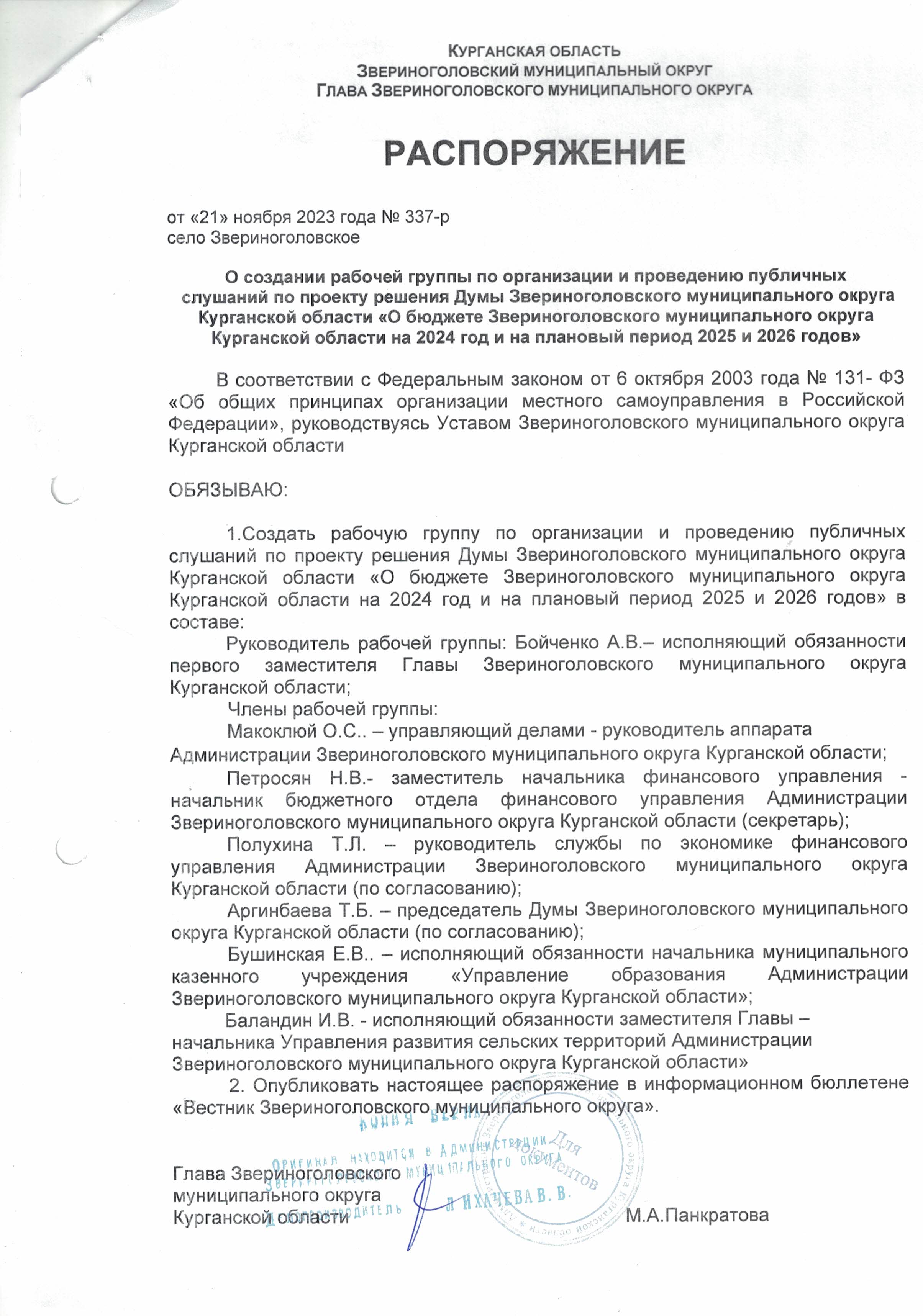 ИНФОРМАЦИОННЫЙ БЮЛЛЕТЕНЬВЕСТНИКЗвериноголовского муниципального округа№ 12 (116)                                                                                                                      30 ноября 2023 годаЧасть 1Читайте в выпуске:Решение Думы Звериноголовского муниципального округа Курганской области от 30 ноября 2023г №223 «Об утверждении прогнозного плана приватизации муниципального имущества Звериноголовского муниципального округа на 2024 год»……………………………………………………………………………………………………….стр.3Постановление Администрации Звериноголовского муниципального округа Курганской области от 1 ноября 2023г №390 «Об обнародовании прогноза социально-экономического развития Звериноголовского муниципального округа Курганской области на 2024-2026 годы»………………………………………………………………………………..стр.6Постановление Администрации Звериноголовского муниципального округа Курганской области от 1 ноября 2023г №394 «Об утверждении методики прогнозирования поступлений доходов в бюджет Звериноголовского муниципального округа Курганской области, администрируемых Администрацией Звериноголовского муниципального округа Курганской области»………………………………………………………………….…….стр.15Постановление Администрации Звериноголовского муниципального округа Курганской области от 1 ноября 2023г №397 «О внесении изменений в приложение к постановлению Администрации Звериноголовского муниципального округа Курганской области от 26 мая 2021г №133 «О переименовании Муниципального бюджетного учреждения дополнительного образования «Звериноголовская детско-юношеская спортивная школа» и утверждении Устава в новой редакции» ……………………………………………………………………………………………………….стр.19Постановление Администрации Звериноголовского муниципального округа Курганской области от 1 ноября 2023г №398 «Об утверждении Административного регламента предоставления муниципальной услуги «Постановка граждан на учет в качестве лиц, имеющих право на предоставление земельных участков в собственность бесплатно» на территории Звериноголовского муниципального округа Курганской области» ……………………………..…стр.20Постановление Администрации Звериноголовского муниципального округа Курганской области от 7 ноября 2023г №402 «Об утверждении муниципальной программы Звериноголовского муниципального округа Курганской области «Гармонизация межэтнических и межконфессиональных отношений и профилактика проявлений экстремизма в Звериноголовском муниципальном округе Курганской области» ……………………………………………….….стр.41 Постановление Администрации Звериноголовского муниципального округа Курганской области от 10 ноября 2023г №406 «О внесении изменений в постановление Администрации Звериноголовского муниципального округа Курганской области от 12 октября 2023г №367 «О создании согласительной комиссии при согласовании проекта Генерального плана Звериноголовского муниципального округа Курганской области» ………………………….стр.57Постановление Администрации Звериноголовского муниципального округа Курганской области от 21 ноября 2023г №415 «О внесении изменений в текст постановления Администрации Звериноголовского муниципального округа Курганской области от 28 декабря 2022г №182 «Об утверждении муниципальной программы Звериноголовского муниципального округа «Развитие образования и реализация государственной молодежной политики в Звериноголовском муниципальном округе Курганской области» …………………………………………………..стр.57Постановление Администрации Звериноголовского муниципального округа Курганской области от 21 ноября 2023г №420 «О признании постановлений утратившими силу» ……………………………………………………….….стр.120Постановление Администрации Звериноголовского муниципального округа Курганской области от 21 ноября 2023г №427 «О внесении изменений в постановление Администрации Звериноголовского муниципального округа Курганской области от 28 декабря 2022г №185 «Муниципальная программа Звериноголовского муниципального округа Курганской области «О развитии и поддержке малого и среднего предпринимательства в Звериноголовском муниципальном округе» …………………………………………………………………………………………...….стр.120Постановление Администрации Звериноголовского муниципального округа Курганской области от 22 ноября 2023г №428 «О внесении изменений в приложение к постановлению Администрации Звериноголовского района от 30 декабря 2011г №540 «О создании муниципального казенного учреждения культуры «Звериноголовский районный Дом культуры» ……………………………………………………………………………………………………..….стр.123Постановление Администрации Звериноголовского муниципального округа Курганской области от 22 ноября 2023г №432 «Об утверждении сводного перечня мест организации ярмарок на территории Звериноголовского муниципального округа Курганской области» ………………………………………………………………...…….стр.125Постановление Администрации Звериноголовского муниципального округа Курганской области от 23 ноября 2023г №434 «Об утверждении муниципальной программы Звериноголовского муниципального округа Курганской области 
«Патриотическое воспитание граждан Звериноголовского муниципального округа Курганской области»……..стр.127Постановление Администрации Звериноголовского муниципального округа Курганской области от 29 ноября 2023г №454 «О внесении изменений в постановление Администрации Звериноголовского муниципального округа от 30 ноября 2022г №145 «О муниципальной программе Звериноголовского муниципального округа Курганской области «Об организации общественных работ в Звериноголовском муниципальном округе» ………………………….стр.140Постановление Администрации Звериноголовского муниципального округа Курганской области от 30 ноября 2023г №456 «Об утверждении состава и Положения административной комиссии при Администрации Звериноголовского муниципального округа Курганской области» ………………………………………………………………………стр.142Постановление Администрации Звериноголовского муниципального округа Курганской области от 30 ноября 2023г №461 «Об утверждении порядка проведения открытого конкурса на право получения свидетельства об осуществлении перевозок по одному или нескольким муниципальным маршрутам по нерегулируемым тарифам» ………………………………………………………………………………………………………………………….стр. 146Распоряжение Администрации Звериноголовского муниципального округа Курганской области от 7 ноября 2023г №325-р «О создании рабочей группы по вопросам гармонизации межэтнических и межконфессиональных отношений и профилактика проявлений экстремизма Звериноголовского муниципального округа Курганской области» …………………………………………………………………………………………………………….…стр.164Распоряжение Администрации Звериноголовского муниципального округа Курганской области от 21 ноября 2023г №337-р «О создании рабочей группы по организации проведению публичных слушаний по проекту решения Думы Звериноголовского муниципального округа Курганской области «О бюджете Звериноголовского муниципального округа Курганской области на 2024 год и на плановый период 2025-2026годы» ………………………….……..стр.166№п/пНаименованиемуниципального имуществаАдрес, местонахождение имущества*Технические характеристики имущества* 
Аренда- тор имуществаАрендная плата в год, руб.Срок действия договора арендыПредпола- гаемый срок начала приватизации**1.Нежилое помещениеКурганская область, Звериноголовский район, село Звериноголовское, ул.Чкалова, д.28, пом. 7.Назначение: нежилое, общая площадь: 22 кв.м. Кадастровый номер 45:05:020111:636Этажность:1 Материал стен- плиты бетонные, крыша- шиферная.---I-III квартал2.Здание музыкальной школыКурганская область с.Звериноголовское ул.Ленина, д. 42Назначение: нежилое, общая площадь: 159,8 кв.м. Кадастровый номер: 45:05:020111:440Этажность: 2 Материал стен: 1 этаж - кирпичные, 2 этаж – рубленные из бревен.Крыша- шиферная.---  I-III квартал3.Здание библиотекис.Звериноголовское ул.Ленина, д.46Назначение: нежилое, общая площадь: 130,0 кв.м. Этажность:1 Материал стен- рубленные из бревен, крыша- шиферная.---  I-III квартал4.Нежилое  помещениеКурганская область, с.Звериноголовское ул.Октябрьская, д.26а, пом.11Назначение: нежилое, общая площадь: 165,9 кв.м. Кадастровый номер: 45:05:020111:648Этажность:1 Материал стен- рубленные из бревен, крыша- шиферная.---  I-III квартал5.Здание Курганская область, Звериноголовский район, д.Украинец ул.Победы, д.23Назначение: нежилое, общая площадь: 113,4 кв.м. Инвентарный номер: 1216. Кадастровый номер 45:05:011501:259Этажность:1 Материал стен- кирпич, крыша- шиферная.---I-III квартал6.Транспортное средство, марка, модель –ПАЗ – 32053-70Курганская область, Звериноголовский район, село Круглое, ул. Рабочая,16Год выпуска 2012Идентификационный номер: Х1М3205СХС0003922Модель, номер двигателя: 523400 С1005371 шасси (рама) №: отсутствует; кузов (кабина, прицеп) №: Х1М3205СХС0003922цвет кузова (кабины): желтый.--- I-III квартал7.Транспортное средство, марка, модель –ПАЗ - 32053Курганская область, Звериноголовский район, село Звериноголовское, ул.Чапаева,41Год выпуска 2009Идентификационный номер: Х1М3205С090003641Модель, номер двигателя: 523400 91006160; шасси (рама) №: отсутствует; кузов (кабина, прицеп) №: Х1М3205С090003641цвет кузова (кабины): белый.--- I-III квартал8.Транспортное средство, марка, модель –ПАЗ – 32053-70Курганская область, Звериноголовский район, село Звериноголовское, ул.Чапаева,41Год выпуска 2012Идентификационный номер: Х1М3205СХС0003919Модель, номер двигателя: 523400 С1005315; шасси (рама) №:отсутствует; кузов (кабина, прицеп)№: Х1М3205СХС0003919цвет кузова (кабины): желтый.II-III квартал*- по результатам инвентаризации кадастровые номера, наименование литеров, площади и нумерация зданий и помещений могут быть изменены.*- по результатам инвентаризации кадастровые номера, наименование литеров, площади и нумерация зданий и помещений могут быть изменены.*- по результатам инвентаризации кадастровые номера, наименование литеров, площади и нумерация зданий и помещений могут быть изменены.*- по результатам инвентаризации кадастровые номера, наименование литеров, площади и нумерация зданий и помещений могут быть изменены.*- по результатам инвентаризации кадастровые номера, наименование литеров, площади и нумерация зданий и помещений могут быть изменены.*- по результатам инвентаризации кадастровые номера, наименование литеров, площади и нумерация зданий и помещений могут быть изменены.*- по результатам инвентаризации кадастровые номера, наименование литеров, площади и нумерация зданий и помещений могут быть изменены.*- по результатам инвентаризации кадастровые номера, наименование литеров, площади и нумерация зданий и помещений могут быть изменены.*- по результатам инвентаризации кадастровые номера, наименование литеров, площади и нумерация зданий и помещений могут быть изменены.**-сроки приватизации являются предполагаемыми и могут быть изменены по мере готовности объектов к продаже**-сроки приватизации являются предполагаемыми и могут быть изменены по мере готовности объектов к продаже**-сроки приватизации являются предполагаемыми и могут быть изменены по мере готовности объектов к продаже**-сроки приватизации являются предполагаемыми и могут быть изменены по мере готовности объектов к продаже**-сроки приватизации являются предполагаемыми и могут быть изменены по мере готовности объектов к продаже**-сроки приватизации являются предполагаемыми и могут быть изменены по мере готовности объектов к продаже**-сроки приватизации являются предполагаемыми и могут быть изменены по мере готовности объектов к продаже**-сроки приватизации являются предполагаемыми и могут быть изменены по мере готовности объектов к продаже**-сроки приватизации являются предполагаемыми и могут быть изменены по мере готовности объектов к продажеИные объекты муниципального недвижимого имущества могут быть приватизированы (проданы) – по мере поступления и согласования предложений.Иные объекты муниципального недвижимого имущества могут быть приватизированы (проданы) – по мере поступления и согласования предложений.Иные объекты муниципального недвижимого имущества могут быть приватизированы (проданы) – по мере поступления и согласования предложений.Иные объекты муниципального недвижимого имущества могут быть приватизированы (проданы) – по мере поступления и согласования предложений.Иные объекты муниципального недвижимого имущества могут быть приватизированы (проданы) – по мере поступления и согласования предложений.Иные объекты муниципального недвижимого имущества могут быть приватизированы (проданы) – по мере поступления и согласования предложений.Иные объекты муниципального недвижимого имущества могут быть приватизированы (проданы) – по мере поступления и согласования предложений.Иные объекты муниципального недвижимого имущества могут быть приватизированы (проданы) – по мере поступления и согласования предложений.Иные объекты муниципального недвижимого имущества могут быть приватизированы (проданы) – по мере поступления и согласования предложений.№ п\пНаименования показателяЕдиницаизмерения2022 годотчет2023 годоценка1.Отгружено товаров собственного производства по чистым видам экономической деятельности по крупным и средним предприятиям и организациями млн.руб.191,90192,002.Индекс сельскохозяйственного производства в хозяйствах всех категорийв % к соответствующему периоду предыдущего года112,0098,503.Посевная площадь сельскохозяйственных культур в хозяйствах всех категорийтыс.га39,0739,074.Посевная площадь зерновых и зернобобовых культуртыс.га31,3432,264.Посевная площадь зерновых и зернобобовых культурв % к соответствующему периоду предыдущего года103,36102,945.Выполнено работ, услуг собственными силами по договорам строительного подрядав % к соответствующему периоду предыдущего годахх6.Ввод в действие жилых домовкв.м.51611007.Инвестиции в основной капиталмлн.руб.405,86434,558.Индекс физического объема инвестиции в основной капиталв % к соответствующему периоду предыдущего года75,80107,079.Объем розничной торговлимлн.руб.576,60651,549.Объем розничной торговлив % к соответствующему периоду предыдущего года110,10113,0010.Среднесписочная численность работников в организацияхчел.1019	1000	11.Среднемесячная номинальная начисленная заработная платаруб.28519,5032227,0412.Численность безработных, зарегистрированных в органах службы занятостичел.16612513.Уровень регистрируемой безработицы%5,223,7614.Создано новых рабочих местед.хх15.Доходы бюджета Звериноголовского муниципального округамлн.руб.434,3424,216.Расходы бюджета Звериноголовского муниципального округамлн.руб.418,8452,2	№ п/пПоказательЕдиница измерения202220222023202420242025202520262026	№ п/пПоказательЕдиница измеренияОтчетОтчетОценкаПрогнозПрогнозПрогнозПрогнозПрогнозПрогноз	№ п/пПоказательЕдиница измеренияОтчетОтчетОценкаБазовыйКонсервативныйБазовыйКонсервативныйБазовыйКонсервативный1.Численность постоянного населения (среднегодовая)чел.6 720,006 720,006 620,006 540,006 510,006 470,006 410,006 410,006 320,002.Труд и заработная платаТруд и заработная платаТруд и заработная плата2.1.Численность рабочей силы, в том числечел.3 326,003 326,003 336,003 346,003 341,003 351,003 341,003 356,003 341,002.1.1.численность занятых в экономикечел.2 741,002 741,002 771,002 791,002 781,002 806,002 786,002 821,002 791,002.1.2.среднегодовая общая численность безработныхчел.585,00585,00565,00555,00560,00545,00555,00535,00550,002.2.Численность безработных, зарегистрированных в органах службы занятости, на конец годачел.166,00166,00125,00115,00120,00115,00120,00115,00120,002.3.Уровень регистрируемой безработицы на конец года%5,225,223,763,453,603,443,593,433,592.4.Создание новых рабочих мест, в том числеед.36,0036,0041,0046,0046,0051,0051,0056,0056,002.4.1.новых постоянных рабочих местед.36,0036,0041,0046,0046,0051,0051,0056,0056,002.5.Сокращение рабочих местед.17,0017,0012,008,009,008,009,008,009,002.6.Среднемесячная номинальная начисленная заработная плата работников организацийруб.28 519,5028 519,5032 227,0434 805,2034 547,3937 415,5936 931,1640 146,9339 368,612.6.1Темп роста среднемесячной заработной платы в организациях (по крупным и средним предприятиям и организациям) в действующих ценахв % к предыдущему году115,50115,50113,00108,00107,20107,50106,90107,30106,603.Производственная деятельностьПроизводственная деятельностьПроизводственная деятельность3.1.Отгружено товаров собственного производства по чистым видам экономической деятельности по крупным и средним предприятиям и организацияммлн руб.191,90191,90192,00192,30192,10192,60192,20192,90192,303.2.Объем производства сельскохозяйственной продукции в действующих ценахмлн руб.1 546,601 546,601 544,701 680,401 587,201 775,501 667,201 892,701 751,203.2.1.Индекс сельскохозяйственного производства в хозяйствах всех категорийв % к предыдущему году112,00112,0098,50104,0098,70101,40101,00102,40101,003.2.2.Производство сельскохозяйственной продукции в хозяйствах всех категорийПроизводство сельскохозяйственной продукции в хозяйствах всех категорийПроизводство сельскохозяйственной продукции в хозяйствах всех категорий3.2.2.1.Зернат45 964,1045 964,1045 300,0048 300,0045 000,0049 000,0045 500,0051 000,0046 000,003.2.2.2.Картофелят1 022,301 022,301 115,001 215,001 115,001 315,001 215,001 415,001 315,003.2.2.3.Овощейт562,10562,10700,001 000,00900,001 200,001 000,001 300,001 100,003.2.2.4.Реализация скота и птицы в живом весет711,00711,001 054,001 070,00721,001 086,00731,001 100,00741,003.2.2.5.Молокат2 313,002 313,002 540,002 578,002 350,002 616,002 380,002 650,002 410,003.2.2.6.Шерстиц18,0018,0020,0025,0020,0030,0023,0035,0025,003.2.2.7.Яицтыс.шт.1 529,001 529,001 532,001 592,001 572,001 642,001 602,001 670,001 620,003.2.3.Посевная площадь, всегога39 067,0039 067,0039 070,0040 000,0039 900,0041 000,0040 800,0042 000,0041 600,003.3.Доля прибыльных организаций в общем числе организаций%0,000,0025,0025,0025,0025,0025,0025,0025,004.Индекс потребительских ценв % к декабрю предыдущего года111,33111,33104,80104,10103,90104,00103,90104,00103,905.Инвестиции в основной капитал, в том числе за счет средствмлн руб.405,86405,86434,55468,61466,29509,28502,86559,31544,935.1.федерального бюджетамлн руб.27,4527,4529,3931,7031,5434,4534,0137,8336,865.2.областного бюджетамлн руб.51,9351,9355,6159,9659,6765,1764,3571,5769,735.3.местного бюджетамлн руб.1,101,101,181,271,261,381,361,521,475.4.внебюджетных источниковмлн руб.325,37325,37348,37375,68373,82408,28403,13448,39436,876.Ввод объектовВвод объектовВвод объектов6.1.Жильетыс. кв. м.0,520,521,101,101,101,101,101,101,106.1.1.в том числе индивидуальноетыс. кв. м0,520,521,101,101,101,101,101,101,106.2.общеобразовательные организацииучебное место0,000,000,000,000,000,000,000,000,006.3.дошкольные общеобразовательные организацииместо0,000,000,000,000,000,000,000,000,006.4.амбулаторно-поликлинические учреждения, включая негосударственныеколичество объектов0,000,000,000,000,000,000,000,000,006.5.газовые сетикм0,000,000,000,000,000,000,000,000,00№ п/пНаименование муниципальной программыСроки реализацииПланируемый объем финансовых средств на реализацию муниципальной программы, тыс.руб.*Планируемый объем финансовых средств на реализацию муниципальной программы, тыс.руб.*Планируемый объем финансовых средств на реализацию муниципальной программы, тыс.руб.*Планируемый объем финансовых средств на реализацию муниципальной программы, тыс.руб.*Планируемый объем финансовых средств на реализацию муниципальной программы, тыс.руб.*Планируемый объем финансовых средств на реализацию муниципальной программы, тыс.руб.*№ п/пНаименование муниципальной программыСроки реализациина прогнозный период, в том числе по годам реализацииВсегоиз них:из них:из них:из них:№ п/пНаименование муниципальной программыСроки реализациина прогнозный период, в том числе по годам реализацииВсегобюджетных ассигнований, тыс. руб., в том числе за счет средств:бюджетных ассигнований, тыс. руб., в том числе за счет средств:бюджетных ассигнований, тыс. руб., в том числе за счет средств:бюджетных ассигнований, тыс. руб., в том числе за счет средств:№ п/пНаименование муниципальной программыСроки реализациина прогнозный период, в том числе по годам реализацииВсегофедерального бюджетаобластного бюджетабюджет Звериноголовского муниципального округаза счет внебюджетных источников1Муниципальная программа Звериноголовского муниципального округа Курганской области «Развитие образования и реализация молодежной политики в Звериноголовском муниципальном округе Курганской области»2022-2027202220232024202520262027253818,0272794,3158782,3159607,40059446,174804,712940,212940,20089640,183243,241110,341935,400104731,8114746,4104731,8104731,800Итого по программе:Итого по программе:Итого по программе:Итого по программе:845002,0160131,2255929,0428941,82Муниципальная программа Звериноголовского муниципального округа Курганской области «Трудоустройство несовершеннолетних граждан в возрасте от 14 до 18 лет в свободное от учебы время в Звериноголовском муниципальном округе Курганской области»2023-20272023202420252026202750,050,050,050,050,050,050,050,050,050,0Итого по программе:Итого по программе:Итого по программе:Итого по программе:250,0250,03Муниципальная программа Звериноголовского муниципального округа Курганской области «Обеспечение жильем молодых семей в Звериноголовском муниципальном округе Курганской области»2023-202720232024202520262027025,025,025,025,0025,025,025,025,0Итого по программе:Итого по программе:Итого по программе:Итого по программе:100,0100,04Муниципальная программа Звериноголовского муниципального округа Курганской области «Гармонизация межэтнических и межконфессиональных отношений и профилактика проявления экстремизма в Звериноголовском муниципальном округе Курганской области»2023-20282023202420252026202720281,52,02,02,02,02,01,52,02,02,02,02,0Итого по программе:Итого по программе:Итого по программе:Итого по программе:11,511,55Муниципальная программа Звериноголовского муниципального округа Курганской области «Молодежный проспект»2024-20282024202520262027202875,075,075,075,075,075,075,075,075,075,0Итого по программе:Итого по программе:Итого по программе:Итого по программе:375,0375,06Муниципальная программа Звериноголовского муниципального округа Курганской области «Обеспечение общественного порядка и противодействие преступности в Звериноголовском муниципальном округе Курганской области»2023-20282023202420252026202720283,0903,023,023,023,023,03,0903,023,023,023,023,0Итого по программе:Итого по программе:Итого по программе:Итого по программе:998,0998,07Муниципальная программа Звериноголовского муниципального округа Курганской области «Доступная среда для инвалидов в Звериноголовском муниципальном округе Курганской области»2023-20282023202420252026202720282,02,02,02,02,02,02,02,02,02,02,02,0Итого по программе:Итого по программе:Итого по программе:Итого по программе:12,012,08Муниципальная программа Звериноголовского муниципального округа Курганской области «Культура Звериноголовского муниципального округа Курганской области»2023-20272023202420252026202734938,426869,324229,224229,224229,234938,426869,324229,224229,224229,2Итого по программе:Итого по программе:Итого по программе:Итого по программе:134495,3134495,39Муниципальная программа Звериноголовского муниципального округа Курганской области «О развитии туризма в Звериноголовском муниципальном округе Курганской области»2023-202820232024202520262027202813,0115,0115,0115,0115,0115,0095,095,095,095,095,013,020,020,020,020,020,0Итого по программе:Итого по программе:Итого по программе:Итого по программе:588,0475,0113,010Муниципальная программа Звериноголовского муниципального округа Курганской области «Развитие физической культуры и спорта в Звериноголовском муниципальном округе Курганской области»2023-2028202320242025202620272028259,1300,0350,0400,0450,0500,0259,1300,0350,0400,0450,0500,0Итого по программе:Итого по программе:Итого по программе:Итого по программе:2259,12259,111Муниципальная программа Звериноголовского муниципального округа Курганской области «Развитие агропромышленного комплекса в Звериноголовском муниципальном округе Курганской области»2023-2028202320242025202620272028120030,0125030,0130030,0135030,0140030,0146030,030,030,030,030,030,030,0120000,0125000,0130000,0135000,0140000,0146000,0Итого по программе:Итого по программе:Итого по программе:Итого по программе:796180,0180,0796000,012Муниципальная программа Звериноголовского муниципального округа Курганской области «Комплексное развитие сельских территорий в Звериноголовском муниципальном округе Курганской области»2023-2027202320242025202620272,02,02,02,02,02,02,02,02,02,0Итого по программе:Итого по программе:Итого по программе:Итого по программе:10,010,013Муниципальная программа Звериноголовского муниципального округа Курганской области «Энергосбережение и повышение энергетической эффективности в Звериноголовском муниципальном округе Курганской области»2023-2027202320242025202620275,055,099,099,099,05,055,099,099,099,0Итого по программе:Итого по программе:Итого по программе:Итого по программе:357,0357,014Муниципальная программа Звериноголовского муниципального округа Курганской области «Формирование комфортной городской среды на территории населенных пунктов Звериноголовского муниципального округа Курганской области»2024-203020242025202620272028202920307500,017500,07500,010000,010000,010000,010000,06681,815590,96681,88909,18909,18909,18909,1136,4318,2136,4181,8181,8181,8181,8681,81590,9681,8909,1909,1909,1909,1Итого по программе:Итого по программе:Итого по программе:Итого по программе:72500,064590,91318,26590,915Муниципальная программа Звериноголовского муниципального округа «Улучшение условий и охраны труда в Звериноголовском муниципальном округе на 2023-2027 годы»2023-202720232024202520262027401,0401,0401,0401,0401,01,01,01,01,01,0400,0400,0400,0400,0400,0Итого по программе:Итого по программе:Итого по программе:Итого по программе:2005,05,02000,016Муниципальная программа Звериноголовского муниципального округа Курганской области «Пожарная безопасность Звериноголовского муниципального округа Курганской области»2022-2026202220232024202520262449,111911,612100,012100,012100,02449,111911,612100,012100,012100,0Итого по программе:Итого по программе:Итого по программе:Итого по программе:50660,750660,717Муниципальная программа Звериноголовского муниципального округа Курганской области «Профилактика терроризма в Звериноголовском муниципальном округе Курганской области»2023-2027202320242025202620272,02,02,02,02,02,02,02,02,02,0Итого по программе:Итого по программе:Итого по программе:Итого по программе:10,010,018Муниципальная программа Звериноголовского муниципального округа Курганской области «Управление муниципальными финансами»2022-202720222023202420252026202731384,310442,98778,08778,08778,08778,031384,310442,98778,08778,08778,08778,0Итого по программе:Итого по программе:Итого по программе:Итого по программе:76939,276939,219Муниципальная программа Звериноголовского муниципального округа Курганской области «Развитие муниципальной службы в Звериноголовском муниципальном округе Курганской области»2024-20282024202520262027202885,085,085,085,085,085,085,085,085,085,0Итого по программе:Итого по программе:Итого по программе:Итого по программе:425,0425,020Муниципальная программа Звериноголовского муниципального округа Курганской области «О развитии и поддержке малого и среднего предпринимательства в Звериноголовском муниципальном округе курганской области»2023-2027202320242025202620275,05,05,010,010,05,05,05,010,010,0Итого по программе:Итого по программе:Итого по программе:Итого по программе:35,035,021Муниципальная программа Звериноголовского муниципального округа Курганской области «Об организации общественных работ в Звериноголовском муниципальном округе»2023-202720232024202520262027190,0190,0190,0190,0190,0190,0190,0190,0190,0190,0Итого по программе:Итого по программе:Итого по программе:Итого по программе:950,0950,0№ п/пНаименование показателяЗначения критерия1231Кто обращается за услугой?1.Заявитель2. Представитель2Какое основания для получения земельного участка в собственность бесплатноНаличие в семье трёх или более детейИные основания, предусмотренные федеральным законом или законом субъекта Российской Федерации3Фамилия, имя и отчество заявителя изменялись?1.Не изменялись2. Изменялись4Выберите, что изменялось у заявителя?ФамилияИмяОтчество5Укажите семейное положение заявителя1.В бракеВ разводеВдова (вдовец)В браке никогда не состоял(а)6Где зарегистрирован брак?В Российской ФедерацииЗа пределами Российской Федерации7Фамилия, имя и отчество супруга (супруги) изменялись?1.Не изменялись2. Изменялись8Выберите, что изменялось у супруга?ФамилияИмяОтчество9Где зарегистрировано расторжение брака?В Российской ФедерацииЗа пределами Российской Федерации№ пункта админис тративно го регламен таНаименование основания для отказа в соответствии с единым стандартомРазъяснение причин отказа в предоставлении услуги2.19.1Несоответствие Заявителя установленному кругу лиц, имеющих право на получение услугиУказываются основания такого вывода2.19.2Документы (сведения), представленные Заявителем, противоречат документам (сведениям), полученным в рамках межведомственного взаимодействияУказываются основания такого вывода2.19.3Отсутствие у Заявителя и членов семьи места жительства на территории субъекта Российской ФедерацииУказываются основания такого вывода2.19.4Ранее было принято решение о бесплатном предоставлении в собственность земельного участкаУказываются основания такого вывода2.19.5Иные основания для отказа, предусмотренные в соответствии с законом субъекта Российской Федерации.Указываются основания такого вывода№ пункта админис тративно го регламен таНаименование основания для отказа в соответствии с единым стандартомРазъяснение причин отказа в предоставлении услуги2.15.1Представление неполного комплекта документовУказывается	исчерпывающий	переченьдокументов, непредставленных заявителем2.15.2Представленные документы утратили силу на момент обращения за услугойУказывается	исчерпывающий	переченьдокументов, утративших силу2.15.3Представленные документы содержат подчистки и исправления текста, не заверенные в порядке, установленном законодательством	РоссийскойФедерацииУказывается	исчерпывающий	переченьдокументов,	содержащих	подчистки	иисправления2.15.4Представленные в электронной форме документы содержат	повреждения, наличие которых не позволяет в полном	объеме использовать информацию и	сведения, содержащиеся	в	документах	дляпредоставления услугиУказывается	исчерпывающий	переченьдокументов, содержащих повреждения2.15.5Несоблюдение установленных статьей 11 Федерального закона от 6 апреля 2011 года № 63-ФЗ «Об электронной подписи»	условий	признаниядействительности,	усиленнойквалифицированной	электроннойподписиУказываются основания такого вывода2.15.6Подача запроса о предоставлении услуги и документов, необходимых для предоставления услуги, в электронной форме с нарушением установленных требованийУказываются основания такого вывода2.15.7Неполное заполнение полей в форме заявления, в том числе в интерактивной форме заявления на ЕПГУУказываются основания такого вывода2.15.8Заявление подано лицом, не имеющим полномочий представлять интересы заявителяУказываются основания такого выводаОснование для начала административной процедурыСодержание административных действийСрок выполнения административ ных действийДолжностное лицо, ответственное за выполнение административного действияМесто выполнения административ ного действия/ используемая информационная системаКритерии принятия решенияКритерии принятия решенияРезультат административного действия, способ фиксации1. Проверка документов и регистрация заявления1. Проверка документов и регистрация заявления1. Проверка документов и регистрация заявления1. Проверка документов и регистрация заявления1. Проверка документов и регистрация заявления1. Проверка документов и регистрация заявленияПоступление заявления и документов для предоставления муниципальной услуги в Уполномоченный органПрием и проверка комплектности документов на наличие/отсутствие оснований для отказа в приеме документов, предусмотренных пунктом 2.15 Административного регламента1 рабочий деньУполномоченного органа, ответственное за предоставление муниципальной услугиУполномоченный орган / ГИСрегистрация заявления и документов в ГИС (присвоение номера и датирование);назначениедолжностного лица, ответственного за предоставлениеВ случае выявления оснований для отказа в приеме документов, направление заявителю в электронной форме в личный кабинет на ЕПГУ решения об отказе в приеме документов, необходимых для предоставления муниципальной услуги1 рабочий деньмуниципальной услуги, и передача ему документовВ случае непредставления в течение указанного срока необходимых документов (сведений из документов), не исправления выявленных нарушений, формирование и направление заявителю в электронной форме в личный кабинет на ЕПГУ уведомления об отказе в приеме документов, необходимых для предоставления муниципальной услуги, с указанием причин отказамуниципальной услуги, и передача ему документовВ случае отсутствия оснований для отказа в приеме документов, предусмотренных пунктом 2.15 Административного регламента, регистрация заявления в электронной базе данных по учету документов1 рабочий деньдолжност ное лицо Уполномо ченного органа, ответстве нное за регистрацю корреспон денцииУполномоченный орган/ГИСУполномоченный орган/ГИСПроверка заявления и документов представленных для получения муниципальной услуги1 рабочий деньдолжностное лицо Уполномоченного органа, ответственное за предоставление муниципальной услугиУполномоченный орган/ГИСУполномоченный орган/ГИСНаправленное заявителю электронное сообщение о приеме заявления к рассмотрению либо отказа в приеме заявления к рассмотрениюНаправление заявителю электронного сообщения о приеме заявления к рассмотрению либо отказа в приеме заявления к рассмотрению с обоснованием отказа1 рабочий деньдолжностное лицо Уполномоченного органа, ответственное за предоставление муниципальной услугиУполномоченный орган/ГИСУполномоченный орган/ГИСналичие/отсут ствие основанийдля отказа в приеме документов, предусмотрен ных пунктом 2.12 Административ ного регламентаНаправленное заявителю электронное сообщение о приеме заявления к рассмотрению либо отказа в приеме заявления к рассмотрению2. Получение сведений посредством СМЭВ2. Получение сведений посредством СМЭВ2. Получение сведений посредством СМЭВ2. Получение сведений посредством СМЭВ2. Получение сведений посредством СМЭВ2. Получение сведений посредством СМЭВ2. Получение сведений посредством СМЭВ2. Получение сведений посредством СМЭВпакетзарегистрирована! х документов, поступивших должностному лицу, ответственному за предоставление муниципальной услугинаправление межведомственных запросов в органы и организации, указанные в пункте 2.3 Административного регламентав день регистрации заявления и документовдолжностное лицо Уполномоченного органа, ответственное за предоставление муниципальной услугиУполномоченный орган/ГИС/ СМЭВУполномоченный орган/ГИС/ СМЭВотсутствие документов, необходимых дляпредоставления государственной (муниципальной ) услуги, находящихся в распоряжении государствен ных органов (организаций)направление межведомственного запроса в органы (организации), предоставляющие документы (сведения), предусмотренные пунктами 2.12 Административного регламента, в том числе с использованием СМЭВпакетзарегистрирована! х документов, поступивших должностному лицу, ответственному за предоставление муниципальной услугиполучение ответов на межведомственные запросы, формирование полного комплекта документов5 рабочих дней со дня направления межведомств енного запроса в орган или организацию, предоставляю щие документ и информацию, если иныедолжностное лицо Уполномоченного органа, ответственное за предоставление муниципальной услугиУполномоченный орган) /ГИС/ СМЭВУполномоченный орган) /ГИС/ СМЭВполучение документов (сведений), необходимых для предоставления муниципальной услугисроки не предусмотрен ызаконодательс твом РФ и субъекта РФ3. Рассмотрение документов и сведений3. Рассмотрение документов и сведений3. Рассмотрение документов и сведений3. Рассмотрение документов и сведений3. Рассмотрение документов и сведений3. Рассмотрение документов и сведений3. Рассмотрение документов и сведений3. Рассмотрение документов и сведенийПакет зарегистрирована! х документов, поступивших должностному лицу, ответственному за предоставление муниципальной услугиПроведение соответствия документов и сведений требованиям нормативных правовых актов предоставления муниципальной услугиВ день получения межведомств енных запросовдолжностное лицо Уполномоченного органа, ответственное за предоставление государственно (муниципальной) услугиУполномоченны й орган) / ГИСУполномоченны й орган) / ГИСоснования отказа в предоставлении государственн ой(муниципальн ой) услуги, предусмотренн ые пунктом 2.19 Администрати вного регламентапроект результата предоставления муниципальной услуги по формам, приведенным в Приложениях № 2 - № 4 к Административному регламенту4.	Принятие решения4.	Принятие решения4.	Принятие решения4.	Принятие решения4.	Принятие решения4.	Принятие решения4.	Принятие решения4.	Принятие решенияпроект результата предоставления муниципальной услуги по формам согласно Приложениях № 2 -Принятие решения о предоставления муниципальной услуги или об отказе в предоставлении услуги10 рабочих днейдолжностное лицо Уполномоченного органа, ответственное за предоставление государственной (муниципальной )Уполномоченны й орган) / ГИСУполномоченны й орган) / ГИСРезультат предоставления муниципальной услуги по формам, приведенным в Приложениях № 2 - № 4№ 4 к Административному регламентуФормирование решения о предоставлении муниципальной услуги или об отказе в предоставлении муниципальной услугиуслуги;Руководитель Уполномоченного органа)или иное уполномоченное им лицок Административному регламенту, подписанный усиленной квалифицированной подписью руководителем Уполномоченного органа или иного уполномоченного им лица5. Выдача результата5. Выдача результата5. Выдача результата5. Выдача результата5. Выдача результата5. Выдача результата5. Выдача результата5. Выдача результатаформирование и регистрация результата муниципальной услуги, указанного в пункте 2.5 Административног о регламента, в форме электронного документа в ГИСРегистрация результата предоставления муниципальной услугипосле окончания процедуры принятия решения (в общий срок предоставлен ия государствен ной (муниципальн ой) услуги не включается)должностное лицо Уполномоченного органа, ответственное за предоставление государственно (муниципальной) услугиУполномоченный орган) / ГИСУполномоченный орган) / ГИСВнесение сведений о конечном результате предоставления муниципальной услугиформирование и регистрация результата муниципальной услуги, указанного в пункте 2.5 Административног о регламента, в форме электронного документа в ГИСНаправление в многофункциональный центрв сроки, установленныдолжностное лицо УполномоченногоУполномоченный орган) / АИСУполномоченный орган) / АИСУказание заявителем ввыдача результата государственнойрезультата муниципальной услуги, указанного в пункте 2.5 Административного регламента, в форме электронного документа, подписанного усиленной квалифицированной электронной подписью уполномоченного должностного лица Уполномоченного органае соглашением овзаимодействии междуУполномоченн ым органом и многофункци ональным центроморгана, ответственное за предоставление государственно (муниципальной) услугиМФЦМФЦЗапросе способа выдачи результата государственн ой (муниципаль ной)услуги в многофункцио нальном центре, а также подача Запроса через многофункцио нальный центр(муниципальной) услуги заявителю в форме бумажного документа, подтверждающего содержаниеэлектронного документа, заверенного печатью многофункционального центра;внесение сведений в ГИС о выдаче результата муниципальной услугиНаправление заявителю результата предоставления муниципальной услуги в личный кабинет на ЕПГУВ день регистрации результата предоставления государственно й(муниципальн ой)услугидолжностное лицо Уполномоченного органа, ответственное за предоставление государственно (муниципальной) услугиГИСГИСРезультат муниципальной услуги, направленный заявителю на личный кабинет на ЕПГУ6. Внесение результата муниципальной услуги в реестр решений6. Внесение результата муниципальной услуги в реестр решений6. Внесение результата муниципальной услуги в реестр решений6. Внесение результата муниципальной услуги в реестр решений6. Внесение результата муниципальной услуги в реестр решений6. Внесение результата муниципальной услуги в реестр решений6. Внесение результата муниципальной услуги в реестр решений6. Внесение результата муниципальной услуги в реестр решенийФормирование и регистрацияВнесение сведений о результате предоставления1 рабочий деньдолжностное лицо УполномоченногоГИСГИС-Результат предоставлениярезультата муниципальной услуги, указанного в пункте 2.5 Административного регламента, в форме электронного документа в ГИСмуниципальной услуги, указанном в пункте 2.5 Административного регламента, в реестр решенийоргана, ответственное за предоставление государственно (муниципальной) услуги(государственной) муниципальной услуги, указанный в пункте 2.5 Административного регламента внесен в реестрНаименованиеНаименованиеМуниципальная программа Звериноголовского муниципального округа Курганской области 
«Гармонизация межэтнических и межконфессиональных
отношений и профилактика проявлений экстремизма в
Звериноголовском муниципальном округе Курганской области» (далее по тексту программа)Муниципальная программа Звериноголовского муниципального округа Курганской области 
«Гармонизация межэтнических и межконфессиональных
отношений и профилактика проявлений экстремизма в
Звериноголовском муниципальном округе Курганской области» (далее по тексту программа)Ответственный исполнительОтветственный исполнительАдминистрация Звериноголовского муниципального округа Курганской областиАдминистрация Звериноголовского муниципального округа Курганской областиСоисполнителиСоисполнителиОтраслевые (функциональные) органы, структурные подразделения Администрации Звериноголовского муниципального округа, заинтересованные органы государственной власти Курганской области (по согласованию).Отраслевые (функциональные) органы, структурные подразделения Администрации Звериноголовского муниципального округа, заинтересованные органы государственной власти Курганской области (по согласованию).ЦельЦельОбеспечение позитивного социального самочувствия
граждан, основанного на ценностях общегражданского
патриотизма и солидарности, через создание условий для
реализации этнокультурных и языковых потребностей
каждого и поддержание межнациональной стабильности в
Звериноголовском муниципальном округе Курганской областиОбеспечение позитивного социального самочувствия
граждан, основанного на ценностях общегражданского
патриотизма и солидарности, через создание условий для
реализации этнокультурных и языковых потребностей
каждого и поддержание межнациональной стабильности в
Звериноголовском муниципальном округе Курганской областиЗадачиЗадачиСодействие формированию и развитию общероссийскогоСодействие формированию и развитию общероссийскогогражданского патриотизма и солидарности;Гармонизация межэтнических и межконфессиональных
отношений, сведение к минимуму условий для проявлений
терроризма и экстремизма на территории
Звериноголовского муниципального округа Курганской области, развитие системы мер раннего учёта и предупреждения межэтнических конфликтов; Содействие развитию общественных инициатив, направленных на гармонизацию межэтнических отношений, укрепление позитивного этнического самосознания и обеспечение потребностей граждан, связанных с их этнической принадлежностью;Развитие системы повышения этнокультурной
компетентности муниципальных служащих.гражданского патриотизма и солидарности;Гармонизация межэтнических и межконфессиональных
отношений, сведение к минимуму условий для проявлений
терроризма и экстремизма на территории
Звериноголовского муниципального округа Курганской области, развитие системы мер раннего учёта и предупреждения межэтнических конфликтов; Содействие развитию общественных инициатив, направленных на гармонизацию межэтнических отношений, укрепление позитивного этнического самосознания и обеспечение потребностей граждан, связанных с их этнической принадлежностью;Развитие системы повышения этнокультурной
компетентности муниципальных служащих.Целевые показатели
(индикаторы)-доля граждан, положительно оценивающих состояние
межнациональных и межрелигиозных отношений, в общем
количестве граждан, проживающих на территории
Звериноголовского муниципального округа Курганской области (процент);-доля граждан толерантно относящихся к представителям
другой национальности (процент);- количество мероприятий, проведенных в
Звериноголовском муниципальном округе Курганской области  и способствующих гармонизации межнациональных отношений, этнокультурному развитию, профилактике этнического и религиозно-политического экстремизма, снижению уровня межэтнической и религиозной напряженности (единица).-доля граждан, положительно оценивающих состояние
межнациональных и межрелигиозных отношений, в общем
количестве граждан, проживающих на территории
Звериноголовского муниципального округа Курганской области (процент);-доля граждан толерантно относящихся к представителям
другой национальности (процент);- количество мероприятий, проведенных в
Звериноголовском муниципальном округе Курганской области  и способствующих гармонизации межнациональных отношений, этнокультурному развитию, профилактике этнического и религиозно-политического экстремизма, снижению уровня межэтнической и религиозной напряженности (единица).Сроки реализации2023-2028 годы2023-2028 годыОбъем бюджетных
ассигнованийПланируемый объем средств на реализацию программы
составляет 11,5 тыс. рублей из них:
в 2023 году 1,5 тыс. рублей;
в 2024 году 2,0 тыс. рублей;
в 2025 году 2,0 тыс. рублей;
в 2026 году 2,0 тыс. рублей;в 2027 году 2,0 тыс. рублей;в 2028 году 2,0 тыс. рублей.
Объем средств бюджета муниципального округа 11,5 тыс. рублей, из них:
в 2023 году 1,5 тыс. рублей;
в 2024 году 2,0 тыс. рублей;
в 2025 году 2,0 тыс. рублей;
в 2026 году 2,0 тыс. рублей;в 2027 году 2,0 тыс. рублей;в 2028 году 2,0 тыс. рублей. Планируемый объем средств на реализацию программы
составляет 11,5 тыс. рублей из них:
в 2023 году 1,5 тыс. рублей;
в 2024 году 2,0 тыс. рублей;
в 2025 году 2,0 тыс. рублей;
в 2026 году 2,0 тыс. рублей;в 2027 году 2,0 тыс. рублей;в 2028 году 2,0 тыс. рублей.
Объем средств бюджета муниципального округа 11,5 тыс. рублей, из них:
в 2023 году 1,5 тыс. рублей;
в 2024 году 2,0 тыс. рублей;
в 2025 году 2,0 тыс. рублей;
в 2026 году 2,0 тыс. рублей;в 2027 году 2,0 тыс. рублей;в 2028 году 2,0 тыс. рублей. Ожидаемые результаты
реализацииОбеспечение позитивного социального самочувствия
граждан через сохранение и развитие позитивного опыта межэтнического взаимодействия среди населения
Звериноголовского муниципального округа Курганской области ;Сохранение стабильной межэтнической ситуации в
Звериноголовском муниципальном округе Курганской области;Использование информационного пространства в
Звериноголовском муниципальном округе Курганской области  для пропаганды и
распространения идей толерантности, гражданской
солидарности, уважения к другим культурам, в том числе
через средства массовой информации;Повышение уровня этнокультурной компетентности как в
молодежной среде, так и среди взрослого населения
Звериноголовского муниципального округа Курганской области;Создание необходимых условий для обеспечения
конституционных гарантий права граждан на сохранение, изучение и самобытное развитие своей национальности.Обеспечение позитивного социального самочувствия
граждан через сохранение и развитие позитивного опыта межэтнического взаимодействия среди населения
Звериноголовского муниципального округа Курганской области ;Сохранение стабильной межэтнической ситуации в
Звериноголовском муниципальном округе Курганской области;Использование информационного пространства в
Звериноголовском муниципальном округе Курганской области  для пропаганды и
распространения идей толерантности, гражданской
солидарности, уважения к другим культурам, в том числе
через средства массовой информации;Повышение уровня этнокультурной компетентности как в
молодежной среде, так и среди взрослого населения
Звериноголовского муниципального округа Курганской области;Создание необходимых условий для обеспечения
конституционных гарантий права граждан на сохранение, изучение и самобытное развитие своей национальности.№п/пНаименование мероприятийИсполнителиСрокиисполненияИсточник финансированияРесурсное обеспечение (тыс. руб.)Ресурсное обеспечение (тыс. руб.)Ресурсное обеспечение (тыс. руб.)Ресурсное обеспечение (тыс. руб.)Ресурсное обеспечение (тыс. руб.)Ресурсное обеспечение (тыс. руб.)Ресурсное обеспечение (тыс. руб.)№п/пНаименование мероприятийИсполнителиСрокиисполненияИсточник финансированияВсего2023год2024год2025год2026год2027год2028годРаздел I. Поддержка деятельности национальных общественных объединений и традиционных религийпо сохранению культур народов, проживающих на территории Звериноголовского муниципального округа Курганской областиРаздел I. Поддержка деятельности национальных общественных объединений и традиционных религийпо сохранению культур народов, проживающих на территории Звериноголовского муниципального округа Курганской областиРаздел I. Поддержка деятельности национальных общественных объединений и традиционных религийпо сохранению культур народов, проживающих на территории Звериноголовского муниципального округа Курганской областиРаздел I. Поддержка деятельности национальных общественных объединений и традиционных религийпо сохранению культур народов, проживающих на территории Звериноголовского муниципального округа Курганской областиРаздел I. Поддержка деятельности национальных общественных объединений и традиционных религийпо сохранению культур народов, проживающих на территории Звериноголовского муниципального округа Курганской областиРаздел I. Поддержка деятельности национальных общественных объединений и традиционных религийпо сохранению культур народов, проживающих на территории Звериноголовского муниципального округа Курганской областиРаздел I. Поддержка деятельности национальных общественных объединений и традиционных религийпо сохранению культур народов, проживающих на территории Звериноголовского муниципального округа Курганской областиРаздел I. Поддержка деятельности национальных общественных объединений и традиционных религийпо сохранению культур народов, проживающих на территории Звериноголовского муниципального округа Курганской областиРаздел I. Поддержка деятельности национальных общественных объединений и традиционных религийпо сохранению культур народов, проживающих на территории Звериноголовского муниципального округа Курганской областиРаздел I. Поддержка деятельности национальных общественных объединений и традиционных религийпо сохранению культур народов, проживающих на территории Звериноголовского муниципального округа Курганской областиРаздел I. Поддержка деятельности национальных общественных объединений и традиционных религийпо сохранению культур народов, проживающих на территории Звериноголовского муниципального округа Курганской областиРаздел I. Поддержка деятельности национальных общественных объединений и традиционных религийпо сохранению культур народов, проживающих на территории Звериноголовского муниципального округа Курганской области1.Организация в рамках проведения дней культуры национальных диаспор культурно-спортивных мероприятий, направленных на приобщение учащихся и молодежи к культурам и традициям различных национальностей, проживающих на территории Звериноголовского муниципального округа Курганской областиМуниципальное казенное учреждение «Управление образования Администрации Звериноголовского муниципального округа Курганской области », МКУК «Звериноголовский районный Дом культуры»2023-2028 годыБез финансирования00000002.Участие национально-культурных религиозных  организаций в государственном празднике Дне народного единстваАдминистрация Звериноголовского муниципального округа Курганской области, МКУК «Звериноголовский районный Дом культуры»2023-2028 годыБез финансирования00000003.Участие в подготовке и проведении  съезда татар, проживающих на территории Курганской области, в Альменевском муниципальном округе Курганской области с участием имамов-татарАдминистрация Звериноголовского муниципального округа Курганской области2023-2028 годыБез финансирования00000004.Участие в подготовке и проведении  съезда казахов, проживающих на территории Курганской области, в городе Кургане с участием имамов-казаховАдминистрация Звериноголовского муниципального округа Курганской области2023-2028 годыБез финансирования00000005.Участие в подготовке и проведении Областного фестиваля национальных культур и спорта народов Зауралья, посвященного  государственному празднику Дню России, в муниципальных округах Курганской области с участием межнациональных и национальных общественных объединений Курганской области, православного и исламского духовенстваАдминистрация Звериноголовского муниципального округа Курганской области, МКУК «Звериноголовский районный Дом культуры»2023-2028 годыБез финансирования00000006.Проведение областного праздника казачьей культуры с привлечением православного духовенства в Звериноголовском муниципальном округе Курганской областиАдминистрация Звериноголовского муниципального округа Курганской области , МКУК «Звериноголовский районный Дом культуры»2023-2028 годыБез финансирования00000007.Участие в областном празднике, посвященном Дню славянской письменности с привлечением православного духовенстваАдминистрация Звериноголовского муниципального округа Курганской области, МКУК «Звериноголовский районный Дом культуры»2023-2028 годыБез финансирования0000000Итого по разделу:Итого по разделу:Итого по разделу:Итого по разделу:Итого по разделу:0000000Раздел II. Укрепление толерантности и профилактика экстремизма в молодежной среде,вовлечение молодежи в общественно-значимую деятельностьРаздел II. Укрепление толерантности и профилактика экстремизма в молодежной среде,вовлечение молодежи в общественно-значимую деятельностьРаздел II. Укрепление толерантности и профилактика экстремизма в молодежной среде,вовлечение молодежи в общественно-значимую деятельностьРаздел II. Укрепление толерантности и профилактика экстремизма в молодежной среде,вовлечение молодежи в общественно-значимую деятельностьРаздел II. Укрепление толерантности и профилактика экстремизма в молодежной среде,вовлечение молодежи в общественно-значимую деятельностьРаздел II. Укрепление толерантности и профилактика экстремизма в молодежной среде,вовлечение молодежи в общественно-значимую деятельностьРаздел II. Укрепление толерантности и профилактика экстремизма в молодежной среде,вовлечение молодежи в общественно-значимую деятельностьРаздел II. Укрепление толерантности и профилактика экстремизма в молодежной среде,вовлечение молодежи в общественно-значимую деятельностьРаздел II. Укрепление толерантности и профилактика экстремизма в молодежной среде,вовлечение молодежи в общественно-значимую деятельностьРаздел II. Укрепление толерантности и профилактика экстремизма в молодежной среде,вовлечение молодежи в общественно-значимую деятельностьРаздел II. Укрепление толерантности и профилактика экстремизма в молодежной среде,вовлечение молодежи в общественно-значимую деятельностьРаздел II. Укрепление толерантности и профилактика экстремизма в молодежной среде,вовлечение молодежи в общественно-значимую деятельность№п/пНаименование мероприятийИсполнителиСрокиисполненияИсточник финансированияВсего2023 год2024 год2025 год2026год2027год2028год1.Организация встреч с учащимися учебных заведений с целью проведения разъяснительной работы об административной и уголовной ответственности за совершение правонарушений экстремистской направленностиАдминистрация Звериноголовского муниципального округа Курганской области, УМВД России по Курганской области Межмуниципальный отдел МВД Российской Федерации «Притобольный»Отделение полиции «Звериноголовское» (по согласованию)2023-2028 годыБез финансирования00000002.Организация проведения с молодежными и студенческими организациями круглых столов, брифингов, семинаров с целью разъяснения антиобщественной направленности идеологии и практики экстремизма, формирования установок неприятия проявления экстремизма, ксенофобии, недопущения проникновения экстремистских настроений в молодежную среду с привлечением специалистов органов внутренних дел, представителей национальных общественных объединений и религиозных организаций, представителей средств массовой информации округаАдминистрация Звериноголовского муниципального округа Курганской области, УМВД России по Курганской области Межмуниципальный отдел МВД Российской Федерации «Притобольный»Отделение полиции «Звериноголовское» (по согласованию))2023-2028 годыБез финансирования00000003.Проведение индивидуально-профилактической работы среди несовершеннолетних, состоящих на учете в КДН с привлечением представителей национально-культурных объединений и религиозных организаций, направленной на предупреждение правонарушений экстремистской направленности  Администрация Звериноголовского муниципального округа Курганской области, УМВД России по Курганской области Межмуниципальный отдел МВД Российской Федерации «Притобольный»Отделение полиции «Звериноголовское» (по согласованию)2023-2028 годыБез финансирования00000004.Проведение гуманитарных акций «Молодежь против насилия и ксенофобии»Администрация Звериноголовского муниципального округа Курганской области, УМВД России по Курганской области Межмуниципальный отдел МВД Российской Федерации «Притобольный»Отделение полиции «Звериноголовское» (по согласованию)2023-2028 годыБез финансирования00000005.Содействие самореализации и поддержка работающей молодежи, в том числе проведение конкурсов профессионального мастерства, фестиваля молодых семей Администрация Звериноголовского муниципального округа Курганской области2023-2028 годыБез финансирования00000006.Проведение профилактических мероприятий с учащимися школ с учетом исторических, национальных, религиозных, культурных и морально-нравственных традиций народовМуниципальное казенное учреждение «Управление образования Администрации Звериноголовского муниципального округа Курганской области»2023-2028 годыБез финансирования00000007.Организация и проведение разъяснительных занятий с детьми дошкольного возраста, на тему России, как многонационального государства, необходимого толерантного поведения к людям других национальностей и религиозных конфессий  Муниципальное казенное учреждение «Управление образования Администрации Звериноголовского муниципального округа Курганской области»2023-2028 годыБез финансирования00000008.Проведение на территории Звериноголовского муниципального округа Курганской области акций, посвященных Дню Победы «Георгиевская ленточка», «Рисунок на асфальте», благоустройство памятных мест, поздравление ветеранов войны с Днем Победы Муниципальное казенное учреждение «Управление образования Администрации Звериноголовского муниципального округа Курганской области»2023-2028 годыБез финансирования00000009.Проведение конкурса сочинений «Мой дом-Россия»Муниципальное казенное учреждение «Управление образования Администрации Звериноголовского муниципального округа Курганской области»2023-2028 годыБез финансирования000000010.Организация и проведение школьных родительских собраний, семинаров по темам  развития и воспитания детей и подростков, роли семьи в формировании толерантной устойчивости, по предупреждению распространения экстремистских настроений в молодежной средеАдминистрация Звериноголовского муниципального округа Курганской области,Муниципальное казенное учреждение «Управление образования Администрации Звериноголовского муниципального округа Курганской области»2023-2028 годыБез финансирования0000000Итого по разделу:Итого по разделу:Итого по разделу:Итого по разделу:Итого по разделу:0000000Раздел III.  Информационно – пропагандистское сопровождение мероприятийпо профилактике и противодействию экстремизмуРаздел III.  Информационно – пропагандистское сопровождение мероприятийпо профилактике и противодействию экстремизмуРаздел III.  Информационно – пропагандистское сопровождение мероприятийпо профилактике и противодействию экстремизмуРаздел III.  Информационно – пропагандистское сопровождение мероприятийпо профилактике и противодействию экстремизмуРаздел III.  Информационно – пропагандистское сопровождение мероприятийпо профилактике и противодействию экстремизмуРаздел III.  Информационно – пропагандистское сопровождение мероприятийпо профилактике и противодействию экстремизмуРаздел III.  Информационно – пропагандистское сопровождение мероприятийпо профилактике и противодействию экстремизмуРаздел III.  Информационно – пропагандистское сопровождение мероприятийпо профилактике и противодействию экстремизмуРаздел III.  Информационно – пропагандистское сопровождение мероприятийпо профилактике и противодействию экстремизмуРаздел III.  Информационно – пропагандистское сопровождение мероприятийпо профилактике и противодействию экстремизмуРаздел III.  Информационно – пропагандистское сопровождение мероприятийпо профилактике и противодействию экстремизмуРаздел III.  Информационно – пропагандистское сопровождение мероприятийпо профилактике и противодействию экстремизму№п/пНаименование мероприятийИсполнителиСрокиисполненияИсточник финансированияВсего2023 год2024 год2025 год2026год2027год2028год1.Организация публикаций по профилактике проявлений экстремизма в общественно- политической газете Звериноголовского муниципального округа Курганской области «Звериноголовские вести»Администрация Звериноголовского муниципального округа Курганской области, УМВД России по Курганской области Межмуниципальный отдел МВД Российской Федерации «Притобольный»Отделение полиции «Звериноголовское» (по согласованию), редакция районной газеты «Звериноголовские вести» (по согласованию)2023-2028 годыБюджет Звериноголовского муниципального округа11,51,52,02,02,02,02,02.Изготовление и размещение объектов социальной рекламы, пропагандирующих взаимоуважение между лицами  разных национальностей и вероисповедания, способствующее формированию позитивных установок  на этническое многообразие, пропаганду народных традиций и обычаев, укрепление единства и добрососедства народов, проживающих на территории Звериноголовского муниципального округа Курганской области Администрация Звериноголовского муниципального округа Курганской области, УМВД России по Курганской области Межмуниципальный отдел МВД Российской Федерации «Притобольный»Отделение полиции «Звериноголовское» (по согласованию)2023-2028 годыБез финансирования00000003.Изготовление и размещение социальной рекламы, направленной на усилие бдительности населения, проживающего на территории Звериноголовского муниципального округа Курганской областиАдминистрация Звериноголовского муниципального округа Курганской области, УМВД России по Курганской области Межмуниципальный отдел МВД Российской Федерации «Притобольный»Отделение полиции «Звериноголовское» (по согласованию)2023-2028 годыБез финансирования00000004.Организация мониторинга в муниципальных образовательных организациях сайтов в сети «Интернет» на наличие материалов экстремистского характера Администрация Звериноголовского муниципального округа Курганской области,УМВД России по Курганской области Межмуниципальный отдел МВД Российской Федерации «Притобольный»Отделение полиции «Звериноголовское» (по согласованию)2023-2028 годыБез финансирования00000005.Другие мероприятия в соответствии со спецификой общественно-политической и этноконфесииональной ситуации в Звериноголовском муниципальном округе Курганской областиАдминистрация Звериноголовского муниципального округа курганской области, УМВД России по Курганской области Межмуниципальный отдел МВД Российской Федерации «Притобольный»Отделение полиции «Звериноголовское» (по согласованию)2023-2028 годыБез финансирования00000006.Организация и проведение социологических исследований, изучение и анализ общественного мнения в образовательных организациях, расположенных на территории Звериноголовского муниципального округа Курганской области, по проблемам межнационального согласия и обеспечению общественно-политической стабильности в образовательных учреждениях. Предложения мер реагирования на педсоветах по выявленным результатам    Муниципальное казенное учреждение «Управление образования Администрации Звериноголовского муниципального округа Курганской области »2023-2028 годыБез финансирования00000007.Привлечение активистов ветеранских и молодежных организаций для формирования негативного общественного мнения по отношению к экстремистским проявлениямАдминистрация Звериноголовского муниципального округа Курганской области, Муниципальное казенное учреждение «Управление образования Администрации Звериноголовского муниципального округа Курганской области»2023-2028 годыБез финансирования00000008.Анкетирование подростков по проблемам межличностных и межнациональных отношений, по развитию самооценки и коммуникативных навыковМуниципальное казенное учреждение «Управление образования Администрации Звериноголовского муниципального округа Курганской области»2023-2028 годыБез финансирования00000009.Обследование совместно с представителями жилищно-эксплуатационных организаций технической укрепленности жилых домов на предмет их антитеррористической устойчивости. Принятие мер по устранению выявленных нарушенийАдминистрация Звериноголовского муниципального округа Курганской области, УМВД России по Курганской области Межмуниципальный отдел МВД Российской Федерации «Притобольный»Отделение полиции «Звериноголовское» (по согласованию))2023-2028 годыБез финансирования000000010.  Проведение совместных командно-штабных и тактико-специальных учений по предотвращению террористических актов, захвата заложников, по действиям при обнаружении взрывных устройствАдминистрация Звериноголовского муниципального округа Курганской области, УМВД России по Курганской области Межмуниципальный отдел МВД Российской Федерации «Притобольный»Отделение полиции «Звериноголовское» (по согласованию)2023-2028 годыБез финансирования000000011.Организация и проведение комиссионных обследований и проверок объектов особой важности, повышенной экологической опасности и жизнеобеспечения, объектов хранения материальных и финансовых ценностей. По результатам определить меры по улучшению их антитеррористической защитыАдминистрация Звериноголовского муниципального округа Курганской области, УМВД России по Курганской области Межмуниципальный отдел МВД Российской Федерации «Притобольный»Отделение полиции «Звериноголовское» (по согласованию)2023-2028 годыБез финансирования0000000Итого по разделу:Итого по разделу:Итого по разделу:Итого по разделу:Итого по разделу:11,51.52,02,02,02.02,0Раздел IV. Воспитание культуры толерантности через систему образованияРаздел IV. Воспитание культуры толерантности через систему образованияРаздел IV. Воспитание культуры толерантности через систему образованияРаздел IV. Воспитание культуры толерантности через систему образованияРаздел IV. Воспитание культуры толерантности через систему образованияРаздел IV. Воспитание культуры толерантности через систему образованияРаздел IV. Воспитание культуры толерантности через систему образованияРаздел IV. Воспитание культуры толерантности через систему образованияРаздел IV. Воспитание культуры толерантности через систему образованияРаздел IV. Воспитание культуры толерантности через систему образованияРаздел IV. Воспитание культуры толерантности через систему образованияРаздел IV. Воспитание культуры толерантности через систему образованияп/пНаименование мероприятийИсполнителиСрокиисполненияИсточник финансированияВсего2023год2024 год2025 год2026год2027год2028год1.Участие муниципальных образовательных организаций Звериноголовского муниципального округа Курганской области в областных программах по воспитанию толерантности, поддерживаемых комплектом учебно-методических материаловАдминистрация Звериноголовского муниципального округа Курганской области, Муниципальное казенное учреждение «Управление образования Администрации Звериноголовского муниципального округа Курганской области»2023-2028 годыБез финансирования00000002.Участие в распространении практических образовательных рекомендаций для работников дошкольных учреждений, педагогов общеобразовательных организаций Звериноголовского муниципального округа Курганской области и родителей по формированию у детей толерантных этнокультурных установок, воспитанию культуры мира и согласияАдминистрация Звериноголовского муниципального округа Курганской области , Муниципальное казенное учреждение «Управление образования Администрации Звериноголовского муниципального округа Курганской области»2023-2028 годыБез финансирования00000003.Проведение педагогами образовательных организаций уроков и мероприятий, направленных на развитие уровня толерантного сознания молодежиАдминистрация Звериноголовского муниципального округа Курганской области, Муниципальное казенное учреждение «Управление образования Администрации Звериноголовского муниципального округа Курганской области»2023-2028 годыБез финансирования00000004.Проведение разъяснительной работы среди учащихся образовательных учреждений идей толерантности, недопущения межнациональных и межконфессиональных конфликтов, соблюдения правил поведения в общественных местах, недопущения фактов правонарушенийАдминистрация Звериноголовского муниципального округа Курганской области, Муниципальное казенное учреждение «Управление образования Администрации Звериноголовского муниципального округа Курганской области»2023-2028 годыБез финансирования0000000Итого по разделу:Итого по разделу:Итого по разделу:Итого по разделу:Итого по разделу:0000000Раздел V. Организационные мероприятияРаздел V. Организационные мероприятияРаздел V. Организационные мероприятияРаздел V. Организационные мероприятияРаздел V. Организационные мероприятияРаздел V. Организационные мероприятияРаздел V. Организационные мероприятияРаздел V. Организационные мероприятияРаздел V. Организационные мероприятияРаздел V. Организационные мероприятияРаздел V. Организационные мероприятияРаздел V. Организационные мероприятия№п/пНаименование мероприятийИсполнителиСрокиисполненияИсточник финансированияВсего2023год2024 год2025 год2026год2027год2028год1.Проведение заседаний рабочей группы по противодействию экстремизму и его профилактике при Администрации Звериноголовского муниципального округа  Курганской области  по следующим темам:- «Вопросы толерантности, сотрудничества и профилактики экстремизма в этноконфессиональной среде»;- «Сохранение и развитие русского языка и русской культуры — основа межнационального согласия и национального культурного развития народов Зауралья»;- «Вопросы мирного сожительства и взаимодействия славянских и кавказских народов в Курганской области»;- другие темы в соответствии со спецификой общественно-политической и этноконфессиональной ситуации в районеАдминистрация Звериноголовского муниципального округа Курганской области 2023-2028 годыБез финансирования0000000Итого по разделу:Итого по разделу:Итого по разделу:Итого по разделу:Итого по разделу:0000000Раздел VI. Международное и межрегиональное сотрудничествоРаздел VI. Международное и межрегиональное сотрудничествоРаздел VI. Международное и межрегиональное сотрудничествоРаздел VI. Международное и межрегиональное сотрудничествоРаздел VI. Международное и межрегиональное сотрудничествоРаздел VI. Международное и межрегиональное сотрудничествоРаздел VI. Международное и межрегиональное сотрудничествоРаздел VI. Международное и межрегиональное сотрудничествоРаздел VI. Международное и межрегиональное сотрудничествоРаздел VI. Международное и межрегиональное сотрудничествоРаздел VI. Международное и межрегиональное сотрудничествоРаздел VI. Международное и межрегиональное сотрудничество№п/пНаименование мероприятийИсполнителиСрокиисполненияИсточник финансированияВсего2023год2024 год2025 год2026год2027год2028год1.Оказание содействия общественным организациям Звериноголовского муниципального округа Курганской области в деятельности, направленной на привлечение широких слоев общественности к участию в мероприятиях, посвященных изучению истории, культуры и национальных традиций зарубежных странАдминистрация Звериноголовского муниципального округа Курганской области2023-2028 годыБез финансирования00000002.Организация взаимных визитов делегаций Звериноголовского муниципального округа Курганской области в Республику Казахстан для участия в празднике «Сабантуй встречает гостей» Администрация Звериноголовского муниципального округа Курганской области, МКУК «Звериноголовский районный Дом культуры»2023-2028 годыБез финансирования0000000Раздел VII. Мониторинг хода реализации программыРаздел VII. Мониторинг хода реализации программыРаздел VII. Мониторинг хода реализации программыРаздел VII. Мониторинг хода реализации программыРаздел VII. Мониторинг хода реализации программыРаздел VII. Мониторинг хода реализации программыРаздел VII. Мониторинг хода реализации программыРаздел VII. Мониторинг хода реализации программыРаздел VII. Мониторинг хода реализации программыРаздел VII. Мониторинг хода реализации программыРаздел VII. Мониторинг хода реализации программыРаздел VII. Мониторинг хода реализации программы1.Осуществление мониторинга хода реализации программы. Подведение промежуточных итогов на заседании рабочей группы по противодействию экстремизму и его профилактике при Администрации Звериноголовского муниципального округа Курганской областиАдминистрация Звериноголовского муниципального округа Курганской области 2023-2028 годыБез финансирования0000000Итого по разделу:Итого по разделу:Итого по разделу:Итого по разделу:Итого по разделу:0000000Итого по программе:Итого по программе:Итого по программе:Итого по программе:Итого по программе:11,51,52,02,02,02,02,0Глава Звериноголовского муниципального округа	 Курганской области           М.А. ПанкратоваКУРГАНСКАЯ ОБЛАСТЬЗВЕРИНОГОЛОВСКИЙ МУНИЦИПАЛЬНЫЙ ОКРУГАДМИНИСТРАЦИЯ ЗВЕРИНОГОЛОВСКОГО МУНИЦИПАЛЬНОГО ОКРУГАПОСТАНОВЛЕНИЕот 21 ноября 2023 года  №  415        село Звериноголовское	О внесении изменений в текст постановления Администрации Звериноголовского муниципального округа Курганской области от 28 декабря 2022 года № 182 «Об утверждении муниципальной программы  Звериноголовского муниципального округа «Развитие образования и реализация государственной молодежной политики в Звериноголовском муниципальном округе Курганской области»В соответствии с Бюджетным кодексом Российской Федерации, постановлением Администрации Звериноголовского округа Курганской области  от 5 октября 2022 года № 67 «О муниципальных программах Звериноголовского муниципального округа Курганской области», Уставом Звериноголовского муниципального округа Курганской области, Администрация Звериноголовского муниципального округа Курганской областиПОСТАНОВЛЯЕТ:1. Внести в постановление Администрации Звериноголовского муниципального округа Курганской области от 28 декабря 2022 года № 182 «Об утверждении муниципальной программы  Звериноголовского муниципального округа «Развитие образования и реализация государственной молодежной политики в Звериноголовском муниципальном округе Курганской области» следующие изменения:- приложение к постановлению изложить в новой редакции согласно приложения к настоящему постановлению.2. Опубликовать настоящее постановление в информационном бюллетене «Вестник Звериноголовского муниципального округа» и разместить на официальном сайте Администрации Звериноголовского муниципального округа Курганской области в информационно - телекоммуникационной сети «Интернет».3. Настоящее постановление вступает в силу со дня подписания.4. Контроль за выполнением настоящего постановления возложить на заместителя Главы Администрации Звериноголовского муниципального округа Курганской области по социальным вопросам.Глава Звериноголовского муниципального округа Курганской области                                                                                   М.А.Панкратова                     НаименованиеМуниципальная программа Звериноголовского муниципального округа Курганской области «Развитие образования и реализация государственной молодежной политики в Звериноголовском муниципальном округе Курганской области» (далее - муниципальная программа)Ответственный исполнительМуниципальное казенное учреждение «Управление образования Администрации Звериноголовского муниципального округа Курганской области» (далее – МКУ УО)СоисполнителиОбразовательные организации Звериноголовского муниципального округа Курганской области и (далее ОО);Межрайонная больница №3 (далее - больница) (по согласованию);Муниципальное казенное учреждение культуры «Звериноголовский районный Дом  культуры»  (далее – МКУК «ЗРДУ») (по согласованию);Органы местного самоуправления муниципальных образований Звериноголовского  муниципального округа Курганской области (далее - ОМС) (по согласованию); Иные организации, расположенные на территории Звериноголовского муниципального округа Курганской области (по согласованию);Государственное бюджетное учреждение «Центр помощи детям» (по согласованию);Государственное автономное образовательное учреждение дополнительного профессионального образования «Институт развития  образования и социальных технологий» (далее ГАОУ ДПО ИРОСТ) (по согласованию)Подпрограммы«Развитие общего образования»;«Реализация государственной молодежной политики, воспитания и дополнительного образования детей и молодежи»;«Информационная безопасность и цифровизация системы образования»;«Кадровое обеспечение системы образования Звериноголовского муниципального округа Курганской области»ЦелиОбеспечение доступности и качества образования, эффективной реализации молодежной политики и воспитания, соответствующих запросам населения и перспективным задачам социально-экономического и инновационного развития Звериноголовского муниципального округа Курганской областиЗадачи- обеспечение доступности качественного дошкольного и общего образования, соответствующего требованиям социально-экономического и инновационного развития муниципального округа, отвечающего современным запросам общества;- создание единого воспитательного пространства, развивающего потенциал сфер государственной молодежной политики, воспитания и дополнительного образования;- создание условий для внедрения в Звериноголовском муниципальном округе Курганской области   современной и безопасной цифровой образовательной среды путем обновления информационно-коммуникационной инфраструктуры, подготовки кадров;- обеспечение внедрения национальной системы профессионального роста педагогических работников, создание механизмов мотивации педагогических работников к повышению качества работы и непрерывному профессиональному развитиюЦелевые индикаторы-  удельный вес численности населения в возрасте от 5 до 18 лет, охваченного общим образованием, в общей численности населения в возрасте от 5 до 18 лет (процент);- отношение численности детей в возрасте от 1,5 до 3 лет, получающих дошкольное образование в текущем году, к сумме численности детей в возрасте от 1,5 до 3 лет, получающих дошкольное образование в текущем году, и численности детей в возрасте от 1,5 до 3 лет, находящихся в очереди на получение в текущем году дошкольного образования (процент);- доля детей в возрасте от 5 до 18 лет, охваченных дополнительным образованием (процент);- доля общеобразовательных организаций, поддерживающих деятельность Общероссийской  общественно-государственной  детско - юношеской организации «Российское движение школьников», как составной части воспитательной системы страны (процент);- доля образовательных организаций, расположенных на территории Звериноголовского муниципального округа Курганской области обеспечены Интернет-соединением со скоростью соединения не менее 50Мб/c, а также гарантированным интернет-трафиком (процент);- доля педагогических и руководящих работников системы общего и дополнительного образования Звериноголовского муниципального округа Курганской области, повысивших уровень профессионального мастерства в формате непрерывного образования  (процент)Сроки реализации2022-2027 годыОбъемы бюджетных ассигнованийПланируемый общий объем бюджетного финансирования муниципальной программы на 2022-2027 годы 848 149,7 тысяч рублей, в том числе по годам: 2022 год - 253 818,0 тысяч рублей;2023 год – 275 942,0  тысяч рублей;2024 год – 158 782,3   тысяч рублей;2025 год – 159 607,4 тысяч рублей;2026 год - 0 тысяч рублей;2027 год - 0 тысяч рублей;за счет средств областного бюджета (по согласованию) – 255 929 тысяч рублей, в том числе по годам: 2022 год – 89 640,1 тысяч рублей;2023 год – 83 243,2 тысяч рублей;2024 год – 41 110,3 тысяч рублей;2025 год – 41 935,4 тысяч рублей;2026 год – 0 тысяч рублей;2027 год - 0 тысяч рублей;за счет средств федерального бюджета (по согласованию) – 138 022,3 тысяч рублей, в том числе по годам:2022 год –  59 446,1 тысяч рублей;2023 год – 52695,8 тысяч рублей;2024 год – 12 940,2 тысяч рублей;2025 год – 12 940,2 тысяч рублей;2026 год – 0 тысяч рублей;2027 год - 0 тысяч рублей;за счет средств бюджета Звериноголовского округа -  454 198,4 тысяч рублей, в том числе по годам: 2022 год –104 731,8 тысяч рублей; 2023 год –140 003 тысяч рублей;2024 год – 104 731,8 тысяч рублей;2025 год – 104 731,8 тысяч рублей;2026 год – 0 тысяч рублей;2027 год - 0 тысяч рублей;Ожидаемые результаты реализации- обеспечение доступности и качественного дошкольного и общего образования, позитивной социализации детей посредством обновления и модернизации содержания, технологий обучения и материально-технической базы, создания дополнительных мест;обеспечение потребности муниципальной экономики в квалифицированных кадрах с учетом текущей и перспективной кадровой потребности, демографической ситуации;- обеспечение доступности для всех категорий детей качественного дополнительного образования, способствующего удовлетворению их индивидуальных потребностей, развитию творческих способностей, а также вовлечение детей и молодежи в позитивную социальную деятельность и повышение их социальной активности;- обеспечение  общеобразовательных организаций Звериноголовского муниципального округа Курганской области высокоскоростным Интернет-соединением, к концу 2023 года ввести целевую модель цифровой образовательной среды, также внедрить современные цифровые технологии в основные общеобразовательные программы;- обновление кадрового состава и закрепление молодых специалистов в системе образования Звериноголовского муниципального округа Курганской области, повышение уровня профессиональной компетентности педагогических и руководящих работников, а также обеспечение условий профессионального становления и развития педагогических работников независимо от места их проживания и работы;- повышение качества оказания муниципальных услуг, исполнения муниципальных функций, внедрение в практику современных механизмов и методов управления в системе образования Звериноголовского муниципального округа Курганской области.№ п/пНаименование мероприятияСрок реализации, годыОжидаемый конечный результатОтветственный исполнитель, соисполнители1.Мероприятия подпрограммы «Развитие общего образования»2022-2027создание современных условий реализации общеобразовательных программ, в том числе в сетевой формеМКУ УО, ОО2.Мероприятия подпрограммы «Реализация государственной молодежной политики, воспитания и дополнительного образования детей и молодежи»2022-2027обеспечение доступности для всех категорий детей качественного дополнительного образования, способствующего удовлетворению их индивидуальных потребностей, развитию творческих способностей, а также вовлечение детей и молодежи в позитивную социальную деятельность и повышение их социальной активностиМКУ УО, ОО, ОК, ОМС 3.Мероприятия подпрограммы «Информационная безопасность и цифровизация системы образования»2022-2027обеспечение всех общеобразовательные организации высокоскоростным Интернет-соединением, введение целевой модели цифровой образовательной среды, современных цифровых технологий в основные общеобразовательные программыМКУ УО, ОО4.Мероприятия подпрограммы «Кадровое обеспечение системы образования Звериноголовского муниципального округа Курганской области»2022-2027обновление кадрового состава и закрепление молодых специалистов в системе образования Звериноголовского муниципального округа, повышение уровня профессиональной компетентности педагогических и руководящих работников, а также обеспечение условий профессионального становления и развития педагогических работников независимо от места их проживания и работыМКУ УО, ОООбеспечение реализации муниципальной программы и иные мероприятия в сфере образования Звериноголовского муниципального округа Курганской областиОбеспечение реализации муниципальной программы и иные мероприятия в сфере образования Звериноголовского муниципального округа Курганской областиОбеспечение реализации муниципальной программы и иные мероприятия в сфере образования Звериноголовского муниципального округа Курганской областиОбеспечение реализации муниципальной программы и иные мероприятия в сфере образования Звериноголовского муниципального округа Курганской областиОбеспечение реализации муниципальной программы и иные мероприятия в сфере образования Звериноголовского муниципального округа Курганской областиОбеспечение реализации муниципальной программы и иные мероприятия в сфере образования Звериноголовского муниципального округа Курганской области1.Обеспечение деятельности МКУ УО2022-2027повышение качества оказания муниципальных услуг, исполнения государственных функций, внедрение в практику современных механизмов и методов управления в системе образования Звериноголовского муниципального округа Курганской областиМКУ УО2.Реализация иных мероприятий в сфере образования, в том числе независимая оценка качества условий осуществления образовательной деятельности организациями, осуществляющими образовательную деятельность2022-2027повышение качества оказания муниципальных услуг, исполнения государственных функций, внедрение в практику современных механизмов и методов управления в системе образования Звериноголовского муниципального округа Курганской областиМКУ УО, ОО№ п/пНаименование целевого индикатораЗначениеЗначениеЗначениеЗначениеЗначениеЗначение№ п/пНаименование целевого индикатора2022 год2023 год2024 год2025 год2026 год2027 год1.Удельный вес численности населения в возрасте от 5 до 18 лет, охваченного общим образованием, в общей численности населения в возрасте от 5 до 18 лет (процент)1001001001001001002.Отношение численности детей в возрасте от 1,5 до 3 лет, получающих дошкольное образование в текущем году, к сумме численности детей в возрасте от 1,5 до 3 лет, получающих дошкольное образование в текущем году, и численности детей в возрасте от 1,5 до 3 лет, находящихся в очереди на получение в текущем году дошкольного образования (процент)1001001001001001003.Доля детей в возрасте от 5 до 18 лет, охваченных дополнительным образованием (процент);5055606060604.Доля общеобразовательных организаций, поддерживающих деятельность Общероссийской  общественно-государственной  детско- юношеской организации «Российское движение школьников», как составной части воспитательной системы страны (процент);801001001001001005.Доля образовательных организаций, расположенных на территории Звериноголовского муниципального округа Курганской области обеспечены Интернет-соединением со скоростью соединения не менее 50Мб/c, а также гарантированным интернет-трафиком (процент);1001001001001001006.Доля педагогических и руководящих работников системы общего и дополнительного образования Звериноголовского муниципального округа Курганской области, повысивших уровень профессионального мастерства в формате непрерывного образования  (процент);101520202020№ п/пНаименование мероприятияГлавный распорядитель средств областного бюджетаИсточник финансированияИсточник финансированияОбъемы финансирования, тыс. рублейОбъемы финансирования, тыс. рублейОбъемы финансирования, тыс. рублейОбъемы финансирования, тыс. рублейОбъемы финансирования, тыс. рублейОбъемы финансирования, тыс. рублейОбъемы финансирования, тыс. рублейОбъемы финансирования, тыс. рублейОбъемы финансирования, тыс. рублейОбъемы финансирования, тыс. рублейОбъемы финансирования, тыс. рублейОбъемы финансирования, тыс. рублейОбъемы финансирования, тыс. рублейОбъемы финансирования, тыс. рублейОбъемы финансирования, тыс. рублейОбъемы финансирования, тыс. рублейОбъемы финансирования, тыс. рублейОбъемы финансирования, тыс. рублей№ п/пНаименование мероприятияГлавный распорядитель средств областного бюджетаИсточник финансированияИсточник финансированияВсегов том числе по годам:в том числе по годам:в том числе по годам:в том числе по годам:в том числе по годам:в том числе по годам:в том числе по годам:в том числе по годам:в том числе по годам:в том числе по годам:в том числе по годам:в том числе по годам:в том числе по годам:в том числе по годам:в том числе по годам:в том числе по годам:в том числе по годам:№ п/пНаименование мероприятияГлавный распорядитель средств областного бюджетаИсточник финансированияИсточник финансированияВсего2022год2023год2023год2023год2024 год2024 год2024 год2025 год2025 год2026 год2026 год2027 год2027 год2027 год2027 год2027 год2027 год1.Задача: обеспечение доступности качественного дошкольного и общего образования, соответствующего требованиям социально-экономического и инновационного развития муниципального округа, отвечающего современным запросам обществаЦелевые индикаторы:  1Задача: обеспечение доступности качественного дошкольного и общего образования, соответствующего требованиям социально-экономического и инновационного развития муниципального округа, отвечающего современным запросам обществаЦелевые индикаторы:  1Задача: обеспечение доступности качественного дошкольного и общего образования, соответствующего требованиям социально-экономического и инновационного развития муниципального округа, отвечающего современным запросам обществаЦелевые индикаторы:  1Задача: обеспечение доступности качественного дошкольного и общего образования, соответствующего требованиям социально-экономического и инновационного развития муниципального округа, отвечающего современным запросам обществаЦелевые индикаторы:  1Задача: обеспечение доступности качественного дошкольного и общего образования, соответствующего требованиям социально-экономического и инновационного развития муниципального округа, отвечающего современным запросам обществаЦелевые индикаторы:  1Задача: обеспечение доступности качественного дошкольного и общего образования, соответствующего требованиям социально-экономического и инновационного развития муниципального округа, отвечающего современным запросам обществаЦелевые индикаторы:  1Задача: обеспечение доступности качественного дошкольного и общего образования, соответствующего требованиям социально-экономического и инновационного развития муниципального округа, отвечающего современным запросам обществаЦелевые индикаторы:  1Задача: обеспечение доступности качественного дошкольного и общего образования, соответствующего требованиям социально-экономического и инновационного развития муниципального округа, отвечающего современным запросам обществаЦелевые индикаторы:  1Задача: обеспечение доступности качественного дошкольного и общего образования, соответствующего требованиям социально-экономического и инновационного развития муниципального округа, отвечающего современным запросам обществаЦелевые индикаторы:  1Задача: обеспечение доступности качественного дошкольного и общего образования, соответствующего требованиям социально-экономического и инновационного развития муниципального округа, отвечающего современным запросам обществаЦелевые индикаторы:  1Задача: обеспечение доступности качественного дошкольного и общего образования, соответствующего требованиям социально-экономического и инновационного развития муниципального округа, отвечающего современным запросам обществаЦелевые индикаторы:  1Задача: обеспечение доступности качественного дошкольного и общего образования, соответствующего требованиям социально-экономического и инновационного развития муниципального округа, отвечающего современным запросам обществаЦелевые индикаторы:  1Задача: обеспечение доступности качественного дошкольного и общего образования, соответствующего требованиям социально-экономического и инновационного развития муниципального округа, отвечающего современным запросам обществаЦелевые индикаторы:  1Задача: обеспечение доступности качественного дошкольного и общего образования, соответствующего требованиям социально-экономического и инновационного развития муниципального округа, отвечающего современным запросам обществаЦелевые индикаторы:  1Задача: обеспечение доступности качественного дошкольного и общего образования, соответствующего требованиям социально-экономического и инновационного развития муниципального округа, отвечающего современным запросам обществаЦелевые индикаторы:  1Задача: обеспечение доступности качественного дошкольного и общего образования, соответствующего требованиям социально-экономического и инновационного развития муниципального округа, отвечающего современным запросам обществаЦелевые индикаторы:  1Задача: обеспечение доступности качественного дошкольного и общего образования, соответствующего требованиям социально-экономического и инновационного развития муниципального округа, отвечающего современным запросам обществаЦелевые индикаторы:  1Задача: обеспечение доступности качественного дошкольного и общего образования, соответствующего требованиям социально-экономического и инновационного развития муниципального округа, отвечающего современным запросам обществаЦелевые индикаторы:  1Задача: обеспечение доступности качественного дошкольного и общего образования, соответствующего требованиям социально-экономического и инновационного развития муниципального округа, отвечающего современным запросам обществаЦелевые индикаторы:  1Задача: обеспечение доступности качественного дошкольного и общего образования, соответствующего требованиям социально-экономического и инновационного развития муниципального округа, отвечающего современным запросам обществаЦелевые индикаторы:  1Задача: обеспечение доступности качественного дошкольного и общего образования, соответствующего требованиям социально-экономического и инновационного развития муниципального округа, отвечающего современным запросам обществаЦелевые индикаторы:  1Задача: обеспечение доступности качественного дошкольного и общего образования, соответствующего требованиям социально-экономического и инновационного развития муниципального округа, отвечающего современным запросам обществаЦелевые индикаторы:  11001.Мероприятия подпрограммы «Развитие общего образования»МКУ УО Администрации Звериноголовского муниципального округа Курганской областиФедеральный бюджет (по согласованию)Федеральный бюджет (по согласованию)138022,359446,152695,852695,852695,812940,212940,212940,212940,212940,2000000001.Мероприятия подпрограммы «Развитие общего образования»МКУ УО Администрации Звериноголовского муниципального округа Курганской областиОбластной бюджет(по согласованию)Областной бюджет(по согласованию)254574,089360,182918,282918,282918,240735,340735,340735,341560,441560,4000000001.Мероприятия подпрограммы «Развитие общего образования»МКУ УО Администрации Звериноголовского муниципального округа Курганской областиБюджет Звериноголовского муниципального округа Курганской областиБюджет Звериноголовского муниципального округа Курганской области408997,694339,5128221,9128221,9128221,993218,193218,193218,193218,193218,1000000002.Задача: создание единого воспитательного пространства, развивающего потенциал сфер государственной молодежной политики, воспитания и дополнительного образованияЦелевые индикаторы: 2Задача: создание единого воспитательного пространства, развивающего потенциал сфер государственной молодежной политики, воспитания и дополнительного образованияЦелевые индикаторы: 2Задача: создание единого воспитательного пространства, развивающего потенциал сфер государственной молодежной политики, воспитания и дополнительного образованияЦелевые индикаторы: 2Задача: создание единого воспитательного пространства, развивающего потенциал сфер государственной молодежной политики, воспитания и дополнительного образованияЦелевые индикаторы: 2Задача: создание единого воспитательного пространства, развивающего потенциал сфер государственной молодежной политики, воспитания и дополнительного образованияЦелевые индикаторы: 2Задача: создание единого воспитательного пространства, развивающего потенциал сфер государственной молодежной политики, воспитания и дополнительного образованияЦелевые индикаторы: 2Задача: создание единого воспитательного пространства, развивающего потенциал сфер государственной молодежной политики, воспитания и дополнительного образованияЦелевые индикаторы: 2Задача: создание единого воспитательного пространства, развивающего потенциал сфер государственной молодежной политики, воспитания и дополнительного образованияЦелевые индикаторы: 2Задача: создание единого воспитательного пространства, развивающего потенциал сфер государственной молодежной политики, воспитания и дополнительного образованияЦелевые индикаторы: 2Задача: создание единого воспитательного пространства, развивающего потенциал сфер государственной молодежной политики, воспитания и дополнительного образованияЦелевые индикаторы: 2Задача: создание единого воспитательного пространства, развивающего потенциал сфер государственной молодежной политики, воспитания и дополнительного образованияЦелевые индикаторы: 2Задача: создание единого воспитательного пространства, развивающего потенциал сфер государственной молодежной политики, воспитания и дополнительного образованияЦелевые индикаторы: 2Задача: создание единого воспитательного пространства, развивающего потенциал сфер государственной молодежной политики, воспитания и дополнительного образованияЦелевые индикаторы: 2Задача: создание единого воспитательного пространства, развивающего потенциал сфер государственной молодежной политики, воспитания и дополнительного образованияЦелевые индикаторы: 2Задача: создание единого воспитательного пространства, развивающего потенциал сфер государственной молодежной политики, воспитания и дополнительного образованияЦелевые индикаторы: 2Задача: создание единого воспитательного пространства, развивающего потенциал сфер государственной молодежной политики, воспитания и дополнительного образованияЦелевые индикаторы: 2Задача: создание единого воспитательного пространства, развивающего потенциал сфер государственной молодежной политики, воспитания и дополнительного образованияЦелевые индикаторы: 2Задача: создание единого воспитательного пространства, развивающего потенциал сфер государственной молодежной политики, воспитания и дополнительного образованияЦелевые индикаторы: 2Задача: создание единого воспитательного пространства, развивающего потенциал сфер государственной молодежной политики, воспитания и дополнительного образованияЦелевые индикаторы: 2Задача: создание единого воспитательного пространства, развивающего потенциал сфер государственной молодежной политики, воспитания и дополнительного образованияЦелевые индикаторы: 2Задача: создание единого воспитательного пространства, развивающего потенциал сфер государственной молодежной политики, воспитания и дополнительного образованияЦелевые индикаторы: 2Задача: создание единого воспитательного пространства, развивающего потенциал сфер государственной молодежной политики, воспитания и дополнительного образованияЦелевые индикаторы: 21002.Мероприятия подпрограммы «Реализация государственной молодежной политики, воспитания и дополнительного образования детей и молодежи в Курганской области»МКУ УО Администрации Федеральный бюджет (по согласованию)Федеральный бюджет (по согласованию)0000000000000000002.Мероприятия подпрограммы «Реализация государственной молодежной политики, воспитания и дополнительного образования детей и молодежи в Курганской области»МКУ УО Администрации Областной бюджет(по согласованию)Областной бюджет(по согласованию)0000000000000000002.Мероприятия подпрограммы «Реализация государственной молодежной политики, воспитания и дополнительного образования детей и молодежи в Курганской области»МКУ УО Администрации Бюджет Звериноголовского  муниципального округа Курганской областиБюджет Звериноголовского  муниципального округа Курганской области45100,810342,310342,310342,311731,111731,111731,111513,711513,711513,711513,70000000Задача: создание условий для внедрения в Звериноголовском муниципальном округе Курганской области современной и безопасной цифровой образовательной среды путем обновления информационно-телекоммуникационной инфраструктуры, подготовки кадровЦелевой индикатор: 3Задача: создание условий для внедрения в Звериноголовском муниципальном округе Курганской области современной и безопасной цифровой образовательной среды путем обновления информационно-телекоммуникационной инфраструктуры, подготовки кадровЦелевой индикатор: 3Задача: создание условий для внедрения в Звериноголовском муниципальном округе Курганской области современной и безопасной цифровой образовательной среды путем обновления информационно-телекоммуникационной инфраструктуры, подготовки кадровЦелевой индикатор: 3Задача: создание условий для внедрения в Звериноголовском муниципальном округе Курганской области современной и безопасной цифровой образовательной среды путем обновления информационно-телекоммуникационной инфраструктуры, подготовки кадровЦелевой индикатор: 3Задача: создание условий для внедрения в Звериноголовском муниципальном округе Курганской области современной и безопасной цифровой образовательной среды путем обновления информационно-телекоммуникационной инфраструктуры, подготовки кадровЦелевой индикатор: 3Задача: создание условий для внедрения в Звериноголовском муниципальном округе Курганской области современной и безопасной цифровой образовательной среды путем обновления информационно-телекоммуникационной инфраструктуры, подготовки кадровЦелевой индикатор: 3Задача: создание условий для внедрения в Звериноголовском муниципальном округе Курганской области современной и безопасной цифровой образовательной среды путем обновления информационно-телекоммуникационной инфраструктуры, подготовки кадровЦелевой индикатор: 3Задача: создание условий для внедрения в Звериноголовском муниципальном округе Курганской области современной и безопасной цифровой образовательной среды путем обновления информационно-телекоммуникационной инфраструктуры, подготовки кадровЦелевой индикатор: 3Задача: создание условий для внедрения в Звериноголовском муниципальном округе Курганской области современной и безопасной цифровой образовательной среды путем обновления информационно-телекоммуникационной инфраструктуры, подготовки кадровЦелевой индикатор: 3Задача: создание условий для внедрения в Звериноголовском муниципальном округе Курганской области современной и безопасной цифровой образовательной среды путем обновления информационно-телекоммуникационной инфраструктуры, подготовки кадровЦелевой индикатор: 3Задача: создание условий для внедрения в Звериноголовском муниципальном округе Курганской области современной и безопасной цифровой образовательной среды путем обновления информационно-телекоммуникационной инфраструктуры, подготовки кадровЦелевой индикатор: 3Задача: создание условий для внедрения в Звериноголовском муниципальном округе Курганской области современной и безопасной цифровой образовательной среды путем обновления информационно-телекоммуникационной инфраструктуры, подготовки кадровЦелевой индикатор: 3Задача: создание условий для внедрения в Звериноголовском муниципальном округе Курганской области современной и безопасной цифровой образовательной среды путем обновления информационно-телекоммуникационной инфраструктуры, подготовки кадровЦелевой индикатор: 3Задача: создание условий для внедрения в Звериноголовском муниципальном округе Курганской области современной и безопасной цифровой образовательной среды путем обновления информационно-телекоммуникационной инфраструктуры, подготовки кадровЦелевой индикатор: 3Задача: создание условий для внедрения в Звериноголовском муниципальном округе Курганской области современной и безопасной цифровой образовательной среды путем обновления информационно-телекоммуникационной инфраструктуры, подготовки кадровЦелевой индикатор: 3Задача: создание условий для внедрения в Звериноголовском муниципальном округе Курганской области современной и безопасной цифровой образовательной среды путем обновления информационно-телекоммуникационной инфраструктуры, подготовки кадровЦелевой индикатор: 3Задача: создание условий для внедрения в Звериноголовском муниципальном округе Курганской области современной и безопасной цифровой образовательной среды путем обновления информационно-телекоммуникационной инфраструктуры, подготовки кадровЦелевой индикатор: 3Задача: создание условий для внедрения в Звериноголовском муниципальном округе Курганской области современной и безопасной цифровой образовательной среды путем обновления информационно-телекоммуникационной инфраструктуры, подготовки кадровЦелевой индикатор: 3Задача: создание условий для внедрения в Звериноголовском муниципальном округе Курганской области современной и безопасной цифровой образовательной среды путем обновления информационно-телекоммуникационной инфраструктуры, подготовки кадровЦелевой индикатор: 3Задача: создание условий для внедрения в Звериноголовском муниципальном округе Курганской области современной и безопасной цифровой образовательной среды путем обновления информационно-телекоммуникационной инфраструктуры, подготовки кадровЦелевой индикатор: 3Задача: создание условий для внедрения в Звериноголовском муниципальном округе Курганской области современной и безопасной цифровой образовательной среды путем обновления информационно-телекоммуникационной инфраструктуры, подготовки кадровЦелевой индикатор: 3Задача: создание условий для внедрения в Звериноголовском муниципальном округе Курганской области современной и безопасной цифровой образовательной среды путем обновления информационно-телекоммуникационной инфраструктуры, подготовки кадровЦелевой индикатор: 3Задача: создание условий для внедрения в Звериноголовском муниципальном округе Курганской области современной и безопасной цифровой образовательной среды путем обновления информационно-телекоммуникационной инфраструктуры, подготовки кадровЦелевой индикатор: 33Мероприятия подпрограммы «Информационная безопасность и цифровизация системы образования»МКУ УО Администрации Звериноголовского муниципального округа Курганской областиМКУ УО Администрации Звериноголовского муниципального округа Курганской областиФедеральный бюджет (по согласованию)0000000000000000003Мероприятия подпрограммы «Информационная безопасность и цифровизация системы образования»МКУ УО Администрации Звериноголовского муниципального округа Курганской областиМКУ УО Администрации Звериноголовского муниципального округа Курганской областиОбластной бюджет(по согласованию)0000000000000000003Мероприятия подпрограммы «Информационная безопасность и цифровизация системы образования»МКУ УО Администрации Звериноголовского муниципального округа Курганской областиМКУ УО Администрации Звериноголовского муниципального округа Курганской областиБюджет Звериноголовского муниципального округа Курганской области000000000000000000Задача: обеспечение внедрения национальной системы профессионального роста педагогических работников, создание механизмов мотивации педагогических работников к повышению качества работы и непрерывному профессиональному развитиюЦелевой индикатор: 4Задача: обеспечение внедрения национальной системы профессионального роста педагогических работников, создание механизмов мотивации педагогических работников к повышению качества работы и непрерывному профессиональному развитиюЦелевой индикатор: 4Задача: обеспечение внедрения национальной системы профессионального роста педагогических работников, создание механизмов мотивации педагогических работников к повышению качества работы и непрерывному профессиональному развитиюЦелевой индикатор: 4Задача: обеспечение внедрения национальной системы профессионального роста педагогических работников, создание механизмов мотивации педагогических работников к повышению качества работы и непрерывному профессиональному развитиюЦелевой индикатор: 4Задача: обеспечение внедрения национальной системы профессионального роста педагогических работников, создание механизмов мотивации педагогических работников к повышению качества работы и непрерывному профессиональному развитиюЦелевой индикатор: 4Задача: обеспечение внедрения национальной системы профессионального роста педагогических работников, создание механизмов мотивации педагогических работников к повышению качества работы и непрерывному профессиональному развитиюЦелевой индикатор: 4Задача: обеспечение внедрения национальной системы профессионального роста педагогических работников, создание механизмов мотивации педагогических работников к повышению качества работы и непрерывному профессиональному развитиюЦелевой индикатор: 4Задача: обеспечение внедрения национальной системы профессионального роста педагогических работников, создание механизмов мотивации педагогических работников к повышению качества работы и непрерывному профессиональному развитиюЦелевой индикатор: 4Задача: обеспечение внедрения национальной системы профессионального роста педагогических работников, создание механизмов мотивации педагогических работников к повышению качества работы и непрерывному профессиональному развитиюЦелевой индикатор: 4Задача: обеспечение внедрения национальной системы профессионального роста педагогических работников, создание механизмов мотивации педагогических работников к повышению качества работы и непрерывному профессиональному развитиюЦелевой индикатор: 4Задача: обеспечение внедрения национальной системы профессионального роста педагогических работников, создание механизмов мотивации педагогических работников к повышению качества работы и непрерывному профессиональному развитиюЦелевой индикатор: 4Задача: обеспечение внедрения национальной системы профессионального роста педагогических работников, создание механизмов мотивации педагогических работников к повышению качества работы и непрерывному профессиональному развитиюЦелевой индикатор: 4Задача: обеспечение внедрения национальной системы профессионального роста педагогических работников, создание механизмов мотивации педагогических работников к повышению качества работы и непрерывному профессиональному развитиюЦелевой индикатор: 4Задача: обеспечение внедрения национальной системы профессионального роста педагогических работников, создание механизмов мотивации педагогических работников к повышению качества работы и непрерывному профессиональному развитиюЦелевой индикатор: 4Задача: обеспечение внедрения национальной системы профессионального роста педагогических работников, создание механизмов мотивации педагогических работников к повышению качества работы и непрерывному профессиональному развитиюЦелевой индикатор: 4Задача: обеспечение внедрения национальной системы профессионального роста педагогических работников, создание механизмов мотивации педагогических работников к повышению качества работы и непрерывному профессиональному развитиюЦелевой индикатор: 4Задача: обеспечение внедрения национальной системы профессионального роста педагогических работников, создание механизмов мотивации педагогических работников к повышению качества работы и непрерывному профессиональному развитиюЦелевой индикатор: 4Задача: обеспечение внедрения национальной системы профессионального роста педагогических работников, создание механизмов мотивации педагогических работников к повышению качества работы и непрерывному профессиональному развитиюЦелевой индикатор: 4Задача: обеспечение внедрения национальной системы профессионального роста педагогических работников, создание механизмов мотивации педагогических работников к повышению качества работы и непрерывному профессиональному развитиюЦелевой индикатор: 4Задача: обеспечение внедрения национальной системы профессионального роста педагогических работников, создание механизмов мотивации педагогических работников к повышению качества работы и непрерывному профессиональному развитиюЦелевой индикатор: 4Задача: обеспечение внедрения национальной системы профессионального роста педагогических работников, создание механизмов мотивации педагогических работников к повышению качества работы и непрерывному профессиональному развитиюЦелевой индикатор: 4Задача: обеспечение внедрения национальной системы профессионального роста педагогических работников, создание механизмов мотивации педагогических работников к повышению качества работы и непрерывному профессиональному развитиюЦелевой индикатор: 4Задача: обеспечение внедрения национальной системы профессионального роста педагогических работников, создание механизмов мотивации педагогических работников к повышению качества работы и непрерывному профессиональному развитиюЦелевой индикатор: 44Мероприятия подпрограммы «Кадровое обеспечение системы образования Курганской области»МКУ УО Администрации Федеральный бюджет (по согласованию)Федеральный бюджет (по согласованию)0000000000000000004Мероприятия подпрограммы «Кадровое обеспечение системы образования Курганской области»МКУ УО Администрации Областной бюджет(по согласованию)Областной бюджет(по согласованию)135528028028032532532537537537537500000004Мероприятия подпрограммы «Кадровое обеспечение системы образования Курганской области»МКУ УО Администрации Бюджет Звериноголовского  муниципального округа Курганской областиБюджет Звериноголовского  муниципального округа Курганской области10050505050505000000000000Всего:                                                                                                                                      848149,7Всего:                                                                                                                                      848149,7Всего:                                                                                                                                      848149,7Всего:                                                                                                                                      848149,7Всего:                                                                                                                                      848149,7Всего:                                                                                                                                      848149,7253818,0253818,0275942275942275942158782,3158782,3158782,3159607,4159607,40000000в том числе: федеральный бюджет (по согласованию)в том числе: федеральный бюджет (по согласованию)138022,359446,159446,159446,152695,852695,852695,812940,212940,212940,212940,20000000областной бюджет (по согласованию)областной бюджет (по согласованию)25592989640,189640,189640,183243,283243,283243,241110,341110,341935,441935,40000000бюджет Звериноголовского муниципального округабюджет Звериноголовского муниципального округа454198,4104731,8104731,8104731,8140003140003140003104731,8104731,8104731,8104731,80000000НаименованиеПодпрограмма «Развитие общего образования»(далее - подпрограмма)Ответственный исполнительМуниципальное казенное учреждение «Управление образования Администрации Звериноголовского муниципального округа Курганской области» (далее – МКУ УО)СоисполнителиОбразовательные организации Звериноголовского   муниципального округа Курганской области  (далее ОО);Государственное бюджетное учреждение «Звериноголовская  ЦРБ» (далее - ЦРБ) (по согласованию);Муниципальное казенное учреждение культуры «Звериноголовский районный Дом  культуры»  (далее – МКУК «ЗРДК»);Органы местного самоуправления муниципальных образований Звериноголовского муниципального округа Курганской области (далее - ОМС) (по согласованию);Иные организации, расположенные на территории Звериноголовского муниципального округа Курганской области (по согласованию);Государственное бюджетное учреждение «Центр помощи детям» (по согласованию);Государственное автономное образовательное учреждение дополнительного профессионального образования «Институт развития  образования и социальных технологий» (далее ГАОУ ДПО ИРОСТ) (по согласованию)ЦелиОбеспечение доступности качественного дошкольного и общего образования, соответствующего требованиям социально-экономического и инновационного развития региона, отвечающего современным запросам обществаЗадачи- формирование образовательной сети и финансово-экономических  механизмов, обеспечивающих равный доступ населения Звериноголовского  муниципального округа Курганской области к услугам общего образования;- модернизация содержания, механизмов и технологий общего образования, совершенствование образовательной среды для обеспечения готовности детей дошкольного возраста к обучению в общеобразовательной организации, выпускников общеобразовательных организаций к дальнейшему продолжению образования и началу профессиональной деятельности;- формирование востребованной системы оценки качества общего образования и образовательных результатов;- обеспечение отдыха и оздоровление детей в учреждениях и организациях, обеспечивающих отдых и оздоровление детей; - обеспечение равных прав доступа детей с ограниченными возможностями здоровья к услугам в сфере образования и воспитания, формирующим механизмы социализации.Целевые индикаторы- отношение численности детей в возрасте от 3 до 7 лет, получающих дошкольное образование в текущем году, к общей численности детей в возрасте от 3 до 7 лет, получающих дошкольное образование в текущем году, и численности детей в возрасте от 3 до 7 лет, находящихся в очереди на получение в текущем году дошкольного образования (процент);- отношение численности детей в возрасте от 1,5 до 3 лет, получающих дошкольное образование в текущем году, к сумме численности детей в возрасте от 1,5 до 3 лет, получающих дошкольное образование в текущем году, и численности детей в возрасте от 1,5 до 3 лет, находящихся в очереди на получение в текущем году дошкольного образования (процент);- доля образовательных организаций Звериноголовского муниципального округа Курганской области, в которых разработаны и реализуются мероприятия по повышению качества образования, показавших низкие образовательные результаты по итогам учебного года, и в общеобразовательных организациях, функционирующих в неблагоприятных социальных условиях, в общем количестве общеобразовательных организаций общего образования (процент);- число общеобразовательных организаций, обновивших материально-техническую базу для реализации основных и дополнительных общеобразовательных программ цифрового, естественнонаучного и гуманитарного профилей, единиц нарастающим итогом (единица);- удельный вес численности обучающихся по программам начального, основного общего и среднего общего образования, участвующих в олимпиадах и конкурсах различного уровня, в общей численности обучающихся по программам начального, основного общего и среднего общего образования (процент);- количество общеобразовательных организаций, в которых отремонтированы спортивные залы (единица);- число национальных исследований качества образования, в которых Звериноголовский муниципальный округ участвует на регулярной основе (единица);- увеличение оснащенности аудиторий ППЭ сканерами для выполнения сканирования экзаменационных работ участников единого государственного экзамена в аудиториях ППЭ в день проведения экзамена, принтерами для использования технологии "Печать ЭМ в ППЭ" (процент);- увеличение и (или) обновление уровня оснащенности ППЭ автоматизированными рабочими местами для применения технологий печати КИМ в ППЭ, сканирования экзаменационных материалов в ППЭ, проведения государственной итоговой аттестации (далее – ГИА) по иностранным языкам раздел "Говорение", «Информатика и ИКТ» (процент);- доля выпускников организаций для детей-сирот и детей, оставшихся без попечения родителей, обеспеченных социально-педагогическим сопровождением, от общего числа выпускников организаций для детей-сирот и детей, оставшихся без попечения родителей, в возрасте до 23 лет (процент).Сроки реализации2022-2027 годыОбъемы бюджетных ассигнованийПланируемый общий объем бюджетного финансирования подпрограммы на 2022-2027 годы всего 801 593,9 тысяч рублей, в том числе по годам:2022 год – 243 145,7 тысяч рублей;2023 год –  263 835,9 тысяч рублей;2024 год – 146 893,6 тысяч рублей;2025 год – 147 718,7 тысяч рублей;2026 год – 0 тысяч рублей;2027 год - 0 тысяч рублей;за счет средств  бюджета Звериноголовского МО -  408 997,6 тысяч рублей, в том числе по годам:2022 год -  94 339,5 тысяч рублей;2023 год – 128 221, тысяч рублей;2024 год -  93 218,1 тысяч рублей;2025 год – 93 218,1 тысяч рублей;2026 год – 0 тысяч рублей;2027 год - 0 тысяч рублей;за счет средств областного бюджета -  254 574 тысяч рублей, в том числе по годам:2022 год  -  89 360,1 тысяч рублей;2023 год  -  82 918,2 тысяч рублей;2024 год  -  40 735,3  тысяч рублей;2025 год – 41 560,4 тысяч рублей;2026 год – 0 тысяч рублей;2027 год - 0 тысяч рублей;за счет средств федерального бюджета (по согласованию) -  138 022,3 тысяч рублей, в том числе по годам:2022 год  -  59 446,1 тысяч рублей;2023 год  -  52 695,8 тысяч рублей;2024 год  -  12 940,2 тысяч рублей;2025 год – 12 940,2 тысяч рублей;2026 год – 0 тысяч рублей;2027 год - 0 тысяч рублей;Ожидаемые результаты реализации-обеспечение доступности качественного начального общего, основного общего и среднего общего образования;-сохранение 100-процентной доступности дошкольного образования для детей в возрасте от 1 года 1 мес. до 3 лет и от 3 до 7 лет;-доведение до 100% числа зданий муниципальных общеобразовательных организаций, в которых соблюдены требования к воздушно-тепловому режиму, водоснабжению и канализации;-внедрение современных моделей поддержки общеобразовательных организаций с низкими результатами обучения и функционирующих в сложных социальных условиях;-обеспечение обучающихся, получающих начальное общее образование в образовательных организациях Звериноголовского  муниципального округа Курганской области, бесплатным горячим питанием;- создание условий для внедрения на уровнях начального общего, основного общего и (или) среднего общего образования новых методов обучения и воспитания, образовательных технологий, обеспечивающих освоение обучающимися основных и дополнительных общеобразовательных программ цифрового, естественно-научного, технического и гуманитарного профилей;-повышение качества образования с учетом возможности использования как инновационного и другого материально-технического, инфраструктурного обеспечения организаций-участников сетевого взаимодействия, так и высококвалифицированного кадрового состава;-повышение вариативности образовательных программ, в т.ч. дополнительных общеобразовательных программ;- создание в образовательных организациях условий,  необходимые для получения более качественного образования лицами с ограниченными возможностями здоровья и инвалидностью.№ п/пНаименование мероприятияСрок реализации, годыОжидаемый конечный результатОтветственный исполнитель, соисполнителиЗадача 1. Формирование образовательной сети и финансово-экономических механизмов, обеспечивающих равный доступ населения Курганской области к услугам общего образованияЗадача 1. Формирование образовательной сети и финансово-экономических механизмов, обеспечивающих равный доступ населения Курганской области к услугам общего образованияЗадача 1. Формирование образовательной сети и финансово-экономических механизмов, обеспечивающих равный доступ населения Курганской области к услугам общего образованияЗадача 1. Формирование образовательной сети и финансово-экономических механизмов, обеспечивающих равный доступ населения Курганской области к услугам общего образованияЗадача 1. Формирование образовательной сети и финансово-экономических механизмов, обеспечивающих равный доступ населения Курганской области к услугам общего образованияЗадача 1. Формирование образовательной сети и финансово-экономических механизмов, обеспечивающих равный доступ населения Курганской области к услугам общего образования1.Оптимизация сети муниципальных образовательных организаций, в том числе сети дошкольных образовательных организаций и общеобразовательных организаций Звериноголовского муниципального округа Курганской области.  2022-2027Обеспечение доступности качественного дошкольного, начального общего, основного общего и среднего общего образования; повышение эффективности использования бюджетных средств, обеспечение финансово-хозяйственной самостоятельности образовательных организаций за счет реализации новых принципов финансирования (на основе государственных (муниципальных) заданий)МКУ УО, ОО2.Реконструкция, капитальный ремонт дошкольных образовательных организаций2022-2027Сохранение 100-процентной доступности дошкольного образования для детей в возрасте от 1,1 до 3 лет и от 3 до 7 летМКУ УО, ОО3.Выплата компенсации части родительской платы за присмотр и уход за детьми в образовательных организациях, реализующих образовательную программу дошкольного образования2022-2027Обеспечение доступности качественного дошкольного образованияМКУ УО, ОО4.Организация и обеспечение питанием обучающихся 5-11 классов  общеобразовательных организаций из малоимущих семей (получение компенсации), второе питание (Дети ОВЗ, инвалиды)Организация питания воспитанников ДОУ, детей инвалидов, опекаемых.2022-2027Обеспечение обучающихся  образовательных организаций Звериноголовского  муниципального округа Курганской области питанием,  бесплатным горячим питанием получающих начальное общее образованиеМКУ УО, ОО5.Организация бесплатного горячего питания обучающихся, получающих начальное общее образование в образовательных организациях Звериноголовского  муниципального округа2022-2027Обеспечение обучающихся  образовательных организаций Звериноголовского  муниципального округа Курганской области питанием,  бесплатным горячим питанием получающих начальное общее образованиеМКУ УО, ОО5.Организация бесплатного горячего питания обучающихся, получающих начальное общее образование в образовательных организациях Звериноголовского  муниципального округа2022-2027МКУ УО, ОО6.Создание (обновление) материально-техническойбазы для реализации основных и дополнительных общеобразовательных программ цифрового и гуманитарного профилей в общеобразовательных организациях; модернизация школьных систем образования (оснащение)2022-2027Создание условий для внедрения на уровнях начального общего, основного общего и (или) среднего общего образования новых методов обучения и воспитания, образовательных технологий, обеспечивающих освоение обучающимися основных и дополнительных общеобразовательных программ цифрового, естественнонаучного, технического и гуманитарного профилейМКУ УО, ОО7.Мероприятия по благоустройству зданий дошкольных организаций, общеобразовательных организаций в целях соблюдения требований к воздушно - тепловому режиму, водоснабжению и канализации и прочее2022- 2027Доведение до 100 % числа зданий государственных и муниципальных общеобразовательных организаций, в которых соблюдены требования к воздушно-тепловому режиму, водоснабжению и канализацииМКУ УО, ОО8.Строительство, реконструкция и капитальный ремонт общеобразовательных организаций, в том числе создание в общеобразовательных организациях условий, соответствующих санитарно-гигиеническим нормам и правилам и требованиям комплексной безопасности, включая обеспечение соблюдения лицензионных условий деятельности образовательных организаций2022-2027Обеспечение доступности качественного начального общего, основного общего и среднего общего образованияМКУ УО, ОО9.Обеспечение гарантированного и безопасного подвоза обучающихся к месту учебы, в том числе приобретение школьных автобусов2022-2027Обеспечение доступности качественного начального общего, основного общего и среднего общего образованияМКУ УО, ОО, Департамент (по согласованию)10.Оказание услуг психолого-педагогической, методической и консультативной помощи родителям (законным представителям) детей, а также гражданам, желающим принять на воспитание в свои семьи детей, оставшихся без попечения родителей.2022-2027Создание условий для повышения компетентности родителей обучающихся в вопросах образования и воспитания, в том числе для раннего развития детей в возрасте до трех летМКУ УО, ОО11.Создание в общеобразовательных организациях, условий для занятия физической культурой и спортом2022-2027Реализованы мероприятия по обновлению материально-технической базы в ОО Звериноголовского муниципального округа Курганской области.Обучение по обновленным программам по предмету «Физическая культура», а также дополнительным общеобразовательным программам, реализуемых во внеурочное времяМКУ УО, ООЗадача 2. Модернизация содержания, механизмов и технологий общего образования, совершенствование образовательной среды для обеспечения готовности детей дошкольного возраста к обучению в общеобразовательной организации, выпускников общеобразовательных организаций к дальнейшему продолжению образования и началу профессиональной деятельностиЗадача 2. Модернизация содержания, механизмов и технологий общего образования, совершенствование образовательной среды для обеспечения готовности детей дошкольного возраста к обучению в общеобразовательной организации, выпускников общеобразовательных организаций к дальнейшему продолжению образования и началу профессиональной деятельностиЗадача 2. Модернизация содержания, механизмов и технологий общего образования, совершенствование образовательной среды для обеспечения готовности детей дошкольного возраста к обучению в общеобразовательной организации, выпускников общеобразовательных организаций к дальнейшему продолжению образования и началу профессиональной деятельностиЗадача 2. Модернизация содержания, механизмов и технологий общего образования, совершенствование образовательной среды для обеспечения готовности детей дошкольного возраста к обучению в общеобразовательной организации, выпускников общеобразовательных организаций к дальнейшему продолжению образования и началу профессиональной деятельностиЗадача 2. Модернизация содержания, механизмов и технологий общего образования, совершенствование образовательной среды для обеспечения готовности детей дошкольного возраста к обучению в общеобразовательной организации, выпускников общеобразовательных организаций к дальнейшему продолжению образования и началу профессиональной деятельностиЗадача 2. Модернизация содержания, механизмов и технологий общего образования, совершенствование образовательной среды для обеспечения готовности детей дошкольного возраста к обучению в общеобразовательной организации, выпускников общеобразовательных организаций к дальнейшему продолжению образования и началу профессиональной деятельности12.Повышение качества образования в школах с низкими результатами обучения и в школах, функционирующих в неблагоприятных социальных условиях, путем реализации региональных проектов и распространение их результатов2022-2027Внедрение современных моделей поддержки общеобразовательных организаций с низкими результатами обучения и функционирующих в сложных социальных условияхМКУ УО, ОО, ГАОУ ДПО ИРОСТ (по согласованию)13.Финансовое обеспечение государственных гарантий реализации прав граждан на получение общедоступного и бесплатного дошкольного образования в дошкольных образовательных организациях, общедоступного и бесплатного дошкольного образования в муниципальных общеобразовательных организациях, включая расходы на оплату труда, приобретение учебников и учебных пособий, средств обучения, игр, игрушек2022-2027Обеспечение современных условий предоставления дошкольного образования в соответствии с федеральным государственным образовательным стандартом дошкольного образования для всех детей, посещающих дошкольные образовательные организацииМКУ УО, ОО, Департамент (по согласованию)14.Организация проведения муниципальных мероприятий в сфере дошкольного образования.2022-2027Создание организационно-правовых, управленческих условий для реализации дошкольного образования.МКУ УО, ОО15.Участие в муниципальных, региональных, межрегиональных и Всероссийских, конкурсах, фестивалях, семинарах, конференциях, съездах в сфере дошкольного образования.2022-2027Внедрение и распространение новых моделей содержания и технологий реализации образовательных программ дошкольного образования.МКУ УО, ОО, ГАОУ ДПО ИРОСТ (по согласованию)16.Финансовое обеспечение государственных гарантий реализации прав граждан на получение общедоступного и бесплатного начального общего, основного общего, среднего общего образования в общеобразовательных организациях Звериноголовского муниципального округа Курганской области, обеспечение дополнительного образования детей в общеобразовательных организациях, включая расходы на оплату труда, приобретение учебников и учебных пособий, средств обучения.Обеспечение деятельности советников директора по воспитанию и взаимодействию с детскими общественными объединениями в общеобразовательных организациях.2022-2027Обеспечение условий, соответствующих требованиям федеральных государственных образовательных стандартов, во всех общеобразовательных организацияхМКУ УО, ОО, Департамент (по согласованию)17.Обеспечение выплат ежемесячного денежного вознаграждения за классное руководство педагогическим работникам ОО Звериноголовского муниципального округа реализующих образовательные программы начального общего, основного общего и среднего общего образования, в том числе адаптированные основные общеобразовательные программы2022-2027Обеспечение условий, соответствующих требованиям федеральных государственных образовательных стандартов, во всех общеобразовательных организацияхМКУ УО, ОО18.Проведение муниципального этапа Всероссийской олимпиады школьников по общеобразовательным предметам и обеспечение участия призеров муниципального этапа Всероссийской олимпиады школьников в региональном этапе2022-2027Осуществление поддержки обучающихся, проявивших выдающиеся способности или добившихся успехов в учебной, научной (научно-исследовательской), творческой и физкультурно-спортивной деятельностиМКУ УО, ОО, Департамент (по согласованию)19.Вручение премий для детей, проявивших выдающиеся способности в области образования, искусства и спорта. Организация и проведение торжественной церемонии вручения премий для детей, проявивших выдающиеся способности в области образования, искусства и спорта2022-2027Осуществление поддержки обучающихся, проявивших выдающиеся способности или добившихся успехов в учебной, научной (научно-исследовательской), творческой и физкультурно-спортивной деятельностиМКУ УО, ОО20.Поддержка участия в международных, всероссийских, межрегиональных сборах талантливых детей по приоритетным образовательным направлениям в соответствии с федеральными концепциями развития образования2022-2027Осуществление поддержки обучающихся, проявивших выдающиеся способности или добившихся успехов в учебной, научной (научно-исследовательской), творческой и физкультурно-спортивной деятельностиМКУ УО, ОО, Департамент (по согласованию)21.Финансовое обеспечение оказания государственных услуг ЦПД2022-2027Создание организационно-правовых, управленческих условий для реализации дополнительного образования; модернизация содержания программ дополнительного образованияМКУ УО, ОО22.Предоставление обучающимся 5-11 классов в Звериноголовском  муниципальном округе Курганской области возможности освоения основных общеобразовательных программ по индивидуальному учебному плану, в том числе в сетевой форме, с зачетом результатов освоения ими дополнительных общеобразовательных программ и программ профессионального обучения2022-2027Создание для обучающихся 5-11 классов эффективных и «гибких» механизмов освоения указанных программ, которые обеспечат оптимизацию учебного времени обучающихся, высвободив его для мероприятий по саморазвитию и профессиональному самоопределениюМКУ УО, ООЗадача 3. Формирование востребованной системы оценки качества общего образования и образовательных результатовЗадача 3. Формирование востребованной системы оценки качества общего образования и образовательных результатовЗадача 3. Формирование востребованной системы оценки качества общего образования и образовательных результатовЗадача 3. Формирование востребованной системы оценки качества общего образования и образовательных результатовЗадача 3. Формирование востребованной системы оценки качества общего образования и образовательных результатовЗадача 3. Формирование востребованной системы оценки качества общего образования и образовательных результатов23.Участие Звериноголовского муниципального округа Курганской области в национальных исследованиях качества образования2022-2027Обеспечение участия Звериноголовского муниципального округа Курганской области в значимых национальных исследованиях качества образованияМКУ УО, ОО, ГАОУ ДПО ИРОСТ (по согласованию), Департамент (по согласованию)24.Организация и проведение государственной итоговой аттестации выпускников 9 классов и единого государственного экзамена выпускников 11 классов общеобразовательных организаций2022-2027Обеспечение проведения на регулярной основе оценки уровня освоения обучающимися общеобразовательных программ в форме государственной итоговой аттестации и единого государственного экзамена, а также итогового сочинения в выпускных классахМКУ УО, ООЗадача 4. обеспечение отдыха и оздоровление детей в учреждениях и организациях, обеспечивающих отдых и оздоровление детейЦелевые индикаторы: 10,11,12Задача 4. обеспечение отдыха и оздоровление детей в учреждениях и организациях, обеспечивающих отдых и оздоровление детейЦелевые индикаторы: 10,11,12Задача 4. обеспечение отдыха и оздоровление детей в учреждениях и организациях, обеспечивающих отдых и оздоровление детейЦелевые индикаторы: 10,11,12Задача 4. обеспечение отдыха и оздоровление детей в учреждениях и организациях, обеспечивающих отдых и оздоровление детейЦелевые индикаторы: 10,11,12Задача 4. обеспечение отдыха и оздоровление детей в учреждениях и организациях, обеспечивающих отдых и оздоровление детейЦелевые индикаторы: 10,11,12Задача 4. обеспечение отдыха и оздоровление детей в учреждениях и организациях, обеспечивающих отдых и оздоровление детейЦелевые индикаторы: 10,11,1225.Создание условий для повышения удовлетворенности потребности населения Звериноголовского муниципального округа Курганской области в качественных и социально значимых услугах по организации отдыха, оздоровления  и занятости детей2022-2027Повышение оздоровительного эффекта от пребывания детей в учреждениях и организациях, обеспечивающих отдых и оздоровление детей;МКУ УО, ООЗадача 5. Обеспечение равных прав доступа детей с ограниченными возможностями здоровья к услугам в сфере образования и воспитания, формирующим механизмы социализацииЗадача 5. Обеспечение равных прав доступа детей с ограниченными возможностями здоровья к услугам в сфере образования и воспитания, формирующим механизмы социализацииЗадача 5. Обеспечение равных прав доступа детей с ограниченными возможностями здоровья к услугам в сфере образования и воспитания, формирующим механизмы социализацииЗадача 5. Обеспечение равных прав доступа детей с ограниченными возможностями здоровья к услугам в сфере образования и воспитания, формирующим механизмы социализацииЗадача 5. Обеспечение равных прав доступа детей с ограниченными возможностями здоровья к услугам в сфере образования и воспитания, формирующим механизмы социализацииЗадача 5. Обеспечение равных прав доступа детей с ограниченными возможностями здоровья к услугам в сфере образования и воспитания, формирующим механизмы социализации26.Введение ФГОС ОВЗ, в том числе организация и проведение мониторинга введения2022-2027Обеспечение доступности качественного образования для лиц с ограниченными возможностями здоровьяМКУ УО, ОО27.Обеспечение деятельности, содержание МКУ УО (Аппарат управление, отдел опеки и попечительства, ИМК, хозяйственная группа, отдел экономики)2022-2027МКУ УО, ОО	№ п/пНаименование целевого индикатораЗначениеЗначениеЗначениеЗначениеЗначениеЗначение	№ п/пНаименование целевого индикатора2022год2023год2024год2025 год2026 год2027год1.Отношение численности детей в возрасте от 3 до 7 лет, получающих дошкольное образование в текущем году, к общей численности детей в возрасте от 3 до 7 лет, получающих дошкольное образование в текущем году, и численности детей в возрасте от 3 до 7 лет, находящихся в очереди на получение в текущем году дошкольного образования (процент)1001001001001001002.Отношение численности детей в возрасте от 1,5 до 3 лет, получающих дошкольное образование в текущем году, к сумме численности детей в возрасте от 1,5 до 3 лет, получающих дошкольное образование в текущем году, и численности детей в возрасте от 1,5 до 3 лет, находящихся в очереди на получение в текущем году дошкольного образования (процент)1001001001001001003.Доля образовательных организаций, в которых разработаны и реализуются мероприятия по повышению качества образования, показавших низкие образовательные результаты по итогам учебного года, и в общеобразовательных организациях, функционирующих в неблагоприятных социальных условиях, в общем количестве общего образования (процент)7580858585854.Число общеобразовательных организаций обновивших материально-техническую базу для реализации основных и дополнительных общеобразовательных программ цифрового, естественнонаучного и гуманитарного профилей, (единица)1111115.Удельный вес численности обучающихся по программам начального, основного общего и среднего общего образования, участвующих в олимпиадах и конкурсах различного уровня, в общей численности обучающихся по программам начального, основного общего и среднего общего образования (процент)6570737373736.Количество общеобразовательных организаций, в которых отремонтированы спортивные залы (единица)1111117.Число национальных исследований качества образования, в которых Звериноголовский муниципальный округ Курганской области участвует на регулярной основе (единица)2222228.Увеличение оснащенности аудиторий ППЭ сканерами для выполнения сканирования экзаменационных работ участников единого государственного экзамена в аудиториях ППЭ в день проведения экзамена, принтерами для использования технологии "Печать ЭМ в ППЭ" (процент)на 60на 30на 30на 30на 30на309.Увеличение и (или) обновление уровня оснащенности ППЭ автоматизированными рабочими местами для применения технологий печати КИМ в ППЭ, сканирования экзаменационных материалов в ППЭ, проведения государственной итоговой аттестации (далее – ГИА) по иностранным языкам раздел "Говорение", «Информатика и ИКТ»  (процент)на 50на 20на 20на 20на 20на 2010.Доля детей, охваченных отдыхом и оздоровлением в учреждениях и организациях, обеспечивающих отдых и оздоровление детей, от общего числа детей в возрасте от 6,5 до 17 лет (процент)70707070707011.Доля детей, охваченных отдыхом в лагерях с дневным пребыванием, от общего числа детей, охваченных отдыхом и оздоровлением в учреждениях и организациях, обеспечивающих отдых и оздоровление детей (процент)80808080808012.Количество детей, относящихся к категории детей, находящихся в трудной жизненной ситуации, охваченных отдыхом и оздоровлением (процент)5050,55151515113.Доля выпускников организаций для детей-сирот и детей, оставшихся без попечения родителей, обеспеченных социально-педагогическим сопровождением, от общего числа выпускников организаций для детей-сирот и детей, оставшихся без попечения родителей, в возрасте до 23 лет (процент)979899999999№ п/пЗадача, мероприятие, целевой индикатор, на достижение которого направлено финансированиеГлавный распорядитель средств областного бюджетаИсточник финансированияОбъемы финансирования, тыс. рублейОбъемы финансирования, тыс. рублейОбъемы финансирования, тыс. рублейОбъемы финансирования, тыс. рублейОбъемы финансирования, тыс. рублейОбъемы финансирования, тыс. рублейОбъемы финансирования, тыс. рублей№ п/пЗадача, мероприятие, целевой индикатор, на достижение которого направлено финансированиеГлавный распорядитель средств областного бюджетаИсточник финансированияВсегов том числе по годам:в том числе по годам:в том числе по годам:в том числе по годам:в том числе по годам:в том числе по годам:№ п/пЗадача, мероприятие, целевой индикатор, на достижение которого направлено финансированиеГлавный распорядитель средств областного бюджетаИсточник финансированияВсего2022год2023год2024год2025год2026 год2027годЗадача 1. формирование образовательной сети и финансово-экономических механизмов, обеспечивающих равный доступ населения Звериноголовского муниципального округа Курганской области к услугам общего образованияЦелевые индикаторы: № 1-11Задача 1. формирование образовательной сети и финансово-экономических механизмов, обеспечивающих равный доступ населения Звериноголовского муниципального округа Курганской области к услугам общего образованияЦелевые индикаторы: № 1-11Задача 1. формирование образовательной сети и финансово-экономических механизмов, обеспечивающих равный доступ населения Звериноголовского муниципального округа Курганской области к услугам общего образованияЦелевые индикаторы: № 1-11Задача 1. формирование образовательной сети и финансово-экономических механизмов, обеспечивающих равный доступ населения Звериноголовского муниципального округа Курганской области к услугам общего образованияЦелевые индикаторы: № 1-11Задача 1. формирование образовательной сети и финансово-экономических механизмов, обеспечивающих равный доступ населения Звериноголовского муниципального округа Курганской области к услугам общего образованияЦелевые индикаторы: № 1-11Задача 1. формирование образовательной сети и финансово-экономических механизмов, обеспечивающих равный доступ населения Звериноголовского муниципального округа Курганской области к услугам общего образованияЦелевые индикаторы: № 1-11Задача 1. формирование образовательной сети и финансово-экономических механизмов, обеспечивающих равный доступ населения Звериноголовского муниципального округа Курганской области к услугам общего образованияЦелевые индикаторы: № 1-11Задача 1. формирование образовательной сети и финансово-экономических механизмов, обеспечивающих равный доступ населения Звериноголовского муниципального округа Курганской области к услугам общего образованияЦелевые индикаторы: № 1-11Задача 1. формирование образовательной сети и финансово-экономических механизмов, обеспечивающих равный доступ населения Звериноголовского муниципального округа Курганской области к услугам общего образованияЦелевые индикаторы: № 1-11Задача 1. формирование образовательной сети и финансово-экономических механизмов, обеспечивающих равный доступ населения Звериноголовского муниципального округа Курганской области к услугам общего образованияЦелевые индикаторы: № 1-11Задача 1. формирование образовательной сети и финансово-экономических механизмов, обеспечивающих равный доступ населения Звериноголовского муниципального округа Курганской области к услугам общего образованияЦелевые индикаторы: № 1-111.Оптимизация сети муниципальных образовательных организаций:филиал МКОУ «Круглянская СОШ» -  «Жаворонковская ООШ»филиал МКОУ «Трудовская СОШ» -  Искровская ООШМКУ УО Администрации Звериноголовского муниципального округа Курганской областиБюджет Звериноголовского муниципального округа Курганской области1.Оптимизация сети муниципальных образовательных организаций:филиал МКОУ «Круглянская СОШ» -  «Жаворонковская ООШ»филиал МКОУ «Трудовская СОШ» -  Искровская ООШМКУ УО Администрации Звериноголовского муниципального округа Курганской области2.Реконструкция,  капитальный ремонт дошкольных образовательных организаций:филиала  МКОУ «Прорывинская СОШ» детский сад «Рябинка»филиала  МКДОУ «Сказка» детский сад им.Н.К.КрупскойМКУ УО Администрации Звериноголовского  муниципального округа Курганской областиБюджет Звериноголовского муниципального округа Курганской области, Областной бюджет (по согласованию)7996,213005710,92285,3130000003.Выплата компенсации части родительской платы за присмотр и уход за детьми в образовательных организациях, реализующих образовательную программу дошкольного образованияВозмещение расходов по присмотру и уходу за детьми в ОО, реализующих образовательную программу дошкольного образования) дети инвалиды, дети сироты и без попечения родителей, с туберкулезной интоксикациейМКУ УО Администрации Звериноголовского муниципального округа Курганской областиБюджет Звериноголовского муниципального округа Курганской области65401935153515351535004.Организация и обеспечение питанием обучающихся 5-11 классов  общеобразовательных организаций из малоимущих семей (получение компенсации) второе питание (Дети ОВЗ, инвалиды).Организация питания воспитанников ДОУ, детей инвалидов, опекаемых.МКУ УО Администрации Звериноголовского муниципального округа Курганской областиБюджет Звериноголовского муниципального округа Курганской области Областной бюджет (по согласованию)10849,612179,21551,52328,43332,72161,62982,73844,62982,73844,60005.Организация бесплатного горячего питания обучающихся, получающих начальное общее образование в образовательных организациях Звериноголовского  муниципального округа Курганской областиМКУ УО Администрации Звериноголовского муниципального округа Курганской областиБюджет Звериноголовского муниципального округа Курганской областиФедеральный бюджет (по согласованию) Областной бюджет (по согласованию)16648,94055,54197,84197,84197,8006.Создание (обновление) материально-техническойбазы для реализации основных и дополнительных общеобразовательных программ цифрового и гуманитарного профилей в общеобразовательных организациях; модернизация школьных систем образования (оснащение)МКОУ «Трудовская СОШ»МКОУ «Круглянская СОШ»МКУ УО Администрации Звериноголовского муниципального округа Курганской областиБюджет Звериноголовского муниципального округа Курганской областиФедеральный бюджет (по согласованию) Областной бюджет (по согласованию)7326,33365,41868,17326,31497,3000000007.Мероприятия по благоустройству зданий дошкольных организаций, общеобразовательных организаций в целях соблюдения требований к воздушно - тепловому режиму, водоснабжению и канализации и прочееМКУ УО Администрации Звериноголовского  муниципального округа Курганской областиБюджет Звериноголовского  муниципального округа Курганской области, Областной бюджет (по согласованию)7772938557,839171,200008.Строительство, реконструкция и капитальный ремонт общеобразовательных организаций, в том числе создание в общеобразовательных организациях условий, соответствующих санитарно-гигиеническим нормам и правилам и требованиям комплексной безопасности, включая обеспечение соблюдения лицензионных условий деятельности образовательных организаций:МКОУ «Звериноголовская СОШ им. Дважды Героя Советского Союза Г.П.Кравчено»МКОУ «Трудовская СОШ»Капитальный ремонт МКОУ «Трудовская СОШ» МКОУ «Круглянская СОШ», «Трудовская СОШ» ПСДКапитальный ремонт МКОУ «Круглянская СОШ»МКУ УО Администрации Звериноголовского муниципального округа Курганской областиАдминистрации Звериноголовского муниципального округа Курганской областиБюджет Звериноголовского муниципального округа Курганской областиФедеральный бюджет (по согласованию) Областной бюджет (по согласованию)14396,35182,215335,720164905,210086,43127,622,346505,94309,92054,615335,7178,718399,39.Обеспечение гарантированного и безопасного подвоза обучающихся к месту учебы, в том числе приобретение школьных автобусовМКУ УО Администрации Звериноголовского муниципального округа Курганской областиБюджет Звериноголовского муниципального округа Курганской области Областной бюджет (по согласованию)1271521813292362136210010.Оказание услуг психолого-педагогической, методической и консультативной помощи родителям (законным представителям) детей, а также гражданам, желающим принять на воспитание в свои семьи детей, оставшихся без попечения родителей. МКУ УО Администрации Звериноголовского муниципального округа Курганской областиБюджет Звериноголовского  муниципального округа Курганской области--11.Создание в общеобразовательных организациях, условий для занятия физической культурой и спортомМКУ УО Администрации Звериноголовского муниципального округа Курганской области Бюджет Звериноголовского муниципального округа Курганской области---Задача 2. Модернизация содержания, механизмов и технологий общего образования, совершенствование образовательной среды для обеспечения готовности детей дошкольного возраста к обучению в общеобразовательной организации, выпускников общеобразовательных организаций к дальнейшему продолжению образования и началу профессиональной деятельностиЦелевые индикаторы: № 12-22Задача 2. Модернизация содержания, механизмов и технологий общего образования, совершенствование образовательной среды для обеспечения готовности детей дошкольного возраста к обучению в общеобразовательной организации, выпускников общеобразовательных организаций к дальнейшему продолжению образования и началу профессиональной деятельностиЦелевые индикаторы: № 12-22Задача 2. Модернизация содержания, механизмов и технологий общего образования, совершенствование образовательной среды для обеспечения готовности детей дошкольного возраста к обучению в общеобразовательной организации, выпускников общеобразовательных организаций к дальнейшему продолжению образования и началу профессиональной деятельностиЦелевые индикаторы: № 12-22Задача 2. Модернизация содержания, механизмов и технологий общего образования, совершенствование образовательной среды для обеспечения готовности детей дошкольного возраста к обучению в общеобразовательной организации, выпускников общеобразовательных организаций к дальнейшему продолжению образования и началу профессиональной деятельностиЦелевые индикаторы: № 12-22Задача 2. Модернизация содержания, механизмов и технологий общего образования, совершенствование образовательной среды для обеспечения готовности детей дошкольного возраста к обучению в общеобразовательной организации, выпускников общеобразовательных организаций к дальнейшему продолжению образования и началу профессиональной деятельностиЦелевые индикаторы: № 12-22Задача 2. Модернизация содержания, механизмов и технологий общего образования, совершенствование образовательной среды для обеспечения готовности детей дошкольного возраста к обучению в общеобразовательной организации, выпускников общеобразовательных организаций к дальнейшему продолжению образования и началу профессиональной деятельностиЦелевые индикаторы: № 12-22Задача 2. Модернизация содержания, механизмов и технологий общего образования, совершенствование образовательной среды для обеспечения готовности детей дошкольного возраста к обучению в общеобразовательной организации, выпускников общеобразовательных организаций к дальнейшему продолжению образования и началу профессиональной деятельностиЦелевые индикаторы: № 12-22Задача 2. Модернизация содержания, механизмов и технологий общего образования, совершенствование образовательной среды для обеспечения готовности детей дошкольного возраста к обучению в общеобразовательной организации, выпускников общеобразовательных организаций к дальнейшему продолжению образования и началу профессиональной деятельностиЦелевые индикаторы: № 12-22Задача 2. Модернизация содержания, механизмов и технологий общего образования, совершенствование образовательной среды для обеспечения готовности детей дошкольного возраста к обучению в общеобразовательной организации, выпускников общеобразовательных организаций к дальнейшему продолжению образования и началу профессиональной деятельностиЦелевые индикаторы: № 12-22Задача 2. Модернизация содержания, механизмов и технологий общего образования, совершенствование образовательной среды для обеспечения готовности детей дошкольного возраста к обучению в общеобразовательной организации, выпускников общеобразовательных организаций к дальнейшему продолжению образования и началу профессиональной деятельностиЦелевые индикаторы: № 12-22Задача 2. Модернизация содержания, механизмов и технологий общего образования, совершенствование образовательной среды для обеспечения готовности детей дошкольного возраста к обучению в общеобразовательной организации, выпускников общеобразовательных организаций к дальнейшему продолжению образования и началу профессиональной деятельностиЦелевые индикаторы: № 12-2212..Повышение качества образования в школах с низкими результатами обучения и в школах, функционирующих в неблагоприятных социальных условиях, путем реализации региональных проектов и распространение их результатовМКУ УО Администрации Звериноголовского муниципального округа Курганской областиБюджет Звериноголовского муниципального округа Курганской области13.Финансовое обеспечение государственных гарантий реализации прав граждан на получение общедоступного и бесплатного дошкольного образования в дошкольных образовательных организациях, общедоступного и бесплатного дошкольного образования в муниципальных общеобразовательных организациях, включая расходы на оплату труда, приобретение учебников и учебных пособий, средств обучения, игр, игрушекМКУ УО Администрации Звериноголовского муниципального округа Курганской областиБюджет Звериноголовского муниципального округа Курганской области Областной бюджет (по согласованию)104190,724216,227377,926298,326298,30014.Организация проведения муниципальных мероприятий в сфере дошкольного образования.МКУ УО Администрации Звериноголовского  муниципального округа Курганской областиБюджет Звериноголовского муниципального округа Курганской области15Участие в муниципальных, региональных, межрегиональных и Всероссийских, конкурсах, фестивалях, семинарах, конференциях, съездах в сфере дошкольного образования.МКУ УО Администрации Звериноголовского  муниципального округа Курганской областиБюджет Звериноголовского муниципального округа Курганской области16Финансовое обеспечение государственных гарантий реализации прав граждан на получение общедоступного и бесплатного начального общего, основного общего, среднего общего образования в общеобразовательных организациях Звериноголовского округа Курганской области, обеспечение дополнительного образования детей в общеобразовательных организациях, включая расходы на оплату труда, приобретение учебников и учебных пособий, средств обучения.Обеспечение деятельности советников директора по воспитанию и взаимодействию с детскими общественными объединениями в общеобразовательных организациях.МКУ УО Администрации Звериноголовского  муниципального округа Курганской областиБюджет Звериноголовского муниципального округа Курганской областиФедеральный бюджет Областной бюджет (по согласованию)314771,1127,668121,593618,2127,676515,776515,70017Обеспечение выплат ежемесячного денежного вознаграждения за классное руководство педагогическим работникам ОО Звериноголовского округа Курганской области реализующих образовательные программы начального общего, основного общего и среднего общего образования, в том числе адаптированные основные общеобразовательные программыМКУ УО Администрации Звериноголовского  муниципального округа Курганской областиБюджет Звериноголовского муниципального округа Курганской областиФедеральный бюджет (по согласованию) Областной бюджет (по согласованию)26756,47081,86558,26558,26558,20018Проведение муниципального этапа Всероссийской олимпиады школьников по общеобразовательным предметам и обеспечение участия призеров муниципального этапа Всероссийской олимпиады школьников в региональном этапеМКУ УО Администрации Звериноголовского  муниципального округа Курганской областиБюджет Звериноголовского муниципального округа Курганской области19Вручение премий для детей, проявивших выдающиеся способности в области образования, искусства и спорта. Организация и проведение торжественной церемонии вручения премий для детей, проявивших выдающиеся способности в области образования, искусства и спортаМКУ УО Администрации Звериноголовского  муниципального округа Курганской областиБюджет Звериноголовского муниципального округа Курганской области Областной бюджет (по согласованию)20Поддержка участия в международных, всероссийских, межрегиональных сборах талантливых детей по приоритетным образовательным направлениям в соответствии с федеральными концепциями развития образованияМКУ УО Администрации Звериноголовского  муниципального округа Курганской областиБюджет Звериноголовского муниципального округа Курганской области Областной бюджет (по согласованию)21Финансовое обеспечение оказания государственных услуг ЦПДМКУ УО Администрации Звериноголовского  муниципального округа Курганской областиБюджет Звериноголовского муниципального округа Курганской области22Предоставление обучающимся 5-11 классов в Звериноголовском  муниципальном округе Курганской области возможности освоения основных общеобразовательных программ по индивидуальному учебному плану, в том числе в сетевой форме, с зачетом результатов освоения ими дополнительных общеобразовательных программ и программ профессионального обученияМКУ УО Администрации Звериноголовского  муниципального округа Курганской областиБюджет Звериноголовского муниципального округа Курганской области Областной бюджет (по согласованию)67,767,700000Задача 3.Формирование востребованной системы оценки качества общего образования и образовательных результатов. Целевые индикаторы: № 23-24Задача 3.Формирование востребованной системы оценки качества общего образования и образовательных результатов. Целевые индикаторы: № 23-24Задача 3.Формирование востребованной системы оценки качества общего образования и образовательных результатов. Целевые индикаторы: № 23-24Задача 3.Формирование востребованной системы оценки качества общего образования и образовательных результатов. Целевые индикаторы: № 23-24Задача 3.Формирование востребованной системы оценки качества общего образования и образовательных результатов. Целевые индикаторы: № 23-24Задача 3.Формирование востребованной системы оценки качества общего образования и образовательных результатов. Целевые индикаторы: № 23-24Задача 3.Формирование востребованной системы оценки качества общего образования и образовательных результатов. Целевые индикаторы: № 23-24Задача 3.Формирование востребованной системы оценки качества общего образования и образовательных результатов. Целевые индикаторы: № 23-24Задача 3.Формирование востребованной системы оценки качества общего образования и образовательных результатов. Целевые индикаторы: № 23-24Задача 3.Формирование востребованной системы оценки качества общего образования и образовательных результатов. Целевые индикаторы: № 23-24Задача 3.Формирование востребованной системы оценки качества общего образования и образовательных результатов. Целевые индикаторы: № 23-2423.Участие Звериноголовского муниципального округа Курганской области в национальных исследованиях качества образованияМКУ УО Администрации Звериноголовского муниципального округа Курганской областиБюджет Звериноголовского муниципального округа Курганской области Областной бюджет (по согласованию)24Организация и проведение государственной итоговой аттестации выпускников 9 классов и единого государственного экзамена выпускников 11 классов общеобразовательных организацийМКУ УО Администрации Звериноголовского муниципального округа Курганской областиБюджет Звериноголовского муниципального округа Курганской области Областной бюджет (по согласованию)441111111100Задача 4. обеспечение отдыха и оздоровление детей в учреждениях и организациях, обеспечивающих отдых и оздоровление детейЦелевые индикаторы: 25Задача 4. обеспечение отдыха и оздоровление детей в учреждениях и организациях, обеспечивающих отдых и оздоровление детейЦелевые индикаторы: 25Задача 4. обеспечение отдыха и оздоровление детей в учреждениях и организациях, обеспечивающих отдых и оздоровление детейЦелевые индикаторы: 25Задача 4. обеспечение отдыха и оздоровление детей в учреждениях и организациях, обеспечивающих отдых и оздоровление детейЦелевые индикаторы: 25Задача 4. обеспечение отдыха и оздоровление детей в учреждениях и организациях, обеспечивающих отдых и оздоровление детейЦелевые индикаторы: 25Задача 4. обеспечение отдыха и оздоровление детей в учреждениях и организациях, обеспечивающих отдых и оздоровление детейЦелевые индикаторы: 25Задача 4. обеспечение отдыха и оздоровление детей в учреждениях и организациях, обеспечивающих отдых и оздоровление детейЦелевые индикаторы: 25Задача 4. обеспечение отдыха и оздоровление детей в учреждениях и организациях, обеспечивающих отдых и оздоровление детейЦелевые индикаторы: 25Задача 4. обеспечение отдыха и оздоровление детей в учреждениях и организациях, обеспечивающих отдых и оздоровление детейЦелевые индикаторы: 25Задача 4. обеспечение отдыха и оздоровление детей в учреждениях и организациях, обеспечивающих отдых и оздоровление детейЦелевые индикаторы: 25Задача 4. обеспечение отдыха и оздоровление детей в учреждениях и организациях, обеспечивающих отдых и оздоровление детейЦелевые индикаторы: 2525Создание условий для повышения удовлетворенности потребности населения Звериноголовского муниципального округа Курганской области в качественных и социально значимых услугах по организации отдыха, оздоровления  и занятости детейМКУ УО Администрации Звериноголовского  муниципального округа Курганской областиБюджет Звериноголовского муниципального округа Курганской области Областной бюджет (по согласованию)6141,21269,21634,21618,91618,900Задача 5. Обеспечение равных прав доступа детей с ограниченными возможностями здоровья к услугам в сфере образования и воспитания, формирующим механизмы социализации. Целевые индикаторы: 26, 27Задача 5. Обеспечение равных прав доступа детей с ограниченными возможностями здоровья к услугам в сфере образования и воспитания, формирующим механизмы социализации. Целевые индикаторы: 26, 27Задача 5. Обеспечение равных прав доступа детей с ограниченными возможностями здоровья к услугам в сфере образования и воспитания, формирующим механизмы социализации. Целевые индикаторы: 26, 27Задача 5. Обеспечение равных прав доступа детей с ограниченными возможностями здоровья к услугам в сфере образования и воспитания, формирующим механизмы социализации. Целевые индикаторы: 26, 27Задача 5. Обеспечение равных прав доступа детей с ограниченными возможностями здоровья к услугам в сфере образования и воспитания, формирующим механизмы социализации. Целевые индикаторы: 26, 27Задача 5. Обеспечение равных прав доступа детей с ограниченными возможностями здоровья к услугам в сфере образования и воспитания, формирующим механизмы социализации. Целевые индикаторы: 26, 27Задача 5. Обеспечение равных прав доступа детей с ограниченными возможностями здоровья к услугам в сфере образования и воспитания, формирующим механизмы социализации. Целевые индикаторы: 26, 27Задача 5. Обеспечение равных прав доступа детей с ограниченными возможностями здоровья к услугам в сфере образования и воспитания, формирующим механизмы социализации. Целевые индикаторы: 26, 27Задача 5. Обеспечение равных прав доступа детей с ограниченными возможностями здоровья к услугам в сфере образования и воспитания, формирующим механизмы социализации. Целевые индикаторы: 26, 27Задача 5. Обеспечение равных прав доступа детей с ограниченными возможностями здоровья к услугам в сфере образования и воспитания, формирующим механизмы социализации. Целевые индикаторы: 26, 27Задача 5. Обеспечение равных прав доступа детей с ограниченными возможностями здоровья к услугам в сфере образования и воспитания, формирующим механизмы социализации. Целевые индикаторы: 26, 2726Введение ФГОС ОВЗ, в том числе организация и проведение мониторинга введенияМКУ УО Администрации Звериноголовского  муниципального округа Курганской областиБюджет Звериноголовского муниципального округа Курганской области Областной бюджет (по согласованию)27Обеспечение деятельности, содержание МКУ УО (Аппарат управление, ИМК, хозяйственная группа, отдел экономики, сектор опеки)МКУ УО Администрации Звериноголовского  муниципального округа Курганской областиБюджет Звериноголовского муниципального округа Курганской области Областной бюджет (по согласованию)92825,224447,928131,419710,420535,500Всего:Всего:Всего:801593,9243145,7263835,9146893,6147718,700в том числе: федеральный бюджет (по согласованию)в том числе: федеральный бюджет (по согласованию)в том числе: федеральный бюджет (по согласованию)138022,359446,152695,812940,212940,200в том числе: областной бюджет (по согласованию)в том числе: областной бюджет (по согласованию)в том числе: областной бюджет (по согласованию)25457489360,182918,240735,341560,400в том числе: бюджет Звериноголовского округа Курганской областив том числе: бюджет Звериноголовского округа Курганской областив том числе: бюджет Звериноголовского округа Курганской области408997,694339,5128221,993218,193218,100НаименованиеПодпрограмма «Реализация государственной молодежной политики, воспитания и дополнительного образования детей и молодежи» (далее - подпрограмма)Ответственный исполнительМуниципальное казенное учреждение «Управление образования Администрации Звериноголовского муниципального округа Курганской области» (далее – МКУ УО)СоисполнителиМуниципальное бюджетное учреждение дополнительного образования  «Звериноголовский детско-юношеский центр» (далее - ЗДЮЦ);Муниципальное казенное учреждение дополнительного образования  «Звериноголовская детская музыкальная школа»  (по согласованию);Муниципальное казенное учреждение культуры «Звериноголовский районный Дом  культуры» (далее- МКУК «ЗРДК») (по согласованию); Межрайонная больница №3» (далее -больница) (по согласованию);Органы местного самоуправления муниципальных образований Звериноголовского муниципального округа Курганской области (далее - ОМС) (по согласованию), Государственное автономное нетиповое образовательное учреждение Курганской области «Центр развития современных компетенций» (далее - ГАНОУ КО ЦРСК) (по согласованию);Государственное автономное образовательное учреждение дополнительного профессионального образования «Институт развития образования и социальных технологий» (далее - ИРОСТ) (по согласованию)ЦельСоздание единого воспитательного пространства, развивающего потенциал сфер государственной молодежной политики, воспитания и дополнительного образованияЗадачи- создание условий для успешной социализации и эффективной самореализации молодежи, развитие потенциала молодежи и его использование в интересах инновационного развития области и государства в целом;- развитие эффективной системы дополнительного образования детей и молодежи;- организация мероприятий в рамках реализации национального проекта «Образование»;- повышение эффективности воспитательной деятельности в системе образования, поддержка единства и целостности, преемственности и непрерывности воспитания;- обеспечение функционирования системы персонифицированного финансирования, обеспечивающей свободу выбора образовательных программ, равенство доступа к дополнительному образованию за счет средств бюджетов бюджетной системы, легкость и оперативность смены осваиваемых образовательных программ.Целевые индикаторы- доля общеобразовательных организаций, поддерживающих деятельность «Российское движение молодежи «Движение Первых» (далее - РДДМ) (процент);- доля общеобразовательных организаций, в которых созданы школьные спортивные клубы (процент);- доля детей в возрасте от 5 до 18 лет, охваченных дополнительным образованием (процент);- число детей, охваченных деятельностью детских технопарков «Кванториум» (мобильных технопарков «Кванториум») и других проектов, направленных на обеспечение доступности дополнительных общеобразовательных программ естественнонаучной и технической направленностей, соответствующих приоритетным направлениям технологического развития Российской Федерации (человек);- число участников открытых онлайн-уроков, реализуемых с учетом опыта цикла открытых уроков «Проектория», «Уроки настоящего» или иных аналогичных по возможностям, функциям и результатам проектов, направленных на раннюю профориентацию (человек);- численность обучающихся, вовлеченных в деятельность общественных объединений на базе образовательных организаций общего образования, накопительным итогом (человек);- общая численность граждан, вовлеченных центрами (сообществами, объединениями) поддержки добровольчества (волонтерства) на базе образовательных организаций, некоммерческих организаций, государственных и муниципальных учреждений в добровольческую (волонтерскую) деятельность  в Звериноголовском  муниципальном округе, накопительным итогом (человек);- доля молодежи, задействованной в мероприятиях по вовлечению в творческую деятельность (процент);- охват детей в возрасте от 5 до 18 лет, имеющих право на получение дополнительного образования в рамках системы персонифицированного финансирования (процент)Сроки реализации2022-2027 годыОбъемы бюджетных ассигнованийПланируемый общий объем бюджетного финансирования подпрограммы на 2022-2027 годы всего 45 100,8 тысяч, в том числе по годам:2022 год – 10 342,3 тысяч рублей;2023 год –  11 731,1 тысяч рублей;2024 год – 11 513,7 тысяч рублей;2025 год – 11513,7 тысяч рублей;2026 год – 0 тысяч рублей;2027 год - 0 тысяч рублей; за счет средств бюджета Звериноголовского муниципального округа составляет –45 100,8 тысяч рублей, в том числе по годам:2022 год  - 10 342,3  тысяч рублей;2023 год  - 11 731,1 тысяч рублей;2024 год  - 11 513,7  тысяч рублей;2025 год – 11 513,7 тысяч рублей;2026 год – 0 тысяч рублей;2027 год - 0 тысяч рублей; за счет средств областного бюджета составляет – 0 тысяч рублей, в том числе по годам:2022 год  -  0 тысяч рублей;2023 год  - 0  тысяч рублей;2024 год  - 0  тысяч рублей;2025 год – 0 тысяч рублей; 2026 год – 0 тысяч рублей;2027 год -  0 тысяч рублей;за счет средств федерального бюджета (по согласованию) – 0,0 тысяч рублей, в том числе по годам:2022 год  - 0 тысяч рублей;2023 год  - 0 тысяч рублей;2024 год – 0 тысяч рублей;2025 год – 0 тысяч рублей;2026 год – 0 тысяч рублей;2027 год -  0 тысяч рублей;Ожидаемые результаты реализации- вовлечение детей и молодежи в позитивную социальную деятельность, рост числа патриотически настроенных молодых граждан;- приобщение наибольшего количества молодых граждан к здоровому образу жизни, увеличение числа спортивных клубов и их участников;- повышение социальной активности молодых людей, проживающих на территории Звериноголовского муниципального округа Курганской области;- увеличение числа толерантно настроенных молодых граждан, недопущение конфликтов, возникающих на фоне расовой и религиозной нетерпимости;- увеличение числа позитивно настроенных молодых граждан, одобряющих действующие меры государственной молодежной политики;- создание механизмов стимулирования молодежного творчества, профессионального и личностного развития;- повышение уровня профессиональной компетенции специалистов, осуществляющих работу в сфере государственной молодежной политики;доступность для всех категорий детей качественного дополнительного образования, способствующего удовлетворению их индивидуальных потребностей, развитию творческих способностей;- модернизация содержания программ дополнительного образования;создание организационно-правовых, управленческих условий для реализации дополнительного образования;- развитие государственно-частного партнерства в сфере дополнительного образования;- реализация системы персонифицированного финансирования дополнительного образования детей в целях обеспечения равной доступности качественного дополнительного образования.- доступность для всех категорий детей качественного воспитания, способствующего удовлетворению их индивидуальных потребностей, развитию творческих способностей;- совершенствование государственно-общественного управления воспитанием и укрепление социального партнерства общеобразовательных организаций с общественными институтами;- повышение общественного престижа семьи, отцовства и материнства, сохранение и возрождение традиционных семейных ценностей, укрепление традиций семейного воспитания.№ п/пНаименование мероприятияСрок реализации, годыОжидаемый конечный результатОтветственный исполнитель, соисполнителиЗадача 1. Создание условий для успешной социализации и эффективной самореализации молодежи, развитие потенциала молодежи и его использование в интересах инновационного развития области и государства в целомЗадача 1. Создание условий для успешной социализации и эффективной самореализации молодежи, развитие потенциала молодежи и его использование в интересах инновационного развития области и государства в целомЗадача 1. Создание условий для успешной социализации и эффективной самореализации молодежи, развитие потенциала молодежи и его использование в интересах инновационного развития области и государства в целомЗадача 1. Создание условий для успешной социализации и эффективной самореализации молодежи, развитие потенциала молодежи и его использование в интересах инновационного развития области и государства в целомЗадача 1. Создание условий для успешной социализации и эффективной самореализации молодежи, развитие потенциала молодежи и его использование в интересах инновационного развития области и государства в целом1.Пропаганда культуры здорового образа жизни, формирование ценностей здорового образа жизни, создание условий для физического развития молодежиМуниципальный социальный заказ на оказание муниципальных услуг в социальной сфере2022-2027Приобщение наибольшего количества молодых граждан к здоровому образу жизни, увеличение числа спортивных клубов и их участниковМКУ УО, ОО, ОМС2.Создание условий для реализации потенциала молодежи в социально-экономической сфере2022-2027Повышение социальной активности молодых людей, проживающих на территории Звериноголовского муниципального округа Курганской областиМКУ УО, ОО, ОМС3.Развитие международного и межрегионального молодежного сотрудничества2022-2027Увеличение числа толерантно настроенных молодых граждан, недопущение конфликтов, возникающих на фоне расовой и религиозной нетерпимостиМКУ УО, ОО, ОМС4.Развитие информационного поля, благоприятного для развития молодежи, повышение эффективности использования информационной инфраструктуры в интересах  гражданского воспитания молодежи и других приоритетных направлений государственной молодежной политики2022-2027Увеличение числа позитивно настроенных молодых граждан, одобряющих действующие меры государственной молодежной политикиМКУ УО, ОО, ОМС5.Формирование системы выявления и продвижения инициативной и талантливой молодежи2022-2027Создание механизмов стимулирования, системы поощрения и мотивации талантливой молодежиМКУ УО, ОО, ОМС6.Создание условий для развития инфраструктуры государственной молодежной политики2022-2027Повышение уровня профессиональной компетенции специалистов, осуществляющих работу в сфере государственной молодежной политикиМКУ УО, ОО, ОМС7.Организация и проведение мероприятий по приоритетным направлениям государственной молодежной политики  2022-2027Создание механизмов стимулирования молодежного творчества, профессионального и личностного развитияМКУ УО, ОО, ОМС8.Участие в межрегиональных, всероссийских форумах, конкурсах, фестивалях, семинарах, конференциях и др. в сфере молодежной политики2022-2027Создание механизмов стимулирования молодежного творчества, профессионального и личностного развитияМКУ УО, ОО, ЗДЮЦ9.Создание условий для самореализации молодежи, стимулирование трудовой, образовательной и социальной мобильности молодежи2022-2027Формирование условий и системы мотивации, способствующих самореализации молодежиМКУ УО, ОО,ОМС Задача 2. Развитие эффективной системы дополнительного образования детей и молодежи Задача 2. Развитие эффективной системы дополнительного образования детей и молодежи Задача 2. Развитие эффективной системы дополнительного образования детей и молодежи Задача 2. Развитие эффективной системы дополнительного образования детей и молодежи Задача 2. Развитие эффективной системы дополнительного образования детей и молодежи10.Формирование современных управленческих и организационно-экономических механизмов в системе дополнительного образования детей, внедрение целевой модели развития региональной системы дополнительного образования детей2022-2027Модернизация содержания программ дополнительного образования; доступность для всех категорий детей качественного дополнительного образования, способствующего удовлетворению их индивидуальных потребностей, развитию творческих способностей. Предоставление детям сертификатов дополнительного образования с возможностью использования в рамках системы персонифицированного финансирования дополнительного образования детей.МКУ УО, ОО, ДК, ЗДЮЦ11.Обеспечение функционирования системы персонифицированного дополнительного образования детей2022-2027Модернизация содержания программ дополнительного образования; доступность для всех категорий детей качественного дополнительного образования, способствующего удовлетворению их индивидуальных потребностей, развитию творческих способностей. Предоставление детям сертификатов дополнительного образования с возможностью использования в рамках системы персонифицированного финансирования дополнительного образования детей.МКУ УО, ОО, ДШИ, ЗДЮЦ12.Обновление содержания и технологий дополнительного образования и воспитания детей2022-2027Модернизация содержания программ дополнительного образования; доступность для всех категорий детей качественного дополнительного образования, способствующего удовлетворению их индивидуальных потребностей, развитию творческих способностей. Предоставление детям сертификатов дополнительного образования с возможностью использования в рамках системы персонифицированного финансирования дополнительного образования детей.МКУ УО, ОО, ОК, ЗДЮЦ13.Организация и проведение мероприятий по приоритетным направлениям дополнительного образования2022-2027Доступность для всех категорий детей качественного дополнительного образования, способствующего удовлетворению их индивидуальных потребностей, развитию творческих способностей; модернизация содержания программ дополнительного образованияМКУ УО, ОО,  ОК, ЗДЮЦ14.Участие в межрегиональных, всероссийских, конкурсах, фестивалях, семинарах, конференциях, съездах в сфере дополнительного образования2022-2027Создание организационно-правовых, управленческих условий для реализации дополнительного образования; повышение социального статуса и профессиональной компетентности педагога дополнительного образованияМКУ УО, ОО, ОК, ЗДЮЦ15.Организация подготовки, переподготовки и повышения квалификации специалистов сферы дополнительного образования детей2022-2027Создание организационно-правовых, управленческих условий для реализации дополнительного образованияМКУ УО, ОО, ОК,  ЗДЮЦЗадача 3.Организация мероприятий в рамках реализации национального проекта «Образование»Задача 3.Организация мероприятий в рамках реализации национального проекта «Образование»Задача 3.Организация мероприятий в рамках реализации национального проекта «Образование»Задача 3.Организация мероприятий в рамках реализации национального проекта «Образование»Задача 3.Организация мероприятий в рамках реализации национального проекта «Образование»16.Обучающиеся организаций, осуществляющих образовательную деятельность по дополнительным общеобразовательным программам, вовлечены в различные формы наставничества2022-2027Создание условий для формирования активной гражданской позиции у обучающихся, позволяют достичь целевых установок нацпроекта «Образование» в части воспитания гармонично развитой и социально ответственной личности на основе духовно-нравственных ценностей народов РФ, исторических и национально-культурных традиций в разных формах наставничестваМКУ УО, ОО, ЗДЮЦ17.Дети Звериноголовского муниципального округа с  ограниченными возможностями здоровья обучаются по дополнительным общеобразовательным программам, в том числе с использованием дистанционных технологий2022-2027Реализация перечня мероприятий (в том числе в рамках региональных проектов) по поэтапному вовлечению детей с ОВЗ в дополнительное образование, проведение информационной кампании, разработка и обеспечение внедрения дистанционных образовательных программ, мероприятия по развитию инфраструктуры для детей с ОВЗМКУ УО, ОО, ЗДЮЦ18.Создание центров (сообществ, объединений) поддержки добровольчества (волонтерства) на базе образовательных организаций Звериноголовского муниципального округа Курганской области2022-2027Реализованы мероприятия по созданию центров (сообществ, объединений) поддержки добровольчества (волонтерства) на базе образовательных организаций Звериноголовского муниципального округа Курганской областиМКУ УО, ОО, ЗДЮЦ19.Участие в мероприятиях по обучению координаторов добровольцев (волонтеров) по работе в сфере добровольчества и технологий работы с волонтерами на базе центров поддержки добровольчества (волонтерства), учреждений, осуществляющих деятельность в сфере добровольчества2022-2027Повышение уровня профессиональной компетенции специалистов, осуществляющих работу  в сфере добровольчества (волонтерства)МКУ УО, ОО, ЗДЮЦ20.Проведение информационной и рекламной кампании, в целях популяризации добровольчества (волонтерства)2022-2027Увеличение числа позитивно настроенных молодых граждан, одобряющих действующие меры и реализуемые мероприятия  в сфере добровольчества (волонтерства)МКУ УО, ОО, ЗДЮЦ21.Участие в открытых онлайн-уроках, реализуемых с учетом опыта цикла открытых уроков «Проектория», направленных на раннюю профориентацию2022-2027Повышение эффективности системы профессиональной ориентации учащихся общеобразовательных организацийМКУ УО, ООЗадача 4. Повышение эффективности воспитательной деятельности в системе образования, поддержка единства и целостности, преемственности и непрерывности воспитанияЗадача 4. Повышение эффективности воспитательной деятельности в системе образования, поддержка единства и целостности, преемственности и непрерывности воспитанияЗадача 4. Повышение эффективности воспитательной деятельности в системе образования, поддержка единства и целостности, преемственности и непрерывности воспитанияЗадача 4. Повышение эффективности воспитательной деятельности в системе образования, поддержка единства и целостности, преемственности и непрерывности воспитанияЗадача 4. Повышение эффективности воспитательной деятельности в системе образования, поддержка единства и целостности, преемственности и непрерывности воспитания22.Обновление содержания и методики организации воспитательной деятельности общеобразовательных организаций через апробацию и внедрение примерных программ воспитания и Региональной модели воспитания2022-2027Доступность для всех категорий детей качественного воспитания, способствующего удовлетворению их индивидуальных потребностей, развитию творческих способностейМКУ УО, ОО23.Участие в межрегиональных, всероссийских, международных конкурсах, фестивалях, семинарах, конференциях, форумах, съездах в сфере воспитания2022-2027Укрепление и развитие кадрового потенциала системы воспитанияМКУ УО, ОО, ЗДЮЦ24.Организация и проведение мероприятий (конкурсы, в том числе интернет-конкурсы, фестивали, акции, флешмобы, выставки, семинары, конференции, мастер-классы, круглые столы, чтения) по приоритетным направлениям воспитательной деятельности2022-2027Обеспечение укрепления партнерских отношений на межведомственной основе с социальными институтами воспитания и социализации несовершеннолетних, утверждение в детской среде позитивных моделей поведения как нормы, развитие эмпатииМКУ УО, ОО, ЗДЮЦ25.Участие в  системе сопровождения профессионального самоопределения обучающихся с учетом личностных особенностей, способностей, ценностей, интересов и общественных потребностей, запросов рынка труда, в том числе через реализацию региональных проектов и  участие во всероссийских проектах по профессиональной ориентации школьников2022-2027Повышение эффективности региональной системы профессиональной ориентации учащихся общеобразовательных организацийМКУ УО, ОО, ЗДЮЦ26.Содействие развитию детских общественных объединений, в том числе РДШ, и органов ученического самоуправления общеобразовательных организаций2022-2027Совершенствование государственно-общественного управления воспитанием и укрепление социального партнерства общеобразовательных организаций с общественными институтамиМКУ УО, ОО27.Профилактика отклонений в поведении несовершеннолетних через правовое воспитание и привитие культуры безопасности2022-2027Развитие социальной активности и гражданской ответственности несовершеннолетних посредством профилактики отклонений в поведении несовершеннолетних, включения их в разнообразные социально востребованные сферы деятельности и актуальные проекты, в том числе областной социальный проект  «Тренер-общественник»МКУ УО, ОО28.Содействие развитию школьного спорта2022-2027Увеличение количества обучающихся, занимающихся физической культурой и спортом через создание школьных и студенческих спортивных клубов. Участие общеобразовательных организаций в  спортивных соревнованиях школьников «Президентские состязания» и Всероссийских спортивных играх школьников «Президентские спортивные игры»МКУ УО, ОО, ЗДЮЦ29.Повышение социального статуса и общественного престижа отцовства, материнства, многодетности, в том числе через реализацию областных проектов «Ответственное родительство» и «Ответственное отцовство»2022-2027Повышение общественного престижа семьи, отцовства и материнства, сохранение и возрождение традиционных семейных ценностей, укрепление традиций семейного воспитанияМКУ УО, ОО№ п/пНаименование целевого индикатораЗначениеЗначениеЗначениеЗначениеЗначениеЗначение№ п/пНаименование целевого индикатора2022 год2023 год2024 год2025 год2026 год2027 год1.Доля общеобразовательных организаций, поддерживающих деятельность Общероссийской  общественно-государственной  детско- юношеской организации «Российское движение молодежи «Движение Первых» (далее - РДДМ) (процент)801001001001001002.Доля общеобразовательных организаций, в которых созданы школьные спортивные клубы (процент)6570757575753.Доля детей в возрасте от 5 до 18 лет, охваченных дополнительным образованием (процент)5055606060604.Число детей, охваченных деятельностью детских технопарков «Кванториум» (мобильных технопарков «Кванториум»), проектов, направленных на обеспечение доступности дополнительных общеобразовательных программ естественнонаучной и технической направленностей, соответствующих приоритетным направлениям технологического развития Российской Федерации  (человек)5060707070705.Число участников открытых онлайн-уроков, реализуемых с учетом опыта цикла открытых уроков «Проектория», «Уроки настоящего» или иных аналогичных по возможностям, функциям и результатам проектов, направленных на раннюю профориентацию (человек)3003501001001001006.Численность обучающихся, вовлеченных в деятельность общественных объединений на базе образовательных организаций общего образования Звериноголовского муниципального округа Курганской области (человек)500550757575757.Общая численность граждан, вовлеченных центрами (сообществами, объединениями) поддержки добровольчества (волонтерства) на базе образовательных организаций, некоммерческих организаций, государственных и муниципальных учреждений в добровольческую (волонтерскую) деятельность  в Звериноголовском муниципальном округе Курганской области (человек)80100606060608.Доля молодежи, задействованной в мероприятиях по вовлечению в творческую деятельность (процент)1012707070709.Доля детей в возрасте от 5 до 18 лет, имеющих право на получение дополнительного образования в рамках системы персонифицированного финансирования  в общей численности детей в возрасте от 5 до 18 лет (процент).252525252525№ п/пЗадача, мероприятие, целевой индикатор, на достижение которого направлено финансированиеГлавный распорядитель средств областного бюджетаИсточник финансированияОбъемы финансирования, тыс. руб.Объемы финансирования, тыс. руб.Объемы финансирования, тыс. руб.Объемы финансирования, тыс. руб.Объемы финансирования, тыс. руб.Объемы финансирования, тыс. руб.Объемы финансирования, тыс. руб.№ п/пЗадача, мероприятие, целевой индикатор, на достижение которого направлено финансированиеГлавный распорядитель средств областного бюджетаИсточник финансированияВсегов том числе по годам:в том числе по годам:в том числе по годам:в том числе по годам:в том числе по годам:в том числе по годам:№ п/пЗадача, мероприятие, целевой индикатор, на достижение которого направлено финансированиеГлавный распорядитель средств областного бюджетаИсточник финансированияВсего2022год2023год2024 год2025 год2026 год2027 годЗадача 1. Создание условий для успешной социализации и эффективной самореализации молодежи, развитие потенциала молодежи и его использование в интересах инновационного развития области и государства в целомЦелевые индикаторы: 1-9Задача 1. Создание условий для успешной социализации и эффективной самореализации молодежи, развитие потенциала молодежи и его использование в интересах инновационного развития области и государства в целомЦелевые индикаторы: 1-9Задача 1. Создание условий для успешной социализации и эффективной самореализации молодежи, развитие потенциала молодежи и его использование в интересах инновационного развития области и государства в целомЦелевые индикаторы: 1-9Задача 1. Создание условий для успешной социализации и эффективной самореализации молодежи, развитие потенциала молодежи и его использование в интересах инновационного развития области и государства в целомЦелевые индикаторы: 1-9Задача 1. Создание условий для успешной социализации и эффективной самореализации молодежи, развитие потенциала молодежи и его использование в интересах инновационного развития области и государства в целомЦелевые индикаторы: 1-9Задача 1. Создание условий для успешной социализации и эффективной самореализации молодежи, развитие потенциала молодежи и его использование в интересах инновационного развития области и государства в целомЦелевые индикаторы: 1-9Задача 1. Создание условий для успешной социализации и эффективной самореализации молодежи, развитие потенциала молодежи и его использование в интересах инновационного развития области и государства в целомЦелевые индикаторы: 1-9Задача 1. Создание условий для успешной социализации и эффективной самореализации молодежи, развитие потенциала молодежи и его использование в интересах инновационного развития области и государства в целомЦелевые индикаторы: 1-9Задача 1. Создание условий для успешной социализации и эффективной самореализации молодежи, развитие потенциала молодежи и его использование в интересах инновационного развития области и государства в целомЦелевые индикаторы: 1-9Задача 1. Создание условий для успешной социализации и эффективной самореализации молодежи, развитие потенциала молодежи и его использование в интересах инновационного развития области и государства в целомЦелевые индикаторы: 1-9Задача 1. Создание условий для успешной социализации и эффективной самореализации молодежи, развитие потенциала молодежи и его использование в интересах инновационного развития области и государства в целомЦелевые индикаторы: 1-91.Пропаганда культуры здорового образа жизни, формирование ценностей здорового образа жизни, создание условий для физического развития молодежиМуниципальный социальный заказ на оказание муниципальных услуг в социальной сфереМКУ УО Администрации Звериноголовского муниципального округа Курганской областиБюджет Звериноголовского муниципального округа Курганской области28649,826266122,28327,6262671007100       002Создание условий для реализации потенциала молодежи в социально-экономической сфереМКУ УО Администрации Звериноголовского муниципального округа Курганской областиБюджет Звериноголовского муниципального округа Курганской области3Развитие международного и межрегионального молодежного сотрудничестваМКУ УО Администрации Звериноголовского муниципального округа Курганской областиБюджет Звериноголовского муниципального округа Курганской области4Развитие информационного поля, благоприятного для развития молодежи, повышение эффективности использования информационной инфраструктуры в интересах  гражданского воспитания молодежи и других приоритетных направлений государственной молодежной политикиМКУ УО Администрации Звериноголовского муниципального округа Курганской областиБюджет Звериноголовского муниципального округа Курганской области5Формирование системы выявления и продвижения инициативной и талантливой молодежиМКУ УО Администрации Звериноголовского муниципального округа Курганской областиБюджет Звериноголовского муниципального округа Курганской области6Создание условий для развития инфраструктуры государственной молодежной политикиМКУ УО Администрации Звериноголовского муниципального округа Курганской областиБюджет Звериноголовского муниципального округа Курганской области7Организация и проведение мероприятий по приоритетным направлениям государственной молодежной политики  МКУ УО Администрации Звериноголовского муниципального округа Курганской областиБюджет Звериноголовского муниципального округа Курганской области8Участие в муниципальных, межрегиональных, всероссийских форумах, конкурсах, фестивалях, семинарах, конференциях и др. в сфере молодежной политикиМКУ УО Администрации Звериноголовского муниципального округа Курганской областиБюджет Звериноголовского муниципального округа Курганской области177,5107,5501010009Создание условий для самореализации молодежи, стимулирование трудовой, образовательной и социальной мобильности молодежиМКУ УО Администрации Звериноголовского муниципального округа Курганской областиБюджет Звериноголовского муниципального округа Курганской области Задача 2. Развитие эффективной системы дополнительного образования детей и молодежи.Целевые индикаторы: 10-15 Задача 2. Развитие эффективной системы дополнительного образования детей и молодежи.Целевые индикаторы: 10-15 Задача 2. Развитие эффективной системы дополнительного образования детей и молодежи.Целевые индикаторы: 10-15 Задача 2. Развитие эффективной системы дополнительного образования детей и молодежи.Целевые индикаторы: 10-15 Задача 2. Развитие эффективной системы дополнительного образования детей и молодежи.Целевые индикаторы: 10-15 Задача 2. Развитие эффективной системы дополнительного образования детей и молодежи.Целевые индикаторы: 10-15 Задача 2. Развитие эффективной системы дополнительного образования детей и молодежи.Целевые индикаторы: 10-15 Задача 2. Развитие эффективной системы дополнительного образования детей и молодежи.Целевые индикаторы: 10-15 Задача 2. Развитие эффективной системы дополнительного образования детей и молодежи.Целевые индикаторы: 10-15 Задача 2. Развитие эффективной системы дополнительного образования детей и молодежи.Целевые индикаторы: 10-1510Формирование современных управленческих и организационно-экономических механизмов в системе дополнительного образования детей, внедрение целевой модели развития региональной системы дополнительного образования детейМКУ УО Администрации Звериноголовского муниципального округа Курганской областиБюджет Звериноголовского муниципального округа Курганской области11Обеспечение функционирования системы персонифицированного дополнительного образования детейМКУ УО Администрации Звериноголовского муниципального округа Курганской областиБюджет Звериноголовского муниципального округа Курганской области13647,54112,6727,54403,74403,7 0012Обновление содержания и технологий дополнительного образования и воспитания детейМКУ УО Администрации Звериноголовского муниципального округа Курганской областиБюджет Звериноголовского муниципального округа Курганской области13Организация и проведение мероприятий по приоритетным направлениям дополнительного образованияМКУ УО Администрации Звериноголовского муниципального округа Курганской областиБюджет Звериноголовского муниципального округа Курганской области14Участие в межрегиональных, всероссийских, конкурсах, фестивалях, семинарах, конференциях, съездах в сфере дополнительного образованияМКУ УО Администрации Звериноголовского муниципального округа Курганской областиБюджет Звериноголовского муниципального округа Курганской области15Организация подготовки, переподготовки и повышения квалификации специалистов сферы дополнительного образования детейМКУ УО Администрации Звериноголовского муниципального округа Курганской областиБюджет Звериноголовского муниципального округа Курганской областиЗадача 3.Организация мероприятий в рамках реализации национального проекта «Образование». Целевые индикаторы: 16-21Задача 3.Организация мероприятий в рамках реализации национального проекта «Образование». Целевые индикаторы: 16-21Задача 3.Организация мероприятий в рамках реализации национального проекта «Образование». Целевые индикаторы: 16-21Задача 3.Организация мероприятий в рамках реализации национального проекта «Образование». Целевые индикаторы: 16-21Задача 3.Организация мероприятий в рамках реализации национального проекта «Образование». Целевые индикаторы: 16-21Задача 3.Организация мероприятий в рамках реализации национального проекта «Образование». Целевые индикаторы: 16-21Задача 3.Организация мероприятий в рамках реализации национального проекта «Образование». Целевые индикаторы: 16-21Задача 3.Организация мероприятий в рамках реализации национального проекта «Образование». Целевые индикаторы: 16-21Задача 3.Организация мероприятий в рамках реализации национального проекта «Образование». Целевые индикаторы: 16-21Задача 3.Организация мероприятий в рамках реализации национального проекта «Образование». Целевые индикаторы: 16-21Задача 3.Организация мероприятий в рамках реализации национального проекта «Образование». Целевые индикаторы: 16-2116Обучающиеся организаций, осуществляющих образовательную деятельность по дополнительным общеобразовательным программам, вовлечены в различные формы наставничестваМКУ УО Администрации Звериноголовского муниципального округа Курганской областиОбластной бюджет (по согласованию)Бюджет Звериноголовского муниципального округа Курганской области17Дети Звериноголовского округа Курганской области  с  ограниченными возможностями здоровья обучаются по дополнительным общеобразовательным программам, в том числе с использованием дистанционных технологийМКУ УО Администрации Звериноголовского муниципального округа Курганской областиБюджет Звериноголовского муниципального округа Курганской области18Создание центров (сообществ, объединений) поддержки добровольчества (волонтерства) на базе образовательных организаций Звериноголовского округа Курганской областиМКУ УО Администрации Звериноголовского муниципального округа Курганской областиБюджет Звериноголовского муниципального округа Курганской области19участие в мероприятиях по обучению координаторов добровольцев (волонтеров) по работе в сфере добровольчества и технологий работы с волонтерами на базе центров поддержки добровольчества (волонтерства), учреждений, осуществляющих деятельность в сфере добровольчестваМКУ УО Администрации Звериноголовского муниципального округа Курганской областиБюджет Звериноголовского муниципального округа Курганской области20Проведение информационной и рекламной кампании, в целях популяризации добровольчества (волонтерства)МКУ УО Администрации Звериноголовского муниципального округа Курганской областиБюджет Звериноголовского муниципального округа Курганской области21Участие в открытых онлайн-уроках, реализуемых с учетом опыта цикла открытых уроков «Проектория», направленных на раннюю профориентациюМКУ УО Администрации Звериноголовского муниципального округа Курганской областиБюджет Звериноголовского муниципального округа Курганской областиЗадача 4. Повышение эффективности воспитательной деятельности в системе образования, поддержка единства и целостности, преемственности и непрерывности воспитанияЦелевые индикаторы: 22-29Задача 4. Повышение эффективности воспитательной деятельности в системе образования, поддержка единства и целостности, преемственности и непрерывности воспитанияЦелевые индикаторы: 22-29Задача 4. Повышение эффективности воспитательной деятельности в системе образования, поддержка единства и целостности, преемственности и непрерывности воспитанияЦелевые индикаторы: 22-29Задача 4. Повышение эффективности воспитательной деятельности в системе образования, поддержка единства и целостности, преемственности и непрерывности воспитанияЦелевые индикаторы: 22-29Задача 4. Повышение эффективности воспитательной деятельности в системе образования, поддержка единства и целостности, преемственности и непрерывности воспитанияЦелевые индикаторы: 22-29Задача 4. Повышение эффективности воспитательной деятельности в системе образования, поддержка единства и целостности, преемственности и непрерывности воспитанияЦелевые индикаторы: 22-29Задача 4. Повышение эффективности воспитательной деятельности в системе образования, поддержка единства и целостности, преемственности и непрерывности воспитанияЦелевые индикаторы: 22-29Задача 4. Повышение эффективности воспитательной деятельности в системе образования, поддержка единства и целостности, преемственности и непрерывности воспитанияЦелевые индикаторы: 22-29Задача 4. Повышение эффективности воспитательной деятельности в системе образования, поддержка единства и целостности, преемственности и непрерывности воспитанияЦелевые индикаторы: 22-29Задача 4. Повышение эффективности воспитательной деятельности в системе образования, поддержка единства и целостности, преемственности и непрерывности воспитанияЦелевые индикаторы: 22-29Задача 4. Повышение эффективности воспитательной деятельности в системе образования, поддержка единства и целостности, преемственности и непрерывности воспитанияЦелевые индикаторы: 22-2922Обновление содержания и методики организации воспитательной деятельности общеобразовательных организаций через апробацию и внедрение примерных программ воспитания и Региональной модели воспитанияУчастие в межрегиональных, всероссийских, международных конкурсах, фестивалях, семинарах, конференциях, форумах, съездах в сфере воспитанияМКУ УО Администрации Звериноголовского  муниципального округа Курганской областиБюджет Звериноголовского  муниципального округа Курганской области22Обновление содержания и методики организации воспитательной деятельности общеобразовательных организаций через апробацию и внедрение примерных программ воспитания и Региональной модели воспитанияУчастие в межрегиональных, всероссийских, международных конкурсах, фестивалях, семинарах, конференциях, форумах, съездах в сфере воспитанияМКУ УО Администрации Звериноголовского  муниципального округа Курганской областиБюджет Звериноголовского  муниципального округа Курганской области23Участие в межрегиональных, всероссийских, международных конкурсах, фестивалях, семинарах, конференциях, форумах, съездах в сфере воспитанияМКУ УО Администрации Звериноголовского муниципального округа Курганской областиБюджет Звериноголовского муниципального округа Курганской области24Организация и проведение мероприятий (конкурсы, в том числе интернет-конкурсы, фестивали, акции, флешмобы, выставки, семинары, конференции, мастер-классы, круглые столы, чтения) по приоритетным направлениям воспитательной деятельностиМКУ УО Администрации Звериноголовского муниципального округа Курганской областиБюджет Звериноголовского муниципального округа Курганской области25Участие в  системе сопровождения профессионального самоопределения обучающихся с учетом личностных особенностей, способностей, ценностей, интересов и общественных потребностей, запросов рынка труда, в том числе через реализацию региональных проектов и  участие во всероссийских проектах по профессиональной ориентации школьниковМКУ УО Администрации Звериноголовского муниципального округа Курганской областиБюджет Звериноголовского муниципального округа Курганской области26Содействие развитию детских общественных объединений, в том числе РДДМ, и органов ученического самоуправления общеобразовательных организацийМКУ УО Администрации Звериноголовского муниципального округа Курганской областиБюджет Звериноголовского муниципального округа Курганской области27Профилактика отклонений в поведении несовершеннолетних через правовое воспитание и привитие культуры безопасностиМКУ УО Администрации Звериноголовского муниципального округа Курганской областиБюджет Звериноголовского муниципального округа Курганской области28Содействие развитию школьного спортаМКУ УО Администрации Звериноголовского муниципального округа Курганской областиБюджет Звериноголовского муниципального округа Курганской области29Повышение социального статуса и общественного престижа отцовства, материнства, многодетности, в том числе через реализацию областных проектов «Ответственное родительство» и «Ответственное отцовство»МКУ УО Администрации Звериноголовского муниципального округа Курганской областиБюджет Звериноголовского муниципального округа Курганской областиВсего:Всего:Всего:Всего:45100,810342,311731,111513,711513,700в том числе: федеральный бюджет (по согласованию)в том числе: федеральный бюджет (по согласованию)в том числе: федеральный бюджет (по согласованию)в том числе: федеральный бюджет (по согласованию)0000000в том числе: областной бюджет (по согласованию)в том числе: областной бюджет (по согласованию)в том числе: областной бюджет (по согласованию)в том числе: областной бюджет (по согласованию)0000000в том числе: бюджет Звериноголовского муниципального округа Курганской областив том числе: бюджет Звериноголовского муниципального округа Курганской областив том числе: бюджет Звериноголовского муниципального округа Курганской областив том числе: бюджет Звериноголовского муниципального округа Курганской области45100,810342,311731,111513,711513,700НаименованиеПодпрограмма «Информационная безопасность и цифровизация системы образования» (далее - подпрограмма)Ответственный исполнительМуниципальное казенное учреждение «Управление образования Администрации Звериноголовского муниципального округа Курганской области» (далее – МКУ УО)СоисполнителиОбразовательные организации Звериноголовского  муниципального округа Курганской области (далее ОО);Органы местного самоуправления муниципальных образований Звериноголовского  муниципального округа Курганской области (далее - ОМС) (по согласованию), Иные организации, расположенные на территории Звериноголовского муниципального округа Курганской области (по согласованию),Государственное автономное образовательное учреждение дополнительного профессионального образования «Институт развития  образования и социальных технологий» (далее ГАОУ ДПО ИРОСТ) (по согласованию).ЦельСоздание условий для внедрения в Звериноголовском муниципальном округе Курганской области современной и безопасной цифровой образовательной среды путем обновления информационно-коммуникационной инфраструктуры, подготовки кадров.Задачиобеспечение образовательных учреждений подключением к информационно-коммуникационной сети «Интернет» (далее — Интернет-соединение)  со скоростью соединения не менее 50Мб/c, а также гарантированным интернет-трафиком;внедрение целевой модели цифровой образовательной среды во всех образовательных организациях;обеспечение безопасности использования информационных технологий в образовательном процессе;обновление информационного наполнения и функциональных возможностей открытых и общедоступных информационных ресурсов;профилактика безопасного поведения обучающихся при использовании ими информационно-коммуникационной сети «Интернет» (далее — сеть «Интернет»).Целевые индикаторы- доля образовательных организаций, расположенных на территории Звериноголовского муниципального округа Курганской области обеспечены Интернет-соединением со скоростью соединения не менее 50Мб/c, а также гарантированным интернет-трафиком (процент);- количество общеобразовательных организаций, в которых внедрена целевая модель цифровой образовательной среды (единица);- доля общеобразовательных организаций, в которых внедрены  в основные общеобразовательные программы современные цифровые технологии (процент);- доля общеобразовательных организаций обновивших информационное наполнение и функциональные возможности открытых и общедоступных информационных ресурсов;- доля детей в образовательных учреждениях, охваченных мероприятиями по информационной безопасности (процент);- доля образовательных учреждений, оснащенных необходимыми для их работы программными средствами, в том числе, аппаратными программными средствами защиты детей от информации, причиняющей вред их здоровью и развитию (процент);- количество подведомственных учреждений, оснащенных защищенными каналами связи (единица).Сроки реализации2022-2027 годыОбъемы бюджетных ассигнованийПланируемый объем бюджетного финансирования подпрограммы на 2022-2027 годы, в том числе по годам:2022 год - 0 тысяч рублей;2023 год - 0 тысяч рублей;2024 год - 0 тысяч рублей;2025 год - 0 тысяч рублей;2026 год - 0 тысяч рублей;2027 год - 0 тысяч рублей;за счет средств бюджета Звериноголовского муниципального округа - 0,0тысяч рублей, в том числе по годам:2022 год – 0,0  тысяч рублей;2023 год -  0,0 тысяч рублей;2024 год -  0,0 тысяч рублей;2025 год - 0 тысяч рублей;2026 год – 0 тысяч рублей;2027 год - 0 тысяч рублей;за счет средств областного бюджета (по согласованию) - 0,0тысяч рублей, в том числе по годам:2022 год – 0,0  тысяч рублей;2023 год -  0,0 тысяч рублей;2024 год -  0,0 тысяч рублей;2025 год - 0 тысяч рублей;2026 год – 0 тысяч рублей;2027 год - 0 тысяч рублей;за счет средств федерального бюджета (по согласованию) – 0,0 тысяч рублей, в том числе по годам:2022 год – 0,0  тысяч рублей;2023 год -  0,0 тысяч рублей;2024 год -  0,0 тысяч рублей;2025 год - 0 тысяч рублей;2026 год – 0 тысяч рублей;2027 год - 0 тысяч рублей;Ожидаемые результаты реализацииВсе образовательные организации Звериноголовского муниципального округа Курганской области к концу 2023 года обеспечены высокоскоростным Интернет-соединением;К концу 2023 года введена  целевая модель цифровой образовательной среды;Общеобразовательные организации внедрили  в основные общеобразовательные программы современные цифровые технологии;К концу 2023 года 100% общеобразовательных организаций Звериноголовского муниципального округа обновили информационное наполнение и функциональные возможности открытых и общедоступных информационных ресурсов;К 2023 году 100% детей  в образовательных учреждениях, охватить мероприятиями по информационной безопасности;100% государственных и муниципальных учреждений, оснащены необходимыми для их работы программными средствами, в том числе, аппаратными программными средствами защиты детей от информации, причиняющей вред их здоровью и развитию (процент).№ п/пНаименование мероприятияСрок реализации, годыОжидаемый конечный результатОтветственный исполнитель, соисполнителиЗадача 1. Обеспечение образовательных учреждений подключением к информационно-коммуникационной сети «Интернет» (далее — Интернет-соединение)  со скоростью соединения не менее 50Мб/c, а также гарантированным интернет-трафикомЗадача 1. Обеспечение образовательных учреждений подключением к информационно-коммуникационной сети «Интернет» (далее — Интернет-соединение)  со скоростью соединения не менее 50Мб/c, а также гарантированным интернет-трафикомЗадача 1. Обеспечение образовательных учреждений подключением к информационно-коммуникационной сети «Интернет» (далее — Интернет-соединение)  со скоростью соединения не менее 50Мб/c, а также гарантированным интернет-трафикомЗадача 1. Обеспечение образовательных учреждений подключением к информационно-коммуникационной сети «Интернет» (далее — Интернет-соединение)  со скоростью соединения не менее 50Мб/c, а также гарантированным интернет-трафикомЗадача 1. Обеспечение образовательных учреждений подключением к информационно-коммуникационной сети «Интернет» (далее — Интернет-соединение)  со скоростью соединения не менее 50Мб/c, а также гарантированным интернет-трафикомЗадача 1. Обеспечение образовательных учреждений подключением к информационно-коммуникационной сети «Интернет» (далее — Интернет-соединение)  со скоростью соединения не менее 50Мб/c, а также гарантированным интернет-трафиком1.Обеспечение ограничения доступа детей к незаконному и негативному контенту информационно-телекоммуникационной сети «Интернет» в  образовательных учреждениях2022-2027Невозможность учащимися в ходе образовательного процесса использовать запрещенный контентМКУ УО, ОО2.Обеспечение доступом к сети «Интернет» образовательных учреждений Звериноголовского  муниципального округа2022-2027Все образовательные учреждения Звериноголовского муниципального округа имеют подключение к сети «Интернет»МКУ УО, ООЗадача 2. Внедрение целевой модели цифровой образовательной среды Задача 2. Внедрение целевой модели цифровой образовательной среды Задача 2. Внедрение целевой модели цифровой образовательной среды Задача 2. Внедрение целевой модели цифровой образовательной среды Задача 2. Внедрение целевой модели цифровой образовательной среды Задача 2. Внедрение целевой модели цифровой образовательной среды 3.Внедрение целевой модели цифровойобразовательной среды в общеобразовательных организациях 2022-2027Образовательные учреждения Звериноголовского муниципального округа Курганской области оснащены новым компьютерным оборудованием, разработаны учебно-методические комплексы по применению данного оборудования в образовательном процессеМКУ УО, ОО4.Внедрение электронного классного журнала2022-2027Переход с бумажных классных журналов на электронныеМКУ УО, ОО5.Повышение квалификации и профессиональная переподготовка сотрудников образовательных учреждений в части повышения информационной грамотности2022-2027Повышения уровня компетентности сотрудников образований в части информационной грамотностиМКУ УО, ООЗадача 3. Обеспечение безопасности использования информационных технологий в образовательном процессеЗадача 3. Обеспечение безопасности использования информационных технологий в образовательном процессеЗадача 3. Обеспечение безопасности использования информационных технологий в образовательном процессеЗадача 3. Обеспечение безопасности использования информационных технологий в образовательном процессеЗадача 3. Обеспечение безопасности использования информационных технологий в образовательном процессеЗадача 3. Обеспечение безопасности использования информационных технологий в образовательном процессе6.Создание на  сайте МОУО и сайтах  образовательных учреждений раздела «Информационная безопасность». Наполнение и обновление раздела2022-2027На сайтах созданы разделы «Информационная безопасность», в которых размещены сведения о лучших ресурсах для детей и родителей по тематике информационной безопасностиМКУ УО, ОО7.Установка на автоматизированных рабочих местах средств защиты информации, удовлетворяющих требованиям законодательства РФ в области защиты информации. Обеспечение на ПК, обрабатывающих персональные данные средств защиты информации от несанкционированного доступа. Проведение защищенных каналов связи2022-2027Защита автоматизированных рабочих местОбеспечение защиты персональных данныхМКУ УО, ООЗадача 4. Обновление информационного наполнения и функциональных возможностей открытых и общедоступных информационных ресурсовЗадача 4. Обновление информационного наполнения и функциональных возможностей открытых и общедоступных информационных ресурсовЗадача 4. Обновление информационного наполнения и функциональных возможностей открытых и общедоступных информационных ресурсовЗадача 4. Обновление информационного наполнения и функциональных возможностей открытых и общедоступных информационных ресурсовЗадача 4. Обновление информационного наполнения и функциональных возможностей открытых и общедоступных информационных ресурсовЗадача 4. Обновление информационного наполнения и функциональных возможностей открытых и общедоступных информационных ресурсов8.Обеспечение работы ГИС «Мониторинг образования»2022-2027Работа ГИС «Мониторинг образования», позволяющая обеспечить работу государственных услуг по зачислению в образовательные учреждения, работу электронного классного журналаМКУ УО, ОО9.Приведение сайтов общеобразовательных организаций в соответствие с Методическими рекомендациями Министерства просвещения Российской Федерации2022-2027Сайты образовательных организаций соответствуют направленным Министерством просвещения Российской Федерации методическим рекомендациямМКУ УО, ОО10.Ежегодный мониторинг уровня информатизации системы образования2022-2027Получение объективной информации об уровне информатизации системы образованияМКУ УО, ООЗадача 5. Профилактика безопасного поведения обучающихся при использовании ими сети «Интернет»;Задача 5. Профилактика безопасного поведения обучающихся при использовании ими сети «Интернет»;Задача 5. Профилактика безопасного поведения обучающихся при использовании ими сети «Интернет»;Задача 5. Профилактика безопасного поведения обучающихся при использовании ими сети «Интернет»;Задача 5. Профилактика безопасного поведения обучающихся при использовании ими сети «Интернет»;Задача 5. Профилактика безопасного поведения обучающихся при использовании ими сети «Интернет»;11.Размещение на сайтах образовательных учреждений сведений о лучших ресурсах для детей и/или кода системы ротации баннеров сайта «Сетевичок»2022-2027Сайты образовательных учреждений предоставляют информацию о сайте «Сетевичок»МКУ УО, ОО№ п/пНаименование целевого индикатораЗначениеЗначениеЗначениеЗначениеЗначениеЗначение№ п/пНаименование целевого индикатора2022 год2023год2024 год2025 год2026 год2027 год1.Доля образовательных организаций, расположенных на территории Звериноголовского  муниципального округа Курганской области и  обеспеченных Интернет-соединением со скоростью соединения не менее 50Мб/c, а также гарантированным интернет-трафиком (процент)1001001001001001002.Количество общеобразовательных организаций, в которых внедрена целевая модель цифровой образовательной среды (единица)1122223.Доля общеобразовательных организаций, в которых внедрены  в основные общеобразовательные программы современные цифровые технологии (процент)6065707070704.Доля общеобразовательных организаций Звериноголовского муниципального округа обновили информационное наполнение и функциональные возможности открытых и общедоступных информационных ресурсов (процент)7080909090905.доля детей в образовательных учреждениях, охваченных мероприятиями по информационной безопасности (процент)85901001001001006.Доля образовательных учреждений, оснащенных необходимыми для их работы программными средствами, в том числе, аппаратными программными средствами защиты детей от информации, причиняющей вред их здоровью и развитию (процент)1001001001001001007.Количество подведомственных учреждений, оснащенных защищенными каналами связи (единица)112121212121№ п/пЗадача, мероприятие, целевой индикатор, на достижение которого направлено финансированиеГлавный распорядитель средств областного бюджетаИсточник финансированияОбъемы финансирования, тыс. рублейОбъемы финансирования, тыс. рублейОбъемы финансирования, тыс. рублейОбъемы финансирования, тыс. рублейОбъемы финансирования, тыс. рублейОбъемы финансирования, тыс. рублейОбъемы финансирования, тыс. рублей№ п/пЗадача, мероприятие, целевой индикатор, на достижение которого направлено финансированиеГлавный распорядитель средств областного бюджетаИсточник финансированияВсегов том числе по годам:в том числе по годам:в том числе по годам:в том числе по годам:в том числе по годам:в том числе по годам:№ п/пЗадача, мероприятие, целевой индикатор, на достижение которого направлено финансированиеГлавный распорядитель средств областного бюджетаИсточник финансированияВсего2022год2023год2024год2025год2026 год2027 годЗадача 1. Обеспечение образовательных учреждений подключением к информационно-коммуникационной сети «Интернет» (далее — Интернет-соединение)  со скоростью соединения не менее 50Мб/c, а также гарантированным интернет - трафиком;Целевые индикаторы: 1,2Задача 1. Обеспечение образовательных учреждений подключением к информационно-коммуникационной сети «Интернет» (далее — Интернет-соединение)  со скоростью соединения не менее 50Мб/c, а также гарантированным интернет - трафиком;Целевые индикаторы: 1,2Задача 1. Обеспечение образовательных учреждений подключением к информационно-коммуникационной сети «Интернет» (далее — Интернет-соединение)  со скоростью соединения не менее 50Мб/c, а также гарантированным интернет - трафиком;Целевые индикаторы: 1,2Задача 1. Обеспечение образовательных учреждений подключением к информационно-коммуникационной сети «Интернет» (далее — Интернет-соединение)  со скоростью соединения не менее 50Мб/c, а также гарантированным интернет - трафиком;Целевые индикаторы: 1,2Задача 1. Обеспечение образовательных учреждений подключением к информационно-коммуникационной сети «Интернет» (далее — Интернет-соединение)  со скоростью соединения не менее 50Мб/c, а также гарантированным интернет - трафиком;Целевые индикаторы: 1,2Задача 1. Обеспечение образовательных учреждений подключением к информационно-коммуникационной сети «Интернет» (далее — Интернет-соединение)  со скоростью соединения не менее 50Мб/c, а также гарантированным интернет - трафиком;Целевые индикаторы: 1,2Задача 1. Обеспечение образовательных учреждений подключением к информационно-коммуникационной сети «Интернет» (далее — Интернет-соединение)  со скоростью соединения не менее 50Мб/c, а также гарантированным интернет - трафиком;Целевые индикаторы: 1,2Задача 1. Обеспечение образовательных учреждений подключением к информационно-коммуникационной сети «Интернет» (далее — Интернет-соединение)  со скоростью соединения не менее 50Мб/c, а также гарантированным интернет - трафиком;Целевые индикаторы: 1,2Задача 1. Обеспечение образовательных учреждений подключением к информационно-коммуникационной сети «Интернет» (далее — Интернет-соединение)  со скоростью соединения не менее 50Мб/c, а также гарантированным интернет - трафиком;Целевые индикаторы: 1,2Задача 1. Обеспечение образовательных учреждений подключением к информационно-коммуникационной сети «Интернет» (далее — Интернет-соединение)  со скоростью соединения не менее 50Мб/c, а также гарантированным интернет - трафиком;Целевые индикаторы: 1,2Задача 1. Обеспечение образовательных учреждений подключением к информационно-коммуникационной сети «Интернет» (далее — Интернет-соединение)  со скоростью соединения не менее 50Мб/c, а также гарантированным интернет - трафиком;Целевые индикаторы: 1,21.Обеспечение ограничения доступа детей к незаконному и негативному контенту информационно-телекоммуникационной сети «Интернет» в  образовательных учрежденияхМКУ УО Администрации Звериноголовского муниципального округа Курганской областиБюджет Звериноголовского муниципального округа Курганской области2Обеспечение доступом к сети «Интернет» образовательных учреждений Звериноголовского  округа Курганской областиЗадача 2. Внедрение целевой модели цифровой образовательной среды; Целевые индикаторы: 3-5Задача 2. Внедрение целевой модели цифровой образовательной среды; Целевые индикаторы: 3-5Задача 2. Внедрение целевой модели цифровой образовательной среды; Целевые индикаторы: 3-5Задача 2. Внедрение целевой модели цифровой образовательной среды; Целевые индикаторы: 3-5Задача 2. Внедрение целевой модели цифровой образовательной среды; Целевые индикаторы: 3-5Задача 2. Внедрение целевой модели цифровой образовательной среды; Целевые индикаторы: 3-5Задача 2. Внедрение целевой модели цифровой образовательной среды; Целевые индикаторы: 3-5Задача 2. Внедрение целевой модели цифровой образовательной среды; Целевые индикаторы: 3-5Задача 2. Внедрение целевой модели цифровой образовательной среды; Целевые индикаторы: 3-5Задача 2. Внедрение целевой модели цифровой образовательной среды; Целевые индикаторы: 3-5Задача 2. Внедрение целевой модели цифровой образовательной среды; Целевые индикаторы: 3-53Внедрение целевой модели цифровойобразовательной среды в общеобразовательных организациях Звериноголовского муниципального округа Курганской областиМКУ УО Администрации Звериноголовского муниципального округа Курганской областиБюджет Звериноголовского муниципального округа Курганской области4Внедрение электронного классного журналаМКУ УО Администрации Звериноголовского муниципального округа Курганской областиБюджет Звериноголовского муниципального округа Курганской области5Повышение квалификации и профессиональная переподготовка сотрудников образовательных учреждений в части повышения информационной грамотностиМКУ УО Администрации Звериноголовского муниципального округа Курганской областиБюджет Звериноголовского муниципального округа Курганской областиЗадача 3. Обеспечение безопасности использования информационных технологий в образовательном процессеЦелевые индикаторы: 6,7Задача 3. Обеспечение безопасности использования информационных технологий в образовательном процессеЦелевые индикаторы: 6,7Задача 3. Обеспечение безопасности использования информационных технологий в образовательном процессеЦелевые индикаторы: 6,7Задача 3. Обеспечение безопасности использования информационных технологий в образовательном процессеЦелевые индикаторы: 6,7Задача 3. Обеспечение безопасности использования информационных технологий в образовательном процессеЦелевые индикаторы: 6,7Задача 3. Обеспечение безопасности использования информационных технологий в образовательном процессеЦелевые индикаторы: 6,7Задача 3. Обеспечение безопасности использования информационных технологий в образовательном процессеЦелевые индикаторы: 6,7Задача 3. Обеспечение безопасности использования информационных технологий в образовательном процессеЦелевые индикаторы: 6,7Задача 3. Обеспечение безопасности использования информационных технологий в образовательном процессеЦелевые индикаторы: 6,7Задача 3. Обеспечение безопасности использования информационных технологий в образовательном процессеЦелевые индикаторы: 6,7Задача 3. Обеспечение безопасности использования информационных технологий в образовательном процессеЦелевые индикаторы: 6,76Создание на  сайте МОУО и сайтах  образовательных учреждений раздела «Информационная безопасность». Наполнение и обновление разделаМКУ УО Администрации Звериноголовского муниципального округа Курганской областиБюджет Звериноголовского муниципального округа Курганской области7Установка на автоматизированных рабочих местах средств защиты информации, удовлетворяющих требованиям законодательства РФ в области защиты информации. Обеспечение на ПК, обрабатывающих персональные данные средств защиты информации от несанкционированного доступа. Проведение защищенных каналов связиМКУ УО Администрации Звериноголовского муниципального округа Курганской областиБюджет Звериноголовского муниципального округа Курганской областиЗадача 4. Обновление информационного наполнения и функциональных возможностей открытых и общедоступных информационных ресурсов. Целевые индикаторы: 8-10Задача 4. Обновление информационного наполнения и функциональных возможностей открытых и общедоступных информационных ресурсов. Целевые индикаторы: 8-10Задача 4. Обновление информационного наполнения и функциональных возможностей открытых и общедоступных информационных ресурсов. Целевые индикаторы: 8-10Задача 4. Обновление информационного наполнения и функциональных возможностей открытых и общедоступных информационных ресурсов. Целевые индикаторы: 8-10Задача 4. Обновление информационного наполнения и функциональных возможностей открытых и общедоступных информационных ресурсов. Целевые индикаторы: 8-10Задача 4. Обновление информационного наполнения и функциональных возможностей открытых и общедоступных информационных ресурсов. Целевые индикаторы: 8-10Задача 4. Обновление информационного наполнения и функциональных возможностей открытых и общедоступных информационных ресурсов. Целевые индикаторы: 8-10Задача 4. Обновление информационного наполнения и функциональных возможностей открытых и общедоступных информационных ресурсов. Целевые индикаторы: 8-10Задача 4. Обновление информационного наполнения и функциональных возможностей открытых и общедоступных информационных ресурсов. Целевые индикаторы: 8-10Задача 4. Обновление информационного наполнения и функциональных возможностей открытых и общедоступных информационных ресурсов. Целевые индикаторы: 8-10Задача 4. Обновление информационного наполнения и функциональных возможностей открытых и общедоступных информационных ресурсов. Целевые индикаторы: 8-108Обеспечение работы ГИС «Мониторинг образования»МКУ УО Администрации Звериноголовского муниципального округа Курганской областиБюджет Звериноголовского муниципального округа Курганской области9Приведение сайтов общеобразовательных организаций в соответствие с Методическими рекомендациями Министерства просвещения Российской ФедерацииМКУ УО Администрации Звериноголовского муниципального округа Курганской областиБюджет Звериноголовского муниципального округа Курганской области10Ежегодный мониторинг уровня информатизации системы образованияМКУ УО Администрации Звериноголовского муниципального округа Курганской областиБюджет Звериноголовского муниципального округа Курганской областиЗадача 5 Профилактика безопасного поведения обучающихся при использовании ими сети «Интернет»Целевые индикаторы: 11Задача 5 Профилактика безопасного поведения обучающихся при использовании ими сети «Интернет»Целевые индикаторы: 11Задача 5 Профилактика безопасного поведения обучающихся при использовании ими сети «Интернет»Целевые индикаторы: 11Задача 5 Профилактика безопасного поведения обучающихся при использовании ими сети «Интернет»Целевые индикаторы: 11Задача 5 Профилактика безопасного поведения обучающихся при использовании ими сети «Интернет»Целевые индикаторы: 11Задача 5 Профилактика безопасного поведения обучающихся при использовании ими сети «Интернет»Целевые индикаторы: 11Задача 5 Профилактика безопасного поведения обучающихся при использовании ими сети «Интернет»Целевые индикаторы: 11Задача 5 Профилактика безопасного поведения обучающихся при использовании ими сети «Интернет»Целевые индикаторы: 11Задача 5 Профилактика безопасного поведения обучающихся при использовании ими сети «Интернет»Целевые индикаторы: 11Задача 5 Профилактика безопасного поведения обучающихся при использовании ими сети «Интернет»Целевые индикаторы: 11Задача 5 Профилактика безопасного поведения обучающихся при использовании ими сети «Интернет»Целевые индикаторы: 1111Размещение на сайтах образовательных учреждений сведений о лучших ресурсах для детей и/или кода системы ротации баннеров сайта «Сетевичок»МКУ УО Администрации Звериноголовского муниципального округа Курганской областиБюджет Звериноголовского муниципального округа Курганской областиВсего:Всего:Всего:Всего:0000000в том числе: федеральный бюджет (по согласованию)в том числе: федеральный бюджет (по согласованию)в том числе: федеральный бюджет (по согласованию)в том числе: федеральный бюджет (по согласованию)0000000в том числе: областной бюджет (по согласованию)в том числе: областной бюджет (по согласованию)в том числе: областной бюджет (по согласованию)в том числе: областной бюджет (по согласованию)0000000в том числе: бюджет Звериноголовского муниципального округа Курганской областив том числе: бюджет Звериноголовского муниципального округа Курганской областив том числе: бюджет Звериноголовского муниципального округа Курганской областив том числе: бюджет Звериноголовского муниципального округа Курганской области0000000НаименованиеПодпрограмма «Кадровое обеспечение системы образования Звериноголовского  муниципального округа Курганской области» (далее - подпрограмма)Ответственный исполнительМуниципальное казенное учреждение  «Управление образования Администрации Звериноголовского  муниципального округа Курганской области»  (далее – МКУ УО)СоисполнителиОбразовательные организации Звериноголовского  муниципального округа Курганской области (далее ОО);Государственное бюджетное учреждение «Звериноголовская ЦРБ» (далее - ЦРБ) (по согласованию);Муниципальное казенное учреждение культуры «Звериноголовский районный Дом  культуры» (далее- МКУК «ЗРДК») (по согласованию);  Органы местного самоуправления муниципальных образований Звериноголовского  муниципального округа Курганской области (далее - ОМС) (по согласованию);Иные организации, расположенные на территории Звериноголовского  муниципального округа Курганской области (по согласованию);профессиональные образовательные организации (далее – ПОО) (по согласованию);Государственное автономное образовательное учреждение дополнительного профессионального образования «Институт развития  образования и социальных технологий» (далее ГАОУ ДПО ИРОСТ) (по согласованию)ЦелиОбеспечение внедрения национальной системы профессионального роста педагогических работников, охватывающей не менее 50 процентов учителей общеобразовательных организаций для вхождения Российской Федерации в 10 ведущих стран мира по качеству общего образованияЗадачи- реализация комплекса мер по привлечению выпускников общеобразовательных организаций в профессиональные образовательные организации Курганской области и образовательные организации высшего образования  и закреплению  специалистов в системе образования Звериноголовского муниципального округа Курганской области, в том числе молодых;- совершенствование системы непрерывного профессионального развития педагогов на основе единого многоуровневого методического пространства педагогического взаимодействия, обеспечивающего повышение качества педагогических кадров;- внедрение национальной системы профессионального роста педагогических работников, охватывающей не менее 50 процентов учителей общеобразовательных организаций для обеспечения повышения качества образования в рамках реализации регионального проекта «Учитель будущего»Целевые индикаторы- доля молодых специалистов, трудоустроившихся в общеобразовательные организации Звериноголовского муниципального округа Курганской области после окончания обучения в профессиональных образовательных организациях Курганской области и образовательных организациях высшего образования, расположенных на территории Курганской области, обучавшихся по договору о целевом обучении (процент);- количество молодых специалистов, привлеченных в общеобразовательные организации Звериноголовского муниципального округа Курганской области (человек);- доля учителей общеобразовательных организаций, вовлеченных в национальную систему профессионального роста педагогических работников (процент);- доля педагогических и руководящих работников системы общего и дополнительного образования Звериноголовского муниципального округа Курганской области, повысивших уровень профессионального мастерства в формате непрерывного образования  (процент);- доля  педагогических работников образовательных организаций Звериноголовского муниципального округа Курганской области  в возрасте до 35 лет, вовлеченных в различные формы поддержки и сопровождения в первые три года работы  (процент);-  доля педагогических работников, прошедших добровольную независимую оценку профессиональной квалификации (процент)Сроки реализации2022-2027 годыОбъемы бюджетных ассигнованийПланируемый объем бюджетного финансирования подпрограммы на 2022 - 2027 годы 1 455 тысяч рублей, в том числе по годам:2022 год – 330,0 тысяч рублей;2023 год - 375,0 тысяч рублей;2024 год – 375,0 тысяч рублей;2025 год – 375,0 тысяч рублей;2026 год - 0 тысяч рублей;2027 год- 0 тысяч рублей;за счет средств бюджета Звериноголовского муниципального округа – 100 тысяч рублей, в том числе по годам:2022 год – 50,0 тысяч рублей;2023 год - 50,0 тысяч рублей;2024 год - 0,0 тысяч рублей;2025 год – 0,0 тысяч рублей;2026 год - 0 тысяч рублей;2027 год - 0 тысяч рублей;за счет средств областного бюджета – 1 355 тысяч рублей, в том числе по годам:2022 год - 280,0  тысяч рублей;2023 год -  325,0 тысяч рублей;2024 год -  375,0 тысяч рублей;2025 год – 375,0 тысяч рублей;2026 год - 0 тысяч рублей;2027 год - 0 тысяч рублей;за счет средств федерального бюджета (по согласованию) – 0,0 тысяч рублей, в том числе по годам:2022 год - 0,0 тысяч рублей;2023 год - 0,0 тысяч рублей;2024 год - 0,0 тысяч рублей.2025 год – 0 тысяч рублей;2026 год - 0 тысяч рублей;2027 год - 0 тысяч рублей;Ожидаемые результаты реализацииСистема образования Звериноголовского муниципального округа Курганской области обеспечена высококвалифицированными кадрами№ п/пНаименование мероприятияСрок реализации, годыОжидаемый конечный результатОтветственный исполнитель, соисполнителиЗадача 1. Реализация комплекса мер по привлечению выпускников общеобразовательных организаций в профессиональные образовательные организации Курганской области и образовательные организации высшего образования  и закреплению  специалистов в системе образования Курганской области, в том числе молодыхЗадача 1. Реализация комплекса мер по привлечению выпускников общеобразовательных организаций в профессиональные образовательные организации Курганской области и образовательные организации высшего образования  и закреплению  специалистов в системе образования Курганской области, в том числе молодыхЗадача 1. Реализация комплекса мер по привлечению выпускников общеобразовательных организаций в профессиональные образовательные организации Курганской области и образовательные организации высшего образования  и закреплению  специалистов в системе образования Курганской области, в том числе молодыхЗадача 1. Реализация комплекса мер по привлечению выпускников общеобразовательных организаций в профессиональные образовательные организации Курганской области и образовательные организации высшего образования  и закреплению  специалистов в системе образования Курганской области, в том числе молодыхЗадача 1. Реализация комплекса мер по привлечению выпускников общеобразовательных организаций в профессиональные образовательные организации Курганской области и образовательные организации высшего образования  и закреплению  специалистов в системе образования Курганской области, в том числе молодых1.Реализация мероприятий по профессиональной ориентации обучающихся на педагогическую профессию,2022-2027Мотивация обучающихся на выбор педагогической профессии.Увеличение доли обучающихся поступающих  в ПОО Курганской областиМКУ УО, ОО, ГАОУ ДПО ИРОСТ (по согласованию), ПОО (по согласованию)2.Формирование положительного имиджа педагогического работника через освещение деятельности в средствах массовой информации, участие в конкурсах, фестивалях2022-2027Повышение привлекательности профессии педагога.МКУ УО, ОО, ГАОУ ДПО ИРОСТ (по согласованию)3.Внедрение и развитие технологии наставничества молодых педагогов  Звериноголовского муниципального округа Курганской области2022-2027Повышение качества работы молодых педагогов в образовательных учреждениях Звериноголовского муниципального округа Курганской областиМКУ УО, ОО, ГАОУ ДПО ИРОСТ (по согласованию)4.Предоставление доплат педагогическим работникам после окончания ими государственных образовательных организаций высшего образования или профессиональных образовательных организаций, в течении  трех лет по работе по специальности в ОО Звериноголовского муниципального округа Курганской области (при условии, что данное место является первым местом работы)2022-2027Обновление кадрового состава и закрепление молодых специалистов в системе образования Звериноголовского муниципального округа Курганской областиМКУ УО, ОО, ГАОУ ДПО ИРОСТ (по согласованию)5.Организация и проведение фестиваля педагогического мастерства, творческих конкурсов с участием педагогических работников; участие в областных и федеральных конкурсах2022-2027Обновление кадрового состава и закрепление молодых специалистов в системе образования Звериноголовского муниципального округа Курганской областиМКУ УО, ОО, ГАОУ ДПО ИРОСТ (по согласованию), ДОНКО (по согласованию)6.Участие в программе «Земский учитель» с предоставлением единовременной компенсационной выплаты учителю, прибывшему (переехавшему) на работу в Звериноголовский  муниципальный округ Курганской области. 2022-2027Обновление кадрового состава и закрепление молодых специалистов в системе образования Звериноголовского муниципального округа Курганской областиМКУ УО, ОО, ДОН КО  (по согласованию)Задача 2. Совершенствование системы непрерывного профессионального развития педагогов на основе единого многоуровневого методического пространства педагогического взаимодействия, обеспечивающего повышение качества педагогических кадровЗадача 2. Совершенствование системы непрерывного профессионального развития педагогов на основе единого многоуровневого методического пространства педагогического взаимодействия, обеспечивающего повышение качества педагогических кадровЗадача 2. Совершенствование системы непрерывного профессионального развития педагогов на основе единого многоуровневого методического пространства педагогического взаимодействия, обеспечивающего повышение качества педагогических кадровЗадача 2. Совершенствование системы непрерывного профессионального развития педагогов на основе единого многоуровневого методического пространства педагогического взаимодействия, обеспечивающего повышение качества педагогических кадровЗадача 2. Совершенствование системы непрерывного профессионального развития педагогов на основе единого многоуровневого методического пространства педагогического взаимодействия, обеспечивающего повышение качества педагогических кадров7.Реализация мероприятий Регионального комплекса непрерывного педагогического образования для обеспечения непрерывного профессионального    развития педагогических работников на основе взаимодействия учреждений общего, профессионального и дополнительного профессионального образования, в том числе разработка и внедрение региональной системы мониторинга качества ДПО педагогических работников2022-2027Обеспечение эффективного взаимодействия учреждений общего,  профессионального образования  педагогической направленности, дополнительного профессионального образования по  непрерывному профессиональному    развитию  педагогических работников.Увеличение доли молодых специалистов, трудоустроившихся в образовательные организации Звериноголовского муниципального округа Курганской области после окончания обучения в ПОО Курганской области и образовательных организациях высшего образования, расположенных на территории Курганской области, обучавшихся по договору о целевом обучении по направлению подготовки «Образование и педагогика»МКУ УО, ОО, ГАОУ ДПО ИРОСТ (по согласованию)8.Повышение профессионального уровня педагогических и руководящих кадров общего образования на основе  обновления содержания и форм повышения квалификации,  в том числе обеспечение возможности построения индивидуальных  образовательных маршрутов совершенствования профессионального мастерства педагогов2022-2027Повышение профессионального уровня педагогических работников общеобразовательных организаций.обеспечение подготовки педагогических и руководящих работников, работающих в сфере образования детей с ограниченными возможностями здоровья и инвалидностьюМКУ УО, ОО, ГАОУ ДПО ИРОСТ (по согласованию)9.Финансовое обеспечение повышения квалификации педагогических работников муниципальных образовательных организаций в пределах установленной компетенции2022-2027Повышение уровня профессиональной компетентности педагогических и руководящих работников.Повышение мотивации педагогических работников на обновление профессиональных знаний, умений и навыков и использование передовых педагогических практик.МКУ УО, ОО, ГАОУ ДПО ИРОСТ (по согласованию)10.Внедрение обновленных профессиональных стандартов (рамки профессиональных компетенций) для педагогических и руководящих работников образовательных организаций, ориентированных на новые образовательные результаты2022-2027Повышение уровня профессиональной компетентности педагогических и руководящих работников.Повышение мотивации педагогических работников на обновление профессиональных знаний, умений и навыков и использование передовых педагогических практик.МКУ УО, ОО, ГАОУ ДПО ИРОСТ (по согласованию)11.Совершенствование  аттестации педагогических работников, направленной на повышение эффективности и качества педагогической деятельности2022-2027Повышение уровня профессиональной компетентности педагогических и руководящих работников.Повышение мотивации педагогических работников на обновление профессиональных знаний, умений и навыков и использование передовых педагогических практик.МКУ УО, ОО, ГАОУ ДПО ИРОСТ (по согласованию)Задача 3. Внедрение национальной системы профессионального роста педагогических работников, охватывающей не менее 50% учителей общеобразовательных организаций для обеспечения повышения качества образования в рамках реализации регионального проекта «Учитель будущего»Задача 3. Внедрение национальной системы профессионального роста педагогических работников, охватывающей не менее 50% учителей общеобразовательных организаций для обеспечения повышения качества образования в рамках реализации регионального проекта «Учитель будущего»Задача 3. Внедрение национальной системы профессионального роста педагогических работников, охватывающей не менее 50% учителей общеобразовательных организаций для обеспечения повышения качества образования в рамках реализации регионального проекта «Учитель будущего»Задача 3. Внедрение национальной системы профессионального роста педагогических работников, охватывающей не менее 50% учителей общеобразовательных организаций для обеспечения повышения качества образования в рамках реализации регионального проекта «Учитель будущего»Задача 3. Внедрение национальной системы профессионального роста педагогических работников, охватывающей не менее 50% учителей общеобразовательных организаций для обеспечения повышения качества образования в рамках реализации регионального проекта «Учитель будущего»12.Совершенствование содержания и форм методической работы на основе развития регионально - межмуниципальной методической сети для оказания адресной методической помощи учителям - предметникам и распространения их опыта работы2022-2027Развитие  специально организованного методического пространства дляпроведения стажировок и реализации модели горизонтального обучения   педагогического взаимодействия, обеспечивающего профессиональное становление и развитие педагогических работниковМКУ УО, ОО, ГАОУ ДПО ИРОСТ (по согласованию)13.Развитие деятельности сетевых профессиональных сообществ,  инновационных методических сетей, сетевых методических объединений для обеспечения  профессионального роста педагогов на основе  реализации  модели «горизонтальное обучение»  педагогических работников2022-2027Обеспечение условий профессионального становления и развития педагогических работников независимо от места их проживания и работыМКУ УО, ОО, ГАОУ ДПО ИРОСТ (по согласованию)14.Участие в добровольной независимой  оценки профессиональной квалификации педагогических работников общего и дополнительного образования2022-2027Обеспечение  мотивации педагогических и руководящих работников к повышению уровня профессиональной компетентностиМКУ УО, ОО, ГАОУ ДПО ИРОСТ (по согласованию)15.Участие педагогических и руководящих работников  образовательных учреждений,  муниципальных педагогических клубов в  педагогических олимпиадах, слетах и фестивалях педагогического мастерства муниципального, регионального и федерального уровня2022-2027Повышение уровня профессиональной компетентности педагогических и руководящих работниковМКУ УО, ОО, ГАОУ ДПО ИРОСТ (по согласованию)16.Аттестация руководителей образовательных организаций2022-2027Повышение уровня профессиональной компетентности  руководящих работников образовательных организацийМКУ УО, ОО, ГАОУ ДПО ИРОСТ (по согласованию), ДОН КО (по согласованию)№ п/пНаименование целевого индикатораЗначениеЗначениеЗначениеЗначениеЗначениеЗначение№ п/пНаименование целевого индикатора2022год2023 год2024год2025 год2026 год2027 год1.Доля молодых специалистов, трудоустроившихся в общеобразовательные организации Звериноголовского муниципального округа Курганской области после окончания обучения в профессиональных образовательных организациях Курганской области и образовательных организациях высшего образования, расположенных на территории Курганской области, обучавшихся по договору о целевом обучении по направлению подготовки «Образование и педагогика» (процент)510151515152.Количество молодых специалистов, привлеченных в общеобразовательные организации Звериноголовского муниципального округа Курганской области (человек)5777773.Доля учителей общеобразовательных организаций, вовлеченных в национальную систему профессионального роста педагогических работников (процент)1015202020204.Доля педагогических и руководящих работников системы общего и дополнительного образования Звериноголовского  муниципального округа Курганской области, повысивших уровень профессионального мастерства в формате непрерывного образования  (процент)1013151515155.Доля  педагогических работников образовательных организаций Звериноголовского муниципального округа Курганской области в возрасте до 35 лет, вовлеченных в различные формы поддержки и сопровождения в первые три года работы  (процент)1525505050506.Доля педагогических работников, прошедших добровольную независимую оценку профессиональной квалификации (процент)0,10,51111№ п/пЗадача, мероприятие, целевой индикатор, на достижение которого направлено финансированиеГлавный распорядитель средств областного бюджетаИсточник финансированияОбъемы финансирования, тыс. руб.Объемы финансирования, тыс. руб.Объемы финансирования, тыс. руб.Объемы финансирования, тыс. руб.Объемы финансирования, тыс. руб.Объемы финансирования, тыс. руб.Объемы финансирования, тыс. руб.Объемы финансирования, тыс. руб.Объемы финансирования, тыс. руб.Объемы финансирования, тыс. руб.Объемы финансирования, тыс. руб.Объемы финансирования, тыс. руб.Объемы финансирования, тыс. руб.Объемы финансирования, тыс. руб.Объемы финансирования, тыс. руб.Объемы финансирования, тыс. руб.Объемы финансирования, тыс. руб.Объемы финансирования, тыс. руб.№ п/пЗадача, мероприятие, целевой индикатор, на достижение которого направлено финансированиеГлавный распорядитель средств областного бюджетаИсточник финансированияВсегоВсегов том числе по годам:в том числе по годам:в том числе по годам:в том числе по годам:в том числе по годам:в том числе по годам:в том числе по годам:в том числе по годам:в том числе по годам:в том числе по годам:в том числе по годам:в том числе по годам:в том числе по годам:в том числе по годам:в том числе по годам:в том числе по годам:№ п/пЗадача, мероприятие, целевой индикатор, на достижение которого направлено финансированиеГлавный распорядитель средств областного бюджетаИсточник финансированияВсегоВсего2022год2022год2022год2023год2023год2023год2024год2024год2024год2024год2024год2025 год2026 год2026 год2027 год2027 годЗадача 1. Реализация комплекса мер по привлечению выпускников общеобразовательных организаций в профессиональные образовательные организации Курганской области и образовательные организации высшего образования  и закреплению  специалистов в системе образования Курганской области, в том числе молодыхЦелевые индикаторы: 1-6Задача 1. Реализация комплекса мер по привлечению выпускников общеобразовательных организаций в профессиональные образовательные организации Курганской области и образовательные организации высшего образования  и закреплению  специалистов в системе образования Курганской области, в том числе молодыхЦелевые индикаторы: 1-6Задача 1. Реализация комплекса мер по привлечению выпускников общеобразовательных организаций в профессиональные образовательные организации Курганской области и образовательные организации высшего образования  и закреплению  специалистов в системе образования Курганской области, в том числе молодыхЦелевые индикаторы: 1-6Задача 1. Реализация комплекса мер по привлечению выпускников общеобразовательных организаций в профессиональные образовательные организации Курганской области и образовательные организации высшего образования  и закреплению  специалистов в системе образования Курганской области, в том числе молодыхЦелевые индикаторы: 1-6Задача 1. Реализация комплекса мер по привлечению выпускников общеобразовательных организаций в профессиональные образовательные организации Курганской области и образовательные организации высшего образования  и закреплению  специалистов в системе образования Курганской области, в том числе молодыхЦелевые индикаторы: 1-6Задача 1. Реализация комплекса мер по привлечению выпускников общеобразовательных организаций в профессиональные образовательные организации Курганской области и образовательные организации высшего образования  и закреплению  специалистов в системе образования Курганской области, в том числе молодыхЦелевые индикаторы: 1-6Задача 1. Реализация комплекса мер по привлечению выпускников общеобразовательных организаций в профессиональные образовательные организации Курганской области и образовательные организации высшего образования  и закреплению  специалистов в системе образования Курганской области, в том числе молодыхЦелевые индикаторы: 1-6Задача 1. Реализация комплекса мер по привлечению выпускников общеобразовательных организаций в профессиональные образовательные организации Курганской области и образовательные организации высшего образования  и закреплению  специалистов в системе образования Курганской области, в том числе молодыхЦелевые индикаторы: 1-6Задача 1. Реализация комплекса мер по привлечению выпускников общеобразовательных организаций в профессиональные образовательные организации Курганской области и образовательные организации высшего образования  и закреплению  специалистов в системе образования Курганской области, в том числе молодыхЦелевые индикаторы: 1-6Задача 1. Реализация комплекса мер по привлечению выпускников общеобразовательных организаций в профессиональные образовательные организации Курганской области и образовательные организации высшего образования  и закреплению  специалистов в системе образования Курганской области, в том числе молодыхЦелевые индикаторы: 1-6Задача 1. Реализация комплекса мер по привлечению выпускников общеобразовательных организаций в профессиональные образовательные организации Курганской области и образовательные организации высшего образования  и закреплению  специалистов в системе образования Курганской области, в том числе молодыхЦелевые индикаторы: 1-6Задача 1. Реализация комплекса мер по привлечению выпускников общеобразовательных организаций в профессиональные образовательные организации Курганской области и образовательные организации высшего образования  и закреплению  специалистов в системе образования Курганской области, в том числе молодыхЦелевые индикаторы: 1-6Задача 1. Реализация комплекса мер по привлечению выпускников общеобразовательных организаций в профессиональные образовательные организации Курганской области и образовательные организации высшего образования  и закреплению  специалистов в системе образования Курганской области, в том числе молодыхЦелевые индикаторы: 1-6Задача 1. Реализация комплекса мер по привлечению выпускников общеобразовательных организаций в профессиональные образовательные организации Курганской области и образовательные организации высшего образования  и закреплению  специалистов в системе образования Курганской области, в том числе молодыхЦелевые индикаторы: 1-6Задача 1. Реализация комплекса мер по привлечению выпускников общеобразовательных организаций в профессиональные образовательные организации Курганской области и образовательные организации высшего образования  и закреплению  специалистов в системе образования Курганской области, в том числе молодыхЦелевые индикаторы: 1-6Задача 1. Реализация комплекса мер по привлечению выпускников общеобразовательных организаций в профессиональные образовательные организации Курганской области и образовательные организации высшего образования  и закреплению  специалистов в системе образования Курганской области, в том числе молодыхЦелевые индикаторы: 1-6Задача 1. Реализация комплекса мер по привлечению выпускников общеобразовательных организаций в профессиональные образовательные организации Курганской области и образовательные организации высшего образования  и закреплению  специалистов в системе образования Курганской области, в том числе молодыхЦелевые индикаторы: 1-6Задача 1. Реализация комплекса мер по привлечению выпускников общеобразовательных организаций в профессиональные образовательные организации Курганской области и образовательные организации высшего образования  и закреплению  специалистов в системе образования Курганской области, в том числе молодыхЦелевые индикаторы: 1-6Задача 1. Реализация комплекса мер по привлечению выпускников общеобразовательных организаций в профессиональные образовательные организации Курганской области и образовательные организации высшего образования  и закреплению  специалистов в системе образования Курганской области, в том числе молодыхЦелевые индикаторы: 1-6Задача 1. Реализация комплекса мер по привлечению выпускников общеобразовательных организаций в профессиональные образовательные организации Курганской области и образовательные организации высшего образования  и закреплению  специалистов в системе образования Курганской области, в том числе молодыхЦелевые индикаторы: 1-6Задача 1. Реализация комплекса мер по привлечению выпускников общеобразовательных организаций в профессиональные образовательные организации Курганской области и образовательные организации высшего образования  и закреплению  специалистов в системе образования Курганской области, в том числе молодыхЦелевые индикаторы: 1-6Задача 1. Реализация комплекса мер по привлечению выпускников общеобразовательных организаций в профессиональные образовательные организации Курганской области и образовательные организации высшего образования  и закреплению  специалистов в системе образования Курганской области, в том числе молодыхЦелевые индикаторы: 1-6Задача 1. Реализация комплекса мер по привлечению выпускников общеобразовательных организаций в профессиональные образовательные организации Курганской области и образовательные организации высшего образования  и закреплению  специалистов в системе образования Курганской области, в том числе молодыхЦелевые индикаторы: 1-61.Реализация мероприятий по профессиональной ориентации обучающихся на педагогическую профессию,МКУ УО  Администрации Звериноголовского муниципального округа Курганской областиБюджет Звериноголовского муниципального округа Курганской области2.Формирование положительного имиджа педагогического работника через освещение деятельности в средствах массовой информации, участие в конкурсах, фестиваляхМКУ УО Администрации Звериноголовского муниципального округа Курганской областиБюджет Звериноголовского муниципального округа Курганской области3Внедрение и развитие технологии наставничества молодых педагогов  Звериноголовского округа Курганской областиМКУ УО Администрации Звериноголовского муниципального округа Курганской областиБюджет Звериноголовского муниципального округа Курганской области4Предоставление доплат педагогическим работникам после окончания ими государственных образовательных организаций высшего образования или профессиональных образовательных организаций, в течении  трех лет по работе по специальности в ОО Звериноголовского округа   Курганской области (при условии, что данное место является первым местом работы)МКУ УО Администрации Звериноголовского муниципального округа Курганской областиБюджет Звериноголовского муниципального округа Курганской области5Организация и проведение фестиваля педагогического мастерства, творческих конкурсов с участием педагогических работников; участие в областных и федеральных конкурсахМКУ УО Администрации Звериноголовского муниципального округа Курганской областиБюджет Звериноголовского муниципального округа Курганской области6Участие в программе «Земский учитель» с предоставлением единовременной компенсационной выплаты учителю, прибывшему (переехавшему) на работу в Звериноголовский  округ Курганской области  . МКУ УО Администрации Звериноголовского муниципального округа Курганской областиБюджет Звериноголовского муниципального округа Курганской областиЗадача 2. Совершенствование системы непрерывного профессионального развития педагогов на основе  единого многоуровневого методического пространства педагогического взаимодействия, обеспечивающего повышение качества педагогических кадровЦелевой индикатор: 7-11Задача 2. Совершенствование системы непрерывного профессионального развития педагогов на основе  единого многоуровневого методического пространства педагогического взаимодействия, обеспечивающего повышение качества педагогических кадровЦелевой индикатор: 7-11Задача 2. Совершенствование системы непрерывного профессионального развития педагогов на основе  единого многоуровневого методического пространства педагогического взаимодействия, обеспечивающего повышение качества педагогических кадровЦелевой индикатор: 7-11Задача 2. Совершенствование системы непрерывного профессионального развития педагогов на основе  единого многоуровневого методического пространства педагогического взаимодействия, обеспечивающего повышение качества педагогических кадровЦелевой индикатор: 7-11Задача 2. Совершенствование системы непрерывного профессионального развития педагогов на основе  единого многоуровневого методического пространства педагогического взаимодействия, обеспечивающего повышение качества педагогических кадровЦелевой индикатор: 7-11Задача 2. Совершенствование системы непрерывного профессионального развития педагогов на основе  единого многоуровневого методического пространства педагогического взаимодействия, обеспечивающего повышение качества педагогических кадровЦелевой индикатор: 7-11Задача 2. Совершенствование системы непрерывного профессионального развития педагогов на основе  единого многоуровневого методического пространства педагогического взаимодействия, обеспечивающего повышение качества педагогических кадровЦелевой индикатор: 7-11Задача 2. Совершенствование системы непрерывного профессионального развития педагогов на основе  единого многоуровневого методического пространства педагогического взаимодействия, обеспечивающего повышение качества педагогических кадровЦелевой индикатор: 7-11Задача 2. Совершенствование системы непрерывного профессионального развития педагогов на основе  единого многоуровневого методического пространства педагогического взаимодействия, обеспечивающего повышение качества педагогических кадровЦелевой индикатор: 7-11Задача 2. Совершенствование системы непрерывного профессионального развития педагогов на основе  единого многоуровневого методического пространства педагогического взаимодействия, обеспечивающего повышение качества педагогических кадровЦелевой индикатор: 7-11Задача 2. Совершенствование системы непрерывного профессионального развития педагогов на основе  единого многоуровневого методического пространства педагогического взаимодействия, обеспечивающего повышение качества педагогических кадровЦелевой индикатор: 7-11Задача 2. Совершенствование системы непрерывного профессионального развития педагогов на основе  единого многоуровневого методического пространства педагогического взаимодействия, обеспечивающего повышение качества педагогических кадровЦелевой индикатор: 7-11Задача 2. Совершенствование системы непрерывного профессионального развития педагогов на основе  единого многоуровневого методического пространства педагогического взаимодействия, обеспечивающего повышение качества педагогических кадровЦелевой индикатор: 7-11Задача 2. Совершенствование системы непрерывного профессионального развития педагогов на основе  единого многоуровневого методического пространства педагогического взаимодействия, обеспечивающего повышение качества педагогических кадровЦелевой индикатор: 7-11Задача 2. Совершенствование системы непрерывного профессионального развития педагогов на основе  единого многоуровневого методического пространства педагогического взаимодействия, обеспечивающего повышение качества педагогических кадровЦелевой индикатор: 7-11Задача 2. Совершенствование системы непрерывного профессионального развития педагогов на основе  единого многоуровневого методического пространства педагогического взаимодействия, обеспечивающего повышение качества педагогических кадровЦелевой индикатор: 7-11Задача 2. Совершенствование системы непрерывного профессионального развития педагогов на основе  единого многоуровневого методического пространства педагогического взаимодействия, обеспечивающего повышение качества педагогических кадровЦелевой индикатор: 7-11Задача 2. Совершенствование системы непрерывного профессионального развития педагогов на основе  единого многоуровневого методического пространства педагогического взаимодействия, обеспечивающего повышение качества педагогических кадровЦелевой индикатор: 7-11Задача 2. Совершенствование системы непрерывного профессионального развития педагогов на основе  единого многоуровневого методического пространства педагогического взаимодействия, обеспечивающего повышение качества педагогических кадровЦелевой индикатор: 7-11Задача 2. Совершенствование системы непрерывного профессионального развития педагогов на основе  единого многоуровневого методического пространства педагогического взаимодействия, обеспечивающего повышение качества педагогических кадровЦелевой индикатор: 7-11Задача 2. Совершенствование системы непрерывного профессионального развития педагогов на основе  единого многоуровневого методического пространства педагогического взаимодействия, обеспечивающего повышение качества педагогических кадровЦелевой индикатор: 7-11Задача 2. Совершенствование системы непрерывного профессионального развития педагогов на основе  единого многоуровневого методического пространства педагогического взаимодействия, обеспечивающего повышение качества педагогических кадровЦелевой индикатор: 7-11Задача 2. Совершенствование системы непрерывного профессионального развития педагогов на основе  единого многоуровневого методического пространства педагогического взаимодействия, обеспечивающего повышение качества педагогических кадровЦелевой индикатор: 7-117Реализация мероприятий Регионального комплекса непрерывного педагогического образования для обеспечения непрерывного профессионального    развития педагогических работников на основе взаимодействия учреждений общего, профессионального и дополнительного профессионального образования, в том числе разработка и внедрение региональной системы мониторинга качества ДПО педагогических работниковМКУ УО  Администрации Звериноголовского муниципального округа Курганской областиОбластной бюджетБюджет Звериноголовского муниципального округа Курганской области1355,01001355,01001355,0100280,050280,050280,050325,050325,050325,050375,00375,00375,00375,00375,00000000008Повышение профессионального уровня педагогических и руководящих кадров общего образования на основе  обновления содержания и форм повышения квалификации,  в том числе обеспечение возможности построения индивидуальных  образовательных маршрутов совершенствования профессионального мастерства педагоговМКУ УО Администрации Звериноголовского муниципального округа Курганской областиБюджет Звериноголовского муниципального округа Курганской области9Финансовое обеспечение повышения квалификации педагогических работников муниципальных образовательных организаций в пределах установленной компетенцииМКУ УО Администрации Звериноголовского муниципального округа Курганской областиБюджет Звериноголовского муниципального округа Курганской области10Внедрение обновленных профессиональных стандартов (рамки профессиональных компетенций) для педагогических и руководящих работников образовательных организаций, ориентированных на новые образовательные результатыМКУ УО Администрации Звериноголовского муниципального округа Курганской областиБюджет Звериноголовского муниципального округа Курганской области11Совершенствование  аттестации педагогических работников, направленной на повышение эффективности и качества педагогической деятельностиМКУ УО Администрации Звериноголовского муниципального округа Курганской областиБюджет Звериноголовского муниципального округа Курганской областиЗадача 3. Внедрение национальной системы профессионального роста педагогических работников, охватывающей не менее 50 % учителей общеобразовательных организаций для обеспечения повышения качества образования в рамках реализации регионального проекта «Учитель будущего» Целевой индикатор: 12-16Целевые индикаторы: 12-16Задача 3. Внедрение национальной системы профессионального роста педагогических работников, охватывающей не менее 50 % учителей общеобразовательных организаций для обеспечения повышения качества образования в рамках реализации регионального проекта «Учитель будущего» Целевой индикатор: 12-16Целевые индикаторы: 12-16Задача 3. Внедрение национальной системы профессионального роста педагогических работников, охватывающей не менее 50 % учителей общеобразовательных организаций для обеспечения повышения качества образования в рамках реализации регионального проекта «Учитель будущего» Целевой индикатор: 12-16Целевые индикаторы: 12-16Задача 3. Внедрение национальной системы профессионального роста педагогических работников, охватывающей не менее 50 % учителей общеобразовательных организаций для обеспечения повышения качества образования в рамках реализации регионального проекта «Учитель будущего» Целевой индикатор: 12-16Целевые индикаторы: 12-16Задача 3. Внедрение национальной системы профессионального роста педагогических работников, охватывающей не менее 50 % учителей общеобразовательных организаций для обеспечения повышения качества образования в рамках реализации регионального проекта «Учитель будущего» Целевой индикатор: 12-16Целевые индикаторы: 12-16Задача 3. Внедрение национальной системы профессионального роста педагогических работников, охватывающей не менее 50 % учителей общеобразовательных организаций для обеспечения повышения качества образования в рамках реализации регионального проекта «Учитель будущего» Целевой индикатор: 12-16Целевые индикаторы: 12-16Задача 3. Внедрение национальной системы профессионального роста педагогических работников, охватывающей не менее 50 % учителей общеобразовательных организаций для обеспечения повышения качества образования в рамках реализации регионального проекта «Учитель будущего» Целевой индикатор: 12-16Целевые индикаторы: 12-16Задача 3. Внедрение национальной системы профессионального роста педагогических работников, охватывающей не менее 50 % учителей общеобразовательных организаций для обеспечения повышения качества образования в рамках реализации регионального проекта «Учитель будущего» Целевой индикатор: 12-16Целевые индикаторы: 12-16Задача 3. Внедрение национальной системы профессионального роста педагогических работников, охватывающей не менее 50 % учителей общеобразовательных организаций для обеспечения повышения качества образования в рамках реализации регионального проекта «Учитель будущего» Целевой индикатор: 12-16Целевые индикаторы: 12-16Задача 3. Внедрение национальной системы профессионального роста педагогических работников, охватывающей не менее 50 % учителей общеобразовательных организаций для обеспечения повышения качества образования в рамках реализации регионального проекта «Учитель будущего» Целевой индикатор: 12-16Целевые индикаторы: 12-16Задача 3. Внедрение национальной системы профессионального роста педагогических работников, охватывающей не менее 50 % учителей общеобразовательных организаций для обеспечения повышения качества образования в рамках реализации регионального проекта «Учитель будущего» Целевой индикатор: 12-16Целевые индикаторы: 12-16Задача 3. Внедрение национальной системы профессионального роста педагогических работников, охватывающей не менее 50 % учителей общеобразовательных организаций для обеспечения повышения качества образования в рамках реализации регионального проекта «Учитель будущего» Целевой индикатор: 12-16Целевые индикаторы: 12-16Задача 3. Внедрение национальной системы профессионального роста педагогических работников, охватывающей не менее 50 % учителей общеобразовательных организаций для обеспечения повышения качества образования в рамках реализации регионального проекта «Учитель будущего» Целевой индикатор: 12-16Целевые индикаторы: 12-16Задача 3. Внедрение национальной системы профессионального роста педагогических работников, охватывающей не менее 50 % учителей общеобразовательных организаций для обеспечения повышения качества образования в рамках реализации регионального проекта «Учитель будущего» Целевой индикатор: 12-16Целевые индикаторы: 12-16Задача 3. Внедрение национальной системы профессионального роста педагогических работников, охватывающей не менее 50 % учителей общеобразовательных организаций для обеспечения повышения качества образования в рамках реализации регионального проекта «Учитель будущего» Целевой индикатор: 12-16Целевые индикаторы: 12-16Задача 3. Внедрение национальной системы профессионального роста педагогических работников, охватывающей не менее 50 % учителей общеобразовательных организаций для обеспечения повышения качества образования в рамках реализации регионального проекта «Учитель будущего» Целевой индикатор: 12-16Целевые индикаторы: 12-16Задача 3. Внедрение национальной системы профессионального роста педагогических работников, охватывающей не менее 50 % учителей общеобразовательных организаций для обеспечения повышения качества образования в рамках реализации регионального проекта «Учитель будущего» Целевой индикатор: 12-16Целевые индикаторы: 12-16Задача 3. Внедрение национальной системы профессионального роста педагогических работников, охватывающей не менее 50 % учителей общеобразовательных организаций для обеспечения повышения качества образования в рамках реализации регионального проекта «Учитель будущего» Целевой индикатор: 12-16Целевые индикаторы: 12-16Задача 3. Внедрение национальной системы профессионального роста педагогических работников, охватывающей не менее 50 % учителей общеобразовательных организаций для обеспечения повышения качества образования в рамках реализации регионального проекта «Учитель будущего» Целевой индикатор: 12-16Целевые индикаторы: 12-16Задача 3. Внедрение национальной системы профессионального роста педагогических работников, охватывающей не менее 50 % учителей общеобразовательных организаций для обеспечения повышения качества образования в рамках реализации регионального проекта «Учитель будущего» Целевой индикатор: 12-16Целевые индикаторы: 12-16Задача 3. Внедрение национальной системы профессионального роста педагогических работников, охватывающей не менее 50 % учителей общеобразовательных организаций для обеспечения повышения качества образования в рамках реализации регионального проекта «Учитель будущего» Целевой индикатор: 12-16Целевые индикаторы: 12-16Задача 3. Внедрение национальной системы профессионального роста педагогических работников, охватывающей не менее 50 % учителей общеобразовательных организаций для обеспечения повышения качества образования в рамках реализации регионального проекта «Учитель будущего» Целевой индикатор: 12-16Целевые индикаторы: 12-16Задача 3. Внедрение национальной системы профессионального роста педагогических работников, охватывающей не менее 50 % учителей общеобразовательных организаций для обеспечения повышения качества образования в рамках реализации регионального проекта «Учитель будущего» Целевой индикатор: 12-16Целевые индикаторы: 12-1612Совершенствование содержания и форм методической работы на основе развития регионально - межмуниципальной методической сети для оказания адресной методической помощи учителям - предметникам и распространения их опыта работыМКУ УО Администрации Звериноголовского муниципального округа Курганской областиБюджет Звериноголовского муниципального округа Курганской области13Развитие деятельности сетевых профессиональных сообществ,  инновационных методических сетей, сетевых методических объединений для обеспечения  профессионального роста педагогов на основе  реализации  модели «горизонтальное обучение»  педагогических работниковМКУ УО Администрации Звериноголовского муниципального округа Курганской областиБюджет Звериноголовского муниципального округа Курганской области14Участие в добровольной независимой  оценки профессиональной квалификации педагогических работников общего и дополнительного образованияМКУ УО Администрации Звериноголовского муниципального округа Курганской областиБюджет Звериноголовского муниципального округа Курганской области15Участие педагогических и руководящих работников  образовательных учреждений,  муниципальных педагогических клубов в  педагогических олимпиадах, слетах и фестивалях педагогического мастерства муниципального, регионального и федерального уровняМКУ УО Администрации Звериноголовского муниципального округа Курганской областиБюджет Звериноголовского муниципального округа Курганской области16Аттестация руководителей образовательных организацийВсего:Всего:Всего:Всего:Всего:1455,01455,01455,0330,0330,0330,0375,0375,0375,0375,0375,0375,0375,0375,00000в том числе: федеральный бюджет (по согласованию)в том числе: федеральный бюджет (по согласованию)в том числе: федеральный бюджет (по согласованию)в том числе: федеральный бюджет (по согласованию)в том числе: федеральный бюджет (по согласованию)000000000000000000в том числе: областной бюджет (по согласованию)в том числе: областной бюджет (по согласованию)в том числе: областной бюджет (по согласованию)в том числе: областной бюджет (по согласованию)в том числе: областной бюджет (по согласованию)1355,01355,01355,02802802803253253253753753753753750000в том числе: бюджет Звериноголовского муниципального округа Курганской областив том числе: бюджет Звериноголовского муниципального округа Курганской областив том числе: бюджет Звериноголовского муниципального округа Курганской областив том числе: бюджет Звериноголовского муниципального округа Курганской областив том числе: бюджет Звериноголовского муниципального округа Курганской области100,0100,0100,0505050505050000000000Глава Звериноголовского муниципального округа	 Курганской области           М.А. ПанкратоваКУРГАНСКАЯ ОБЛАСТЬЗВЕРИНОГОЛОВСКИЙ МУНИЦИПАЛЬНЫЙ ОКРУГАДМИНИСТРАЦИЯ ЗВЕРИНОГОЛОВСКОГО МУНИЦИПАЛЬНОГО ОКРУГАПОСТАНОВЛЕНИЕ       от 21 ноября 2023 года №  427      село ЗвериноголовскоеО внесении изменений в постановление Администрации Звериноголовского муниципального округа Курганской области от 28 декабря 2022 года № 185 «Муниципальная программа Звериноголовского муниципального округа Курганской области  «О развитии и поддержке малого и среднего предпринимательства в Звериноголовском муниципальном округе» «Объемы бюджетных ассигнованийОбщий объем бюджетного финансирования Программы в 2023-2027 годах составит 35 тысяч рублей, в том числе за счет средств:бюджета Звериноголовского муниципального округа Курганской области – 35 тысяч рублей:2023 год –   5 тысяч  рублей;2024 год -    5 тысяч  рублей;2025 год -    5 тысяч  рублей;2026 год -    10 тысяч  рублей;2027 год -    10 тысяч  рублей.»«Объемы бюджетных ассигнованийОбщий объем бюджетного финансирования Программы в 2023-2027 годах составит 40 тысяч рублей, в том числе за счет средств:бюджета Звериноголовского муниципального округа Курганской области – 40 тысяч рублей:2023 год –   10 тысяч  рублей;2024 год -    5 тысяч  рублей;2025 год -    5 тысяч  рублей;2026 год -    10 тысяч  рублей;2027 год -    10 тысяч  рублей.»«№ п/пНаименование мероприятияСрок реализацииОтветственный исполнитель,соисполнительОжидаемый конечный результат15.Организация и проведение Конкурса «Лучшее новогоднее оформление объектов торговли и услуг в Звериноголовском муниципальном округе Курганской области»2023годОтдел экономики  Администрации Звериноголовского муниципального округа Курганской областиПовышение мотивации субъектов предпринимательства к праздничному оформлению объектов торговли и услуг»;№п\пНаименование мероприятияИсточникфинансированияОбъем финансирования, тыс.рублейОбъем финансирования, тыс.рублейОбъем финансирования, тыс.рублейОбъем финансирования, тыс.рублейОбъем финансирования, тыс.рублейОбъем финансирования, тыс.рублей№п\пНаименование мероприятияИсточникфинансированияВсего2023г.2024г.2025г.2026г.2027г.1Организация и проведение конкурса «Лучшее  благоустройство прилегающих территорий» среди субъектов малого и среднего предпринимательства  Звериноголовского муниципального округа Курганской областиБюджет ЗвериноголовскогомуниципальногоокругаКурганской области3555510102Организация и проведение Конкурса «Лучшее новогоднее оформление объектов торговли и услуг в Звериноголовском муниципальном округе Курганской области»Бюджет ЗвериноголовскогомуниципальногоокругаКурганской области55Итого4010551010Глава Звериноголовского муниципального округа Курганской областиМ.А. ПанкратоваПриложение 
к Постановлению Администрации Звериноголовского муниципального округа Курганской областиот 22 ноября 2023 №428«О внесении изменения в приложение
к Постановлению Администрации 
Звериноголовского района
от 30 декабря 2011 года №540
«О создании муниципального казенного учреждения культуры
«Звериноголовский районный 
Дом культуры»Приложениек постановлению Администрации Звериноголовского муниципального округа Курганской области от  22 ноября 2023 г. № 432«Об утверждении сводного перечня мест организации ярмарок на территории Звериноголовского муниципального округа Курганской области»                                                                  № п/пМесто проведенияВид ярмаркиТип ярмарки12341с.Звериноголовское, ул.Красноармейская, 42БВыходного дняМуниципальная2с.Звериноголовское,ул.К.Маркса, возле магазина МагнитУниверсальнаяМуниципальная3пос.Искра, торговая площадьУниверсальнаяМуниципальная4с.Звериноголовское,ул.Октябрьская, 36БПраздничная «Рождественский сувенир»Муниципальная5с.Звериноголовское,ул.Октябрьская, 36БПраздничная «Широкая масленица»Муниципальная6с.Звериноголовское,ул.Октябрьская, 36БПраздничная «Пасхальный перезвон»Муниципальная7с.Звериноголовское,ул.Октябрьская, 36БПраздничная «Венок дружбы»Муниципальная8с.Круглое Лесная полянаПраздничная «Августовские спасы»Муниципальная9с.ЗвериноголовскоеПлощадь СвободыПраздничная «Воздвиженская ярмарка»Муниципальная10с.Звериноголовское,ул.Октябрьская, 36БПраздничная «Женщина года -24»Муниципальная11с.Звериноголовское,ул.Октябрьская, 36БПраздничная «Время быть вместе»Муниципальная12с.ЗвериноголовскоеПлощадь СвободыПраздничная «Новогодняя ярмарка»МуниципальнаяНаименование муниципальнойпрограммыМуниципальная программа Звериноголовского муниципального округа Курганской области «Патриотическое воспитание граждан Звериноголовского муниципального округа Курганской области» (далее - Программа)Ответственный исполнительМуниципальное казенное учреждение «Управление образования Администрации Звериноголовского муниципального округа Курганской области» (далее – МКУ УО) СоисполнителиОбразовательные организации Звериноголовского муниципального округа Курганской области (далее ОО);  Администрации Звериноголовского муниципального округа Курганской области; ГБУ «Межрайонная больница №3 Звериноголовский филиал» (далее - больница) (по согласованию);Муниципальное казенное учреждение культуры «Звериноголовский районный Дом культуры» (далее – МКУК «ЗРДК») (по согласованию);Орган местного самоуправления муниципального образования Звериноголовского муниципального округа Курганской области (далее - ОМС) (по согласованию); Иные организации, расположенные на территории Звериноголовского муниципального округа Курганской области (по согласованию);Федеральное казенное учреждение «Военный комиссариат Курганской области» (по согласованию); Муниципальное бюджетное учреждение дополнительного образования «Звериноголовский детско-юношеский центр».ЦельВоспитание гармонично развитой и социально ответственной личности на основе духовно - нравственных ценностей народов Российской Федерации, исторических и национально- культурных традицийЗадачи- совершенствование процесса патриотического воспитания граждан, проживающих на территории Звериноголовского муниципального округа Курганской области, формирование чувства патриотизма и гражданственности, уважения к памяти защитников Отечества, старшему поколению, сохранение традиций народов России;- создание условий для подготовки допризывной молодежи Звериноголовского муниципального округа Курганской области к службе в Вооруженных Силах Российской Федерации;создание условий для развития добровольчества (волонтерства) на территории Звериноголовского муниципального округа Курганской области.Целевыеиндикаторы- доля граждан, проживающих на территории, вовлеченных в систему патриотического воспитания Звериноголовского муниципального округа Курганской области (%);- доля обучающихся, поступивших в высшие военные учебные заведения, от общего количества обучающихся, посещающих казачий клуб и клуб «Юнармия» в муниципальных общеобразовательных организациях Звериноголовского муниципального округа Курганской области (%);- доля граждан, поступивших на службу в Вооруженные Силы Российской Федерации от общего количества граждан, проживающих на территории Звериноголовского муниципального округа Курганской области, призывного возраста (%);- доля молодежи, участвующей в добровольческом (волонтерском) движении, от общего количества молодежи Звериноголовского муниципального округа Курганской области (%)Срокиреализации2023 -2028 годыОбъемыбюджетныхассигнованийИсточником финансирования Программы являются средства бюджета Звериноголовского района Курганской области.Общий объем финансирования Программы составляет 107,5 тысяч рублей, в том числе по годам:в 2023 году - 0 тыс. рублей; в 2024 году – 21,5 тыс. рублей; в 2025 году – 21,5 тыс. рублей; в 2026 году – 21,5 тыс.рублей; в 2027 году – 21,5 тыс.рублей; в 2028 году – 21,5 тыс. рублейОжидаемые результатыреализации- увеличение числа граждан, проживающих на территории Звериноголовского муниципального округа Курганской области, вовлеченных в систему патриотического воспитания;- увеличение числа выпускников общеобразовательных и профессиональных образовательных организаций Звериноголовского муниципального округа Курганской области, поступивших в высшие военные учебные заведения;увеличение числа молодежи допризывного возраста, привлеченной на учебные сборы;- повышение уровня военно-патриотического воспитания граждан, направленного на обеспечение их готовности к защите Родины, повышение престижа службы в Вооруженных Силах Российской Федерации;повышение уровня вовлеченности молодежи в добровольческую (волонтерскую) деятельность;усовершенствование нормативно-правовой базы патриотического воспитания Администрации Звериноголовского муниципального округа Курганской области;повышение уровня организационного обеспечения и методического сопровождения системы патриотического воспитания граждан;улучшение условий для развития добровольческого (волонтерского) движения, как важного элемента гражданско - патриотического воспитания, что будет способствовать повышению уровня консолидации и взаимного доверия граждан;- создание единой системы взаимодействия между добровольческими (волонтерскими) организациями, другими общественными объединениями и некоммерческими организациями, государственными учреждениями, органами местного самоуправления;- укрепление системы межпоколенческого взаимодействия,обеспечения преемственности поколений, поддержки общественных инициатив и проектов, направленных на гражданское, патриотическое воспитание детей и молодежи.№Наименование целевого индикатораЕдиницаизмеренияГод реализации программыГод реализации программыГод реализации программыГод реализации программыГод реализации программыГод реализации программы№Наименование целевого индикатораЕдиницаизмерения2023202420252026202720281Доля граждан, проживающих на территории Звериноголовского муниципального округа Курганской области, вовлеченных в систему патриотического воспитания%2325272931342Доля обучающихся, поступивших в высшие военные учебные заведения, от общего количества обучающихся, посещающих казачий клуб и клуб «Юнармия» в муниципальных общеобразовательных организациях Звериноголовского муниципального округа Курганской области%3344553.Доля граждан, поступивших на службу в Вооруженные Силы Российской Федерации от общего количества граждан, проживающих на территории Звериноголовского муниципального округа Курганской области, призывного возраста%1919,52020,521214.Доля молодежи, участвующей в добровольческом (волонтерском) движении, от общего количества молодежи Звериноголовского муниципального округа Курганской области%99,51010,511,512,5ГодыБюджет финансирования20230 тыс. рублей202421,5 тыс. рублей;202521,5 тыс. рублей202621,5 тыс. рублей202721,5  тыс. рублей202821,5  тыс. рублей№Наименование мероприятийОтветственныеисполнители,соисполнителиСрок реализации (год)Источникфинансирования   Объем финансирования (тыс. руб.)   Объем финансирования (тыс. руб.)   Объем финансирования (тыс. руб.)   Объем финансирования (тыс. руб.)   Объем финансирования (тыс. руб.)   Объем финансирования (тыс. руб.)Ожидаемый конечный результатОжидаемый конечный результат№Наименование мероприятийОтветственныеисполнители,соисполнителиСрок реализации (год)Источникфинансирования202320242025202620272028Задача 1. Совершенствование процесса патриотического воспитания граждан, проживающих на территории Звериноголовского муниципального округа Курганской области, формирование чувства патриотизма и гражданственности, уважения к памяти защитников Отечества, старшему поколению, сохранение традиций народов России.Целевой индикатор:- доля граждан, проживающих на территории Звериноголовского муниципального округа Курганской области, вовлеченных в систему патриотического воспитания (процент)1.Увеличение числа граждан, проживающих на территории Звериноголовского муниципального округа Курганской области, вовлеченных в систему патриотического воспитания.2.Усовершенствование нормативно-правовой базы патриотического воспитания.3.Повышение уровня организационного обеспечения и методического сопровождения системы патриотического воспитания граждан.4.Укрепление системы межпоколенческого взаимодействия и обеспечения преемственности поколений, поддержки общественных инициатив и проектов, направленных на гражданское и патриотическое воспитание детей и молодежи.Задача 1. Совершенствование процесса патриотического воспитания граждан, проживающих на территории Звериноголовского муниципального округа Курганской области, формирование чувства патриотизма и гражданственности, уважения к памяти защитников Отечества, старшему поколению, сохранение традиций народов России.Целевой индикатор:- доля граждан, проживающих на территории Звериноголовского муниципального округа Курганской области, вовлеченных в систему патриотического воспитания (процент)1.Увеличение числа граждан, проживающих на территории Звериноголовского муниципального округа Курганской области, вовлеченных в систему патриотического воспитания.2.Усовершенствование нормативно-правовой базы патриотического воспитания.3.Повышение уровня организационного обеспечения и методического сопровождения системы патриотического воспитания граждан.4.Укрепление системы межпоколенческого взаимодействия и обеспечения преемственности поколений, поддержки общественных инициатив и проектов, направленных на гражданское и патриотическое воспитание детей и молодежи.Задача 1. Совершенствование процесса патриотического воспитания граждан, проживающих на территории Звериноголовского муниципального округа Курганской области, формирование чувства патриотизма и гражданственности, уважения к памяти защитников Отечества, старшему поколению, сохранение традиций народов России.Целевой индикатор:- доля граждан, проживающих на территории Звериноголовского муниципального округа Курганской области, вовлеченных в систему патриотического воспитания (процент)1.Увеличение числа граждан, проживающих на территории Звериноголовского муниципального округа Курганской области, вовлеченных в систему патриотического воспитания.2.Усовершенствование нормативно-правовой базы патриотического воспитания.3.Повышение уровня организационного обеспечения и методического сопровождения системы патриотического воспитания граждан.4.Укрепление системы межпоколенческого взаимодействия и обеспечения преемственности поколений, поддержки общественных инициатив и проектов, направленных на гражданское и патриотическое воспитание детей и молодежи.Задача 1. Совершенствование процесса патриотического воспитания граждан, проживающих на территории Звериноголовского муниципального округа Курганской области, формирование чувства патриотизма и гражданственности, уважения к памяти защитников Отечества, старшему поколению, сохранение традиций народов России.Целевой индикатор:- доля граждан, проживающих на территории Звериноголовского муниципального округа Курганской области, вовлеченных в систему патриотического воспитания (процент)1.Увеличение числа граждан, проживающих на территории Звериноголовского муниципального округа Курганской области, вовлеченных в систему патриотического воспитания.2.Усовершенствование нормативно-правовой базы патриотического воспитания.3.Повышение уровня организационного обеспечения и методического сопровождения системы патриотического воспитания граждан.4.Укрепление системы межпоколенческого взаимодействия и обеспечения преемственности поколений, поддержки общественных инициатив и проектов, направленных на гражданское и патриотическое воспитание детей и молодежи.Задача 1. Совершенствование процесса патриотического воспитания граждан, проживающих на территории Звериноголовского муниципального округа Курганской области, формирование чувства патриотизма и гражданственности, уважения к памяти защитников Отечества, старшему поколению, сохранение традиций народов России.Целевой индикатор:- доля граждан, проживающих на территории Звериноголовского муниципального округа Курганской области, вовлеченных в систему патриотического воспитания (процент)1.Увеличение числа граждан, проживающих на территории Звериноголовского муниципального округа Курганской области, вовлеченных в систему патриотического воспитания.2.Усовершенствование нормативно-правовой базы патриотического воспитания.3.Повышение уровня организационного обеспечения и методического сопровождения системы патриотического воспитания граждан.4.Укрепление системы межпоколенческого взаимодействия и обеспечения преемственности поколений, поддержки общественных инициатив и проектов, направленных на гражданское и патриотическое воспитание детей и молодежи.Задача 1. Совершенствование процесса патриотического воспитания граждан, проживающих на территории Звериноголовского муниципального округа Курганской области, формирование чувства патриотизма и гражданственности, уважения к памяти защитников Отечества, старшему поколению, сохранение традиций народов России.Целевой индикатор:- доля граждан, проживающих на территории Звериноголовского муниципального округа Курганской области, вовлеченных в систему патриотического воспитания (процент)1.Увеличение числа граждан, проживающих на территории Звериноголовского муниципального округа Курганской области, вовлеченных в систему патриотического воспитания.2.Усовершенствование нормативно-правовой базы патриотического воспитания.3.Повышение уровня организационного обеспечения и методического сопровождения системы патриотического воспитания граждан.4.Укрепление системы межпоколенческого взаимодействия и обеспечения преемственности поколений, поддержки общественных инициатив и проектов, направленных на гражданское и патриотическое воспитание детей и молодежи.Задача 1. Совершенствование процесса патриотического воспитания граждан, проживающих на территории Звериноголовского муниципального округа Курганской области, формирование чувства патриотизма и гражданственности, уважения к памяти защитников Отечества, старшему поколению, сохранение традиций народов России.Целевой индикатор:- доля граждан, проживающих на территории Звериноголовского муниципального округа Курганской области, вовлеченных в систему патриотического воспитания (процент)1.Увеличение числа граждан, проживающих на территории Звериноголовского муниципального округа Курганской области, вовлеченных в систему патриотического воспитания.2.Усовершенствование нормативно-правовой базы патриотического воспитания.3.Повышение уровня организационного обеспечения и методического сопровождения системы патриотического воспитания граждан.4.Укрепление системы межпоколенческого взаимодействия и обеспечения преемственности поколений, поддержки общественных инициатив и проектов, направленных на гражданское и патриотическое воспитание детей и молодежи.Задача 1. Совершенствование процесса патриотического воспитания граждан, проживающих на территории Звериноголовского муниципального округа Курганской области, формирование чувства патриотизма и гражданственности, уважения к памяти защитников Отечества, старшему поколению, сохранение традиций народов России.Целевой индикатор:- доля граждан, проживающих на территории Звериноголовского муниципального округа Курганской области, вовлеченных в систему патриотического воспитания (процент)1.Увеличение числа граждан, проживающих на территории Звериноголовского муниципального округа Курганской области, вовлеченных в систему патриотического воспитания.2.Усовершенствование нормативно-правовой базы патриотического воспитания.3.Повышение уровня организационного обеспечения и методического сопровождения системы патриотического воспитания граждан.4.Укрепление системы межпоколенческого взаимодействия и обеспечения преемственности поколений, поддержки общественных инициатив и проектов, направленных на гражданское и патриотическое воспитание детей и молодежи.Задача 1. Совершенствование процесса патриотического воспитания граждан, проживающих на территории Звериноголовского муниципального округа Курганской области, формирование чувства патриотизма и гражданственности, уважения к памяти защитников Отечества, старшему поколению, сохранение традиций народов России.Целевой индикатор:- доля граждан, проживающих на территории Звериноголовского муниципального округа Курганской области, вовлеченных в систему патриотического воспитания (процент)1.Увеличение числа граждан, проживающих на территории Звериноголовского муниципального округа Курганской области, вовлеченных в систему патриотического воспитания.2.Усовершенствование нормативно-правовой базы патриотического воспитания.3.Повышение уровня организационного обеспечения и методического сопровождения системы патриотического воспитания граждан.4.Укрепление системы межпоколенческого взаимодействия и обеспечения преемственности поколений, поддержки общественных инициатив и проектов, направленных на гражданское и патриотическое воспитание детей и молодежи.Задача 1. Совершенствование процесса патриотического воспитания граждан, проживающих на территории Звериноголовского муниципального округа Курганской области, формирование чувства патриотизма и гражданственности, уважения к памяти защитников Отечества, старшему поколению, сохранение традиций народов России.Целевой индикатор:- доля граждан, проживающих на территории Звериноголовского муниципального округа Курганской области, вовлеченных в систему патриотического воспитания (процент)1.Увеличение числа граждан, проживающих на территории Звериноголовского муниципального округа Курганской области, вовлеченных в систему патриотического воспитания.2.Усовершенствование нормативно-правовой базы патриотического воспитания.3.Повышение уровня организационного обеспечения и методического сопровождения системы патриотического воспитания граждан.4.Укрепление системы межпоколенческого взаимодействия и обеспечения преемственности поколений, поддержки общественных инициатив и проектов, направленных на гражданское и патриотическое воспитание детей и молодежи.Задача 1. Совершенствование процесса патриотического воспитания граждан, проживающих на территории Звериноголовского муниципального округа Курганской области, формирование чувства патриотизма и гражданственности, уважения к памяти защитников Отечества, старшему поколению, сохранение традиций народов России.Целевой индикатор:- доля граждан, проживающих на территории Звериноголовского муниципального округа Курганской области, вовлеченных в систему патриотического воспитания (процент)1.Увеличение числа граждан, проживающих на территории Звериноголовского муниципального округа Курганской области, вовлеченных в систему патриотического воспитания.2.Усовершенствование нормативно-правовой базы патриотического воспитания.3.Повышение уровня организационного обеспечения и методического сопровождения системы патриотического воспитания граждан.4.Укрепление системы межпоколенческого взаимодействия и обеспечения преемственности поколений, поддержки общественных инициатив и проектов, направленных на гражданское и патриотическое воспитание детей и молодежи.Задача 1. Совершенствование процесса патриотического воспитания граждан, проживающих на территории Звериноголовского муниципального округа Курганской области, формирование чувства патриотизма и гражданственности, уважения к памяти защитников Отечества, старшему поколению, сохранение традиций народов России.Целевой индикатор:- доля граждан, проживающих на территории Звериноголовского муниципального округа Курганской области, вовлеченных в систему патриотического воспитания (процент)1.Увеличение числа граждан, проживающих на территории Звериноголовского муниципального округа Курганской области, вовлеченных в систему патриотического воспитания.2.Усовершенствование нормативно-правовой базы патриотического воспитания.3.Повышение уровня организационного обеспечения и методического сопровождения системы патриотического воспитания граждан.4.Укрепление системы межпоколенческого взаимодействия и обеспечения преемственности поколений, поддержки общественных инициатив и проектов, направленных на гражданское и патриотическое воспитание детей и молодежи.1Проведение заседаний Совета по патриотическому воспитанию населения Звериноголовского муниципального округа Курганской областиАдминистрациия Звериноголовского муниципального округа Курганской области2023-2028 (2 раз в год)Безфинансирования2Подготовка и проведение памятных и праздничных мероприятий, посвященных очередной годовщине Победы в Великой Отечественной войне 1941-1945 годовМКУ УО,МКУК «ЗРДК»2023-2028(ежегодно)Безфинансирования3Обеспечение участия граждан, проживающих на территории Звериноголовского муниципального округа Курганской области, в областных и Всероссийских проектах патриотической направленности, в том числе (форумах, слетах, конкурсах, акциях и др.)МКУ УО,МКУК «ЗРДК»    ЗДЮЦ2023-2028(ежегодно)Безфинансирования4Обеспечение работы  патриотического воспитания  и допризывной подготовки молодежи «ЮнАрмия»(акции, строевая подготовка, слеты)    ЗДЮЦ МКУ УО2021-2026 (в течение года)Безфинансирования5Информационное обеспечение патриотического воспитания, в том числе создание видео - контента и ДР-МКУ УО,МКУК «ЗРДК»2023-2028 (в течение года)Безфинансирования6Приобретение грамот, медалей, призов для награждения участников при проведении районного турнира по мини футболу в памяти на Кубок Сухинина А.Т. МКУ УО,ЗДЮЦЯнварь2021-2026БюджетЗвериноголовского муниципального округа Курганской области1,01,01,01,01,07Проведение зимнего и летнего фестивалей Всероссийского физкультурно -спортивного комплекса «Готов к труду и обороне» (ГТО) среди граждан Звериноголовского муниципального округа Курганской областиМКУ УО,ЗДЮЦФевраль,июнь2021-2026БезфинансированияПодготовка и проведение встреч обучающихся образовательных организаций Звериноголовского муниципального округа Курганской области с ветеранами Великой Отечественной войны и тыла, участниками локальных войн и военных конфликтов, военнослужащимиМКУ УО, ОО2023-2028 (в течение года)БезфинансированияЗадача 2. Создание условий для подготовки допризывной молодежи Звериноголовского муниципального округа к службе в Вооруженных Силах Российской Федерации.Целевые индикаторы:-доля обучающихся, поступивших в высшие военные учебные заведения, от общего количества обучающихся, посещающих казачий клуб и клуб «Юнармия» в общеобразовательных организациях Звериноголовского муниципального округа Курганской области (процент);- доля граждан, поступивших на службу в Вооруженные Силы Российской Федерации от общего количества граждан, - проживающих на территории Звериноголовского муниципального округа Курганской области, призывного возраста (процент)Задача 2. Создание условий для подготовки допризывной молодежи Звериноголовского муниципального округа к службе в Вооруженных Силах Российской Федерации.Целевые индикаторы:-доля обучающихся, поступивших в высшие военные учебные заведения, от общего количества обучающихся, посещающих казачий клуб и клуб «Юнармия» в общеобразовательных организациях Звериноголовского муниципального округа Курганской области (процент);- доля граждан, поступивших на службу в Вооруженные Силы Российской Федерации от общего количества граждан, - проживающих на территории Звериноголовского муниципального округа Курганской области, призывного возраста (процент)Задача 2. Создание условий для подготовки допризывной молодежи Звериноголовского муниципального округа к службе в Вооруженных Силах Российской Федерации.Целевые индикаторы:-доля обучающихся, поступивших в высшие военные учебные заведения, от общего количества обучающихся, посещающих казачий клуб и клуб «Юнармия» в общеобразовательных организациях Звериноголовского муниципального округа Курганской области (процент);- доля граждан, поступивших на службу в Вооруженные Силы Российской Федерации от общего количества граждан, - проживающих на территории Звериноголовского муниципального округа Курганской области, призывного возраста (процент)Задача 2. Создание условий для подготовки допризывной молодежи Звериноголовского муниципального округа к службе в Вооруженных Силах Российской Федерации.Целевые индикаторы:-доля обучающихся, поступивших в высшие военные учебные заведения, от общего количества обучающихся, посещающих казачий клуб и клуб «Юнармия» в общеобразовательных организациях Звериноголовского муниципального округа Курганской области (процент);- доля граждан, поступивших на службу в Вооруженные Силы Российской Федерации от общего количества граждан, - проживающих на территории Звериноголовского муниципального округа Курганской области, призывного возраста (процент)Задача 2. Создание условий для подготовки допризывной молодежи Звериноголовского муниципального округа к службе в Вооруженных Силах Российской Федерации.Целевые индикаторы:-доля обучающихся, поступивших в высшие военные учебные заведения, от общего количества обучающихся, посещающих казачий клуб и клуб «Юнармия» в общеобразовательных организациях Звериноголовского муниципального округа Курганской области (процент);- доля граждан, поступивших на службу в Вооруженные Силы Российской Федерации от общего количества граждан, - проживающих на территории Звериноголовского муниципального округа Курганской области, призывного возраста (процент)Задача 2. Создание условий для подготовки допризывной молодежи Звериноголовского муниципального округа к службе в Вооруженных Силах Российской Федерации.Целевые индикаторы:-доля обучающихся, поступивших в высшие военные учебные заведения, от общего количества обучающихся, посещающих казачий клуб и клуб «Юнармия» в общеобразовательных организациях Звериноголовского муниципального округа Курганской области (процент);- доля граждан, поступивших на службу в Вооруженные Силы Российской Федерации от общего количества граждан, - проживающих на территории Звериноголовского муниципального округа Курганской области, призывного возраста (процент)Задача 2. Создание условий для подготовки допризывной молодежи Звериноголовского муниципального округа к службе в Вооруженных Силах Российской Федерации.Целевые индикаторы:-доля обучающихся, поступивших в высшие военные учебные заведения, от общего количества обучающихся, посещающих казачий клуб и клуб «Юнармия» в общеобразовательных организациях Звериноголовского муниципального округа Курганской области (процент);- доля граждан, поступивших на службу в Вооруженные Силы Российской Федерации от общего количества граждан, - проживающих на территории Звериноголовского муниципального округа Курганской области, призывного возраста (процент)Задача 2. Создание условий для подготовки допризывной молодежи Звериноголовского муниципального округа к службе в Вооруженных Силах Российской Федерации.Целевые индикаторы:-доля обучающихся, поступивших в высшие военные учебные заведения, от общего количества обучающихся, посещающих казачий клуб и клуб «Юнармия» в общеобразовательных организациях Звериноголовского муниципального округа Курганской области (процент);- доля граждан, поступивших на службу в Вооруженные Силы Российской Федерации от общего количества граждан, - проживающих на территории Звериноголовского муниципального округа Курганской области, призывного возраста (процент)Задача 2. Создание условий для подготовки допризывной молодежи Звериноголовского муниципального округа к службе в Вооруженных Силах Российской Федерации.Целевые индикаторы:-доля обучающихся, поступивших в высшие военные учебные заведения, от общего количества обучающихся, посещающих казачий клуб и клуб «Юнармия» в общеобразовательных организациях Звериноголовского муниципального округа Курганской области (процент);- доля граждан, поступивших на службу в Вооруженные Силы Российской Федерации от общего количества граждан, - проживающих на территории Звериноголовского муниципального округа Курганской области, призывного возраста (процент)Задача 2. Создание условий для подготовки допризывной молодежи Звериноголовского муниципального округа к службе в Вооруженных Силах Российской Федерации.Целевые индикаторы:-доля обучающихся, поступивших в высшие военные учебные заведения, от общего количества обучающихся, посещающих казачий клуб и клуб «Юнармия» в общеобразовательных организациях Звериноголовского муниципального округа Курганской области (процент);- доля граждан, поступивших на службу в Вооруженные Силы Российской Федерации от общего количества граждан, - проживающих на территории Звериноголовского муниципального округа Курганской области, призывного возраста (процент)Задача 2. Создание условий для подготовки допризывной молодежи Звериноголовского муниципального округа к службе в Вооруженных Силах Российской Федерации.Целевые индикаторы:-доля обучающихся, поступивших в высшие военные учебные заведения, от общего количества обучающихся, посещающих казачий клуб и клуб «Юнармия» в общеобразовательных организациях Звериноголовского муниципального округа Курганской области (процент);- доля граждан, поступивших на службу в Вооруженные Силы Российской Федерации от общего количества граждан, - проживающих на территории Звериноголовского муниципального округа Курганской области, призывного возраста (процент)1. Увеличение числа выпускниковобщеобразовательных и профессиональных образовательных организацийЗвериноголовского муниципального округа Курганской области, поступивших в высшие военные учебные заведения.2.Увеличение числа молодежи допризывного возраста, привлеченной на учебные сборы.3. Повышение уровня военно-патриотического воспитания граждан, направленного на обеспечение их готовности к защите Родины, повышение престижа службы в Вооруженных Силах Российской Федерации.Проведение муниципальных учебных сборов с допризывной молодежью Звериноголовского муниципального округа Курганской областиМКУ УО, ОО2023-2028(ежегодно)  БюджетЗвериноголовского муниципального округа Курганской области5,05,05,05,05,0Проведение дней призывников Администрация Звериноголовского муниципального округа Курганской области, МКУК «ЗРДК»2023-2028(ежегодно)БезфинансированияПроведение месячника оборонно-массовой и спортивной работы в Звериноголовском муниципальном округеМКУ УО, МБУДО «ЗДЮЦ», ООЯнварь-февраль2023-2028БюджетЗвериноголовского муниципального округа5,05,05,05,05,0Проведение муниципального этапа мероприятия патриотического воспитания «Егорьевы игрища»МУ УО, ОО, МКУК «ЗРДК»,МБУДО «ЗДЮЦ»,2023-2028БюджетЗвериноголовского муниципального округа5,05,05,0,5,05,0Задача 3. Создание условий для развития добровольчества (волонтерства) на территории Звериноголовского муниципального округа Курганской областиЦелевой индикатор:- доля молодежи, участвующей в добровольческом (волонтерском) движении, от общего количества молодежи Звериноголовского муниципального округа Курганской области (процент)Задача 3. Создание условий для развития добровольчества (волонтерства) на территории Звериноголовского муниципального округа Курганской областиЦелевой индикатор:- доля молодежи, участвующей в добровольческом (волонтерском) движении, от общего количества молодежи Звериноголовского муниципального округа Курганской области (процент)Задача 3. Создание условий для развития добровольчества (волонтерства) на территории Звериноголовского муниципального округа Курганской областиЦелевой индикатор:- доля молодежи, участвующей в добровольческом (волонтерском) движении, от общего количества молодежи Звериноголовского муниципального округа Курганской области (процент)Задача 3. Создание условий для развития добровольчества (волонтерства) на территории Звериноголовского муниципального округа Курганской областиЦелевой индикатор:- доля молодежи, участвующей в добровольческом (волонтерском) движении, от общего количества молодежи Звериноголовского муниципального округа Курганской области (процент)Задача 3. Создание условий для развития добровольчества (волонтерства) на территории Звериноголовского муниципального округа Курганской областиЦелевой индикатор:- доля молодежи, участвующей в добровольческом (волонтерском) движении, от общего количества молодежи Звериноголовского муниципального округа Курганской области (процент)Задача 3. Создание условий для развития добровольчества (волонтерства) на территории Звериноголовского муниципального округа Курганской областиЦелевой индикатор:- доля молодежи, участвующей в добровольческом (волонтерском) движении, от общего количества молодежи Звериноголовского муниципального округа Курганской области (процент)Задача 3. Создание условий для развития добровольчества (волонтерства) на территории Звериноголовского муниципального округа Курганской областиЦелевой индикатор:- доля молодежи, участвующей в добровольческом (волонтерском) движении, от общего количества молодежи Звериноголовского муниципального округа Курганской области (процент)Задача 3. Создание условий для развития добровольчества (волонтерства) на территории Звериноголовского муниципального округа Курганской областиЦелевой индикатор:- доля молодежи, участвующей в добровольческом (волонтерском) движении, от общего количества молодежи Звериноголовского муниципального округа Курганской области (процент)Задача 3. Создание условий для развития добровольчества (волонтерства) на территории Звериноголовского муниципального округа Курганской областиЦелевой индикатор:- доля молодежи, участвующей в добровольческом (волонтерском) движении, от общего количества молодежи Звериноголовского муниципального округа Курганской области (процент)Задача 3. Создание условий для развития добровольчества (волонтерства) на территории Звериноголовского муниципального округа Курганской областиЦелевой индикатор:- доля молодежи, участвующей в добровольческом (волонтерском) движении, от общего количества молодежи Звериноголовского муниципального округа Курганской области (процент)Задача 3. Создание условий для развития добровольчества (волонтерства) на территории Звериноголовского муниципального округа Курганской областиЦелевой индикатор:- доля молодежи, участвующей в добровольческом (волонтерском) движении, от общего количества молодежи Звериноголовского муниципального округа Курганской области (процент)1.Повышение уровня вовлеченности молодежи в добровольческую (волонтерскую) деятельность.2.Улучшение условий для развития добровольческого (волонтерского) движения, как важногоэлемента гражданско - патриотического воспитания, что будет способствовать повышению уровня консолидации и взаимного доверия граждан.3. Создание единой системы взаимодействия между добровольческими (волонтерскими) организациями, другими общественными объединениями и некоммерческими организациями, государственными учреждениями, органами местного самоуправленияСодействие развитию деятельности добровольческих (волонтерских) объединений на базе образовательных организаций Звериноголовского муниципального округа Курганской областиМКУ УО, ОО, МБДУ «ЗДЮЦ»2023-2026 (в течение года)БезфинансированияУчастие добровольцев и добровольческих (волонтерских) объединений Звериноголовского муниципального округа в областных, Всероссийских конкурсах, форумах, в том числе «Доброволец России», #ЯволонтерМКУ УО, ОО, МБУДО «ЗДЮЦ»2023-2028 (в течение года)БезфинансированияОрганизация работы волонтерских отрядов по оказанию социальной помощи ветеранам Великой Отечественной войны, семьям погибших воинов и пожилым гражданам в решении бытовых и социальных вопросов, в том числе отдельным категориям граждан на базе организаций социального обслуживания, а также поддержание чистоты и порядка у обелисковМКУ УО, ОО,МБУДО «ЗДЮЦ»2023-2028(в течение года)БезфинансированияПоощрение лучших добровольцев (волонтеров) округа от имени Главы Звериноголовского муниципального округа Курганской области (благодарственные письма, грамоты)МКУ УО, ОО,МБУДО «ЗДЮЦ»2023-2028(в течение года)БезфинансированияПоддержка и развитие добровольчества (волонтерства) в сфере здравоохранения, образования, социальной поддержки и социального обслуживания населения, культуры, охраны природы, предупреждения и ликвидации последствий чрезвычайных ситуаций, развития туристической деятельности, гражданско - патриотического воспитанияМКУ УО, ОО,МБУДО «ЗДЮЦ», отдел по соц.политике2023-2028(в течение года)БезфинансированияОрганизация деятельности общественных объединений патриотической направленности: военно-патриотических клубов, отрядов юнармейцевМКУ УО, ОО,МБУДО «ЗДЮЦ»2023-2028(в течение года)БюджетЗвериноголовского муниципального округа5,55,55,55,55,5Всего:021,521,521,521,521,5в том числе: федеральный бюджет (по согласованию)в том числе: областной бюджет (по согласованию)в том числе: бюджет Звериноголовского муниципального округа Курганской области021,521,521,521,521,5Объемы бюджетных ассигнованийРайонный бюджет – 2023 год – 190 тыс. рублей,                                    2024 год -  190 тыс. рублей,                                    2025 год – 190 тыс. рублей,                                    2026 год – 190 тыс. рублей,                                    2027 год – 190 тыс. рублей;Областной бюджет – 2023 год – 862,95 тыс. рублей.                                            1.Организация трудоустройства на временные оплачиваемые общественные работы:2023 год 2023 год 2024 год 2025 год 2026 год 2027 год За счет средств иного межбюджетного трансферта из бюджета Курганской области 862,95 тыс. руб. За счет средств бюджета Звериноголовского муниципального округа Курганской области190 тыс. руб. 190 тыс. руб.190 тыс. руб. 190 тыс. руб.190 тыс. руб.Весь периодАдминистрация Звериноголовского муниципального округа Курганской области, ГКУ ЦЗН (по согласованию)Снижение социальной напряженности на рынке труда Звериноголовского муниципального округа Курганской области.Улучшение соотношения спроса и предложения рабочей силы.Выполнение социально - значимых работ. КУРГАНСКАЯ ОБЛАСТЬЗВЕРИНОГОЛОВСКИЙ МУНИЦИПАЛЬНЫЙ ОКРУГАДМИНИСТРАЦИЯ ЗВЕРИНОГОЛОВСКОГО МУНИЦИПАЛЬНОГО ОКРУГАПОСТАНОВЛЕНИЕот 30  ноября  2023 года  № 461село ЗвериноголовскоеОб утверждении порядка проведения открытого конкурса на право получения свидетельства об осуществлении перевозок по одному или нескольким муниципальным маршрутам по нерегулируемым тарифам11.1Количество дорожно-транспортных происшествий, повлекших за собой человеческие жертвы или причинение вреда здоровью граждан и произошедших по вине юридического лица, индивидуального предпринимателя, участников договора простого товарищества или их работников в течение года, предшествующего дате размещения извещения о проведении Конкурса 11.2Среднее количество транспортных средств, предусмотренных договорами обязательного страхования гражданской ответственности юридического лица, индивидуального предпринимателя, участников договора простого товарищества за причинение вреда жизни, здоровью, имуществу пассажиров, действовавшими в течение года, предшествующего дате размещения извещения о проведении Конкурса (рассчитывается по данным формы приложения 2 к Порядку)11.3Количество дорожно-транспортных происшествий, повлекших за собой человеческие жертвы или причинение вреда здоровью по вине юридического лица (индивидуального предпринимателя) или их работников, приведенных на единицу транспортного средства за  период в течение года, предшествующего дате размещения извещения о проведении Конкурса Максимальный срок эксплуатации транспортных средств (с года выпуска)Количество ТСДо 3 летОт 3 до 5 летОт 5 до 7 летСвыше 7 летПриложение 2к Порядку проведения открытого Конкурса на право получения свидетельства об осуществлении перевозок по одному или нескольким муниципальным маршрутам регулярных перевозок по нерегулируемым тарифам N п/пМарка, модель транспортного средства1Государственный регистрационный знак транспортного средстваВид владения транспортным средством2Сведения о договоре обязательного страхования гражданской ответственности3 12nПриложение 3к Порядку проведения открытого Конкурса на право получения свидетельства об осуществлении перевозок по одному или нескольким муниципальным маршрутам регулярных перевозок по нерегулируемым тарифамN п/пВид и класс ТСМарка и модель ТСГосударственный регистрационный знакГод выпуска ТСОбщая вместимость ТСВид владения ТСМарка навигационного оборудования, установленного на ТС, № УПЕДополнительные характеристики ТС, предлагаемые заявителемДополнительные характеристики ТС, предлагаемые заявителемДополнительные характеристики ТС, предлагаемые заявителемДополнительные характеристики ТС, предлагаемые заявителемДополнительные характеристики ТС, предлагаемые заявителемДополнительные характеристики ТС, предлагаемые заявителемДополнительные характеристики ТС, предлагаемые заявителемN п/пВид и класс ТСМарка и модель ТСГосударственный регистрационный знакГод выпуска ТСОбщая вместимость ТСВид владения ТСМарка навигационного оборудования, установленного на ТС, № УПЕЭкологические характеристики ТСНаличие низкого полаОборудование для перевозки инвалидовСистема аудио оповещения об остановкахСистема безналичной оплаты проездаВидеонаблюдение в салонеИные технические характеристики123456789101112131415Итого <*>Итого <*>Итого <*>Итого <*>Итого <*>Итого <*>Итого <*>Итого <*>Приложение 4к Порядку проведения открытого Конкурса на право получения свидетельства об осуществлении перевозок по одному или нескольким муниципальным маршрутам регулярных перевозок по нерегулируемым тарифам№ п/пТребования к юридическим лицам, индивидуальным предпринимателям, участникам договора простого товарищества, предусмотренные пунктами 3, 4 и 6 части 1 статьи  23 Федерального закона от 13.07.2015 г. № 220-ФЗ  Декларация соответствия заявителя указанным требованиям*1Не проведение ликвидации юридического лицаДА       НЕТ(выделяется подчеркиванием)2Отсутствие решения арбитражного суда о признании банкротом юридического лица или индивидуального предпринимателя и об открытии Конкурсного производства, а так же отсутствие ареста на имущество, необходимого для организации регулярных пассажирских перевозокДА       НЕТ(выделяется подчеркиванием)3Отсутствие задолженности по обязательным платежам в бюджеты бюджетной системы Российской Федерации за последний завершенный отчетный периодДА       НЕТ(выделяется подчеркиванием)4Отсутствие в отношении юридического лица, индивидуального предпринимателя, участника договора простого товарищества обстоятельств, предусмотренных частью 8 статьи 29 Федерального закона от 13.07.2015 г. № 220-ФЗ  ДА       НЕТ(выделяется подчеркиванием)Приложение 5к Порядку проведения открытого Конкурса на право получения свидетельства об осуществлении перевозок по одному или нескольким муниципальным маршрутам регулярных перевозок по нерегулируемым тарифам№ п/пНаименование документаНомер страницыКоличество листовПриложение 6к Порядку проведения открытого Конкурса на право получения свидетельства об осуществлении перевозок по одному или нескольким муниципальным маршрутам регулярных перевозок по нерегулируемым тарифамN п/пПоказателиРасчет показателейКоличество баллов1.Количество дорожно-транспортных происшествий, повлекших за собой человеческие жертвы или причинение вреда здоровью граждан и произошедших по вине юридического лица, индивидуального предпринимателя, участников договора простого товарищества или их работников в течение года, предшествующего дате размещения извещения о проведении КонкурсаКоличество ДТП, деленное на среднее количество транспортных средств, предусмотренных договорами обязательного страхования гражданской ответственности юридического лица, индивидуального предпринимателя, участников договора простого товарищества за причинение вреда жизни, здоровью, имуществу пассажиров, действовавшими в течение года, предшествующего дате размещения извещения о проведении Конкурса- 100 баллов за каждое ДТП на 1 транспортное средство2.Общая продолжительность работы Заявителя на рынке транспортных услуг, подтвержденная копиями государственных или муниципальных контрактов об оказании услуг, связанных с осуществлением регулярных перевозок, либо нотариально заверенными копиями свидетельств об осуществлении перевозок по маршруту регулярных перевозок, либо копиями заключенных с органами исполнительной власти субъектов Российской Федерации или органами местного самоуправления договоров, предусматривающих осуществление перевозок по маршрутам регулярных перевозок, или иными документами, предусмотренными нормативными правовыми актами субъектов Российской Федерации, муниципальными нормативными правовыми актами- до 3 лет02.Общая продолжительность работы Заявителя на рынке транспортных услуг, подтвержденная копиями государственных или муниципальных контрактов об оказании услуг, связанных с осуществлением регулярных перевозок, либо нотариально заверенными копиями свидетельств об осуществлении перевозок по маршруту регулярных перевозок, либо копиями заключенных с органами исполнительной власти субъектов Российской Федерации или органами местного самоуправления договоров, предусматривающих осуществление перевозок по маршрутам регулярных перевозок, или иными документами, предусмотренными нормативными правовыми актами субъектов Российской Федерации, муниципальными нормативными правовыми актами- от 3 летплюс 1 балл за каждый год3.Максимальный срок эксплуатации транспортных средств (с года выпуска), предлагаемых юридическим лицом, индивидуальным предпринимателем или участниками договора простого товарищества для осуществления регулярных перевозок в течение срока действия свидетельства об осуществлении перевозок по маршруту регулярных перевозоксумма предлагаемых сроков эксплуатации каждого транспортного средства, деленная на общее количество транспортных средств3.Максимальный срок эксплуатации транспортных средств (с года выпуска), предлагаемых юридическим лицом, индивидуальным предпринимателем или участниками договора простого товарищества для осуществления регулярных перевозок в течение срока действия свидетельства об осуществлении перевозок по маршруту регулярных перевозокдо 3 лет53.Максимальный срок эксплуатации транспортных средств (с года выпуска), предлагаемых юридическим лицом, индивидуальным предпринимателем или участниками договора простого товарищества для осуществления регулярных перевозок в течение срока действия свидетельства об осуществлении перевозок по маршруту регулярных перевозокот 3 до 5 лет33.Максимальный срок эксплуатации транспортных средств (с года выпуска), предлагаемых юридическим лицом, индивидуальным предпринимателем или участниками договора простого товарищества для осуществления регулярных перевозок в течение срока действия свидетельства об осуществлении перевозок по маршруту регулярных перевозокот 5 до 7 лет13.Максимальный срок эксплуатации транспортных средств (с года выпуска), предлагаемых юридическим лицом, индивидуальным предпринимателем или участниками договора простого товарищества для осуществления регулярных перевозок в течение срока действия свидетельства об осуществлении перевозок по маршруту регулярных перевозоксвыше 7 лет04.Влияющие на качество перевозок характеристики транспортных средств, предлагаемых юридическим лицом, индивидуальным предпринимателем или участниками договора простого товарищества для осуществления регулярных перевозок:4.1 Использование ТС повышенной комфортности:4.- с низким полом (категории М3, предназначенных для городских перевозок, оборудованных накопительной площадкой, примыкающей хотя бы к одному пассажирскому входу-выходу без ступенек)10 баллов за каждое ТС4.- оборудованных для перевозки инвалидов6 баллов за каждое ТС4.4.2 Оснащение салона ТС системой аудиооповещения об остановках0,4 балла за каждое ТС4.4.3 Оснащение салона ТС системой непрерывной видеофиксации 0,4 балла за каждое ТС4.4.4 Оснащение салона ТС оборудованием для организации безналичной оплаты проезда с использованием электронных транспортных карт0,4 балла за каждое ТС4.4.5 Оснащение салона ТС  системой видеоинформации об остановках0,3 балла за каждое ТС4.6 Использование ТС, отвечающих экологическому классу Евро 5 и выше0,3 балла за каждое ТС4.7. Использование ТС на газомоторном топливе0,3 балл за каждое ТС4.8. Наличие кондиционера 0,1 балл за каждое ТСПриложение 2 к Постановлению Администрации Звериноголовского муниципального округа Курганской области  от 30 ноября 2023 г. № 461 "Об утверждении Порядка проведения открытого конкурса на право получения свидетельства об осуществлении перевозок по одному или нескольким муниципальным маршрутам регулярных перевозок по нерегулируемым тарифам"Приложение 3 к Постановлению Администрации Звериноголовского муниципального округа Курганской области  от 30 ноября 2023 г. № 461"Об утверждении Порядка проведения открытого конкурса на право получения свидетельства об осуществлении перевозок по одному или нескольким муниципальным маршрутам регулярных перевозок по нерегулируемым тарифам"Бойченко Александр Витальевич- исполняющий обязанности первого заместителя Главы Звериноголовского муниципального округа Курганской области - начальник отдела строительства и ЖКХ, председатель комиссии.Ягутко Светлана Михайловна- начальник отдела экономики Администрации Звериноголовского муниципального округа Курганской области, заместитель председателя комиссии.Маналатьева Марина Николаевна- главный специалист отдела экономики Администрации Звериноголовского муниципального округа Курганской области, секретарь комиссии.  Члены комиссии:Члены комиссии:Соловьёв  Сергей  Игоревич - начальник правового отдела Администрации Звериноголовского муниципального округа Курганской области.Позднякова Мария Николаевна(по согласованию)- депутат Думы Звериноголовского муниципального округа Курганской области I созываПриложение к распоряжению Администрации Звериноголовского муниципального округа Курганской области от 7 ноября 2023 года № 325-р «О создании рабочей группы по вопросам гармонизации межэтнических и межконфессиональных отношений и профилактика проявлений экстремизма Звериноголовского муниципального округа Курганской области»Управляющий делами - руководитель аппаратаАдминистрации Звериноголовского муниципального округа Курганской области          О. С. Макоклюй